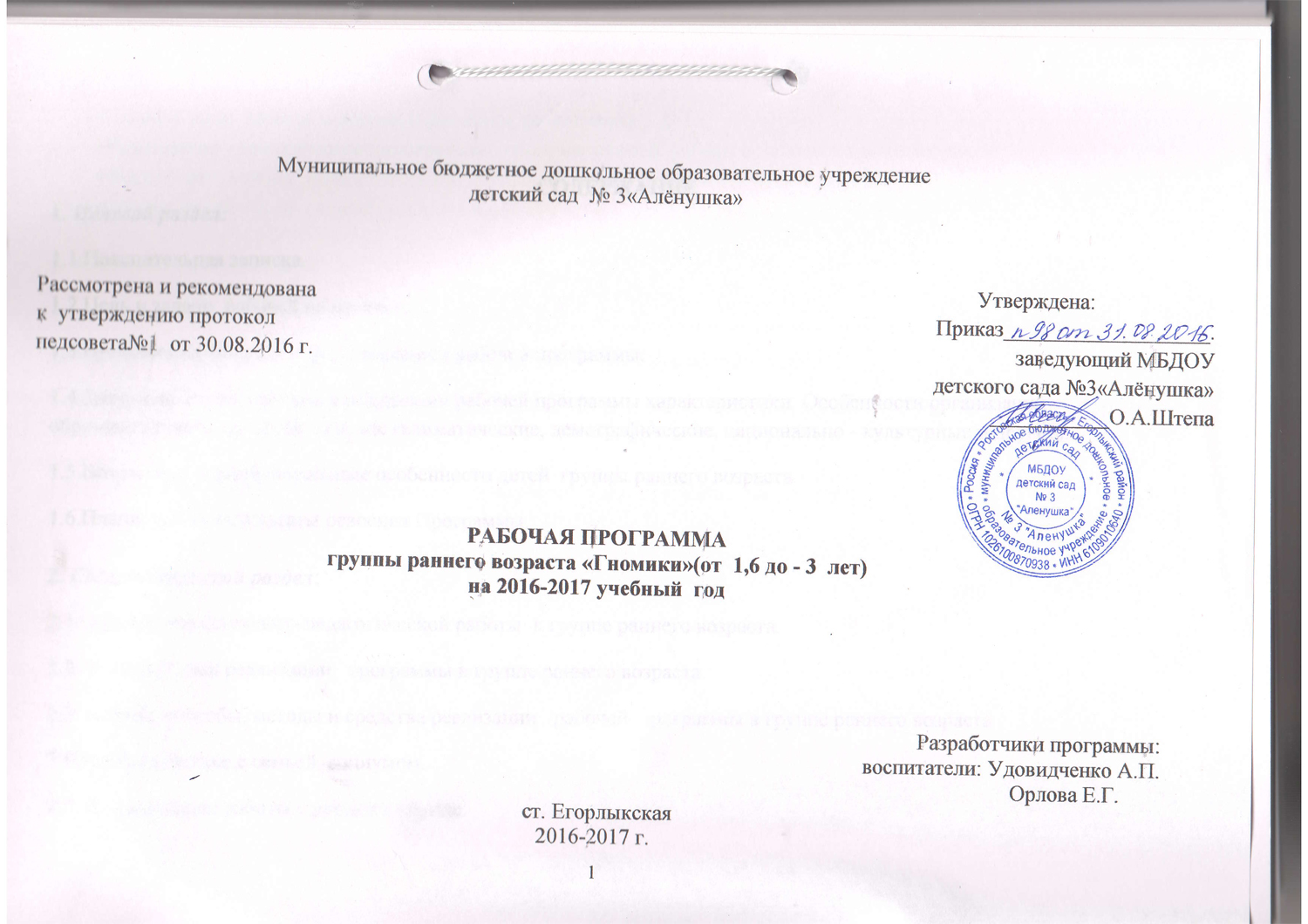 СОДЕРЖАНИЕ1. Целевой раздел:1.1.Пояснительная записка.1.2.Цель и задачи  рабочей программы.1.3.Принципы и подходы к формированию рабочей программы.1.4.Значимые для разработки и реализации рабочей программы характеристики. Особенности организации образовательного процесса в группе (климатические, демографические, национально - культурные и другие).1.5.Возрастные и индивидуальные особенности детей  группы раннего возраста.1.6.Планируемые результаты освоения Программы.2. Содержательный раздел:2.1.Содержание психолого-педагогической работы  в группе раннего возраста.2.2. Учебный план реализации   программы в группе раннего возраста.2.3. Формы, способы, методы и средства реализации   рабочей  программы в группе раннего возраста2.4.Взаимодействие с семьей, социумом.2.5. Планирование работы с детьми в группе:Годовой план  работы  с детьми (праздники, развлечения…);Комплексно - тематическое планирование образовательной  работы с детьми  раннего возраста;Формы организации  образовательной деятельности по  образовательным областям;Модель организации совместной деятельности воспитателя с воспитанниками ДОУ.3. Организационный раздел.3.1. Оформление предметно-пространственной среды.3.2.Режим дня (расписание занятий, двигательный режим,  схема закаливания детей).3.3.Перечень методической  литературы ,обеспечивающей  реализацию образовательной деятельности в группе раннего возраста.Приложения:1.Перспективно-тематическое планирование  образовательной  деятельности с детьми.2.Карты  оценки  индивидуального развития детей.1. Целевой раздел:1.1.Пояснительная запискаРабочая  программа по развитию детей  группы раннего возраста (Далее - Программа) разработана в соответствии с Примерной  общеобразовательной программой дошкольного образования «От рождения до школы», разработанной на основе Федерального государственного образовательного стандарта дошкольного образования (Приказ № 1155 от 17 октября 2013 года) и предназначенной для использования в дошкольных образовательных  организациях для формирования основных образовательных программ (ООП ДО) и основной общеобразовательной программой детского сада «Аленушка» , в соответствии с введёнными  в действие ФГОС ДО.Рабочая программа определяет содержание и организацию образовательного процесса  группы раннего возраста муниципального бюджетного дошкольного образовательного учреждения детского сада № 3 «Аленушка» Данная  рабочая программа  разработана в соответствии со следующими нормативными документами:Федеральный закон «Об образовании в Российской федерации» от 29 12 2012 года № 273 - ФЗПриказ Минобразования и науки РФ от 30.08.2013г. № 1014 « Об утверждении Порядка организации  и осуществления образовательной деятельности по основным общеобразовательным программам – образовательным программам дошкольного образования»СанПин 2.4.1.3049-13 «Санитарно-эпидемиологические требования к устройству, содержанию и организации режима работы дошкольных образовательных организаций»Приказ Минобразования и науки РФ от 17.10.2013г. № 1155 «Об утверждении  Федерального Государственного Образовательного Стандарта Дошкольного Образования»  (ФГОС  ДО). Устав ДОУ.Образовательная программа ДОУНаправленность   рабочей программыНаправленность на развитие личности ребенка. Приоритет Программы — воспитание свободного, уверенного в себе человека, с активной жизненной позицией, стремящегося творчески подходить к решению различных жизненных ситуаций, имеющего свое мнение и умеющего отстаивать его. Патриотическая направленность  Программы. 	В Программе большое внимание уделяется воспитанию в детях патриотических чувств, любви к Родине, гордости за ее достижения, уверенности в том, что Россия — великая многонациональная страна с героическим прошлым и счастливым будущим. Направленность на нравственное воспитание, поддержку традиционных ценностей. Воспитание уважения к традиционным ценностям, таким как любовь к родителям, уважение к старшим, заботливое отношение к малышам, пожилым людям; формирование традиционных гендерных представлений; воспитание у детей стремления в своих поступках следовать положительному примеру. Нацеленность на дальнейшее образование. Программа нацелена на развитие в детях познавательного интереса, стремления к получению знаний, положительной мотивации к дальнейшему обучению в школе, институте; понимание того, что всем людям необходимо получать образование. Формирование отношения к образованию как к одной из ведущих жизненных ценностей. Направленность на сохранение и укрепление здоровья детей. Одной из главных задач, которую ставит Программа перед воспитателями, является забота о сохранении и укреплении здоровья детей, формирование у них элементарных представлений о здоровом образе жизни, воспитание полезных привычек, в том числе привычки к здоровому питанию, потребности в двигательной активности. Направленность на учет индивидуальных особенностей ребенка. Программа направлена на обеспечение эмоционального благополучия каждого ребенка, что достигается за счет учета индивидуальных особенностей детей как в вопросах организации жизнедеятельности (приближение режима дня к индивидуальным особенностям ребенка и пр.), так и в формах и способах взаимодействия с ребенком (проявление уважения к его индивидуальности, чуткости к его эмоциональным состояниям, поддержка его чувства собственного достоинства и т. д.).  1.2.Цель и задачи  рабочей  программы.     Ведущими целями  рабочей программы являются:создание благоприятных условий для полноценного проживания ребенком дошкольного детства, формирование основ базовой культуры личности, всестороннее развитие психических и физических качеств в соответствии с возрастными и индивидуальными особенностями, подготовка к жизни в современном обществе, к обучению в школе, обеспечение безопасности жизнедеятельности дошкольника.Эти цели реализуются в процессе разнообразных видов детской деятельности: игровой, коммуникативной, трудовой, познавательно-исследовательской, продуктивной, музыкально-художественной, чтения.Для достижения целей программы первостепенное значение имеют:• забота о здоровье, эмоциональном благополучии и своевременном всестороннем развитии каждого ребенка;• создание в группах атмосферы гуманного и доброжелательного отношения ко всем воспитанникам, что позволяет растить их общительными, добрыми, любознательными, инициативными, стремящимися к самостоятельности и творчеству;• максимальное использование разнообразных видов детской деятельности; их интеграция в целях повышения эффективности воспитательно-образовательного процесса;• творческая организация (креативность) воспитательно-образовательного процесса;• вариативность использования образовательного материала, позволяющая развивать творчество в соответствии с интересами и наклонностями каждого ребенка;• уважительное отношение к результатам детского творчества;• единство подходов к воспитанию детей в условиях ДОУ и семьи;• соблюдение преемственности в работе детского сада и начальной школы, исключающей умственные и физические перегрузки в содержании образования ребенка дошкольного возраста, обеспечивающей отсутствие давления предметного обучения.Особое внимание в Программе уделяется развитию личности ребенка, сохранению и укреплению здоровья детей, а также воспитанию у дошкольников таких качеств, как:• патриотизм; • активная жизненная позиция; • творческий подход в решении различных жизненных ситуаций; • уважение к традиционным ценностям.1.3.Принципы и подходы к формированию  рабочей программы.• соответствует принципу развивающего образования, целью которого является развитие ребенка; • сочетает принципы научной обоснованности и практической применимости (содержание Программы соответствует основным положениям возрастной психологии и дошкольной педагогики и, как показывает опыт, может быть успешно реализована в массовой практике дошкольного образования); • соответствует критериям полноты, необходимости и достаточности (позволяя решать поставленные цели и задачи при использовании разумного «минимума» материала); • обеспечивает единство воспитательных, развивающих и обучающих целей и задач процесса образования детей дошкольного возраста, в ходе реализации которых формируются такие качества, которые являются ключевыми в развитии дошкольников; • строится с учетом принципа интеграции образовательных областей в соответствии с возрастными возможностями и особенностями детей, спецификой и возможностями образовательных областей; • основывается на комплексно-тематическом принципе построения образовательного процесса; • предусматривает решение программных образовательных задач в совместной деятельности взрослого и детей и самостоятельной деятельности дошкольников не только в рамках непосредственно образовательной деятельности, но и при проведении режимных моментов в соответствии со спецификой дошкольного образования; • предполагает построение образовательного процесса на адекватных возрасту формах работы с детьми. Основной формой работы с дошкольниками и ведущим видом их деятельности является игра; • допускает варьирование образовательного процесса в зависимости от региональных особенностей; • строится с учетом соблюдения преемственности между всеми возрастными дошкольными группами и между детским садом и начальной школой. 1.4.Значимые для разработки и реализации рабочей программы характеристики. Особенности организации образовательного процесса в  группе раннего возраста  (климатические, демографические, национально - культурные и другие)1)  Демографические особенности:Анализ социального статуса семей выявил, что в группе раннего возраста  воспитываются дети из полных (11семей  95%, из неполных (1семья 5 %) .Основной состав родителей – среднеобеспеченные, с высшим (9ч. -46%) и средне- специальным  профессиональным (11ч. - 36%) , без образования –(2ч. 18%)2) Национально – культурные особенности:Этнический состав воспитанников группы: русские и один дагестанец, основной контингент – дети из русскоязычных семей. Обучение и воспитание в ДОУ осуществляется на русском языке.Основной контингент воспитанников проживает в условиях села.Реализация регионального компонента осуществляется через знакомство с национально-культурными особенностями Донского края. Знакомясь с родным краем, его достопримечательностями, ребенок учится осознавать себя, живущим в определенный временной период, в определенных этнокультурных условиях. Данная информация реализуется через целевые прогулки, беседы, проекты. 3) Климатические особенности:При организации образовательного процесса учитываются климатические особенности региона. Ростовская область – средняя полоса России: время начала и окончания тех или иных сезонных явлений (листопад, таяние снега и т. д.) и интенсивность их протекания; состав флоры и фауны; длительность светового дня; погодные условия и т. д.средняя полоса России: время начала и окончания тех или иных сезонных явлений (листопад, таяние снега и т. д.) и интенсивность их протекания; состав флоры и фауны; длительность светового дня; погодные условия и т. д.Основными чертами климата являются: холодная зима и сухое жаркое лето.В режим дня группы ежедневно включены бодрящая гимнастика, упражнения для профилактики плоскостопия, дыхательная гимнастика. В холодное время года удлиняется пребывание детей на открытом воздухе. В теплое время года – жизнедеятельность детей, преимущественно, организуется на открытом воздухе.Исходя из климатических особенностей региона, график образовательного процесса составляется в соответствии с выделением двух периодов:1. холодный период: учебный год (сентябрь-май, составляется определенный режим дня и расписание непосредственно образовательной деятельности;2. теплый  период (июнь-август, для которого составляется другой режим дня)  1.5. Возрастные особенности развития детей 1,6-3  лет ( группа раннего возраста) См.: От рождения до школы. Примерная основная общеобразовательная программа дошкольного образования / под ред. Н. Е. Веракы, Т. С. Комаровой, М. А. Васильевой. М.: Мозаика-Синтез, 20102 С. 223-225.Для детей этого возраста характерна неосознанность мотивов, импульсивность и зависимость чувств и желаний от ситуации. Дети легко заражаются эмоциональным состоянием сверстников. Однако в этот период начинает складываться и произвольность поведения.Она обусловлена развитием орудийных действий и речи. У детей появляются чувства гордости и стыда, начинают формироваться элементы самосознания, связанные с идентификацией с именем и полом. Ранний возраст завершается кризисом трех лет. Ребенок осознает себя как отдельного человека, отличного от взрослого. У него формируется образ Я. Кризис часто сопровождается рядом отрицательных проявлений: негативизмом, упрямством, нарушением общения со взрослым и др. Кризис может продолжаться от нескольких месяцев до двух лет.Решение обозначенных в программе целей и задач воспитания возможно только при целенаправленном влиянии педагога на ребенка с первых дней его пребывания в дошкольном образовательном учреждении. «От педагогического мастерства каждого воспитателя, его культуры, любви к детям зависят уровень общего развития, которого достигнет ребенок, и степень прочности приобретенных им нравственных качеств. Заботясь о здоровье и всестороннем воспитании детей, педагоги дошкольных образовательных учреждений совместно с семьей должны стремиться сделать счастливым детство каждого ребенка».Цель - организация проведения воспитательно-образовательного процесса с детьми 2-3 лет (группа раннего возраста) по образовательным областям:- физическое развитие;- социально – коммуникативное развитие;- познавательное  развитие;- речевое развитие;- художественно-эстетическое развитие. В течение недели осуществляется разнообразная комплексная работа, последовательность проведения которой педагоги, ориентируясь на представленную табличную форму.1.6.Планируемые результаты освоения Программы.В соответствии с ФГОС ДОспецифика дошкольного детства и системные особенности дошкольного образования делают неправомерными требования от ребенка дошкольного возраста конкретных образовательных достижений. Поэтому результаты освоения Программы представлены в виде целевых ориентиров дошкольного образования и представляют собой возрастные характеристики возможных достижений ребенка к концу дошкольного образования. Целевые ориентиры дошкольного образования, представленные в ФГОС ДО, следует рассматривать как социально-нормативные возрастные характеристики возможных достижений ребенка. Это ориентир для педагогов и родителей, обозначающий направленность воспитательной деятельности взрослых.Целевые ориентиры образования  раннем возрастеРебенок интересуется окружающими предметами и активно действует с ними; эмоционально вовлечен в действия с игрушками и другими предметами, стремится проявлять настойчивость в достижении результата своих действий.Использует специфические, культурно фиксированные предметные действия, знает назначение бытовых предметов (ложки, расчески, карандаша и пр.) и умеет пользоваться ими. Владеет простейшими навыками самообслуживания; стремится проявлять самостоятельность в бытовом и игровом поведении; проявляет навыки опрятности.Проявляет отрицательное отношение к грубости, жадности.Соблюдает правила элементарной вежливости (самостоятельно или по напоминанию говорит «спасибо», «здравствуйте», «до свидания», «спокойной ночи» (в семье, в группе)); имеет первичные представления об элементарных правилах поведения в детском саду, дома, на улице и старается соблюдать их. Владеет активной речью, включенной в общение; может обращаться с вопросами и просьбами, понимает речь взрослых; знает названия окружающих предметов и игрушек. Речь становится полноценным средством общения с другими детьми. Стремится к общению со взрослыми и активно подражает им в движениях и действиях; появляются игры, в которых ребенок воспроизводит действия взрослого. Эмоционально откликается на игру, предложенную взрослым, принимает игровую задачу..Проявляет интерес к сверстникам; наблюдает за их действиями и подражает им. Умеет играть рядом со сверстниками, не мешая им. Проявляет интерес к совместным играм небольшими группами.Проявляет интерес к окружающему миру природы, с интересом участвует в сезонных наблюдениях.Проявляет интерес к стихам, песням и сказкам, рассматриванию картинок, стремится двигаться под музыку; эмоционально откликается на различные произведения культуры и искусства.С пониманием следит за действиями героев кукольного театра; проявляет желание участвовать в театрализованных и сюжетно-ролевых играх.Проявляет интерес к продуктивной деятельности (рисование, лепка, конструирование, аппликация).У ребенка развита крупная моторика, он стремится осваивать различные виды движений (бег, лазанье, перешагивание и пр.). С интересом участвует в подвижных играх с простым содержанием, несложными движениями. В соответствии с федеральным государственным образовательным стандартом дошкольного образования (ФГОС) при реализации Программы нами проводится оценка индивидуального развития детей.  Такая оценка производится педагогическим работником  в рамках педагогической   диагностики (оценки    индивидуального    развития    детей дошкольного   возраста,   связанной   с   оценкой   эффективности   педагогических действий и лежащей в основе их дальнейшего планирования).В основе оценки лежат следующие принципы:Она строится на основе реального поведения ребенка, а не на результате выполнения специальных  заданий. Информация фиксируется  посредством прямого наблюдения за поведением ребенка. Результаты наблюдения педагог получает в естественной среде ( в игровых ситуациях, в ходе режимных моментов, в процессе организованной образовательной деятельности).Родители партнеры педагога  при поиске ответа на любой вопрос.  Форма проведения  оценки представляет собой наблюдение за активностью ребенка в различные периоды пребывания в ДОУ, анализ продуктов детской деятельности и специальные педагогические пробы, организуемые педагогом.  2. Содержательный раздел:2.1.Содержание психолого-педагогической работы с  детьми  раннего возраста.Содержание психолого-педагогической работы с детьми 2 –3 летдается по образовательным областям: «Социально-коммуникативноеразвитие», «Познавательное развитие», «Речевое развитие», «Художественно-эстетическое развитие», «Физическое развитие»  и  ориентировано на  разностороннее развитие дошкольников с учетом их возрастных и индивидуальных особенностей. Задачи психолого-педагогической работы  по  формированию физических, интеллектуальных и личностных качествдетей решаютсяинтегрированно в ходе освоения всех образовательныхобластей наряду с задачами, отражающими специфику каждой образовательной области, с обязательным психологическим сопровождением.Решение программных образовательных задач предусматривается не только врамках непосредственно образовательной деятельности, но и в ходе режимных моментов — как в совместной деятельностивзрослого и детей, так и в самостоятельной деятельности дошкольников.ОБРАЗОВАТЕЛЬНАЯ ОБЛАСТЬ «СОЦИАЛЬНО-КОММУНИКАТИВНОЕ РАЗВИТИЕ»  «Социально-коммуникативное развитие направлено на усвоение норм и ценностей, принятых в обществе, включая моральные и нравственные ценности; развитие общения и взаимодействия ребенка со взрослыми и сверстниками; становление самостоятельности, целенаправленности и саморегуляции собственных действий; развитие социального и эмоциональногоинтеллекта, эмоциональной отзывчивости, сопереживания, формирование готовности к совместной деятельности со сверстниками, формирование уважительного отношения и чувства принадлежности к своей семье и к сообществу детей и взрослых в Организации; формирование позитивных установок к различным видам труда и творчества; формирование основ безопасного поведения в быту, социуме, природе»Основные цели и задачи:Социализация, развитие общения, нравственное воспитание. Усвоение норм и ценностей, принятых в обществе, воспитание моральных и нравственных качеств ребенка, формирование умения правильно оценивать свои поступки и поступки сверстников. Развитие общения и взаимодействия ребенка со взрослыми и сверстниками, развитие социального и эмоционального интеллекта, эмоциональной отзывчивости, сопереживания, уважительного и доброжелательного отношения к окружающим.Формирование готовности детей к совместной деятельности, развитие умения договариваться, самостоятельно разрешать конфликты со сверстниками.Самообслуживание, самостоятельность, трудовое воспитание. Развитие навыков самообслуживания; становление самостоятельности, целенаправленности и саморегуляции собственных действий. Воспитание культурно-гигиенических навыков.Формирование позитивных установок к различным видам труда и творчества, воспитание положительного отношения к труду, желания трудиться.Воспитание ценностного отношения к собственному труду, труду других людей и его результатам. Формирование умения ответственно относиться к порученному заданию (умение и желание доводить дело до конца, стремление сделать его хорошо).Формирование первичных представлений о труде взрослых, его роли в обществе и жизни каждого человека.Формирование основ безопасности. Формирование первичных представлений о безопасном поведении в быту, социуме, природе. Воспитание осознанного отношения к выполнению правил безопасности.Формирование осторожного и осмотрительного отношения к потенциально опасным для человека и окружающего мира природы ситуациям.Формирование представлений о некоторых типичных опасных ситуациях и способах поведения в них.Формирование элементарных представлений о правилах безопасности дорожного движения; воспитание осознанного отношения к необходимости выполнения этих правил.Развитие общения и взаимодействия ребенка с взрослыми и сверстниками, развитие социального и эмоционального интеллекта, эмоциональной отзывчивости, сопереживания, уважительного и доброжелательного отношения к окружающим.Формирование готовности детей к совместной деятельности, развитие умения договариваться, самостоятельно разрешать конфликты со сверстниками.Ребенок в семье и сообществе. Формирование образа Я, уважительного отношения и чувства принадлежности к своей семье и к сообществу детей и взрослых в организации; формирование гендерной, семейной принадлежности.Самообслуживание, самостоятельность, трудовое воспитание. Развитие навыков самообслуживания; становление самостоятельности, целенаправленности и саморегуляции собственных действий. Воспитание культурно-гигиенических навыков.Формирование позитивных установок к различным видам труда и творчества, воспитание положительного отношения к труду, желания трудиться.Воспитание ценностного отношения к собственному труду, труду других людей и его результатам. Формирование умения ответственно относиться к порученному заданию (умение и желание доводить дело до конца, стремление сделать его хорошо).ОБРАЗОВАТЕЛЬНАЯ ОБЛАСТЬ «ПОЗНАВАТЕЛЬНОЕ РАЗВИТИЕ» «Познавательное развитие предполагает развитие интересов детей, любознательности и познавательной мотивации; формирование познавательных действий, становление сознания; развитие воображения и творческой активности; формирование первичных представлений о себе, других людях, объектах окружающего мира, о свойствах и отношениях объектов окружающего мира (форме, цвете, размере, материале, звучании, ритме, темпе, количестве, числе, части и целом, пространстве и времени, движении и покое, причинах и следствиях и др.), о малой родине и Отечестве, представлений о социокультурных ценностях нашего народа, об отечественных традициях и праздниках, о планете Земля как общем доме людей, об особенностях ее природы, многообразии стран и народов мира». Основные цели и задачи:Развитие познавательно-исследовательской деятельности. Развитие познавательных интересов детей, расширение опыта ориентировки в окружающем, сенсорное развитие, развитие любознательности и познавательной мотивации; формирование познавательных действий, становление сознания; развитие воображения и творческой активности; формирование первичных представлений об объектах окружающего мира, о свойствах и отношениях объектов окружающего мира (форме, цвете, размере, материале, звучании, ритме, темпе, причинах и следствиях и др.). Развитие восприятия, внимания, памяти, наблюдательности, способности анализировать, сравнивать, выделять характерные, существенные признаки предметов и явлений окружающего мира; умения устанавливать простейшие связи между предметами и явлениями, делать простейшие обобщения. Приобщение к социокультурным ценностям. Ознакомление с окружающим социальным миром, расширение кругозора детей, формирование целостной картины мира. Формирование первичных представлений о малой родине и Отечестве, представлений о социокультурных ценностях нашего народа, об отечественных традициях и праздниках. Формирование элементарных представлений о планете Земля как общем доме людей, о многообразии стран и народов мира. Формирование элементарных математических представлений. Формирование элементарных математических представлений, первичных представлений об основных свойствах и отношениях объектов окружающего мира: форме, цвете, размере, количестве, числе, части и целом, пространстве и времени. Ознакомление с миром природы. Ознакомление с природой и природными явлениями. Развитие умения устанавливать причинно-следственные связи между природными явлениями. Формирование первичных представлений о природном многообразии планеты Земля. Формирование элементарных экологических представлений. Формирование понимания того, что человек — часть природы, что он должен беречь, охранять и защищать ее, что в природе все взаимосвязано, что жизнь человека на Земле во многом зависит от окружающей среды. Воспитание умения правильно вести себя в природе. Воспитание любви к природе, желания беречь ее.Развитие познавательно-исследовательской деятельности.Познавательно-исследовательская деятельность. Знакомить детей с обобщенными способами исследования разных объектов окружающей жизни. Стимулировать любознательность. Включать детей в совместные с взрослыми практические познавательные действия экспериментального характера.Сенсорное развитие. Продолжать работу по обогащению непосредственного чувственного опыта детей в разных видах деятельности, постепенно включая все виды восприятия. Помогать обследовать предметы, выделяя их цвет, величину, форму; побуждать включать движения рук по предмету в процесс знакомства с ним (обводить руками части предмета, гладить их и т. д.).Дидактические игры. Обогащать в играх с дидактическим материалом сенсорный опыт детей (пирамидки (башенки) из 5-8 колец разной величины; «Геометрическая мозаика» (круг, треугольник, квадрат, прямоугольник); разрезные картинки (из 2-4 частей), складные кубики (4-6 шт.) и др.); развивать аналитические способности (умение сравнивать, соотносить, группировать, устанавливать тождество и различие однородных предметов по одному из сенсорных признаков — цвет, форма, величина).Проводить дидактические игры на развитие внимания и памяти («Чего не стало?» и т. п.); слуховой дифференциации («Что звучит?» и т. п.); тактильных ощущений, температурных различий («Чудесный мешочек», «Теплый — холодный», «Легкий — тяжелый» и т. п.); мелкой моторики руки (игрушки с пуговицами, крючками, молниями, шнуровкой и т. д.).Приобщение к социокультурным ценностям. Напоминать детям название города (поселка), в котором они живут. Вызывать интерес к труду близких взрослых. Побуждать узнавать и называть некоторые трудовые действия (помощник воспитателя моет посуду,убирает комнату, приносит еду, меняет полотенца и т. д.). Рассказать, что взрослые проявляют трудолюбие, оно помогает им успешно выполнить трудовые действия.Формирование элементарных математических представлений.Количество. Привлекать детей к формированию групп однородных предметов. Учить различать количество предметов (один — много).Величина. Привлекать внимание детей к предметам контрастных размеров и их обозначению в речи (большой дом — маленький Формадомик, большая матрешка — маленькая матрешка, большие мячи — маленькие мячи и т. д.).Учить различать предметы по форме и называть их (кубик, кирпичик, шар и пр.).Ориентировка в пространстве. Продолжать накапливать у детей опыт практического освоения окружающего пространства (помещений группы и участка детского сада).Расширять опыт ориентировки в частях собственного тела (голова, лицо, руки, ноги, спина).Учить двигаться за воспитателем в определенном направлении.Ознакомление с миром природы.Вызвать интерес детей к предметам ближайшего окружения: игрушки, посуда, одежда, обувь, мебель, транспортные средства.Побуждать детей называть цвет, величину предметов, материал, из которого они сделаны (бумага, дерево, ткань, глина); сравнивать знакомые предметы (разные шапки, варежки, обувь и т. п.), подбирать предметы по тождеству (найди такой же, подбери пару), группировать их по способу использования (из чашки пьют и т. д.). Раскрывать разнообразные способы использования предметов.Способствовать реализации потребности ребенка в овладении действиями с предметами. Упражнять в установлении сходства и различия между предметами, имеющими одинаковое название (одинаковые лопатки; красный мяч — синий мяч; большой кубик — маленький кубик). Побуждать детей называть свойства предметов: большой, маленький, мягкий, пушистый и др. Способствовать появлению в словаре детей обобщающих понятий (игрушки, посуда, одежда, обувь, мебель и пр.).ОБРАЗОВАТЕЛЬНАЯ ОБЛАСТЬ «РЕЧЕВОЕ РАЗВИТИЕ» «Речевое развитие включает владение речью как средством общения и культуры; обогащение активного словаря; развитие связной, грамматически правильной диалогической и монологической речи; развитие речевого творчества; развитие звуковой и интонационной культуры речи, фонематического слуха; знакомство с книжной культурой, детской литературой, понимание на слух текстов различных жанров детской литературы; формирование звуковой аналитико-синтетической активности как предпосылки обучения грамоте». Основные цели и задачи:Развивающая речевая среда. Способствовать развитию речи как средства общения. Давать детям разнообразные поручения, которые дадут им возможность общаться со сверстниками и взрослыми («Загляни в раздевалку и расскажи мне, кто пришел», «Узнай у тети Оли и расскажи мне...», «Предупреди Митю... Что ты сказал Мите? И что он тебе ответил?»). Добиваться того, чтобы к концу третьего года жизни речь стала полноценным средством общения детей друг с другом.Предлагать для самостоятельного рассматривания картинки, книги, игрушки в качестве наглядного материала для общения детей друг с другоми воспитателем. Рассказывать детям об этих предметах, а также об интересных событиях (например, о повадках и хитростях домашних животных); показывать на картинках состояние людей и животных (радуется, грустит и т. д.).Формирование словаря. На основе расширения ориентировки детей в ближайшем окружении развивать понимание речи и активизировать словарь. Понимать  речь взрослых без наглядного сопровождения. Развивать умение детей по словесному указанию педагога находить предметы по названию, цвету, размеру («Принеси Машеньке вазочку для варенья», «Возьми красный карандаш», «Спой песенку маленькому медвежонку»); называть их местоположение («Грибок на верхней полочке, высоко», «Стоят рядом»); имитировать действия людей и движения животных («Покажи, как поливают из леечки», «Походи, как медвежонок»).Обогащать словарь детей:существительными, обозначающими платок), одежды, обуви, посуды, мебели, спальных принадлежностей (одеяло, подушка, простыня, пижама), транспортных средств (автомашина, автобус), овощей, фруктов, домашних животных и их детенышей;глаголами, обозначающими трудовые действия (стирать, лечить, поливать), действия, противоположные по значению (открывать — закрывать, снимать — надевать, брать — класть), действия, характеризующие взаимоотношения людей (помочь, пожалеть, подарить, обнять), их эмоциональное состояние (плакать, смеяться, радоваться, обижаться);прилагательныминазвания игрушек, предметов личной гигиены (полотенце, зубная щетка, расческа, носовой, обозначающими цвет, величину, вкус, температуру предметов (красный, синий, сладкий, кислый, большой, маленький, холодный, горячий);наречиями (близко, далеко, высоко, быстро, темно, тихо, холодно, жарко, скользко).Способствовать употреблению усвоенных слов в самостоятельной речи детей.Звуковая культура речи. Упражнять детей в отчетливом произнесении изолированных гласных и согласных звуков (кроме свистящих, шипящих и сонорных), в правильном воспроизведении звукоподражаний, слов и несложных фраз (из 2-4 слов).Способствовать развитию артикуляционного и голосового аппарата, речевого дыхания, слухового внимания.Формировать умение пользоваться (по подражанию) высотой и силой голоса («Киска, брысь!», «Кто пришел?», «Кто стучит?»).Грамматический строй речи. Учить согласовывать существительные и местоимения с глаголами, употреблять глаголы в будущем и прошедшем времени, изменять их по лицам, использовать в речи предлоги (в, на, у, за, под).Упражнять в употреблении некоторых вопросительных слов (кто, что, где) и несложных фраз, состоящих из 2-4 слов («Кисонька-мурысенька, куда пошла?»).Связная речь. Помогать детям отвечать на простейшие («Что?», «Кто?», «Что делает?») и более сложные вопросы («Во что одет?», «Что везет?», «Кому?», «Какой?», «Где?», «Когда?», «Куда?»).Поощрять попытки детей старше 2 лет 6 месяцев по собственной инициативе или по просьбе воспитателя рассказывать об изображенном на картинке.Помогать детям старше 2 лет 6 месяцев драматизировать отрывки из хорошо знакомых сказок. Слушать небольшие рассказы без наглядного сопровождения.Художественная литература. Читать детям художественные произведения, предусмотренные программой для второй группы раннего возраста.Продолжать приучать детей слушать народные песенки, сказки, авторские произведения. Сопровождать чтение показом игрушек, картинок, персонажей настольного театра и других средств наглядности, а также учить слушать художественное произведение без наглядного сопровождения.Сопровождать чтение небольших поэтических произведений игровыми действиями.Предоставлять детям возможность договаривать слова, фразы при чтении воспитателем знакомых стихотворений.Поощрять попытки прочесть стихотворный текст целиком с помощью взрослого.Помогать детям старше 2 лет 6 месяцев играть в хорошо знакомую сказку.Продолжать приобщать детей к рассматриванию рисунков в книгах. Побуждать называть знакомые предметы, показывать их по просьбе воспитателя, приучать задавать вопросы: «Кто (что) это?», «Что делает?»..ОБРАЗОВАТЕЛЬНАЯ ОБЛАСТЬ «ХУДОЖЕСТВЕННО-ЭСТЕТИЧЕСКОЕ РАЗВИТИЕ» «Художественно-эстетическое развитие предполагает развитие предпосылок ценностно-смыслового восприятия и понимания произведений искусства (словесного, музыкального, изобразительного), мира природы; становление эстетического отношения к окружающему миру; формирование элементарных представлений о видах искусства; восприятие музыки, художественной литературы, фольклора; стимулирование сопереживания персонажам художественных произведений; реализацию самостоятельной творческой деятельности детей (изобразительной, конструктивно-модельной, музыкальной и др.)». Основные цели и задачи:Формирование интереса к эстетической стороне окружающей действительности, эстетического отношения к предметам и явлениям окружающего мира, произведениям искусства; воспитание интереса к художественнотворческой деятельности.Развитие эстетических чувств детей, художественного восприятия, образных представлений, воображения, художественно-творческих способностей.Развитие детского художественного творчества, интереса к самостоятельной творческой деятельности (изобразительной, конструктивно-модельной, музыкальной и др.); удовлетворение потребности детей в самовыражении.Приобщение к искусству. Развитие эмоциональной восприимчивости, эмоционального отклика на литературные и музыкальные произведения, красоту окружающего мира, произведения искусства.Приобщение детей к народному и профессиональному искусству (словесному, музыкальному, изобразительному, театральному, к архитектуре) через ознакомление с лучшими образцами отечественного и мирового искусства; воспитание умения понимать содержание произведений искусства.Формирование элементарных представлений о видах и жанрах искусства, средствах выразительности в различных видах искусства.Изобразительная деятельность. Развитие интереса к различным видам изобразительной деятельности; совершенствование умений в рисовании, лепке, аппликации, прикладном творчестве.Воспитание эмоциональной отзывчивости при восприятии произведений изобразительного искусства.Воспитание желания и умения взаимодействовать со сверстниками при создании коллективных работ.Приобщение к искусствуРазвивать художественное восприятие, воспитывать отзывчивость на музыку и пение, доступные пониманию детей произведения изобразительного искусства, литературы.Рассматривать с детьми иллюстрации к произведениям детской литературы. Развивать умение отвечать на вопросы по содержанию картинок.Закомить с народными игрушками: дымковской, богородской, матрешкой, ванькой-встанькой и другими, соответствующими возрасту детей.Обращать внимание детей на характер игрушек (веселая, забавная и др.), их форму, цветовое оформление.Изобразительная деятельность. Вызывать у детей интерес к действиям с карандашами, фломастерами, кистью, красками, глиной.Рисование. Развивать восприятие дошкольников, обогащать их сенсорный опыт путем выделения формы предметов, обведения их по контуру поочередно то одной, то другой рукой.Подводить детей к изображению знакомых предметов, предоставляя им свободу выбора.Обращать внимание детей на то, что карандаш (кисть, фломастер) оставляет след на бумаге, если провести по ней отточенным концом карандаша (фломастером, ворсом кисти). Учить следить за движением карандаша по бумаге.Привлекать внимание детей к изображенным ими на бумаге разнообразным линиям, конфигурациям. Побуждать задумываться над тем, что они нарисовали, на что это похоже. Вызывать чувство радости от штрихов и линий, которые дети нарисовали сами. Побуждать детей к дополнению нарисованного изображения характерными деталями; к осознанному повторению ранее получившихся штрихов, линий, пятен, форм.Развивать эстетическое восприятие окружающих предметов. Учить детей различать цвета карандашей, фломастеров, правильно называть их; рисовать разные линии (длинные, короткие, вертикальные, горизонтальные, наклонные), пересекать их, уподобляя предметам: ленточкам,платочкам, дорожкам, ручейкам, сосулькам, заборчику и др. Подводить детей к рисованию предметов округлой формы.Формировать правильную позу при рисовании (сидеть свободно, не наклоняться низко над листом бумаги), свободная рука поддерживает лист бумаги, на котором рисует малыш.Бережно относиться к материалам, правильно их использовать: по окончании рисования класть их на место, предварительно хорошо промыв кисточку в воде.Формировать умение  держать карандаш и кисть свободно: карандаш — тремя пальцами выше отточенного конца, кисть — чуть выше железного наконечника; набирать краску на кисть, макая ее всем ворсом в баночку, снимать лишнюю краску, прикасаясь ворсом к краю баночки.Лепка. Вызывать у детей интерес к лепке. Знакомить с пластическими материалами: глиной, пластилином, пластической массой (отдавая предпочтение глине),аккуратно пользоваться материалами ,отламывать комочки глины от большого куска; лепить палочки и колбаски, раскатывая комочек между ладонями прямыми движениями; соединять концы палочки, плотно прижимая их друг к другу (колечко, бараночка, колесо и др.).раскатывать комочек глины круговыми движениями ладоней для изображения предметов круглой формы (шарик, яблоко, ягода и др.), сплющивать комочек между ладонями (лепешки, печенье, пряники); делать пальцами углубление в середине сплющенного комочка (миска, блюдце), соединять две вылепленные формы в один предмет: палочка и шарик (погремушка или грибок), два шарика (неваляшка) и т. п.Приучать детей класть глину и вылепленные предметы на дощечку или специальную заранее подготовленную клеенку.Конструктивно-модельная деятельность.В процессе игры с настольным и напольным строительным материалом продолжать знакомить детей с деталями (кубик, кирпичик, трехгранная призма, пластина, цилиндр), с вариантами расположения строительных форм на плоскости.Продолжать формировать умения  сооружать элементарные постройки по образцу, поддерживать желание строить что-то самостоятельно.Способствовать пониманию пространственных соотношений, пользоваться дополнительными сюжетными игрушками, соразмерными масштабам построек (маленькие машинки для маленьких гаражей и т. п.).По окончании игры приучать убирать все на место.Знакомить детей с простейшими пластмассовыми конструкторами,  совместно с взрослым конструировать башенки, домики, машины.Поддерживать желание детей строить самостоятельно.В летнее время способствовать строительным играм с использованием природного материала (песок, вода, желуди, камешки и т. п.).ОБРАЗОВАТЕЛЬНАЯ ОБЛАСТЬ «ФИЗИЧЕСКОЕ РАЗВИТИЕ»«Физическое развитие включает приобретение опыта в следующих видах деятельности детей: двигательной, в том числе связанной с выполнением упражнений, направленных на развитие таких физических качеств, как координация и гибкость; способствующих правильному формированию опорно-двигательной системы организма, развитию равновесия, координации движения, крупной и мелкой моторики обеих рук, а также с правильным, не наносящим ущерба организму, выполнением основных движений (ходьба, бег, мягкие прыжки, повороты в обе стороны), формирование начальных представлений о некоторых видах спорта, овладение подвижными играми с правилами; становление целенаправленности и саморегуляции в двигательной сфере; становление ценностей здорового образа жизни, овладение его элементарными нормами и правилами (в питании, двигательном режиме, закаливании, при формировании полезных привычек и др.)». Основные цели и задачи.Формирование начальных представлений о здоровом образе жизни. Формирование у детей начальных представлений о здоровом образе жизни.Развитие интереса к участию в подвижных и спортивных играх и физических упражнениях, активности в самостоятельной двигательной деятельности; интереса и любви к спортуФормирование начальных представлений о здоровом образе жизни Формировать у детей представления о значении разных органов для нормальной жизнедеятельности человека: глаза — смотреть, уши — слышать, нос — нюхать, язык — пробовать (определять) на вкус, руки — хватать, держать, трогать; ноги — стоять, прыгать, бегать, ходить; голова — думать, запоминать.Физическая культураФормировать умение сохранять устойчивое положение тела, правильную осанку, ходить и бегать, не наталкиваясь друг на друга, с согласованными, свободными движениями рук и ног. Приучать действовать сообща, придерживаясь определенного направления передвижения с опорой на зрительные ориентиры, менять направление и характер движения во время ходьбы и бега в соответствии с указанием педагога ползать, лазать, разнообразно действовать с мячом (брать, де, ржать, переносить, класть, бросать, катать). Учить прыжкам на двух ногах на месте, с продвижением вперед, в длину с места, отталкиваясь двумя ногами.Подвижные игры. Развивать у детей желание играть вместе с воспитателем в подвижные игры с простым содержанием, несложными движениями. Способствовать развитию умения детей играть в игры, в ходе которых совершенствуются основные движения (ходьба, бег, бросание, катание). Учить выразительности движений, умению передавать простейшие действия некоторых пepcoнажей (попрыгать, как зайчики; поклевать зернышки и попить водичку, как цыплята, и т. п.).РАЗВИТИЕ ИГРОВОЙ ДЕЯТЕЛЬНОСТИОсновные цели и задачиСоздание условий для развития игровой деятельности детей. Формирование игровых умений, развитых культурных форм игры.  Развитие у детей интереса к различным видам игр. Всестороннее воспитание и гармоничное развитие детей в игре (эмоционально-нравственное, умственное, физическое, художественно-эстетическое и социально-коммуникативное). Развитие самостоятельности, инициативы, творчества, навыков саморегуляции; формирование доброжелательного отношения к сверстникам, умения взаимодействовать, договариваться, самостоятельно разрешать конфликтные ситуации. Сюжетно-ролевые игры. Формировать умение  проявлять интерес к игровым действиям сверстников; помогать играть рядом, не мешать друг другу,  выполнять несколько действий с одним предметом и переносить знакомые действия с одного объекта на другой; выполнять с помощью взрослого несколько игровых действий, объединенных сюжетной канвой. Содействовать желанию детей самостоятельно подбирать игрушки и атрибуты для игры, использовать предметы-заместители.Подводить детей к пониманию роли в игре. Формировать начальные навыки ролевого поведения; учить связывать сюжетные действия с ролью .Развивать предпосылки творчества.Подвижные игры. Развивать у детей желание играть вместе с воспитателем в подвижные игры с простым содержанием. Приучать к совместным играм небольшими группами. Поддерживать игры, в которых совершенствуются движения (ходьба, бег, бросание, катание).Театрализованные игры. Пробуждать интерес к театрализованной игре путем первого опыта общения с персонажем (кукла Катя показываетконцерт), расширения контактов со взрослым (бабушка приглашает на деревенский двор).Побуждать детей отзываться на игры-действия со звуками (живой и неживой природы), подражать движениям животных и птиц под музыку, под звучащее слово (в произведениях малых фольклорных форм).Способствовать проявлению самостоятельности, активности в игре с персонажами-игрушками.Создавать условия для систематического восприятия театрализованных выступлений педагогического театра (взрослых).Дидактические игры. Обогащать в играх с дидактическим материалом чувственный опыт детей. Закреплять знания о величине, форме, цвете предметов. Формировать умение собирать пирамидку (башенку) из 5-8 колец разной величины; ориентироваться в соотношении плоскостных фигур «Геометрической мозаики» (круг, треугольник, квадрат, прямоугольник); составлять целое из четырех частей (разрезных картинок, складных кубиков); сравнивать, соотносить, группировать, устанавливать тождество и различие однородных предметов по одному из сенсорных признаков (цвет, форма, величина).Проводить дидактические игры на развитие внимания и памяти («Чего не стало?» и т. п.); слуховой дифференциации («Что звучит?» и т. п.); тактильных ощущений, температурных различий («Чудесный мешочек», «Теплый — холодный», «Легкий — тяжелый» и т. п.); мелкой моторики руки (игрушки с пуговицами, крючками, молниями, шнуровкой и т. д.).2.2. Учебный план реализации  образовательной  программы  в  группе раннего возраста.Количество НОД, её продолжительность, время проведения соответствуют требованиям СанПин2.4.1.3049-13и составляет в группе раннего возраста – 10. На самостоятельную деятельность детей 2-3лет (игры, подготовка к образовательной деятельности, личная гигиена) в режиме дня отводится не менее 3 - 4 часов. Занятия по физическому развитию для детей раннего возраста организуются не менее 3 раз в неделю. В теплое время года при благоприятных метеорологических условиях непосредственно образовательная деятельность по физическому развитию организовывается на открытом воздухе.МАКСИМАЛЬНАЯ НЕДЕЛЬНАЯ НАГРУЗКА  ОБРАЗОВАТЕЛЬНОЙ  ДЕЯТЕЛЬНОСТИ ГРУППЫ  РАННЕГО  ВОЗРАСТА  2.3. Формы, способы, методы и средства реализации программы в группе раннего возраста.      Построение образовательного процесса основывается на адекватных возрасту формах работы с детьми. Выбор форм работы осуществляется педагогом самостоятельно и зависит от контингента воспитанников.    В работе с детьми младшего дошкольного возраста используются преимущественно игровые, сюжетные и интегрированные формы образовательной деятельности. Обучение происходит опосредованно, в процессе увлекательной для малышей деятельности.       Образовательный  процесс  строится  на комплексно – тематическом принципе с учетом интеграции образовательных областей. Построение всего образовательного процесса вокруг одной темы дает большие возможности для развития детей, темы помогают организовать информацию оптимальным способом. У дошкольников появляются многочисленные возможности для практики, экспериментирования, развития основных навыков, понятийного мышления. Теме уделяется внимание не менее одной недели. Оптимальный период – 2- 3 недели.Тема  отражена в подборе материалов, находящихся в группе и в уголках развития. Выделение основной темы не означает , что абсолютно вся деятельность детей должна быть посвящена этой теме. Цель введения основной темы периода – интегрировать образовательную деятельность и избежать неоправданного дробления детской  деятельности по образовательным областям.Содержание  образовательных областей  реализуется  в различных видах деятельности (общении, игре, познавательно-исследовательской деятельности - как сквозных механизмах развития ребенка):в раннем возрасте  - предметная деятельность и игры с составными и динамическими игрушками; экспериментирование с материалами и веществами (песок, вода, тесто и пр.), общение с взрослым и совместные игры со сверстниками под руководством взрослого, самообслуживание и действия с бытовыми предметами-орудиями (ложка, совок, лопатка и пр.), восприятие смысла музыки, сказок, стихов, рассматривание картинок, двигательная активность;Организованная образовательная деятельностьИгры дидактические, сюжетно – ролевые, подвижные, музыкальные, театрализованные;Просмотр и обсуждение мультфильмов, видеофильмов, телепередач;Чтение и обсуждение программных произведений разных жанров;Создание и решение проблемных ситуаций;Наблюдение за трудом взрослых, за природой;Проектная деятельность Оформление выставокИнсценирование и драматизацияПродуктивная деятельность;Музыкальная деятельностьФизкультурная деятельностьМероприятия групповые и общесадовскиеСпортивные праздники ( 2 раза в год);Праздники;Театрализованные представления. Образовательная деятельность в ходе режимных моментов группе раннего возрастаВ группе  предусмотрены традиции:Личная встреча родителей и каждого ребенка. Общее приветствие, выражение радости по поводу того, что все пришли в детский садПроведение тематических  периодов Празднование дня рождения каждого ребенкаПланирование и подведение итогов дня вместе с детьми2.4.Взаимодействие с семьей, социумом. Содержание работы с семьей по областям«Физическая культура»:- стимулирование двигательной активности ребенка совместными спортивными играми, прогулками.- информирование родителей о факторах, влияющих на физическое здоровье ребенка (спокойное общение, питание, закаливание, движение).«Социально-коммуникативное развитие»:- знакомство родителей с опасными для здоровья ребенка ситуациями (дома, на даче, на дороге, в лесу, у водоема) и способами поведения в них;- привлекать родителей к активному отдыху с детьми.- заинтересовать родителей в развитии игровой деятельности детей, обеспечивающей успешную социализацию, усвоение гендерного поведения;- сопровождать и поддерживать семью в реализации воспитательных воздействий.- изучить традиции трудового воспитания в семьях воспитанников;- проводить совместные с родителями конкурсы, акции по благоустройству и озеленению территории детского сада, ориентируясь на потребности и возможности детей и научно обоснованные принципы  и нормативы. «Коммуник- развивать у родителей навыки общения с ребенком;- показывать значение доброго, теплого общения с ребенком.«Познавательное развитие»:- ориентировать родителей на развитие у ребенка потребности к познанию, общению со взрослыми и сверстниками;«Речевое развитие»:- доказывать родителям ценность домашнего чтения;- показывать методы и приемы ознакомления ребенка с художественной литературой.«Художественно-эстетическое развитие »:- поддержать стремление родителей развивать художественную деятельность детей в детском саду и дома;- привлекать родителей к активным формам совместной  с детьми деятельности способствующим возникновению творческого вдохновения.- раскрыть возможности музыки как средства благоприятного воздействия на психическое здоровье ребенка.Основные направления и формы работы с семьей Взаимопознание и взаимоинформированиеразностороннее знакомство с семьями и семей воспитанников между собой, знакомство семей с педагогами. Стенды. Непрерывное образование воспитывающих взрослых Совместная деятельность педагогов, родителей, детей : семейные художественные студии, семейные праздники, семейный театр. пособия для занятий с ребенком дома.План работы с родителями на  2016-2017 учебный год2.6. Планирование работы с детьми в группе:Цель: создание положительного эмоционального настроя, комфорта, обеспечения радостного проживания в ДОУ.Комплексно - тематическое планирование  в группе раннего возрастаМодель организации совместной деятельности воспитателя с воспитанниками 3. Организационный раздел.3.1. Оформление предметно-пространственной среды.Среда является важным фактором воспитания и развития ребенка. Развивающая  предметно-пространственная среда группы  соответствует  требованиям ФГОС ДО, принципам организации пространства, обозначенным в программе. Оборудование   групповой комнаты безопасно, здоровьесберегающе, эстетически привлекательно и развивающее. Мебель  соответствует  росту и возрасту детей, игрушки – обеспечивают максимальный для данного возраста развивающий эффект. Пространство группы организовано в виде разграниченных зон (центров), оснащенных развивающим материалом. Все предметы доступны детям.Оснащение центров меняется в соответствии с тематическим планированием образовательного процесса.Содержание центров предметно-пространственной среды3.2.Режим дня (расписание занятий, двигательный режим,  схема закаливания детей)       Организация  жизни и деятельности детей спланирована согласно Сан Пин 2.4.1.3049-13"Санитарно-эпидемиологических требованиях к устройству, содержанию и организации режима работы дошкольных образовательных организаций"      от 15 мая 2013 г. N 26.Организация жизни и деятельности  детей    группы  раннего  возраста (с 1,6 -3 лет):Для детей третьего года жизни устанавливается единый режим дня, в котором значительно увеличивается продолжительность периода активного бодрствования (в течение дня около 6 часов).   Режим дня строится с учетом сезонных изменений. В теплый период года увеличивается ежедневная длительность пребывания детей на свежем воздухе, сокращается число занятий; при наличии условий, некоторые режимные моменты переносятся на прогулочный участок (игры-занятия, гимнастика, закаливание). При осуществлении основных моментов режима важен индивидуальный подход к ребенку: сон может быть у детей разным по длительности и др.В течение недели максимально допустимую нагрузку составляют 10 занятий; количество образовательных занятий в первой половине дня не должно быть более двух. Допускается осуществлять образовательную деятельность в первую и во вторую половину дня (по 8-10 минут). Допускается осуществлять образовательную деятельность на игровой площадке во время прогулки.Организация жизнедеятельностив группе  раннего   возраста (теплый период)Организация жизнедеятельностив   группе  раннего возраста (холодный  период).Система закаливающих и физкультурно-оздоровительных мероприятийОрганизация двигательной активности детей в течение дняДля нормальной жизнедеятельности детского организма необходимо обеспечить от 6 до 13 тыс. движений в день.Педагог должен: развивать интерес к физической культуре. В целях обеспечения безопасности жизнедеятельности воспитателю необходимо: создавать благоприятные условия  пребывания детей в дошкольном учреждении, исключающие возможность перегрузки, перенапряжения нервной системы, травматизма, переутомления;3.3.Перечень методических пособий (для реализации основной части и части ДОУ)ПРИЛОЖЕНИЕ №1ПЕРСПЕКТИВНО-ТЕМАТИЧЕСКОЕ ПЛАНИРОВАНИЕСОДЕРЖАНИЯ НЕПОСРЕДСТВЕННО-ОРГАНИИЗОВАННОЙ ДЕЯТЕЛЬНОСТИК ПРОГРАММЕ «ОТ РОЖДЕНИЯ ДО ШКОЛЫ» 2016-2017у.г.ГРУППА РАННЕГО ВОЗРАСТАПриложение  №2Карты  оценки  индивидуального развития детей.Карта  оценки  индивидуального развития детей 1,6  до 3  летОбразовательная  область  «Физическое  развитие»       раздел  программы  «Здоровье»Оценивание по бальной системе:Высокий результат -3 балла;Средний результат – 2 балла;Низкий результат – 1 балл.Максим балл – 21 балловМинимум балл – 7 балловВысокий показатель – 16 – 21 (от 75% до 100%)Средний показатель – 7 – 15 (от 35% до 75%)Низкий показатель – о – 6 (от 0%  до 35%)Карта  оценки  индивидуального развития детей 1,6  до 3  летобласть  «Физическое  развитие»     раздел  программы  «Физическая культура»Оценивание по балльной системе:Высокий результат -3 балла;Средний результат – 2 балла;Низкий результат – 1 балл.Максим балл – 30 балловМинимум балл – 10 балловВысокий показатель – 22 – 30 (от 75% до 100%)Средний показатель – 11 – 21 (от 35% до 75%)Низкий показатель – 0 – 10  (от 0%  до 35%)Карта  оценки  индивидуального развития детей1,6  до 3  летОбразовательная  область  «Социально  -  коммуникативное  развитие»    Оценивание по балльной системе:                                        Максим балл – 45 балловВысокий результат -3 балла;                                                 Минимум балл – 15 балловСредний результат – 2 балла;Низкий результат – 1 балл.Высокий показатель – 34 – 45 (от 75% до 100%)Средний показатель – 16 – 33 (от 35% до 75%)Низкий показатель – 0 – 15 (от 0%  до 35%)Карта  оценки  индивидуального развития детей1,6  до 3  летОбразовательная  область  «Социально  -  коммуникативное  развитие»    раздел  программы    «Труд» Оценивание по балльной системе:                                         Максим балл – 18 балловВысокий результат -3 балла;                                                   Минимум балл – 6 балловСредний результат – 2 балла;Низкий результат – 1 балл.                                           Высокий показатель – 14 – 18 (от 75% до 100%)                                                                                         Средний показатель – 6 – 13 (от 35% до 75%)                                                                                         Низкий показатель – 0 – 5 (от 0%  до 35%)Карта  оценки  индивидуального развития детей1,6  до 3  летОбразовательная  область  «Социально  -  коммуникативное  развитие»    раздел  программы  «Безопасность»Оценивание по балльной системе:                                         Максим балл – 12 балловВысокий результат -3 балла;                                                   Минимум балл – 4 балловСредний результат – 2 балла;Низкий результат – 1 балл.                                           Высокий показатель – 8 – 12 (от 75% до 100%)                                                                                         Средний показатель – 4 – 7 (от 35% до 75%)                                                                                         Низкий показатель – 0 – 3   (от 0%  до 35%)Карта  оценки  индивидуального развития детей1,6  до 3  летОбразовательная  область  «Познавательное    развитие»    Оценивание по балльной системе:                                         Максим балл – 43 балловВысокий результат -3 балла;                                                   Минимум балл – 13 балловСредний результат – 2 балла;Низкий результат – 1 балл.                                           Высокий показатель – 32 – 43 (от 75% до 100%)                                                                                         Средний показатель – 14 – 31  (от 35% до 75%)                                                                                         Низкий показатель – 0 – 13 (от 0%  до 35%)Карта  оценки  индивидуального развития детей1,6  до 3  летОбразовательная  область  «Речевое развитие»    раздел  программы  «Развитие  речи» Оценивание по балльной системе:                                         Максим балл – 27  балловВысокий результат -3 балла;                                                   Минимум балл – 9 балловСредний результат – 2 балла;Низкий результат – 1 балл.                                           Высокий показатель – 19 – 27  (от 75% до 100%)                                                                                         Средний показатель – 10 – 18  (от 35% до 75%)                                                                                         Низкий показатель      – 0 – 9    (от 0%  до 35%)Карта  оценки  индивидуального развития детей1,6  до 3  летОбразовательная  область  «Речевое развитие»    раздел  программы  «Чтение художественной литературы» Оценивание по балльной системе:                                         Максим балл – 15 балловВысокий результат -3 балла;                                                   Минимум балл – 5 балловСредний результат – 2 балла;Низкий результат – 1 балл.                                           Высокий показатель – 11 – 15 (от 75% до 100%)                                                                                         Средний показатель – 5 – 10 (от 35% до 75%)                                                                                         Низкий показатель – 0 – 4 (от 0%  до 35%)Карта  оценки  индивидуального развития детей1,6  до 3  летОбразовательная  область  «Художественно-  эстетическое   развитие »    раздел  программы  «Художественное  творчество» Оценивание по балльной системе:                                         Максим балл – 35    балловВысокий результат -3 балла;                                                   Минимум балл – 13 балловСредний результат – 2 балла;Низкий результат – 1 балл.                                           Высокий показатель – 27 – 35 (от 75% до 100%)                                                                                         Средний показатель – 14 – 26   (от 35% до 75%)                                                                                         Низкий показатель     – 0 – 13  (от 0%  до 35%)Карта  оценки  индивидуального развития детей 1,6  до 3  летОбразовательная  область  «Художественно-  эстетическое   развитие »    раздел  программы  «Музыкальное  воспитание» Оценивание по балльной системе:                                         Максим балл – 21 балловВысокий результат -3 балла;                                                   Минимум балл – 7 балловСредний результат – 2 балла;Низкий результат – 1 балл.                                           Высокий показатель – 16 – 21 (от 75% до 100%)                                                                                         Средний показатель – 8 – 15    (от 35% до 75%)                                                                                         Низкий показатель – 0 – 7        (от 0%  до 35%)Образовательныеобл.Формыдеятельнос-тиКто проводитколичестоколичестоДл.        1 – 2 п.дПрограммыПрограммно – методическое обеспечение  Образовательныеобл.Формыдеятельнос-тиКто проводитНедМесяцДл.        1 – 2 п.дПрограммыПрограммно – методическое обеспечение  Познавательное                                         развитиеОзнакомление с предм. исоциальным окружением  Воспитатель 0,5210 м1п.дПримерная  основная общеобразовательная программа дошкольного образования  «От  рождения до школы» под редакцией Н.Е. Вераксы, Т.С.Комаровой, М.А. Васильевой О.В. Дыбина « Ознакомление с предметным и социальным окружением»Познавательное                                         развитиеОзнакомление с природ.Воспитатель 0,5210 м1п.дПримерная  основная общеобразовательная программа дошкольного образования  «От  рождения до школы» под редакцией Н.Е. Вераксы, Т.С.Комаровой, М.А. Васильевой О.А. Соломенникова «Ознакомление с природой»Познавательное                                         развитиеОзнакомление с природ.Воспитатель 0,5210 м1п.дО.А. Соломенникова «Ознакомление с природой»Познавательное                                         развитиеФЭМПВоспитатель1410 м1п.дПримерная  основная общеобразовательная программа дошкольного образования  «От  рождения до школы»  под редакцией Н.Е. Вераксы, Т.С.Комаровой, М.А. ВасильевойИ.А. Помораева, В.А. Позина  «Формирование элементарных математических представлений»РечевоеразвитиеРазвитие речи Воспитатель2810 м.1 п.дПримерная  основная общеобразовательная программа дошкольного образования  «От  рождения до школы»  под редакцией Н.Е. Вераксы, Т.С.Комаровой, М.А. ВасильевойВ.В. Гербова «Развитие речи в детском саду»  Художественно – эстетическое   развитиеРисованиеВоспитатель1410 мин1п.д.  Примерная  основная общеобразовательная программа дошкольного образования  «От  рождения до школы»  под редакцией Н.Е. Вераксы, Т.С.Комаровой, М.А. ВасильевойТ.С. Комарова«Изобразительная деятельность в детском саду»Художественно – эстетическое   развитиеЛепкаВоспитатель1410 м.1п.д. Примерная  основная общеобразовательная программа дошкольного образования  «От  рождения до школы»  под редакцией Н.Е. Вераксы, Т.С.Комаровой, М.А. ВасильевойТ.С. Комарова«Изобразительная деятельность в детском саду»Художественно – эстетическое   развитиеМузыкальноеМузыкрук.2810 мин1 п.д.Примерная  основная общеобразовательная программа дошкольного образования  «От  рождения до школы»  под редакцией Н.Е. Вераксы, Т.С.Комаровой, М.А. ВасильевойЕ.Н. Арсенина  «Музыкальные занятия»Физическоеразвитии е Физическая культура в  помещенииВоспитатель2810 м1 п.дПримерная  основная общеобразовательная программа дошкольного образования  «От  рождения до школы»  под редакцией Н.Е. Вераксы, Т.С.Комаровой, М.А. ВасильевойЛ.И. Пензулаева« Физическая культура в детском саду»Всего: 10401ч. 40м.1 п.д.-10Вид деятельностиПериодичностьИнтеграция образовательных областейУтренняя  гимнастикаежедневно«речевое развитие», «познавательное развитие», «социально – коммуникативное развитие», «художественно –эстетическое развитие», «физическое развитие»Комплексы закаливающих процедурежедневно«речевое развитие», «познавательное развитие», «социально – коммуникативное развитие», «художественно –эстетическое развитие», «физическое развитие»Гигиенические процедурыежедневно«речевое развитие», «познавательное развитие», «социально – коммуникативное развитие», «художественно –эстетическое развитие», «физическое развитие»Ситуативные  беседы при проведении режимных моментовежедневно«речевое развитие», «познавательное развитие», «социально – коммуникативное развитие», «художественно –эстетическое развитие», «физическое развитие»Чтение художественной литературыежедневно«речевое развитие», «познавательное развитие», «социально – коммуникативное развитие», «художественно –эстетическое развитие», «физическое развитие»Дежурстваежедневно«речевое развитие», «познавательное развитие», «социально – коммуникативное развитие», «художественно –эстетическое развитие», «физическое развитие»Прогулкиежедневно«речевое развитие», «познавательное развитие», «социально – коммуникативное развитие», «художественно –эстетическое развитие», «физическое развитие»Играежедневно«речевое развитие», «познавательное развитие», «социально – коммуникативное развитие», «художественно –эстетическое развитие», «физическое развитие»Самостоятельная деятельность в уголках развитияежедневно«речевое развитие», «познавательное развитие», «социально – коммуникативное развитие», «художественно –эстетическое развитие», «физическое развитие»МероприятияДатаОтветственРодительские собрания:Общие родительские собрания:1.Тема: « Основные направления  образовательной деятельности и оздоровительной работы с детьми на новый учебный год». 2.Тема: «Безопасность детей в наших руках»3.Тема: «Организация  летней оздоровительной  работы » сентябрьдекабрьмайШтепа О.А.Старший воспитательРодительские собранияТема: «Первый раз в детский сад.  Психологические и физиологические особенности 2-3-х летних детей и основные задачи образовательной деятельности на новый учебный год»сентябрьУдовидченко А.П.Тема: «Безопасность  наших   детей»	декабрьОрлова Е.Г.Тема: «Развитие речи  младшего дошкольника»Февраль УдовидченкоА.П.Тема: «Мы на год взрослее стали»Май Воспитатели группыСмотры – конкурсыСмотр – конкурс: «Лучшая поделка с мамой и папой»Смотр  газет: «Моя дружная  спортивная семья»Февраль,март октябрьВоспитатели группВоспитатели группДень открытых дверей.Апрель Воспитатели группПапки-передвижки по годовым задачам:Тема: «Как обеспечить безопасность детей дома?  »Октябрь Удовидченко А.П.Папки-передвижки  по направлению работы педагогов:Тема: «Развеселый хоровод»МартУдовидченко А.П.Анкетирование:Тема: «Изучение потребностей родителей»Сентябрь Воспитатели группТема: «Оценка качества работы ДОУ» майВоспитатели  группКонсультации  педагогов  для  родителей :Группа раннего возраста:Тема: «Адаптационный период» Сентябрь Удовидченко А.П.Тема: «Сказка и  мама-терапия»    Октябрь Орлова Е.Г.Тема: «Формирование культуры трапезы у детей»    Ноябрь Удовидченко А.П.Тема: «С  пальцами  играем – речь  развиваем»Декабрь Орлова Е.Г.Тема: «Как воспитывать ребенка без криков  и наказаний »Январь Удовидченко А.П.Тема: «Речевые игры с малышами»Февраль Удовидченко А.П.Тема: «Сенсорное  развитие  малышей»Март Орлова Е.Г.Тема: «Как   учить  с малышом  стихи? »Апрель Орлова Е.Г.Тема: «Что, как и почему рисуют малыши?»Май Удовидченко А.П.Проектная  деятельность:Группа  раннего возраста:1.Краткосрочный  проект  «Что можно, а что нельзя?»2. Краткосрочный  проект  «Разговорушки»  Конец октября - ноябрь Удовидченко А.П.Удовидченко А.П.МероприятияДата ОтветственОбщие праздники :«День Знаний».СентябрьМузруководителВоспитатели гр.«Осень  золотая»НоябрьМузруководителВоспитатели«Новогодние приключения».ДекабрьМузруководительВоспитатели гр.«Рождественские святки»ЯнварьМузруководителВоспитатели гр.«Праздник  пап».ФевральМузруководительВоспитатели «Праздник  мам»МартМузруководителВоспитатели«Славься, День Победы!»МайМузруководителВоспитателиРазвлечения«Давайте поиграем с пальчиками»Октябрь Орлова Е.Г.«Улыбнись солнышку»Ноябрь Удовидченко А.П.«Здравствуй, сказка!»ДекабрьУдовидченко А.П.«Мишкины  именины»январьОрлова Е.Г. «Развеселый хоровод»апрельУдовидченко А.П.Выставки,  конкуры   детского творчества:Выставка  «Осенние  чудеса»  поделки из природного материала (дети совместно с родителями)                                  Сентябрь Октябрь Воспитатель ИЗО  воспит.группВыставка    «Для  любимой  мамочки»ноябрьВоспитатель ИЗО воспит.группВыставка «Наша Армия родная» (рисунок, аппликация)                 февральВоспитатель ИЗО воспит.групп Выставка поделок   «Полёт к звёздам»  ко дню космонавтики                               До 12 апреляВоспитатель ИЗО воспит.группВыставка   рисунков  «Красота  родного  края» Март-апрельВоспитатель ИЗО воспит.группВыставка « Новогодние  украшения» (дети совместно с родителями)                                  ДекабрьВоспитатель ИЗО воспит.группТемаРазвернутое содержание работыВарианты итоговых мероприятийД Детский  сад(4-я неделя августа — 1-я неделя сентября)     Адаптировать детей к условиям детского сада. Познакомить с детским садом как ближайшим социальным окружением (помещением и оборудованием группы: личный шкафчик, кроватка, игрушки и пр.). Познакомить с детьми, воспитателем. Способствовать формированию положительных эмоций по отношению к детскому саду, воспитателю, детям.О  Осень(2-я-4-я недели сентября)(                Формировать элементарные представления об осени (сезонные изменения в природе, одежде людей, на участке детского сада). Дать первичные представления о сборе урожая, о некоторых овощах, фруктах, ягодах, грибах. Собирать с детьми на прогулках разноцветные листья, рассматривать их, сравнивать по форме и величине. Расширять знания о домашних животных и птицах. Знакомить с особенностями поведения лесных зверей и птиц осенью.    Праздник «Осень». Выставка детского творчества.    Сбор осенних листьев и создание коллективной работы — плаката с самыми красивыми из собранных листьев.Я   в мире человек(1-я-2-я недели октября)    Формировать представления о себе как о человеке; об основных частях тела человека, их назначении. Закреплять знание своего имени, имен членов семьи. Формировать навык называть воспитателя по имени и отчеству. Формировать первичное понимание того, что такое хорошо и что такое плохо; начальные представления о здоровом образе жизни.    Совместное с родителями чаепитие. Создание коллективного плаката с фотографиями детей.Игра «Кто у нас хороший?».Мой дом(3-я неделя октября — 2-я неделя ноября)З       Знакомить детей с родным городом (поселком): его названием, объектами (улица, дом, магазин, поликлиника); с транспортом, «городскими» профессиями (врач, продавец, милиционер).Тематическое развлечение «Мои любимые игрушки».Выставка детского творчества.Новогодний праздник(3-я неделя ноября — 4-я неделя декабря)О  Организовывать все виды детской деятельности (игровой, коммуникативной, трудовой, познавательно-исследовательской, продуктивной, музыкально-художественной, чтения) вокруг темы Нового года и новогоднего праздника.         Новогодний утренник.     Зима  (1-я-4-я недели января)         Формировать элементарные представления о зиме (сезонные изменения в природе, одежде людей, на участке детского сада). Расширять знания о домашних животных и птицах. Знакомить с некоторыми особенностями поведения лесных зверей и птиц зимой.     Праздник «Зима». Выставка детского творчества.Мамин день(1-я неделя февраля — 1-я неделя марта)О   Организовывать все виды детской деятельности (игровой, коммуникативной, трудовой, познавательно-исследовательской, продуктивной, музыкально-художественной, чтения) вокруг темы семьи, любви к маме, бабушке.    Мамин праздник.      Народная игрушка(2-я-4-я недели марта)          Знакомить с народным творчеством на примере народных игрушек.      Знакомить с устным народным творчеством (песенки, потешки и др.).     Использовать фольклор при организации всех видов детской деятельности.     Игры-забавы. Праздник народной игрушки.В  Весна  (1-я-4-я недели апреля)     Формировать элементарные представления о весне (сезонные изменения в природе, одежде людей, на участке детского сада) .     Расширять знания о домашних животных и птицах. Знакомить с некоторыми особенностями поведения лесных зверей и птиц весной.П   Праздник «Весна». Выставка детского творчества.       Лето(1-я-4-я недели мая)    Формировать элементарные представления о лете (сезонные изменения в природе, одежде людей, на участке детского сада).     Расширять знания о домашних животных и птицах, об овощах, фруктах, ягодах.     Знакомить с некоторыми особенностями поведения лесных зверей и птиц летом.      Познакомить с некоторыми животными жарких стран.     Праздник «Лето».Утро.1.Ситуативная беседа Утро.2Индивидуальная работа Утро.3Утренняя  гимнастикаУтро.4Трудовая деятельность Утро.5Игровая деятельность Утро.5.Самостоятельная  деятельность  НОДПрогулка1Наблюдение Прогулка2.Подвижные  игры Прогулка3.Сюжетно  - ролевая  игра Прогулка4.Индивидуальная работа Прогулка5.Трудовая деятельность  Прогулка6.Самостоятельная деятельность ПрогулкаПрогулка7.Дидактические  игры (словесные) (по различным видам деятельности)  Вторая половина дня.1. Гимнастика  пробуждения.Вторая половина дня.2.Чтение   художественной литературы  Вторая половина дня.3.Трудовая деятельность Вторая половина дня.4.Занятие по интересам Вторая половина дня.5.Индивидуальная работаВторая половина дня.6.Самостоятельная  деятельность  Вторая половина дня.7.Подвижные  игры Вторая половина дня.8.Дидактические  игры  (по различным видам деятельности)  Вторая половина дня.9.Работа с родителями (консультации, индивид беседы, папки передвижки, наглядная информация)Центр развитияОборудование и материалы, которые имеются в группеСпортивный центрДоска гладкая и ребристая;    - коврики, дорожки массажные, со следочками (для профилактики плоскостопия);палка  гимнастическая;мячи;  корзина для метания мечей;обручи;    скакалка;  кегли; дуга; шнур длинный и короткий;мешочки с грузом (150-200 гр.);  мешочек с грузом большой (400 гр);ленты, флажки;кольцеброс.Центр познавательного развитиянабор геометрических фигур;набор объёмных геометрических тел (разного цвета и величины);набор плоскостных геометрических фигур;мозаика (разных форм и цвета, мелкая) с графическими образцами;набор кубиков;набор карточек с изображением количества;набор для экспериментирования с водой:  емкости одинакового и разного размеров (5 - 6), различной формы, мерные стаканчики, предметы из разных материалов («тонет - не тонет»);книги по математике;Материал по познавательному развитию:наборы картинок для группировки и обобщения (до 8 - 10 в каждой группе;наборы предметных картинок типа «лото» из 6-8 частей;набор парных картинок на соотнесение (сравнение: найди отличие (по внешнему виду), ошибки (по смыслу);наборы предметных картинок для группировки по разным признакам (2 - 3) последовательно или одновременно (назначение, цвет, величина);серии картинок (по 4 - 6) для  установления последовательности событий (сказки, литературные сюжеты, социобытовые ситуации);серии из 4 картинок «Времена года» (природная и сезонная деятельность людей);предметные и сюжетные картинки (с различной тематикой);разрезные сюжетные картинки (6 - 8 частей).Краеведческие материалы: фотографии родного края, гербарии.Центр  речевого развитияДидактические наглядные материалы;предметные и сюжетные картинки и   др.книжные уголки с соответствующей возрасту  литературой;«Чудесный мешочек» с различными предметами.Игрушки для описания;Дидактические игры;Центр творчества(конструирование и ручной труд)Материалы для конструирования:конструкторы с разнообразными способами крепления деталей;строительные наборы с деталями разных форм и размеров;коробки большие и маленькие; ящички;Материалы для ручного труда:бумага разных видов (цветная, гофрированная, салфетки, картон, открытки и др.)вата, поролон, текстильные материалы (ткань, верёвочки.шнурки, ленточки и т.д.);природные материалы;инструменты: ножницы с тупыми концами;  кисть; клей.наборы цветных карандашей; наборы фломастеров; гуашь; акварель; цветные восковые кисточки  - тонкие и толстые, щетинистые, беличьи;  баночки для промывания ворса кисти от краски;бумага для рисования разного формата;салфетки из ткани, хорошо впитывающей воду, для осушения кисти; салфетки для рук;губки из поролона;пластилиндоски для лепки;стеки разной формы;розетки для клея;подносы для форм и обрезков бумаги;большие клеёнки для покрытия столов;печатки для нанесения узора;школьные мелки для рисования на доске и асфальте или линолеуме.Центр живой природыкомнатные растения (6-7видов)  с красивыми листьями различной формы, цветущие;круговая диаграмма смены времён года;изображение явлений природы (солнце, пасмурно, ветер, дождь, снег и др.) со стрелкой.Центр  сюжетно-ролевых  и др. игрОборудование для сюжетно-ролевых игр «Парикмахерская», «Больница», «Магазин» и др.атрибуты для сюжетно-ролевых игр (шапочки, бескозырки, фартуки, юбки, наборы медицинских, парикмахер-ских принадлежностей и др.);куклы крупные (35-40 см), средние (25-35 см); фигурки средней величины:  дикие и домашние животные;наборы кухонной и чайной посуды;набор овощей и фруктов;машины крупные и средние; грузовые и легковые;телефон, руль, весы, сумки, ведёрки, утюг, молоток, часы  и др.кукольные коляски;настольные игры.Музыкальный центрМузыкальные инструменты (ложки, шумовые инструменты);Карточки с изображение разных музыкальных инструментов;Музыкально-дидактические игры.РежимПрием, осмотр, индивидуальная беседа. Утренняя гимнастика.7.00-8.05Утренняя гимнастика.8.05 - 8.15Подготовка к завтраку. Водные процедуры.8.15 – 8.30Завтрак 18.30 - 8.50Самостоятельная деятельность8.50 – 9.00Образовательная деятельность9.00 – 9.30Подготовка  к  прогулке. Прогулка9.30-11.50Завтрак 210.30 - 10.40Подготовка к обеду. Обед11.50 - 12.20Подготовка к сну. Дневной сон.12.20-15.20Подъём, воздушные и водные процедуры, игры15.20-15.35Подготовка к полднику. Полдник.15.35-15.45Нерегламентированная совместная образовательная деятельностьна участке, игры, уход детей домой.15.45-17.30РежимПрием, осмотр, индивидуальная беседа.самостоятельная деятельность7.00-8.30Утренняя гимнастика.8.15-8.25Подготовка к завтраку. Завтрак8.30- 8.50Игровая деятельность8.50- 9.00Непрерывная  образовательная деятельность  по  группам9.00-10.10Второй завтрак10.30 – 10.40Подготовка к  прогулке. Прогулка.10.10-11.50Подготовка к обеду. Обед.11.50-12.20Подготовка к сну   Дневной сон.12.20-15.20Подъём, воздушные и водные процедуры, игры15.20-15.30Подготовка к полднику. Полдник.15.30-15.50Непрерывная  образовательная деятельность, чтение, самостоятельная  и совместная деятельность15.50-16.30Вечерняя прогулка. Игры,  труд, индивидуальная  работа16.30-17.30Уход домой.17.30Оздоровительные мероприятияУтренний приемНа воздухеУтренняя гимнастика впомещении+21 +24 гр.Физкультурное занятие2-3 р. в неделю+19  +20 гр.Сон в помещении+19  +20 гр.Одностороннее проветривание в присутствии детей во время игр, занятий ( в холодное время года)t = +22гр.= 24гр.СЗакаливание водой, обширное умывание после дневного снаЕжедневноХодьба босиком по рефлекторной дорожкеЕжедневноВитаминизация 3 блюдакруглогодичноУпотребление в пищу фруктов.круглогодичноКварцевание группЕжедневно по 10 минПри эпидемии 20-30 мин.Дыхательная гимнастикаЕжедневноВитаминотерапияОктябрь - мартФизминуткиЕжедневноПальчиковая гимнастика.ЕжедневноРежимные моментыУтренняя гимнастикаЕжедневно 8-10 минутФизкультурные занятия2 раза в неделюФизкультминутки во время занятий3-5 минутДвигательная разминка, воздушные и водные процедуры после дневного сна детей10-12 минут ежедневно по мере пробуждения и подъемаПодвижные игры и физические упражнения на открытом воздухе15-20 минут,ежедневно, не менее двух раз в деньДень здоровья2 раза в годСамостоятельная двигательная  активность, подвижные игрыежедневно, 20минутУчастие родителей в физкультурно-оздорови-тельных массовых мероприятиях детского садаВ течение годаОбразовательныеобл.ПрограммыПрограммно – методическое обеспечение  Образовательныеобл.ПрограммыПрограммно – методическое обеспечение  Познавательное                                         развитиеПримерная  основная общеобразовательная программа дошкольного образования  «От  рождения до школы» под редакцией Н.Е. Вераксы, Т.С.Комаровой, М.А. Васильевой О.В. Дыбина « Ознакомление с предметным и социальным окружением»Познавательное                                         развитиеПримерная  основная общеобразовательная программа дошкольного образования  «От  рождения до школы» под редакцией Н.Е. Вераксы, Т.С.Комаровой, М.А. Васильевой О.А. Соломенникова «Ознакомление с природой»Познавательное                                         развитиеО.А. Соломенникова «Ознакомление с природой»Познавательное                                         развитиеПримерная  основная общеобразовательная программа дошкольного образования  «От  рождения до школы»  под редакцией Н.Е. Вераксы, Т.С.Комаровой, М.А. ВасильевойИ.А. Помораева, В.А. Позина  «Формирование элементарных математических представлений»Речевое развитиеПримерная  основная общеобразовательная программа дошкольного образования  «От  рождения до школы»  под редакцией Н.Е. Вераксы, Т.С.Комаровой, М.А. ВасильевойВ.В. Гербова «Развитие речи в детском саду»  Художественно – эстетическое   развитие Примерная  основная общеобразовательная программа дошкольного образования  «От  рождения до школы»  под редакцией Н.Е. Вераксы, Т.С.Комаровой, М.А. ВасильевойТ.С. Комарова«Изобразительная деятельность в детском саду»Художественно – эстетическое   развитие Примерная  основная общеобразовательная программа дошкольного образования  «От  рождения до школы»  под редакцией Н.Е. Вераксы, Т.С.Комаровой, М.А. ВасильевойТ.С. Комарова«Изобразительная деятельность в детском саду»Художественно – эстетическое   развитиеПримерная  основная общеобразовательная программа дошкольного образования  «От  рождения до школы»  под редакцией Н.Е. Вераксы, Т.С.Комаровой, М.А. ВасильевойЕ.Н. Арсенина  «Музыкальные занятия»Физическое развитии еПримерная  основная общеобразовательная программа дошкольного образования  «От  рождения до школы»  под редакцией Н.Е. Вераксы, Т.С.Комаровой, М.А. ВасильевойЛ.И. Пензулаева« Физическая культура в детском саду»СЕНТЯБРЬСЕНТЯБРЬСЕНТЯБРЬСЕНТЯБРЬСЕНТЯБРЬСЕНТЯБРЬСЕНТЯБРЬСЕНТЯБРЬПЕРВАЯ НЕДЕЛЯТЕМА ПЕРИОДА: : « Детский сад».Задачи: адаптация детей к условиям детского сада. Знакомство с детским садом как ближайшим социальным окружением ребенка. Знакомство с детьми, воспитателем. Содействие формированию положительных эмоций по отношению к детскому саду, воспитателю, детям.ПЕРВАЯ НЕДЕЛЯТЕМА ПЕРИОДА: : « Детский сад».Задачи: адаптация детей к условиям детского сада. Знакомство с детским садом как ближайшим социальным окружением ребенка. Знакомство с детьми, воспитателем. Содействие формированию положительных эмоций по отношению к детскому саду, воспитателю, детям.ПЕРВАЯ НЕДЕЛЯТЕМА ПЕРИОДА: : « Детский сад».Задачи: адаптация детей к условиям детского сада. Знакомство с детским садом как ближайшим социальным окружением ребенка. Знакомство с детьми, воспитателем. Содействие формированию положительных эмоций по отношению к детскому саду, воспитателю, детям.ПЕРВАЯ НЕДЕЛЯТЕМА ПЕРИОДА: : « Детский сад».Задачи: адаптация детей к условиям детского сада. Знакомство с детским садом как ближайшим социальным окружением ребенка. Знакомство с детьми, воспитателем. Содействие формированию положительных эмоций по отношению к детскому саду, воспитателю, детям.ПЕРВАЯ НЕДЕЛЯТЕМА ПЕРИОДА: : « Детский сад».Задачи: адаптация детей к условиям детского сада. Знакомство с детским садом как ближайшим социальным окружением ребенка. Знакомство с детьми, воспитателем. Содействие формированию положительных эмоций по отношению к детскому саду, воспитателю, детям.ПЕРВАЯ НЕДЕЛЯТЕМА ПЕРИОДА: : « Детский сад».Задачи: адаптация детей к условиям детского сада. Знакомство с детским садом как ближайшим социальным окружением ребенка. Знакомство с детьми, воспитателем. Содействие формированию положительных эмоций по отношению к детскому саду, воспитателю, детям.ПЕРВАЯ НЕДЕЛЯТЕМА ПЕРИОДА: : « Детский сад».Задачи: адаптация детей к условиям детского сада. Знакомство с детским садом как ближайшим социальным окружением ребенка. Знакомство с детьми, воспитателем. Содействие формированию положительных эмоций по отношению к детскому саду, воспитателю, детям.ПЕРВАЯ НЕДЕЛЯТЕМА ПЕРИОДА: : « Детский сад».Задачи: адаптация детей к условиям детского сада. Знакомство с детским садом как ближайшим социальным окружением ребенка. Знакомство с детьми, воспитателем. Содействие формированию положительных эмоций по отношению к детскому саду, воспитателю, детям.Образовательная областьОбразовательная областьОбразовательная областьОбразовательная областьТема. Задачи.Тема. Задачи.МатериалПримечаниеРазвитие речиРазвитие речиРазвитие речиРазвитие речиД/и по выбору воспитателя (адаптация)Д/и по выбору воспитателя (адаптация)Развитие речиРазвитие речиРазвитие речиРазвитие речиД/и по выбору воспитателя (адаптация)Д/и по выбору воспитателя (адаптация)Ознакомление с предметным миромОзнакомление с предметным миромОзнакомление с предметным миромОзнакомление с предметным миромТема:  «Игрушки. Мишка».Задачи: знакомить детей с названиями предметов ближайшего окружения: игрушка мишка; формировать умение описывать игрушку, находить ее изображение на картинках; воспитывать бережное отношение к игрушкам.Тема:  «Игрушки. Мишка».Задачи: знакомить детей с названиями предметов ближайшего окружения: игрушка мишка; формировать умение описывать игрушку, находить ее изображение на картинках; воспитывать бережное отношение к игрушкам.Два плюшевых мишки, картинки с изображением разных животных.С.31ФЭМПФЭМПФЭМПФЭМПТема:Занятие 1.Задачи:развитие предметных действийТема:Занятие 1.Задачи:развитие предметных действийМячи, одинаковые по цвету и величине, корзина.С.10ФизкультураФизкультураФизкультураФизкультураТема:Занятие 1.Задачи: Способствовать развитию  умения начинать ходьбу по сигналу. Развивать равновесие – ходить по ограниченной поверхности (между двух линий0.Тема:Занятие 1.Задачи: Способствовать развитию  умения начинать ходьбу по сигналу. Развивать равновесие – ходить по ограниченной поверхности (между двух линий0.2 длинные веревки, кукла.№1 с.73ФизкультураФизкультураФизкультураФизкультураТема:Занятие 2Задачи: Способствовать развитию  умения начинать ходьбу по сигналу. Развивать равновесие – ходить по ограниченной поверхности (между двух линий0.Тема:Занятие 2Задачи: Способствовать развитию  умения начинать ходьбу по сигналу. Развивать равновесие – ходить по ограниченной поверхности (между двух линий0.2 длинные веревки, кукла.№2 с.73РисованиеРисованиеРисованиеРисованиеТема: «Знакомство с книжной графикой»Задачи: Рассматривание картинок в детских книжках. Знакомство с иллюстрациями к рнпотешкам. Воспитывать интерес к книжной графикеТема: «Знакомство с книжной графикой»Задачи: Рассматривание картинок в детских книжках. Знакомство с иллюстрациями к рнпотешкам. Воспитывать интерес к книжной графикеКнижные иллюстрацииЛ. С.16ЛепкаЛепкаЛепкаЛепкаТема:Пряники для мишкиЦели: использовать изобразительный материал – пластилин, скатывать кусочек пластилина в шарик и слегка расплющивать его, соблюдать правила работы с ним.Тема:Пряники для мишкиЦели: использовать изобразительный материал – пластилин, скатывать кусочек пластилина в шарик и слегка расплющивать его, соблюдать правила работы с ним.Пластилин, салфетки, игрушка медвежонокК.№1ВТОРАЯ НЕДЕЛЯТЕМА ПЕРИОДА: « Детский сад».Задачи: адаптация детей к условиям детского сада. Знакомство с детским садом как ближайшим социальным окружением ребенка. Знакомство с детьми, воспитателем. Содействие формированию положительных эмоций по отношению к детскому саду, воспитателю, детям.ВТОРАЯ НЕДЕЛЯТЕМА ПЕРИОДА: « Детский сад».Задачи: адаптация детей к условиям детского сада. Знакомство с детским садом как ближайшим социальным окружением ребенка. Знакомство с детьми, воспитателем. Содействие формированию положительных эмоций по отношению к детскому саду, воспитателю, детям.ВТОРАЯ НЕДЕЛЯТЕМА ПЕРИОДА: « Детский сад».Задачи: адаптация детей к условиям детского сада. Знакомство с детским садом как ближайшим социальным окружением ребенка. Знакомство с детьми, воспитателем. Содействие формированию положительных эмоций по отношению к детскому саду, воспитателю, детям.ВТОРАЯ НЕДЕЛЯТЕМА ПЕРИОДА: « Детский сад».Задачи: адаптация детей к условиям детского сада. Знакомство с детским садом как ближайшим социальным окружением ребенка. Знакомство с детьми, воспитателем. Содействие формированию положительных эмоций по отношению к детскому саду, воспитателю, детям.ВТОРАЯ НЕДЕЛЯТЕМА ПЕРИОДА: « Детский сад».Задачи: адаптация детей к условиям детского сада. Знакомство с детским садом как ближайшим социальным окружением ребенка. Знакомство с детьми, воспитателем. Содействие формированию положительных эмоций по отношению к детскому саду, воспитателю, детям.ВТОРАЯ НЕДЕЛЯТЕМА ПЕРИОДА: « Детский сад».Задачи: адаптация детей к условиям детского сада. Знакомство с детским садом как ближайшим социальным окружением ребенка. Знакомство с детьми, воспитателем. Содействие формированию положительных эмоций по отношению к детскому саду, воспитателю, детям.ВТОРАЯ НЕДЕЛЯТЕМА ПЕРИОДА: « Детский сад».Задачи: адаптация детей к условиям детского сада. Знакомство с детским садом как ближайшим социальным окружением ребенка. Знакомство с детьми, воспитателем. Содействие формированию положительных эмоций по отношению к детскому саду, воспитателю, детям.ВТОРАЯ НЕДЕЛЯТЕМА ПЕРИОДА: « Детский сад».Задачи: адаптация детей к условиям детского сада. Знакомство с детским садом как ближайшим социальным окружением ребенка. Знакомство с детьми, воспитателем. Содействие формированию положительных эмоций по отношению к детскому саду, воспитателю, детям.Образовательная областьОбразовательная областьОбразовательная областьТема. Задачи.Тема. Задачи.МатериалМатериалПримечаниеРазвитие речиРазвитие речиРазвитие речиД/и по выбору воспитателя (адаптация)Д/и по выбору воспитателя (адаптация)Развитие речиРазвитие речиРазвитие речиД/и по выбору воспитателя (адаптация)Д/и по выбору воспитателя (адаптация)Ознакомление с   природойОзнакомление с   природойОзнакомление с   природойТема:  «Морковка от зайчика».Задачи: расширять представления детей об овощах (о моркови). Формировать доброжелательное отношение к окружающим.Тема:  «Морковка от зайчика».Задачи: расширять представления детей об овощах (о моркови). Формировать доброжелательное отношение к окружающим.Игрушечный зайчик, целая и тертая морковь.Игрушечный зайчик, целая и тертая морковь.С.21ФЭМПФЭМПФЭМПТема:Занятие 1.Задачи:развитие предметных действийТема:Занятие 1.Задачи:развитие предметных действийМячи, одинаковые по цвету и величине, корзина.Мячи, одинаковые по цвету и величине, корзина.С.10ФизкультураФизкультураФизкультураЗанятие №3Задачи: создать условия для развития умений детей ходить и бегать, меняя направление на определенный сигнал, продолжать формировать умение ползать.Занятие №3Задачи: создать условия для развития умений детей ходить и бегать, меняя направление на определенный сигнал, продолжать формировать умение ползать.Погремушки, игрушка собачка.Погремушки, игрушка собачка.№3 с.74ФизкультураФизкультураФизкультураЗанятие №4Задачи: создать условия для развития умений детей ходить и бегать, меняя направление на определенный сигнал, продолжать формировать умение ползать.Занятие №4Задачи: создать условия для развития умений детей ходить и бегать, меняя направление на определенный сигнал, продолжать формировать умение ползать.Погремушки, игрушка собачка.Погремушки, игрушка собачка.№4  с.74РисованиеРисованиеРисованиеТема: «Веселые игрушки»Задачи: Продолжать знакомить детей с иллюстрациями Ю.Васнецова.установление взаимосвязи между картинками и реальными игрушками. Узнавание животных в рисунках.Тема: «Веселые игрушки»Задачи: Продолжать знакомить детей с иллюстрациями Ю.Васнецова.установление взаимосвязи между картинками и реальными игрушками. Узнавание животных в рисунках.Иллюстрации Ю.Васнецова, игрушки, изображенные на иллюстрациях.Иллюстрации Ю.Васнецова, игрушки, изображенные на иллюстрациях.Л. С.17ЛепкаЛепкаЛепкаТема:Пирожок для котикаЦели:формовать округлые комочки из пластилина; упражнять в выполнении заданий, рассчитанных на понимание речи и ее активизацию; вызывать желание лепить.Тема:Пирожок для котикаЦели:формовать округлые комочки из пластилина; упражнять в выполнении заданий, рассчитанных на понимание речи и ее активизацию; вызывать желание лепить.пластилин, дощечки, салфетки, образец изделия, игрушка котик, красивая тарелка.пластилин, дощечки, салфетки, образец изделия, игрушка котик, красивая тарелка.К.№2ТРЕТЬЯ НЕДЕЛЯТЕМА ПЕРИОДА:« Детский сад».Задачи: адаптация детей к условиям детского сада. Знакомство с детским садом как ближайшим социальным окружением ребенка. Знакомство с детьми, воспитателем. Содействие формированию положительных эмоций по отношению к детскому саду, воспитателю, детям.ТРЕТЬЯ НЕДЕЛЯТЕМА ПЕРИОДА:« Детский сад».Задачи: адаптация детей к условиям детского сада. Знакомство с детским садом как ближайшим социальным окружением ребенка. Знакомство с детьми, воспитателем. Содействие формированию положительных эмоций по отношению к детскому саду, воспитателю, детям.ТРЕТЬЯ НЕДЕЛЯТЕМА ПЕРИОДА:« Детский сад».Задачи: адаптация детей к условиям детского сада. Знакомство с детским садом как ближайшим социальным окружением ребенка. Знакомство с детьми, воспитателем. Содействие формированию положительных эмоций по отношению к детскому саду, воспитателю, детям.ТРЕТЬЯ НЕДЕЛЯТЕМА ПЕРИОДА:« Детский сад».Задачи: адаптация детей к условиям детского сада. Знакомство с детским садом как ближайшим социальным окружением ребенка. Знакомство с детьми, воспитателем. Содействие формированию положительных эмоций по отношению к детскому саду, воспитателю, детям.ТРЕТЬЯ НЕДЕЛЯТЕМА ПЕРИОДА:« Детский сад».Задачи: адаптация детей к условиям детского сада. Знакомство с детским садом как ближайшим социальным окружением ребенка. Знакомство с детьми, воспитателем. Содействие формированию положительных эмоций по отношению к детскому саду, воспитателю, детям.ТРЕТЬЯ НЕДЕЛЯТЕМА ПЕРИОДА:« Детский сад».Задачи: адаптация детей к условиям детского сада. Знакомство с детским садом как ближайшим социальным окружением ребенка. Знакомство с детьми, воспитателем. Содействие формированию положительных эмоций по отношению к детскому саду, воспитателю, детям.ТРЕТЬЯ НЕДЕЛЯТЕМА ПЕРИОДА:« Детский сад».Задачи: адаптация детей к условиям детского сада. Знакомство с детским садом как ближайшим социальным окружением ребенка. Знакомство с детьми, воспитателем. Содействие формированию положительных эмоций по отношению к детскому саду, воспитателю, детям.ТРЕТЬЯ НЕДЕЛЯТЕМА ПЕРИОДА:« Детский сад».Задачи: адаптация детей к условиям детского сада. Знакомство с детским садом как ближайшим социальным окружением ребенка. Знакомство с детьми, воспитателем. Содействие формированию положительных эмоций по отношению к детскому саду, воспитателю, детям.Образовательная областьТема. Задачи.Тема. Задачи.Тема. Задачи.Тема. Задачи.Материал Материал Примечание Развитие речиТема: «Дидактическое упражнение «Чья мама? Чей малыш?»Задачи: Учить детей правильно называть домашних животных и их детенышей; воспитывать любовь к животным.Тема: «Дидактическое упражнение «Чья мама? Чей малыш?»Задачи: Учить детей правильно называть домашних животных и их детенышей; воспитывать любовь к животным.Тема: «Дидактическое упражнение «Чья мама? Чей малыш?»Задачи: Учить детей правильно называть домашних животных и их детенышей; воспитывать любовь к животным.Тема: «Дидактическое упражнение «Чья мама? Чей малыш?»Задачи: Учить детей правильно называть домашних животных и их детенышей; воспитывать любовь к животным.Игрушки или картинки с изображением животных и их детенышейИгрушки или картинки с изображением животных и их детенышей№7 с.69Развитие речиД/и по выбору воспитателя (адаптация)Д/и по выбору воспитателя (адаптация)Д/и по выбору воспитателя (адаптация)Д/и по выбору воспитателя (адаптация)Ознакомление с предметным миромТема:«Любимые игрушки».Задачи:знакомить детей с предметами ближайшего окружения – игрушками; содействовать умению отвечать на вопросы, описывать игрушку и действия с ней, выполнять простые поручения; сравнивать и различать пластмассовые, резиновые, тканевые игрушки на ощупь; воспитывать бережное отношение к игрушкам.Тема:«Любимые игрушки».Задачи:знакомить детей с предметами ближайшего окружения – игрушками; содействовать умению отвечать на вопросы, описывать игрушку и действия с ней, выполнять простые поручения; сравнивать и различать пластмассовые, резиновые, тканевые игрушки на ощупь; воспитывать бережное отношение к игрушкам.Тема:«Любимые игрушки».Задачи:знакомить детей с предметами ближайшего окружения – игрушками; содействовать умению отвечать на вопросы, описывать игрушку и действия с ней, выполнять простые поручения; сравнивать и различать пластмассовые, резиновые, тканевые игрушки на ощупь; воспитывать бережное отношение к игрушкам.Тема:«Любимые игрушки».Задачи:знакомить детей с предметами ближайшего окружения – игрушками; содействовать умению отвечать на вопросы, описывать игрушку и действия с ней, выполнять простые поручения; сравнивать и различать пластмассовые, резиновые, тканевые игрушки на ощупь; воспитывать бережное отношение к игрушкам.Три игрушки из разных материалов, картинки с изображением этих игрушек.Три игрушки из разных материалов, картинки с изображением этих игрушек.С.40ФЭМПТема:Занятие 2.Задачи:развитие предметных действий.Тема:Занятие 2.Задачи:развитие предметных действий.Тема:Занятие 2.Задачи:развитие предметных действий.Тема:Занятие 2.Задачи:развитие предметных действий.Коробка, палочка с нанизанными на нее шариками, одинаковыми по цвету и величине.Коробка, палочка с нанизанными на нее шариками, одинаковыми по цвету и величине.С.10ФизкультураЗанятие №5Задачи: формировать умение детей соблюдать указанное направление во время ходьбы и бега. Приучать бегать в разных направлениях, не мешая друг другу. Развивать внимание.Занятие №5Задачи: формировать умение детей соблюдать указанное направление во время ходьбы и бега. Приучать бегать в разных направлениях, не мешая друг другу. Развивать внимание.Занятие №5Задачи: формировать умение детей соблюдать указанное направление во время ходьбы и бега. Приучать бегать в разных направлениях, не мешая друг другу. Развивать внимание.Занятие №5Задачи: формировать умение детей соблюдать указанное направление во время ходьбы и бега. Приучать бегать в разных направлениях, не мешая друг другу. Развивать внимание.Стулья по кол-ву детей, куклаСтулья по кол-ву детей, кукла№5  с.75ФизкультураЗанятие №6Задачи: формировать умение детей соблюдать указанное направление во время ходьбы и бега. Приучать бегать в разных направлениях, не мешая друг другу. Развивать внимание.Занятие №6Задачи: формировать умение детей соблюдать указанное направление во время ходьбы и бега. Приучать бегать в разных направлениях, не мешая друг другу. Развивать внимание.Занятие №6Задачи: формировать умение детей соблюдать указанное направление во время ходьбы и бега. Приучать бегать в разных направлениях, не мешая друг другу. Развивать внимание.Занятие №6Задачи: формировать умение детей соблюдать указанное направление во время ходьбы и бега. Приучать бегать в разных направлениях, не мешая друг другу. Развивать внимание.Стулья по кол-ву детей, куклаСтулья по кол-ву детей, кукла№6  с.75РисованиеТема: «Рисование на песке»Задачи: вызвать интерес к созданию изображений на песке. Развивать ММР, эстетическое восприятие. Воспитывать любознательность, интерес к ИЗО деятельности.Тема: «Рисование на песке»Задачи: вызвать интерес к созданию изображений на песке. Развивать ММР, эстетическое восприятие. Воспитывать любознательность, интерес к ИЗО деятельности.Тема: «Рисование на песке»Задачи: вызвать интерес к созданию изображений на песке. Развивать ММР, эстетическое восприятие. Воспитывать любознательность, интерес к ИЗО деятельности.Тема: «Рисование на песке»Задачи: вызвать интерес к созданию изображений на песке. Развивать ММР, эстетическое восприятие. Воспитывать любознательность, интерес к ИЗО деятельности.Коробочки с песком, палочки.Коробочки с песком, палочки.Л.с.20ЛепкаТема:Угостим мышку горошкомЦели учить отщипывать небольшие комочки пластилина или глины, раскатывать их между ладонями круговыми движениями, складывать изделия на дощечку; познакомить с зеленым цветом.Тема:Угостим мышку горошкомЦели учить отщипывать небольшие комочки пластилина или глины, раскатывать их между ладонями круговыми движениями, складывать изделия на дощечку; познакомить с зеленым цветом.Тема:Угостим мышку горошкомЦели учить отщипывать небольшие комочки пластилина или глины, раскатывать их между ладонями круговыми движениями, складывать изделия на дощечку; познакомить с зеленым цветом.Тема:Угостим мышку горошкомЦели учить отщипывать небольшие комочки пластилина или глины, раскатывать их между ладонями круговыми движениями, складывать изделия на дощечку; познакомить с зеленым цветом.игрушки по сказке «Репка», пластилин в коробке, дощечки, салфетки, горошины, образец изделия, пластилин.игрушки по сказке «Репка», пластилин в коробке, дощечки, салфетки, горошины, образец изделия, пластилин.К.№3ЧЕТВЕРТАЯ НЕДЕЛЯТЕМА ПЕРИОДА« Детский сад».Задачи: адаптация детей к условиям детского сада. Знакомство с детским садом как ближайшим социальным окружением ребенка. Знакомство с детьми, воспитателем. Содействие формированию положительных эмоций по отношению к детскому саду, воспитателю, детям.ЧЕТВЕРТАЯ НЕДЕЛЯТЕМА ПЕРИОДА« Детский сад».Задачи: адаптация детей к условиям детского сада. Знакомство с детским садом как ближайшим социальным окружением ребенка. Знакомство с детьми, воспитателем. Содействие формированию положительных эмоций по отношению к детскому саду, воспитателю, детям.ЧЕТВЕРТАЯ НЕДЕЛЯТЕМА ПЕРИОДА« Детский сад».Задачи: адаптация детей к условиям детского сада. Знакомство с детским садом как ближайшим социальным окружением ребенка. Знакомство с детьми, воспитателем. Содействие формированию положительных эмоций по отношению к детскому саду, воспитателю, детям.ЧЕТВЕРТАЯ НЕДЕЛЯТЕМА ПЕРИОДА« Детский сад».Задачи: адаптация детей к условиям детского сада. Знакомство с детским садом как ближайшим социальным окружением ребенка. Знакомство с детьми, воспитателем. Содействие формированию положительных эмоций по отношению к детскому саду, воспитателю, детям.ЧЕТВЕРТАЯ НЕДЕЛЯТЕМА ПЕРИОДА« Детский сад».Задачи: адаптация детей к условиям детского сада. Знакомство с детским садом как ближайшим социальным окружением ребенка. Знакомство с детьми, воспитателем. Содействие формированию положительных эмоций по отношению к детскому саду, воспитателю, детям.ЧЕТВЕРТАЯ НЕДЕЛЯТЕМА ПЕРИОДА« Детский сад».Задачи: адаптация детей к условиям детского сада. Знакомство с детским садом как ближайшим социальным окружением ребенка. Знакомство с детьми, воспитателем. Содействие формированию положительных эмоций по отношению к детскому саду, воспитателю, детям.ЧЕТВЕРТАЯ НЕДЕЛЯТЕМА ПЕРИОДА« Детский сад».Задачи: адаптация детей к условиям детского сада. Знакомство с детским садом как ближайшим социальным окружением ребенка. Знакомство с детьми, воспитателем. Содействие формированию положительных эмоций по отношению к детскому саду, воспитателю, детям.ЧЕТВЕРТАЯ НЕДЕЛЯТЕМА ПЕРИОДА« Детский сад».Задачи: адаптация детей к условиям детского сада. Знакомство с детским садом как ближайшим социальным окружением ребенка. Знакомство с детьми, воспитателем. Содействие формированию положительных эмоций по отношению к детскому саду, воспитателю, детям.Образовательная областьТема. Задачи.Тема. Задачи.Тема. Задачи.Тема. Задачи.МатериалМатериалПримечаниеРазвитие речиД/и по выбору воспитателя (адаптация)Д/и по выбору воспитателя (адаптация)Д/и по выбору воспитателя (адаптация)Д/и по выбору воспитателя (адаптация)Развитие речиД/и по выбору воспитателя (адаптация)Д/и по выбору воспитателя (адаптация)Д/и по выбору воспитателя (адаптация)Д/и по выбору воспитателя (адаптация)Ознакомление спре  природойТема:«Овощи».Задачи:продолжать расширять представления детей об овощах; их форме, величине, цвет; наблюдать, как работают дети старших групп на огороде (сбор урожая овощей). Формировать положительное отношение к труду.Тема:«Овощи».Задачи:продолжать расширять представления детей об овощах; их форме, величине, цвет; наблюдать, как работают дети старших групп на огороде (сбор урожая овощей). Формировать положительное отношение к труду.Тема:«Овощи».Задачи:продолжать расширять представления детей об овощах; их форме, величине, цвет; наблюдать, как работают дети старших групп на огороде (сбор урожая овощей). Формировать положительное отношение к труду.Тема:«Овощи».Задачи:продолжать расширять представления детей об овощах; их форме, величине, цвет; наблюдать, как работают дети старших групп на огороде (сбор урожая овощей). Формировать положительное отношение к труду.Муляжи и свежие овощи.Муляжи и свежие овощи.С.34ФЭМПТема:Занятие 2.Задачи:развитие предметных действий.Тема:Занятие 2.Задачи:развитие предметных действий.Тема:Занятие 2.Задачи:развитие предметных действий.Тема:Занятие 2.Задачи:развитие предметных действий.Коробка, палочка с нанизанными на нее шариками, одинаковыми по цвету и величине.Коробка, палочка с нанизанными на нее шариками, одинаковыми по цвету и величине.С.10ФизкультураЗанятие №7Задачи: формировать умение детей ходить по ограниченной поверхности, подлезать под веревку и бросать предмет на дальность правой и левой рукой. Развивать умение бегать в определенном направлении.Занятие №7Задачи: формировать умение детей ходить по ограниченной поверхности, подлезать под веревку и бросать предмет на дальность правой и левой рукой. Развивать умение бегать в определенном направлении.Занятие №7Задачи: формировать умение детей ходить по ограниченной поверхности, подлезать под веревку и бросать предмет на дальность правой и левой рукой. Развивать умение бегать в определенном направлении.Занятие №7Задачи: формировать умение детей ходить по ограниченной поверхности, подлезать под веревку и бросать предмет на дальность правой и левой рукой. Развивать умение бегать в определенном направлении.2 стойки, длинная веревка, шишки, игрушка собака.2 стойки, длинная веревка, шишки, игрушка собака.№7 с.76ФизкультураЗанятие №8Задачи: формировать умение детей ходить по ограниченной поверхности, подлезать под веревку и бросать предмет на дальность правой и левой рукой. Развивать умение бегать в определенном направлении.Занятие №8Задачи: формировать умение детей ходить по ограниченной поверхности, подлезать под веревку и бросать предмет на дальность правой и левой рукой. Развивать умение бегать в определенном направлении.Занятие №8Задачи: формировать умение детей ходить по ограниченной поверхности, подлезать под веревку и бросать предмет на дальность правой и левой рукой. Развивать умение бегать в определенном направлении.Занятие №8Задачи: формировать умение детей ходить по ограниченной поверхности, подлезать под веревку и бросать предмет на дальность правой и левой рукой. Развивать умение бегать в определенном направлении.2 стойки, длинная веревка, шишки, игрушка собака.2 стойки, длинная веревка, шишки, игрушка собака.№8 с.76РисованиеТема: «Рисование на песке»Задачи: продолжать вызывать интерес к созданию изображений на песке. Развивать ММР, эстетическое восприятие. Воспитывать любознательность, интерес к ИЗО деятельности.Тема: «Рисование на песке»Задачи: продолжать вызывать интерес к созданию изображений на песке. Развивать ММР, эстетическое восприятие. Воспитывать любознательность, интерес к ИЗО деятельности.Тема: «Рисование на песке»Задачи: продолжать вызывать интерес к созданию изображений на песке. Развивать ММР, эстетическое восприятие. Воспитывать любознательность, интерес к ИЗО деятельности.Тема: «Рисование на песке»Задачи: продолжать вызывать интерес к созданию изображений на песке. Развивать ММР, эстетическое восприятие. Воспитывать любознательность, интерес к ИЗО деятельности.Коробочки с песком, палочки.Коробочки с песком, палочки.Л.с.20ЛепкаТема:Крошки для утятЦели: учить выполнять упражнения на звукоподражание, отщипывать небольшие комочки пластилина, аккуратно укладывать готовые изделия на дощечку.Тема:Крошки для утятЦели: учить выполнять упражнения на звукоподражание, отщипывать небольшие комочки пластилина, аккуратно укладывать готовые изделия на дощечку.Тема:Крошки для утятЦели: учить выполнять упражнения на звукоподражание, отщипывать небольшие комочки пластилина, аккуратно укладывать готовые изделия на дощечку.Тема:Крошки для утятЦели: учить выполнять упражнения на звукоподражание, отщипывать небольшие комочки пластилина, аккуратно укладывать готовые изделия на дощечку.игрушка-утенок, пластилин, дощечки, салфетки.игрушка-утенок, пластилин, дощечки, салфетки.К.№4ОКТЯБРЬОКТЯБРЬОКТЯБРЬОКТЯБРЬОКТЯБРЬОКТЯБРЬОКТЯБРЬОКТЯБРЬПЕРВАЯ НЕДЕЛЯТЕМА ПЕРИОДА:«Я в мире человек».Задачи:формирование представлений о себе как о человеке; об основных частях тела человека, их назначении. Закрепление знания своего имени, имен членов семьи. Формирование навыка называть воспитателя по имени и отчеству. Формирование первичного понимание того, что такое хорошо и что такое плохо, представлений о ЗОЖ.ПЕРВАЯ НЕДЕЛЯТЕМА ПЕРИОДА:«Я в мире человек».Задачи:формирование представлений о себе как о человеке; об основных частях тела человека, их назначении. Закрепление знания своего имени, имен членов семьи. Формирование навыка называть воспитателя по имени и отчеству. Формирование первичного понимание того, что такое хорошо и что такое плохо, представлений о ЗОЖ.ПЕРВАЯ НЕДЕЛЯТЕМА ПЕРИОДА:«Я в мире человек».Задачи:формирование представлений о себе как о человеке; об основных частях тела человека, их назначении. Закрепление знания своего имени, имен членов семьи. Формирование навыка называть воспитателя по имени и отчеству. Формирование первичного понимание того, что такое хорошо и что такое плохо, представлений о ЗОЖ.ПЕРВАЯ НЕДЕЛЯТЕМА ПЕРИОДА:«Я в мире человек».Задачи:формирование представлений о себе как о человеке; об основных частях тела человека, их назначении. Закрепление знания своего имени, имен членов семьи. Формирование навыка называть воспитателя по имени и отчеству. Формирование первичного понимание того, что такое хорошо и что такое плохо, представлений о ЗОЖ.ПЕРВАЯ НЕДЕЛЯТЕМА ПЕРИОДА:«Я в мире человек».Задачи:формирование представлений о себе как о человеке; об основных частях тела человека, их назначении. Закрепление знания своего имени, имен членов семьи. Формирование навыка называть воспитателя по имени и отчеству. Формирование первичного понимание того, что такое хорошо и что такое плохо, представлений о ЗОЖ.ПЕРВАЯ НЕДЕЛЯТЕМА ПЕРИОДА:«Я в мире человек».Задачи:формирование представлений о себе как о человеке; об основных частях тела человека, их назначении. Закрепление знания своего имени, имен членов семьи. Формирование навыка называть воспитателя по имени и отчеству. Формирование первичного понимание того, что такое хорошо и что такое плохо, представлений о ЗОЖ.ПЕРВАЯ НЕДЕЛЯТЕМА ПЕРИОДА:«Я в мире человек».Задачи:формирование представлений о себе как о человеке; об основных частях тела человека, их назначении. Закрепление знания своего имени, имен членов семьи. Формирование навыка называть воспитателя по имени и отчеству. Формирование первичного понимание того, что такое хорошо и что такое плохо, представлений о ЗОЖ.ПЕРВАЯ НЕДЕЛЯТЕМА ПЕРИОДА:«Я в мире человек».Задачи:формирование представлений о себе как о человеке; об основных частях тела человека, их назначении. Закрепление знания своего имени, имен членов семьи. Формирование навыка называть воспитателя по имени и отчеству. Формирование первичного понимание того, что такое хорошо и что такое плохо, представлений о ЗОЖ.Образовательная областьТема. Задачи.Тема. Задачи.Тема. Задачи.Тема. Задачи.Материал Материал Примечание Развитие речиТема: Чтение немецкой народной песенки «Три веселых братца».Задачи: формировать у детей умение слушать стихотворный текст; способствовать развитию умения проговаривать звукоподражательные слова, выполнять движения, о которых говорится в тексте песенки.Тема: Чтение немецкой народной песенки «Три веселых братца».Задачи: формировать у детей умение слушать стихотворный текст; способствовать развитию умения проговаривать звукоподражательные слова, выполнять движения, о которых говорится в тексте песенки.Тема: Чтение немецкой народной песенки «Три веселых братца».Задачи: формировать у детей умение слушать стихотворный текст; способствовать развитию умения проговаривать звукоподражательные слова, выполнять движения, о которых говорится в тексте песенки.Тема: Чтение немецкой народной песенки «Три веселых братца».Задачи: формировать у детей умение слушать стихотворный текст; способствовать развитию умения проговаривать звукоподражательные слова, выполнять движения, о которых говорится в тексте песенки.Игрушки: большой и маленький медведи, неваляшка, матрешка, красная и синяя чашки, большой и маленький кубы.Игрушки: большой и маленький медведи, неваляшка, матрешка, красная и синяя чашки, большой и маленький кубы.№1 с.37Развитие речиТема: Дидактическая игра «Поручения».Задачи: совершенствовать умение детей понимать речь воспитателя; поощрять попытки детей самостоятельно осуществлять действия с предметами и называть их; помочь детям понять значение слов вверх-вниз; научить отчетливо произносить их.Тема: Дидактическая игра «Поручения».Задачи: совершенствовать умение детей понимать речь воспитателя; поощрять попытки детей самостоятельно осуществлять действия с предметами и называть их; помочь детям понять значение слов вверх-вниз; научить отчетливо произносить их.Тема: Дидактическая игра «Поручения».Задачи: совершенствовать умение детей понимать речь воспитателя; поощрять попытки детей самостоятельно осуществлять действия с предметами и называть их; помочь детям понять значение слов вверх-вниз; научить отчетливо произносить их.Тема: Дидактическая игра «Поручения».Задачи: совершенствовать умение детей понимать речь воспитателя; поощрять попытки детей самостоятельно осуществлять действия с предметами и называть их; помочь детям понять значение слов вверх-вниз; научить отчетливо произносить их.Клей, желтые и зеленые листья, лист бумаги.Клей, желтые и зеленые листья, лист бумаги.№2 с.37Ознакомление с предметным миромТема: «Экскурсия по участку».Задачи: содействовать развитию умения детей ориентироваться на участке, называть основные помещения, сооружения (беседка, песочница);развивать память, речь; воспитывать любовь к детскому саду.Тема: «Экскурсия по участку».Задачи: содействовать развитию умения детей ориентироваться на участке, называть основные помещения, сооружения (беседка, песочница);развивать память, речь; воспитывать любовь к детскому саду.Тема: «Экскурсия по участку».Задачи: содействовать развитию умения детей ориентироваться на участке, называть основные помещения, сооружения (беседка, песочница);развивать память, речь; воспитывать любовь к детскому саду.Тема: «Экскурсия по участку».Задачи: содействовать развитию умения детей ориентироваться на участке, называть основные помещения, сооружения (беседка, песочница);развивать память, речь; воспитывать любовь к детскому саду.Игрушка Котенок.Игрушка Котенок.ФЭМПТема:Занятие 1.Задачи:формирование умения различать предметы по форме и называть их: кубик, шарик; формирование умения производить действия с предметами: обводить форму предмета, катать, ставить.Тема:Занятие 1.Задачи:формирование умения различать предметы по форме и называть их: кубик, шарик; формирование умения производить действия с предметами: обводить форму предмета, катать, ставить.Тема:Занятие 1.Задачи:формирование умения различать предметы по форме и называть их: кубик, шарик; формирование умения производить действия с предметами: обводить форму предмета, катать, ставить.Тема:Занятие 1.Задачи:формирование умения различать предметы по форме и называть их: кубик, шарик; формирование умения производить действия с предметами: обводить форму предмета, катать, ставить.Грузовая машина, 2 коробки, кубики и шарики  одинаковой величины и цвета.Грузовая машина, 2 коробки, кубики и шарики  одинаковой величины и цвета.№1 с.11ФизкультураЗанятие №1Задачи: развивать умение ходить и бегать, не наталкиваясь на других детей; ходить и бегать в колонне друг за другом; выполнять прыжки на двух ногах на месте с поворотом вокруг себя; катать мяч двумя руками; формировать навыки безопасного поведения в подвижных играх, при использовании спортивного инвентаря; воспитывать потребность в занятии физическими упражнениями.Занятие №1Задачи: развивать умение ходить и бегать, не наталкиваясь на других детей; ходить и бегать в колонне друг за другом; выполнять прыжки на двух ногах на месте с поворотом вокруг себя; катать мяч двумя руками; формировать навыки безопасного поведения в подвижных играх, при использовании спортивного инвентаря; воспитывать потребность в занятии физическими упражнениями.Занятие №1Задачи: развивать умение ходить и бегать, не наталкиваясь на других детей; ходить и бегать в колонне друг за другом; выполнять прыжки на двух ногах на месте с поворотом вокруг себя; катать мяч двумя руками; формировать навыки безопасного поведения в подвижных играх, при использовании спортивного инвентаря; воспитывать потребность в занятии физическими упражнениями.Занятие №1Задачи: развивать умение ходить и бегать, не наталкиваясь на других детей; ходить и бегать в колонне друг за другом; выполнять прыжки на двух ногах на месте с поворотом вокруг себя; катать мяч двумя руками; формировать навыки безопасного поведения в подвижных играх, при использовании спортивного инвентаря; воспитывать потребность в занятии физическими упражнениями.Мячи, «дорожка.Мячи, «дорожка.С.81ФизкультураЗанятие №2Задачи: развивать умение ходить и бегать, не наталкиваясь на других детей; ходить и бегать в колонне друг за другом; выполнять прыжки на двух ногах на месте с поворотом вокруг себя; катать мяч двумя руками; формировать навыки безопасного поведения в подвижных играх, при использовании спортивного инвентаря; воспитывать потребность в занятии физическими упражнениями.Занятие №2Задачи: развивать умение ходить и бегать, не наталкиваясь на других детей; ходить и бегать в колонне друг за другом; выполнять прыжки на двух ногах на месте с поворотом вокруг себя; катать мяч двумя руками; формировать навыки безопасного поведения в подвижных играх, при использовании спортивного инвентаря; воспитывать потребность в занятии физическими упражнениями.Занятие №2Задачи: развивать умение ходить и бегать, не наталкиваясь на других детей; ходить и бегать в колонне друг за другом; выполнять прыжки на двух ногах на месте с поворотом вокруг себя; катать мяч двумя руками; формировать навыки безопасного поведения в подвижных играх, при использовании спортивного инвентаря; воспитывать потребность в занятии физическими упражнениями.Занятие №2Задачи: развивать умение ходить и бегать, не наталкиваясь на других детей; ходить и бегать в колонне друг за другом; выполнять прыжки на двух ногах на месте с поворотом вокруг себя; катать мяч двумя руками; формировать навыки безопасного поведения в подвижных играх, при использовании спортивного инвентаря; воспитывать потребность в занятии физическими упражнениями.Мячи, 2 дуги.Мячи, 2 дуги.РисованиеТема: «Красивые листочки»Задачи: познакомить с красками как новым художественным материалом.учить наносить краску на лист бумаги. Воспитывать интерес к ярким явлениям природы.Тема: «Красивые листочки»Задачи: познакомить с красками как новым художественным материалом.учить наносить краску на лист бумаги. Воспитывать интерес к ярким явлениям природы.Тема: «Красивые листочки»Задачи: познакомить с красками как новым художественным материалом.учить наносить краску на лист бумаги. Воспитывать интерес к ярким явлениям природы.Тема: «Красивые листочки»Задачи: познакомить с красками как новым художественным материалом.учить наносить краску на лист бумаги. Воспитывать интерес к ярким явлениям природы.Шаблоны листьев, гуашь, салфетки, кистиШаблоны листьев, гуашь, салфетки, кистиЛ. С.25ЛепкаТема:Бублики для котаЦели: Формировать умение раскатывать палочки между ладонями прямыми движениями рук, соединять концы палочек, образуя кольцо; развивать мелкую моторику рук.Тема:Бублики для котаЦели: Формировать умение раскатывать палочки между ладонями прямыми движениями рук, соединять концы палочек, образуя кольцо; развивать мелкую моторику рук.Тема:Бублики для котаЦели: Формировать умение раскатывать палочки между ладонями прямыми движениями рук, соединять концы палочек, образуя кольцо; развивать мелкую моторику рук.Тема:Бублики для котаЦели: Формировать умение раскатывать палочки между ладонями прямыми движениями рук, соединять концы палочек, образуя кольцо; развивать мелкую моторику рук.: игрушка-кот, бублик, печенье, пластилин, дощечки, салфетки, образец изделия, поднос для изделий.: игрушка-кот, бублик, печенье, пластилин, дощечки, салфетки, образец изделия, поднос для изделий.К.№5ВТОРАЯ НЕДЕЛЯТЕМА ПЕРИОДА:«Я в мире человек».Задачи:формирование представлений о себе как о человеке; об основных частях тела человека, их назначении. Закрепление знания своего имени, имен членов семьи. Формирование навыка называть воспитателя по имени и отчеству. Формирование первичного понимание того, что такое хорошо и что такое плохо, представлений о ЗОЖ.ВТОРАЯ НЕДЕЛЯТЕМА ПЕРИОДА:«Я в мире человек».Задачи:формирование представлений о себе как о человеке; об основных частях тела человека, их назначении. Закрепление знания своего имени, имен членов семьи. Формирование навыка называть воспитателя по имени и отчеству. Формирование первичного понимание того, что такое хорошо и что такое плохо, представлений о ЗОЖ.ВТОРАЯ НЕДЕЛЯТЕМА ПЕРИОДА:«Я в мире человек».Задачи:формирование представлений о себе как о человеке; об основных частях тела человека, их назначении. Закрепление знания своего имени, имен членов семьи. Формирование навыка называть воспитателя по имени и отчеству. Формирование первичного понимание того, что такое хорошо и что такое плохо, представлений о ЗОЖ.ВТОРАЯ НЕДЕЛЯТЕМА ПЕРИОДА:«Я в мире человек».Задачи:формирование представлений о себе как о человеке; об основных частях тела человека, их назначении. Закрепление знания своего имени, имен членов семьи. Формирование навыка называть воспитателя по имени и отчеству. Формирование первичного понимание того, что такое хорошо и что такое плохо, представлений о ЗОЖ.ВТОРАЯ НЕДЕЛЯТЕМА ПЕРИОДА:«Я в мире человек».Задачи:формирование представлений о себе как о человеке; об основных частях тела человека, их назначении. Закрепление знания своего имени, имен членов семьи. Формирование навыка называть воспитателя по имени и отчеству. Формирование первичного понимание того, что такое хорошо и что такое плохо, представлений о ЗОЖ.ВТОРАЯ НЕДЕЛЯТЕМА ПЕРИОДА:«Я в мире человек».Задачи:формирование представлений о себе как о человеке; об основных частях тела человека, их назначении. Закрепление знания своего имени, имен членов семьи. Формирование навыка называть воспитателя по имени и отчеству. Формирование первичного понимание того, что такое хорошо и что такое плохо, представлений о ЗОЖ.ВТОРАЯ НЕДЕЛЯТЕМА ПЕРИОДА:«Я в мире человек».Задачи:формирование представлений о себе как о человеке; об основных частях тела человека, их назначении. Закрепление знания своего имени, имен членов семьи. Формирование навыка называть воспитателя по имени и отчеству. Формирование первичного понимание того, что такое хорошо и что такое плохо, представлений о ЗОЖ.ВТОРАЯ НЕДЕЛЯТЕМА ПЕРИОДА:«Я в мире человек».Задачи:формирование представлений о себе как о человеке; об основных частях тела человека, их назначении. Закрепление знания своего имени, имен членов семьи. Формирование навыка называть воспитателя по имени и отчеству. Формирование первичного понимание того, что такое хорошо и что такое плохо, представлений о ЗОЖ.Образовательная областьТема. Задачи.Тема. Задачи.Тема. Задачи.Тема. Задачи.Материал Материал Примечание Развитие речиТема: Повторение сказки «Репка».Задачи: напомнить детям сказку «Репка»; вызвать желание рассказывать ее вместе с воспитателем; уточнить представления детей о том, какое животное что ест( мышка грызет корочку сыра, собака – косточку и т.д.); активизировать в речи детей глаголы лакать, грызть; способствовать развитию отчетливо произносить звук «а», небольшие фразы; воспитывать чувство коллективизма.Тема: Повторение сказки «Репка».Задачи: напомнить детям сказку «Репка»; вызвать желание рассказывать ее вместе с воспитателем; уточнить представления детей о том, какое животное что ест( мышка грызет корочку сыра, собака – косточку и т.д.); активизировать в речи детей глаголы лакать, грызть; способствовать развитию отчетливо произносить звук «а», небольшие фразы; воспитывать чувство коллективизма.Тема: Повторение сказки «Репка».Задачи: напомнить детям сказку «Репка»; вызвать желание рассказывать ее вместе с воспитателем; уточнить представления детей о том, какое животное что ест( мышка грызет корочку сыра, собака – косточку и т.д.); активизировать в речи детей глаголы лакать, грызть; способствовать развитию отчетливо произносить звук «а», небольшие фразы; воспитывать чувство коллективизма.Тема: Повторение сказки «Репка».Задачи: напомнить детям сказку «Репка»; вызвать желание рассказывать ее вместе с воспитателем; уточнить представления детей о том, какое животное что ест( мышка грызет корочку сыра, собака – косточку и т.д.); активизировать в речи детей глаголы лакать, грызть; способствовать развитию отчетливо произносить звук «а», небольшие фразы; воспитывать чувство коллективизма.Настольный театр.Настольный театр.№3 с.38Развитие речиТема: Дидактические игры «Поручения», «Лошадки».Задачи: развивать умение детей дослушивать задание до конца, осмысливать его и выполнять соответствующие действия; различать действия, противоположные по значению ( подняться вверх – спуститься); формировать умение отчетливо произносить звук (и).Тема: Дидактические игры «Поручения», «Лошадки».Задачи: развивать умение детей дослушивать задание до конца, осмысливать его и выполнять соответствующие действия; различать действия, противоположные по значению ( подняться вверх – спуститься); формировать умение отчетливо произносить звук (и).Тема: Дидактические игры «Поручения», «Лошадки».Задачи: развивать умение детей дослушивать задание до конца, осмысливать его и выполнять соответствующие действия; различать действия, противоположные по значению ( подняться вверх – спуститься); формировать умение отчетливо произносить звук (и).Тема: Дидактические игры «Поручения», «Лошадки».Задачи: развивать умение детей дослушивать задание до конца, осмысливать его и выполнять соответствующие действия; различать действия, противоположные по значению ( подняться вверх – спуститься); формировать умение отчетливо произносить звук (и).Матрешка, лесенка, кукла, тазик с водой, полотенце.Матрешка, лесенка, кукла, тазик с водой, полотенце.№4 с.40Ознакомление спре  природойТема:«Листопад, листопад, листья желтые летят…»Задачи: дать детям элементарные представления об осенних изменениях в природе. Формировать умение определять погоду по внешним признакам и последовательно, по сезону, одеваться на прогулку. Содействовать умению выделять ствол, ветки и листья деревьев. Воспитывать любовь к природе.Тема:«Листопад, листопад, листья желтые летят…»Задачи: дать детям элементарные представления об осенних изменениях в природе. Формировать умение определять погоду по внешним признакам и последовательно, по сезону, одеваться на прогулку. Содействовать умению выделять ствол, ветки и листья деревьев. Воспитывать любовь к природе.Тема:«Листопад, листопад, листья желтые летят…»Задачи: дать детям элементарные представления об осенних изменениях в природе. Формировать умение определять погоду по внешним признакам и последовательно, по сезону, одеваться на прогулку. Содействовать умению выделять ствол, ветки и листья деревьев. Воспитывать любовь к природе.Тема:«Листопад, листопад, листья желтые летят…»Задачи: дать детям элементарные представления об осенних изменениях в природе. Формировать умение определять погоду по внешним признакам и последовательно, по сезону, одеваться на прогулку. Содействовать умению выделять ствол, ветки и листья деревьев. Воспитывать любовь к природе.Кукла Маша и одежда для нее.Кукла Маша и одежда для нее.С.22ФЭМПТема:Занятие 2.Задачи:формирование умения различать предметы по форме и называть их: кубик, шарик; формирование умения производить действия с предметами: обводить форму предмета ладошкой, катать, ставить.Тема:Занятие 2.Задачи:формирование умения различать предметы по форме и называть их: кубик, шарик; формирование умения производить действия с предметами: обводить форму предмета ладошкой, катать, ставить.Тема:Занятие 2.Задачи:формирование умения различать предметы по форме и называть их: кубик, шарик; формирование умения производить действия с предметами: обводить форму предмета ладошкой, катать, ставить.Тема:Занятие 2.Задачи:формирование умения различать предметы по форме и называть их: кубик, шарик; формирование умения производить действия с предметами: обводить форму предмета ладошкой, катать, ставить.Грузовая машина, 2 коробки, кубики и шарики  одинаковой величины и цветаГрузовая машина, 2 коробки, кубики и шарики  одинаковой величины и цвета№2 с.12ФизкультураЗанятие №3Задачи: развивать умение ходить  и бегать в  колонне друг за другом; выполнять прыжки на двух ногах с продвижением вперед; катать мяч двумя руками ; формировать навыки безопасного поведения в подвижных играх, при использовании спортивного инвентаря; воспитывать потребность в занятии физическими упражнениями.Занятие №3Задачи: развивать умение ходить  и бегать в  колонне друг за другом; выполнять прыжки на двух ногах с продвижением вперед; катать мяч двумя руками ; формировать навыки безопасного поведения в подвижных играх, при использовании спортивного инвентаря; воспитывать потребность в занятии физическими упражнениями.Занятие №3Задачи: развивать умение ходить  и бегать в  колонне друг за другом; выполнять прыжки на двух ногах с продвижением вперед; катать мяч двумя руками ; формировать навыки безопасного поведения в подвижных играх, при использовании спортивного инвентаря; воспитывать потребность в занятии физическими упражнениями.Занятие №3Задачи: развивать умение ходить  и бегать в  колонне друг за другом; выполнять прыжки на двух ногах с продвижением вперед; катать мяч двумя руками ; формировать навыки безопасного поведения в подвижных играх, при использовании спортивного инвентаря; воспитывать потребность в занятии физическими упражнениями.Мяч, доска.Мяч, доска.С.83ФизкультураЗанятие №4Задачи: развивать умение ходить  и бегать в  колонне друг за другом; выполнять прыжки на двух ногах с продвижением вперед; катать мяч двумя руками ; формировать навыки безопасного поведения в подвижных играх, при использовании спортивного инвентаря; воспитывать потребность в занятии физическими упражнениями.Занятие №4Задачи: развивать умение ходить  и бегать в  колонне друг за другом; выполнять прыжки на двух ногах с продвижением вперед; катать мяч двумя руками ; формировать навыки безопасного поведения в подвижных играх, при использовании спортивного инвентаря; воспитывать потребность в занятии физическими упражнениями.Занятие №4Задачи: развивать умение ходить  и бегать в  колонне друг за другом; выполнять прыжки на двух ногах с продвижением вперед; катать мяч двумя руками ; формировать навыки безопасного поведения в подвижных играх, при использовании спортивного инвентаря; воспитывать потребность в занятии физическими упражнениями.Занятие №4Задачи: развивать умение ходить  и бегать в  колонне друг за другом; выполнять прыжки на двух ногах с продвижением вперед; катать мяч двумя руками ; формировать навыки безопасного поведения в подвижных играх, при использовании спортивного инвентаря; воспитывать потребность в занятии физическими упражнениями.Кубики, скамейка, большой мяч.Кубики, скамейка, большой мяч.С.83РисованиеТема: «Падают листья»Задачи: учить рисовать пальчиком. Вызвать интерес к созданию колективной композиции. Развивать чувство цвета и ритмаТема: «Падают листья»Задачи: учить рисовать пальчиком. Вызвать интерес к созданию колективной композиции. Развивать чувство цвета и ритмаТема: «Падают листья»Задачи: учить рисовать пальчиком. Вызвать интерес к созданию колективной композиции. Развивать чувство цвета и ритмаТема: «Падают листья»Задачи: учить рисовать пальчиком. Вызвать интерес к созданию колективной композиции. Развивать чувство цвета и ритмаВатман, гуашь, салфеткиВатман, гуашь, салфеткиЛ.с.27ЛепкаТема:Миска для собачкиЦели: упражнять в умении раскатывать из пластилина палочки между ладонями прямыми движениями, аккуратно укладывать готовое изделие на дощечку, прививать интерес к лепке.Тема:Миска для собачкиЦели: упражнять в умении раскатывать из пластилина палочки между ладонями прямыми движениями, аккуратно укладывать готовое изделие на дощечку, прививать интерес к лепке.Тема:Миска для собачкиЦели: упражнять в умении раскатывать из пластилина палочки между ладонями прямыми движениями, аккуратно укладывать готовое изделие на дощечку, прививать интерес к лепке.Тема:Миска для собачкиЦели: упражнять в умении раскатывать из пластилина палочки между ладонями прямыми движениями, аккуратно укладывать готовое изделие на дощечку, прививать интерес к лепке.игрушка-собачка, косточка для собаки резиновая, пластилин, дощечки, салфетки по количеству детей, пластилин.игрушка-собачка, косточка для собаки резиновая, пластилин, дощечки, салфетки по количеству детей, пластилин.К.№6ТРЕТЬЯ НЕДЕЛЯТЕМА ПЕРИОДА«Осень».Задачи: формирование элементарных представлений об осени; первичные представления о сборе урожая, о некоторых овощах, фруктах, ягодах, грибах. Собирание с детьми на прогулках разноцветных листьев, рассматривание их, сравнение по форме и величине. Расширение знаний о домашних животных и птицах. Знакомство с особенностями поведения лесных зверей и птиц осенью.ТРЕТЬЯ НЕДЕЛЯТЕМА ПЕРИОДА«Осень».Задачи: формирование элементарных представлений об осени; первичные представления о сборе урожая, о некоторых овощах, фруктах, ягодах, грибах. Собирание с детьми на прогулках разноцветных листьев, рассматривание их, сравнение по форме и величине. Расширение знаний о домашних животных и птицах. Знакомство с особенностями поведения лесных зверей и птиц осенью.ТРЕТЬЯ НЕДЕЛЯТЕМА ПЕРИОДА«Осень».Задачи: формирование элементарных представлений об осени; первичные представления о сборе урожая, о некоторых овощах, фруктах, ягодах, грибах. Собирание с детьми на прогулках разноцветных листьев, рассматривание их, сравнение по форме и величине. Расширение знаний о домашних животных и птицах. Знакомство с особенностями поведения лесных зверей и птиц осенью.ТРЕТЬЯ НЕДЕЛЯТЕМА ПЕРИОДА«Осень».Задачи: формирование элементарных представлений об осени; первичные представления о сборе урожая, о некоторых овощах, фруктах, ягодах, грибах. Собирание с детьми на прогулках разноцветных листьев, рассматривание их, сравнение по форме и величине. Расширение знаний о домашних животных и птицах. Знакомство с особенностями поведения лесных зверей и птиц осенью.ТРЕТЬЯ НЕДЕЛЯТЕМА ПЕРИОДА«Осень».Задачи: формирование элементарных представлений об осени; первичные представления о сборе урожая, о некоторых овощах, фруктах, ягодах, грибах. Собирание с детьми на прогулках разноцветных листьев, рассматривание их, сравнение по форме и величине. Расширение знаний о домашних животных и птицах. Знакомство с особенностями поведения лесных зверей и птиц осенью.ТРЕТЬЯ НЕДЕЛЯТЕМА ПЕРИОДА«Осень».Задачи: формирование элементарных представлений об осени; первичные представления о сборе урожая, о некоторых овощах, фруктах, ягодах, грибах. Собирание с детьми на прогулках разноцветных листьев, рассматривание их, сравнение по форме и величине. Расширение знаний о домашних животных и птицах. Знакомство с особенностями поведения лесных зверей и птиц осенью.ТРЕТЬЯ НЕДЕЛЯТЕМА ПЕРИОДА«Осень».Задачи: формирование элементарных представлений об осени; первичные представления о сборе урожая, о некоторых овощах, фруктах, ягодах, грибах. Собирание с детьми на прогулках разноцветных листьев, рассматривание их, сравнение по форме и величине. Расширение знаний о домашних животных и птицах. Знакомство с особенностями поведения лесных зверей и птиц осенью.ТРЕТЬЯ НЕДЕЛЯТЕМА ПЕРИОДА«Осень».Задачи: формирование элементарных представлений об осени; первичные представления о сборе урожая, о некоторых овощах, фруктах, ягодах, грибах. Собирание с детьми на прогулках разноцветных листьев, рассматривание их, сравнение по форме и величине. Расширение знаний о домашних животных и птицах. Знакомство с особенностями поведения лесных зверей и птиц осенью.Образовательная областьОбразовательная областьТема. Задачи.Тема. Задачи.Тема. Задачи.Материал Материал Примечание Развитие речиРазвитие речиТема: Чтение рассказа Л.Н. Толстого «Спала кошка на крыше».Задачи:содействовать развитию умения детей слушать рассказ без наглядного сопровождения; упражнять в отчетливом произношении звуков (и, а), звукосочетания (иа); воспитывать любовь к животным.Тема: Чтение рассказа Л.Н. Толстого «Спала кошка на крыше».Задачи:содействовать развитию умения детей слушать рассказ без наглядного сопровождения; упражнять в отчетливом произношении звуков (и, а), звукосочетания (иа); воспитывать любовь к животным.Тема: Чтение рассказа Л.Н. Толстого «Спала кошка на крыше».Задачи:содействовать развитию умения детей слушать рассказ без наглядного сопровождения; упражнять в отчетливом произношении звуков (и, а), звукосочетания (иа); воспитывать любовь к животным.Игрушка ослик.Игрушка ослик.№5 с.41Развитие речиРазвитие речиТема: Чтение рассказа Л.Н. Толстого «Был у Пети и Миши конь».Задачи:совершенствовать умение слушать рассказ без наглядного сопровождения; способствовать умению отвечать на вопросы воспитателя; воспитывать дружеские взаимоотношения, желание делиться.Тема: Чтение рассказа Л.Н. Толстого «Был у Пети и Миши конь».Задачи:совершенствовать умение слушать рассказ без наглядного сопровождения; способствовать умению отвечать на вопросы воспитателя; воспитывать дружеские взаимоотношения, желание делиться.Тема: Чтение рассказа Л.Н. Толстого «Был у Пети и Миши конь».Задачи:совершенствовать умение слушать рассказ без наглядного сопровождения; способствовать умению отвечать на вопросы воспитателя; воспитывать дружеские взаимоотношения, желание делиться.Иллюстрации к рассказу.Иллюстрации к рассказу.№6 с.42Ознакомление с предметным миром Ознакомление с предметным миром Тема: «Знакомство с групповой комнатой».Задачи:продолжать знакомить детей с названием, расположением и предназначением отдельных помещений, размещением игрушек и предметов обихода; развивать память, речь, наблюдательность; воспитывать бережное отношение к предметам.Тема: «Знакомство с групповой комнатой».Задачи:продолжать знакомить детей с названием, расположением и предназначением отдельных помещений, размещением игрушек и предметов обихода; развивать память, речь, наблюдательность; воспитывать бережное отношение к предметам.Тема: «Знакомство с групповой комнатой».Задачи:продолжать знакомить детей с названием, расположением и предназначением отдельных помещений, размещением игрушек и предметов обихода; развивать память, речь, наблюдательность; воспитывать бережное отношение к предметам.Кукла.Кукла.ФЭМПФЭМПТема:Занятие 3.Задачи:формирование умения различать предметы по форме и называть их: кирпичик, шарик; формирование умения выполнять действия с предметами: гладить ладошкой, ставить, катать, сооружать простейшие постройки.Тема:Занятие 3.Задачи:формирование умения различать предметы по форме и называть их: кирпичик, шарик; формирование умения выполнять действия с предметами: гладить ладошкой, ставить, катать, сооружать простейшие постройки.Тема:Занятие 3.Задачи:формирование умения различать предметы по форме и называть их: кирпичик, шарик; формирование умения выполнять действия с предметами: гладить ладошкой, ставить, катать, сооружать простейшие постройки.Коробки разного цвета (2шт.), кирпичики и шарики одинаковой величины и цвета.Коробки разного цвета (2шт.), кирпичики и шарики одинаковой величины и цвета.С.12ФизкультураФизкультураЗанятие №5Задачи: развивать умение ходить и бегать друг за другом по краю зала; ходить на носочках; выполнять броски большого мяча в корзину; ползать с подлезанием под шнур;  формировать навыки безопасного поведения в подвижных играх, при использовании спортивного инвентаря; воспитывать потребность в занятии физическими упражнениями.Занятие №5Задачи: развивать умение ходить и бегать друг за другом по краю зала; ходить на носочках; выполнять броски большого мяча в корзину; ползать с подлезанием под шнур;  формировать навыки безопасного поведения в подвижных играх, при использовании спортивного инвентаря; воспитывать потребность в занятии физическими упражнениями.Занятие №5Задачи: развивать умение ходить и бегать друг за другом по краю зала; ходить на носочках; выполнять броски большого мяча в корзину; ползать с подлезанием под шнур;  формировать навыки безопасного поведения в подвижных играх, при использовании спортивного инвентаря; воспитывать потребность в занятии физическими упражнениями.Мяч, корзина, шнур.Мяч, корзина, шнур.С.85ФизкультураФизкультураЗанятие №6Задачи: развивать умение ходить и бегать друг за другом по краю зала; ходить друг за другом с перестроением в круг; ползать с подлезанием под дугу;  формировать навыки безопасного поведения в подвижных играх, при использовании спортивного инвентаря; воспитывать потребность в занятии физическими упражнениями.Занятие №6Задачи: развивать умение ходить и бегать друг за другом по краю зала; ходить друг за другом с перестроением в круг; ползать с подлезанием под дугу;  формировать навыки безопасного поведения в подвижных играх, при использовании спортивного инвентаря; воспитывать потребность в занятии физическими упражнениями.Занятие №6Задачи: развивать умение ходить и бегать друг за другом по краю зала; ходить друг за другом с перестроением в круг; ползать с подлезанием под дугу;  формировать навыки безопасного поведения в подвижных играх, при использовании спортивного инвентаря; воспитывать потребность в занятии физическими упражнениями.Мячи, дуги.Мячи, дуги.С.85РисованиеРисованиеТема: «Кисточка танцует»Задачи: познакомить с кисточкой как с художественным инструментом. Расширять представление о красках как художественном материале. Учить держать кисть. Воспитывать любознательность.Тема: «Кисточка танцует»Задачи: познакомить с кисточкой как с художественным инструментом. Расширять представление о красках как художественном материале. Учить держать кисть. Воспитывать любознательность.Тема: «Кисточка танцует»Задачи: познакомить с кисточкой как с художественным инструментом. Расширять представление о красках как художественном материале. Учить держать кисть. Воспитывать любознательность.Кисти, гуашьКисти, гуашьЛ.с.28ЛепкаЛепкаТема:Заборчик для козлятЦели: продолжить знакомство с материалом, учить раскатывать из пластилина палочки между ладонями прямыми движениями рук; учить работать коллективно, прививать интерес к лепке.Тема:Заборчик для козлятЦели: продолжить знакомство с материалом, учить раскатывать из пластилина палочки между ладонями прямыми движениями рук; учить работать коллективно, прививать интерес к лепке.Тема:Заборчик для козлятЦели: продолжить знакомство с материалом, учить раскатывать из пластилина палочки между ладонями прямыми движениями рук; учить работать коллективно, прививать интерес к лепке.иллюстрации к сказке, игрушки – волк, коза, козленок; пластилин, дощечки, салфетки, (изображение забора, избы, козы, козлят, волка), лист картона.иллюстрации к сказке, игрушки – волк, коза, козленок; пластилин, дощечки, салфетки, (изображение забора, избы, козы, козлят, волка), лист картона.К.№7ЧЕТВЕРТАЯ НЕДЕЛЯТЕМА ПЕРИОДА:«Осень».Задачи: формирование элементарных представлений об осени; первичные представления о сборе урожая, о некоторых овощах, фруктах, ягодах, грибах. Собирание с детьми на прогулках разноцветных листьев, рассматривание их, сравнение по форме и величине. Расширение знаний о домашних животных и птицах. Знакомство с особенностями поведения лесных зверей и птиц осеньюЧЕТВЕРТАЯ НЕДЕЛЯТЕМА ПЕРИОДА:«Осень».Задачи: формирование элементарных представлений об осени; первичные представления о сборе урожая, о некоторых овощах, фруктах, ягодах, грибах. Собирание с детьми на прогулках разноцветных листьев, рассматривание их, сравнение по форме и величине. Расширение знаний о домашних животных и птицах. Знакомство с особенностями поведения лесных зверей и птиц осеньюЧЕТВЕРТАЯ НЕДЕЛЯТЕМА ПЕРИОДА:«Осень».Задачи: формирование элементарных представлений об осени; первичные представления о сборе урожая, о некоторых овощах, фруктах, ягодах, грибах. Собирание с детьми на прогулках разноцветных листьев, рассматривание их, сравнение по форме и величине. Расширение знаний о домашних животных и птицах. Знакомство с особенностями поведения лесных зверей и птиц осеньюЧЕТВЕРТАЯ НЕДЕЛЯТЕМА ПЕРИОДА:«Осень».Задачи: формирование элементарных представлений об осени; первичные представления о сборе урожая, о некоторых овощах, фруктах, ягодах, грибах. Собирание с детьми на прогулках разноцветных листьев, рассматривание их, сравнение по форме и величине. Расширение знаний о домашних животных и птицах. Знакомство с особенностями поведения лесных зверей и птиц осеньюЧЕТВЕРТАЯ НЕДЕЛЯТЕМА ПЕРИОДА:«Осень».Задачи: формирование элементарных представлений об осени; первичные представления о сборе урожая, о некоторых овощах, фруктах, ягодах, грибах. Собирание с детьми на прогулках разноцветных листьев, рассматривание их, сравнение по форме и величине. Расширение знаний о домашних животных и птицах. Знакомство с особенностями поведения лесных зверей и птиц осеньюЧЕТВЕРТАЯ НЕДЕЛЯТЕМА ПЕРИОДА:«Осень».Задачи: формирование элементарных представлений об осени; первичные представления о сборе урожая, о некоторых овощах, фруктах, ягодах, грибах. Собирание с детьми на прогулках разноцветных листьев, рассматривание их, сравнение по форме и величине. Расширение знаний о домашних животных и птицах. Знакомство с особенностями поведения лесных зверей и птиц осеньюЧЕТВЕРТАЯ НЕДЕЛЯТЕМА ПЕРИОДА:«Осень».Задачи: формирование элементарных представлений об осени; первичные представления о сборе урожая, о некоторых овощах, фруктах, ягодах, грибах. Собирание с детьми на прогулках разноцветных листьев, рассматривание их, сравнение по форме и величине. Расширение знаний о домашних животных и птицах. Знакомство с особенностями поведения лесных зверей и птиц осеньюЧЕТВЕРТАЯ НЕДЕЛЯТЕМА ПЕРИОДА:«Осень».Задачи: формирование элементарных представлений об осени; первичные представления о сборе урожая, о некоторых овощах, фруктах, ягодах, грибах. Собирание с детьми на прогулках разноцветных листьев, рассматривание их, сравнение по форме и величине. Расширение знаний о домашних животных и птицах. Знакомство с особенностями поведения лесных зверей и птиц осеньюОбразовательная областьТема. Задачи.Тема. Задачи.Тема. Задачи.Тема. Задачи.Материал Материал Примечание Развитие речиТема: «Игры и упражнения на звукопроизношение (звук у). Чтение песенки «Разговоры».Задачи:закрепить правильное произношение звука (у)( изолированного и в звукосочетаниях); развивать умение внимательно слушать, побуждать к проговариванию звукоподражательных слов; воспитывать умение проявлять положительные эмоции в процессе игры.Тема: «Игры и упражнения на звукопроизношение (звук у). Чтение песенки «Разговоры».Задачи:закрепить правильное произношение звука (у)( изолированного и в звукосочетаниях); развивать умение внимательно слушать, побуждать к проговариванию звукоподражательных слов; воспитывать умение проявлять положительные эмоции в процессе игры.Тема: «Игры и упражнения на звукопроизношение (звук у). Чтение песенки «Разговоры».Задачи:закрепить правильное произношение звука (у)( изолированного и в звукосочетаниях); развивать умение внимательно слушать, побуждать к проговариванию звукоподражательных слов; воспитывать умение проявлять положительные эмоции в процессе игры.Тема: «Игры и упражнения на звукопроизношение (звук у). Чтение песенки «Разговоры».Задачи:закрепить правильное произношение звука (у)( изолированного и в звукосочетаниях); развивать умение внимательно слушать, побуждать к проговариванию звукоподражательных слов; воспитывать умение проявлять положительные эмоции в процессе игры.Кукла.Кукла.№7 с.42Развитие речиТема: «Рассматривание сюжетных картин.»Задачи:способствовать развитию умения детей понимать, что изображено на картинке; осмысливать взаимоотношения персонажей, отвечая на вопросы воспитателя; способствовать активизации речи; воспитывать отзывчивость на чужую беду.Тема: «Рассматривание сюжетных картин.»Задачи:способствовать развитию умения детей понимать, что изображено на картинке; осмысливать взаимоотношения персонажей, отвечая на вопросы воспитателя; способствовать активизации речи; воспитывать отзывчивость на чужую беду.Тема: «Рассматривание сюжетных картин.»Задачи:способствовать развитию умения детей понимать, что изображено на картинке; осмысливать взаимоотношения персонажей, отвечая на вопросы воспитателя; способствовать активизации речи; воспитывать отзывчивость на чужую беду.Тема: «Рассматривание сюжетных картин.»Задачи:способствовать развитию умения детей понимать, что изображено на картинке; осмысливать взаимоотношения персонажей, отвечая на вопросы воспитателя; способствовать активизации речи; воспитывать отзывчивость на чужую беду.Сюжетная картина.Сюжетная картина.№8 с.43Ознакомление спре  природойТема: « Домашние животные».Задачи:  Расширять словарный запас. Способствовать развитию умения находить на картине и называть собаку, кошку, курицу. Воспитывать бережное отношение к животным.Тема: « Домашние животные».Задачи:  Расширять словарный запас. Способствовать развитию умения находить на картине и называть собаку, кошку, курицу. Воспитывать бережное отношение к животным.Тема: « Домашние животные».Задачи:  Расширять словарный запас. Способствовать развитию умения находить на картине и называть собаку, кошку, курицу. Воспитывать бережное отношение к животным.Тема: « Домашние животные».Задачи:  Расширять словарный запас. Способствовать развитию умения находить на картине и называть собаку, кошку, курицу. Воспитывать бережное отношение к животным.Игрушки: кошка, собака, курица; картина с изображением домашних животных.Игрушки: кошка, собака, курица; картина с изображением домашних животных.ФЭМПТема:Занятие 4. Задачи: формирование умения различать предметы по форме и называть их: кирпичик, шарик; формирование умения выполнять сооружать простейшие постройки.Тема:Занятие 4. Задачи: формирование умения различать предметы по форме и называть их: кирпичик, шарик; формирование умения выполнять сооружать простейшие постройки.Тема:Занятие 4. Задачи: формирование умения различать предметы по форме и называть их: кирпичик, шарик; формирование умения выполнять сооружать простейшие постройки.Тема:Занятие 4. Задачи: формирование умения различать предметы по форме и называть их: кирпичик, шарик; формирование умения выполнять сооружать простейшие постройки.Матрешки, кубики и кирпичики одного цвета и величины, коробка.Матрешки, кубики и кирпичики одного цвета и величины, коробка.С.13ФизкультураЗанятие №7Задачи:развивать умение ходить и бегать друг за другом; ходить на носочках; перебрасывать мяч через шнур; выполнять прыжки на двух ногах; формировать навыки безопасного поведения в подвижных играх, при использовании спортивного инвентаря; воспитывать потребность в занятии физическими упражнениями.Занятие №7Задачи:развивать умение ходить и бегать друг за другом; ходить на носочках; перебрасывать мяч через шнур; выполнять прыжки на двух ногах; формировать навыки безопасного поведения в подвижных играх, при использовании спортивного инвентаря; воспитывать потребность в занятии физическими упражнениями.Занятие №7Задачи:развивать умение ходить и бегать друг за другом; ходить на носочках; перебрасывать мяч через шнур; выполнять прыжки на двух ногах; формировать навыки безопасного поведения в подвижных играх, при использовании спортивного инвентаря; воспитывать потребность в занятии физическими упражнениями.Занятие №7Задачи:развивать умение ходить и бегать друг за другом; ходить на носочках; перебрасывать мяч через шнур; выполнять прыжки на двух ногах; формировать навыки безопасного поведения в подвижных играх, при использовании спортивного инвентаря; воспитывать потребность в занятии физическими упражнениями.Кубики, мячи, шнур.Кубики, мячи, шнур.С.85ФизкультураЗанятие №8Задачи: развивать умение ходить с перешагиванием через мешочки с песком; выполнять прыжки через мешочки с песком;  формировать навыки безопасного поведения в подвижных играх, при использовании спортивного инвентаря; воспитывать потребность в занятии физическими упражнениями.Занятие №8Задачи: развивать умение ходить с перешагиванием через мешочки с песком; выполнять прыжки через мешочки с песком;  формировать навыки безопасного поведения в подвижных играх, при использовании спортивного инвентаря; воспитывать потребность в занятии физическими упражнениями.Занятие №8Задачи: развивать умение ходить с перешагиванием через мешочки с песком; выполнять прыжки через мешочки с песком;  формировать навыки безопасного поведения в подвижных играх, при использовании спортивного инвентаря; воспитывать потребность в занятии физическими упражнениями.Занятие №8Задачи: развивать умение ходить с перешагиванием через мешочки с песком; выполнять прыжки через мешочки с песком;  формировать навыки безопасного поведения в подвижных играх, при использовании спортивного инвентаря; воспитывать потребность в занятии физическими упражнениями.Мешочки с песком.Мешочки с песком.С.85РисованиеТема: «Листочки танцуют»Задачи: формировать умение рисовать красками: правильно держать кисть, смачивать ворс, ставить отмечатки приемом «примакивание».развивать чувство цвета и ритма.Тема: «Листочки танцуют»Задачи: формировать умение рисовать красками: правильно держать кисть, смачивать ворс, ставить отмечатки приемом «примакивание».развивать чувство цвета и ритма.Тема: «Листочки танцуют»Задачи: формировать умение рисовать красками: правильно держать кисть, смачивать ворс, ставить отмечатки приемом «примакивание».развивать чувство цвета и ритма.Тема: «Листочки танцуют»Задачи: формировать умение рисовать красками: правильно держать кисть, смачивать ворс, ставить отмечатки приемом «примакивание».развивать чувство цвета и ритма.Листы бумаги, кисти. Гуашь, салфеткиЛисты бумаги, кисти. Гуашь, салфеткиЛ. С.29ЛепкаТема:Травка для коровушкиЦели: продолжать формировать умение раскатывать палочки между ладонями прямыми движениями рук; различать зеленый цвет; аккуратно укладывать готовые изделия на дощечке.Тема:Травка для коровушкиЦели: продолжать формировать умение раскатывать палочки между ладонями прямыми движениями рук; различать зеленый цвет; аккуратно укладывать готовые изделия на дощечке.Тема:Травка для коровушкиЦели: продолжать формировать умение раскатывать палочки между ладонями прямыми движениями рук; различать зеленый цвет; аккуратно укладывать готовые изделия на дощечке.Тема:Травка для коровушкиЦели: продолжать формировать умение раскатывать палочки между ладонями прямыми движениями рук; различать зеленый цвет; аккуратно укладывать готовые изделия на дощечке.игрушка корова, пластилин, дощечка, салфетка, образец изделия; игрушка корова, пластилин, дощечка, салфетка, образец изделия; К.№8	НОЯБРЬ	НОЯБРЬ	НОЯБРЬ	НОЯБРЬ	НОЯБРЬ	НОЯБРЬ	НОЯБРЬ	НОЯБРЬПЕРВАЯ НЕДЕЛЯТЕМА ПЕРИОДА:: «Мой дом».Задачи: знакомство детей с родным городом (поселком); его названием, объектами (улица, дом, магазин, поликлиника); с транспортом, профессиями (врач, продавец, милиционер).ПЕРВАЯ НЕДЕЛЯТЕМА ПЕРИОДА:: «Мой дом».Задачи: знакомство детей с родным городом (поселком); его названием, объектами (улица, дом, магазин, поликлиника); с транспортом, профессиями (врач, продавец, милиционер).ПЕРВАЯ НЕДЕЛЯТЕМА ПЕРИОДА:: «Мой дом».Задачи: знакомство детей с родным городом (поселком); его названием, объектами (улица, дом, магазин, поликлиника); с транспортом, профессиями (врач, продавец, милиционер).ПЕРВАЯ НЕДЕЛЯТЕМА ПЕРИОДА:: «Мой дом».Задачи: знакомство детей с родным городом (поселком); его названием, объектами (улица, дом, магазин, поликлиника); с транспортом, профессиями (врач, продавец, милиционер).ПЕРВАЯ НЕДЕЛЯТЕМА ПЕРИОДА:: «Мой дом».Задачи: знакомство детей с родным городом (поселком); его названием, объектами (улица, дом, магазин, поликлиника); с транспортом, профессиями (врач, продавец, милиционер).ПЕРВАЯ НЕДЕЛЯТЕМА ПЕРИОДА:: «Мой дом».Задачи: знакомство детей с родным городом (поселком); его названием, объектами (улица, дом, магазин, поликлиника); с транспортом, профессиями (врач, продавец, милиционер).ПЕРВАЯ НЕДЕЛЯТЕМА ПЕРИОДА:: «Мой дом».Задачи: знакомство детей с родным городом (поселком); его названием, объектами (улица, дом, магазин, поликлиника); с транспортом, профессиями (врач, продавец, милиционер).ПЕРВАЯ НЕДЕЛЯТЕМА ПЕРИОДА:: «Мой дом».Задачи: знакомство детей с родным городом (поселком); его названием, объектами (улица, дом, магазин, поликлиника); с транспортом, профессиями (врач, продавец, милиционер).Образовательная областьТема. Задачи.Тема. Задачи.Тема. Задачи.Тема. Задачи.Материал Материал Примечание Развитие речиТема: Дидактическая игра «Кто пришел? Кто ушел?» Чтение потешки «Наши уточки с утра…»Задачи:совершенствовать умение детей понимать вопросы воспитателя, вести простейший диалог со сверстниками, развивать внимание. Способствовать развитию умения детей  различать и называть птиц, о которых упоминается в потешке. Воспитывать любовь и бережное отношение к птицам.  Тема: Дидактическая игра «Кто пришел? Кто ушел?» Чтение потешки «Наши уточки с утра…»Задачи:совершенствовать умение детей понимать вопросы воспитателя, вести простейший диалог со сверстниками, развивать внимание. Способствовать развитию умения детей  различать и называть птиц, о которых упоминается в потешке. Воспитывать любовь и бережное отношение к птицам.  Тема: Дидактическая игра «Кто пришел? Кто ушел?» Чтение потешки «Наши уточки с утра…»Задачи:совершенствовать умение детей понимать вопросы воспитателя, вести простейший диалог со сверстниками, развивать внимание. Способствовать развитию умения детей  различать и называть птиц, о которых упоминается в потешке. Воспитывать любовь и бережное отношение к птицам.  Тема: Дидактическая игра «Кто пришел? Кто ушел?» Чтение потешки «Наши уточки с утра…»Задачи:совершенствовать умение детей понимать вопросы воспитателя, вести простейший диалог со сверстниками, развивать внимание. Способствовать развитию умения детей  различать и называть птиц, о которых упоминается в потешке. Воспитывать любовь и бережное отношение к птицам.  Картинки: солнышко, уточка, гуси, индюк, курочка, голуби.Картинки: солнышко, уточка, гуси, индюк, курочка, голуби.№1 с.46Развитие речиТема: Дидактическое упражнение «Ветерок». Чтение стихотворения А.Барто «Кто как кричит».Задачи:с помощью султанчиков развивать умение детей медленно выдыхать воздух через рот. Познакомить детей со стихотворением-загадкой, совершенствовать речевой слух. Воспитывать умение эмоционально откликаться на чтение стихотворения.Тема: Дидактическое упражнение «Ветерок». Чтение стихотворения А.Барто «Кто как кричит».Задачи:с помощью султанчиков развивать умение детей медленно выдыхать воздух через рот. Познакомить детей со стихотворением-загадкой, совершенствовать речевой слух. Воспитывать умение эмоционально откликаться на чтение стихотворения.Тема: Дидактическое упражнение «Ветерок». Чтение стихотворения А.Барто «Кто как кричит».Задачи:с помощью султанчиков развивать умение детей медленно выдыхать воздух через рот. Познакомить детей со стихотворением-загадкой, совершенствовать речевой слух. Воспитывать умение эмоционально откликаться на чтение стихотворения.Тема: Дидактическое упражнение «Ветерок». Чтение стихотворения А.Барто «Кто как кричит».Задачи:с помощью султанчиков развивать умение детей медленно выдыхать воздух через рот. Познакомить детей со стихотворением-загадкой, совершенствовать речевой слух. Воспитывать умение эмоционально откликаться на чтение стихотворения.Султанчики, картинка петуха.Султанчики, картинка петуха.№2 с.47Ознакомление с предметным миромТема: «Посуда».Задачи:формировать умение детей узнавать и называть по внешнему виду столовую и чайную посуду; различать между собой. Познакомить с назначением и свойствами посуды. Воспитывать бережное отношение к посуде.Тема: «Посуда».Задачи:формировать умение детей узнавать и называть по внешнему виду столовую и чайную посуду; различать между собой. Познакомить с назначением и свойствами посуды. Воспитывать бережное отношение к посуде.Тема: «Посуда».Задачи:формировать умение детей узнавать и называть по внешнему виду столовую и чайную посуду; различать между собой. Познакомить с назначением и свойствами посуды. Воспитывать бережное отношение к посуде.Тема: «Посуда».Задачи:формировать умение детей узнавать и называть по внешнему виду столовую и чайную посуду; различать между собой. Познакомить с назначением и свойствами посуды. Воспитывать бережное отношение к посуде.Кукла, посудка.Кукла, посудка.ФЭМПТема:Занятие 1.Задачи:формирование умения различать предметы по форме и называть их: кубик, шарик, кирпичик; совершенствование предметных действий.Тема:Занятие 1.Задачи:формирование умения различать предметы по форме и называть их: кубик, шарик, кирпичик; совершенствование предметных действий.Тема:Занятие 1.Задачи:формирование умения различать предметы по форме и называть их: кубик, шарик, кирпичик; совершенствование предметных действий.Тема:Занятие 1.Задачи:формирование умения различать предметы по форме и называть их: кубик, шарик, кирпичик; совершенствование предметных действий.Чудесный мешочек, кубики, шарики, кирпичики одинакового цвета и величины, 3 коробки.Чудесный мешочек, кубики, шарики, кирпичики одинакового цвета и величины, 3 коробки.С.14ФизкультураЗанятие №1Задачи: продолжатьразвивать умение   детей ходить и бегать, не наталкиваясь друг на друга; ходить по извилистой дорожке; выполнять прыжки на двух ногах; ползать по скамейке;  формировать навыки безопасного поведения в подвижных играх, при использовании спортивного инвентаря; воспитывать потребность в занятии физическими упражнениямиЗанятие №1Задачи: продолжатьразвивать умение   детей ходить и бегать, не наталкиваясь друг на друга; ходить по извилистой дорожке; выполнять прыжки на двух ногах; ползать по скамейке;  формировать навыки безопасного поведения в подвижных играх, при использовании спортивного инвентаря; воспитывать потребность в занятии физическими упражнениямиЗанятие №1Задачи: продолжатьразвивать умение   детей ходить и бегать, не наталкиваясь друг на друга; ходить по извилистой дорожке; выполнять прыжки на двух ногах; ползать по скамейке;  формировать навыки безопасного поведения в подвижных играх, при использовании спортивного инвентаря; воспитывать потребность в занятии физическими упражнениямиЗанятие №1Задачи: продолжатьразвивать умение   детей ходить и бегать, не наталкиваясь друг на друга; ходить по извилистой дорожке; выполнять прыжки на двух ногах; ползать по скамейке;  формировать навыки безопасного поведения в подвижных играх, при использовании спортивного инвентаря; воспитывать потребность в занятии физическими упражнениямиМяч, гимнастическая скамейка.Мяч, гимнастическая скамейка.С.89ФизкультураЗанятие №2Задачи: Развивать умение ходить и бегать в колонне друг за другом; ходить по извилистой дорожке; выполнять прыжки на двух ногах в парах; ползать по доске на средних четвереньках; формировать навыки безопасного поведения в подвижных играх, при использовании спортивного инвентаря; воспитывать потребность в занятии физическими упражнениями.Занятие №2Задачи: Развивать умение ходить и бегать в колонне друг за другом; ходить по извилистой дорожке; выполнять прыжки на двух ногах в парах; ползать по доске на средних четвереньках; формировать навыки безопасного поведения в подвижных играх, при использовании спортивного инвентаря; воспитывать потребность в занятии физическими упражнениями.Занятие №2Задачи: Развивать умение ходить и бегать в колонне друг за другом; ходить по извилистой дорожке; выполнять прыжки на двух ногах в парах; ползать по доске на средних четвереньках; формировать навыки безопасного поведения в подвижных играх, при использовании спортивного инвентаря; воспитывать потребность в занятии физическими упражнениями.Занятие №2Задачи: Развивать умение ходить и бегать в колонне друг за другом; ходить по извилистой дорожке; выполнять прыжки на двух ногах в парах; ползать по доске на средних четвереньках; формировать навыки безопасного поведения в подвижных играх, при использовании спортивного инвентаря; воспитывать потребность в занятии физическими упражнениями.Доска.Доска.С.89РисованиеТема: «Ветерок, подуй слегка»Задачи: продолжать учить рисовать кисточкой – проводить свободные хаотичные линии. Создать условия для экспериментирования с линией как средством художественной выразительности. Знакомить с синим цветом.Тема: «Ветерок, подуй слегка»Задачи: продолжать учить рисовать кисточкой – проводить свободные хаотичные линии. Создать условия для экспериментирования с линией как средством художественной выразительности. Знакомить с синим цветом.Тема: «Ветерок, подуй слегка»Задачи: продолжать учить рисовать кисточкой – проводить свободные хаотичные линии. Создать условия для экспериментирования с линией как средством художественной выразительности. Знакомить с синим цветом.Тема: «Ветерок, подуй слегка»Задачи: продолжать учить рисовать кисточкой – проводить свободные хаотичные линии. Создать условия для экспериментирования с линией как средством художественной выразительности. Знакомить с синим цветом.Лист бумаги. Синяя гуашь, кисти. Салфетки.Лист бумаги. Синяя гуашь, кисти. Салфетки.Л. С.31ЛепкаТема:Пирожки для зверятЦелисовершенствовать приемы работы с пластилином; закреплять умение формовать из пластилина округлые комочки. Воспитывать аккуратность.Тема:Пирожки для зверятЦелисовершенствовать приемы работы с пластилином; закреплять умение формовать из пластилина округлые комочки. Воспитывать аккуратность.Тема:Пирожки для зверятЦелисовершенствовать приемы работы с пластилином; закреплять умение формовать из пластилина округлые комочки. Воспитывать аккуратность.Тема:Пирожки для зверятЦелисовершенствовать приемы работы с пластилином; закреплять умение формовать из пластилина округлые комочки. Воспитывать аккуратность.игрушки – собачка, кот, мишка, образец изделия, платок, пластилин, дощечки, салфетки.игрушки – собачка, кот, мишка, образец изделия, платок, пластилин, дощечки, салфетки.К.№9ВТОРАЯ НЕДЕЛЯТЕМА ПЕРИОДА:Мониторинг.Задачи: заполнение индивидуальных карт детей.ВТОРАЯ НЕДЕЛЯТЕМА ПЕРИОДА:Мониторинг.Задачи: заполнение индивидуальных карт детей.ВТОРАЯ НЕДЕЛЯТЕМА ПЕРИОДА:Мониторинг.Задачи: заполнение индивидуальных карт детей.ВТОРАЯ НЕДЕЛЯТЕМА ПЕРИОДА:Мониторинг.Задачи: заполнение индивидуальных карт детей.ВТОРАЯ НЕДЕЛЯТЕМА ПЕРИОДА:Мониторинг.Задачи: заполнение индивидуальных карт детей.ВТОРАЯ НЕДЕЛЯТЕМА ПЕРИОДА:Мониторинг.Задачи: заполнение индивидуальных карт детей.ВТОРАЯ НЕДЕЛЯТЕМА ПЕРИОДА:Мониторинг.Задачи: заполнение индивидуальных карт детей.ВТОРАЯ НЕДЕЛЯТЕМА ПЕРИОДА:Мониторинг.Задачи: заполнение индивидуальных карт детей.Образовательная областьТема. Задачи.Тема. Задачи.Тема. Задачи.Тема. Задачи.Материал Материал Примечание Развитие речиТема: Дидактическая игра «Это я придумал». Чтение детям русской народной потешки «Пошел котик на торжок…»Задачи:закрепить умение детей объединять действием 2-3 любые игрушки, озвучивать полученный результат при помощи фразовой речи; познакомить с народной потешкой; воспитывать доброжелательность.Тема: Дидактическая игра «Это я придумал». Чтение детям русской народной потешки «Пошел котик на торжок…»Задачи:закрепить умение детей объединять действием 2-3 любые игрушки, озвучивать полученный результат при помощи фразовой речи; познакомить с народной потешкой; воспитывать доброжелательность.Тема: Дидактическая игра «Это я придумал». Чтение детям русской народной потешки «Пошел котик на торжок…»Задачи:закрепить умение детей объединять действием 2-3 любые игрушки, озвучивать полученный результат при помощи фразовой речи; познакомить с народной потешкой; воспитывать доброжелательность.Тема: Дидактическая игра «Это я придумал». Чтение детям русской народной потешки «Пошел котик на торжок…»Задачи:закрепить умение детей объединять действием 2-3 любые игрушки, озвучивать полученный результат при помощи фразовой речи; познакомить с народной потешкой; воспитывать доброжелательность.Игрушки.Игрушки.№3 с.48Развитие речиТема: Дидактические игры и упражнения с кубиками и кирпичиками.Задачи:упражнять детей в различении и назывании цветов (красный, синий, желтый), выполнении заданий воспитателя, рассчитанных на понимание речи и ее активизацию; воспитывать аккуратность при выполнении работы.Тема: Дидактические игры и упражнения с кубиками и кирпичиками.Задачи:упражнять детей в различении и назывании цветов (красный, синий, желтый), выполнении заданий воспитателя, рассчитанных на понимание речи и ее активизацию; воспитывать аккуратность при выполнении работы.Тема: Дидактические игры и упражнения с кубиками и кирпичиками.Задачи:упражнять детей в различении и назывании цветов (красный, синий, желтый), выполнении заданий воспитателя, рассчитанных на понимание речи и ее активизацию; воспитывать аккуратность при выполнении работы.Тема: Дидактические игры и упражнения с кубиками и кирпичиками.Задачи:упражнять детей в различении и назывании цветов (красный, синий, желтый), выполнении заданий воспитателя, рассчитанных на понимание речи и ее активизацию; воспитывать аккуратность при выполнении работы.Кубики и кирпичики трех цветов.Кубики и кирпичики трех цветов.№4 с.49Ознакомление спре  природойТема: «Рыбка плавает в воде».Задачи:.дать детям элементарные представления об аквариумных рыбках. Формировать интерес к обитателям аквариума. Воспитывать интерес  к аквариумным рыбкам.Тема: «Рыбка плавает в воде».Задачи:.дать детям элементарные представления об аквариумных рыбках. Формировать интерес к обитателям аквариума. Воспитывать интерес  к аквариумным рыбкам.Тема: «Рыбка плавает в воде».Задачи:.дать детям элементарные представления об аквариумных рыбках. Формировать интерес к обитателям аквариума. Воспитывать интерес  к аквариумным рыбкам.Тема: «Рыбка плавает в воде».Задачи:.дать детям элементарные представления об аквариумных рыбках. Формировать интерес к обитателям аквариума. Воспитывать интерес  к аквариумным рыбкам.Ракушки, камушки иллюстрации рыбок.Ракушки, камушки иллюстрации рыбок.С.24ФЭМПТема:Занятие 2.Задачи:развитие умения различать предметы контрастной величины и обозначать их словами: большой, маленький.Тема:Занятие 2.Задачи:развитие умения различать предметы контрастной величины и обозначать их словами: большой, маленький.Тема:Занятие 2.Задачи:развитие умения различать предметы контрастной величины и обозначать их словами: большой, маленький.Тема:Занятие 2.Задачи:развитие умения различать предметы контрастной величины и обозначать их словами: большой, маленький.Большое и маленькое ведерки одного цвета, большие и маленькие формочки одного цвета.Большое и маленькое ведерки одного цвета, большие и маленькие формочки одного цвета.С.15ФизкультураЗанятие №3Задачи: развивать умение ходить и бегать в колонне парами; прокатывать мяч друг другу; ползать на четвереньках по доске; выполнять прыжки вверх на месте; формировать навыки безопасного поведения в подвижных играх, при использовании спортивного инвентаря; воспитывать потребность в занятии физическими упражнениями.Занятие №3Задачи: развивать умение ходить и бегать в колонне парами; прокатывать мяч друг другу; ползать на четвереньках по доске; выполнять прыжки вверх на месте; формировать навыки безопасного поведения в подвижных играх, при использовании спортивного инвентаря; воспитывать потребность в занятии физическими упражнениями.Занятие №3Задачи: развивать умение ходить и бегать в колонне парами; прокатывать мяч друг другу; ползать на четвереньках по доске; выполнять прыжки вверх на месте; формировать навыки безопасного поведения в подвижных играх, при использовании спортивного инвентаря; воспитывать потребность в занятии физическими упражнениями.Занятие №3Задачи: развивать умение ходить и бегать в колонне парами; прокатывать мяч друг другу; ползать на четвереньках по доске; выполнять прыжки вверх на месте; формировать навыки безопасного поведения в подвижных играх, при использовании спортивного инвентаря; воспитывать потребность в занятии физическими упражнениями.Мячи, шишки, доска.Мячи, шишки, доска.С.92ФизкультураЗанятие №4Задачи: продолжать развивать умение  ходить и бегать, не наталкиваясь друг на друга; ползать на ладонях и ступнях; выполнять прыжки на двух ногах; подлезать под дугу; формировать навыки безопасного поведения в подвижных играх, при использовании спортивного инвентаря; воспитывать потребность в занятии физическими упражнениями.Занятие №4Задачи: продолжать развивать умение  ходить и бегать, не наталкиваясь друг на друга; ползать на ладонях и ступнях; выполнять прыжки на двух ногах; подлезать под дугу; формировать навыки безопасного поведения в подвижных играх, при использовании спортивного инвентаря; воспитывать потребность в занятии физическими упражнениями.Занятие №4Задачи: продолжать развивать умение  ходить и бегать, не наталкиваясь друг на друга; ползать на ладонях и ступнях; выполнять прыжки на двух ногах; подлезать под дугу; формировать навыки безопасного поведения в подвижных играх, при использовании спортивного инвентаря; воспитывать потребность в занятии физическими упражнениями.Занятие №4Задачи: продолжать развивать умение  ходить и бегать, не наталкиваясь друг на друга; ползать на ладонях и ступнях; выполнять прыжки на двух ногах; подлезать под дугу; формировать навыки безопасного поведения в подвижных играх, при использовании спортивного инвентаря; воспитывать потребность в занятии физическими упражнениями.2 дуги.2 дуги.С.92РисованиеТема: «Дождик, чаще кап-кап-кап!»Задачи: формировать умение рисовать тучу и дождь пальчиками или кистью. Знакомить с синим цветом. Развивать чувство цвета и ритма. Воспитывать интерес к познанию природы и отражению своих впечатлений в ИЗОдеятельности.Тема: «Дождик, чаще кап-кап-кап!»Задачи: формировать умение рисовать тучу и дождь пальчиками или кистью. Знакомить с синим цветом. Развивать чувство цвета и ритма. Воспитывать интерес к познанию природы и отражению своих впечатлений в ИЗОдеятельности.Тема: «Дождик, чаще кап-кап-кап!»Задачи: формировать умение рисовать тучу и дождь пальчиками или кистью. Знакомить с синим цветом. Развивать чувство цвета и ритма. Воспитывать интерес к познанию природы и отражению своих впечатлений в ИЗОдеятельности.Тема: «Дождик, чаще кап-кап-кап!»Задачи: формировать умение рисовать тучу и дождь пальчиками или кистью. Знакомить с синим цветом. Развивать чувство цвета и ритма. Воспитывать интерес к познанию природы и отражению своих впечатлений в ИЗОдеятельности.Листы бумаги, гуашь синего цвета.салфеткиЛисты бумаги, гуашь синего цвета.салфеткиЛ. С.32ЛепкаТема:Веточки для козыЦели: продолжить развивать умение скатывать палочки между ладонями прямыми движениями; закреплять знание о форме разных предметов, аккуратно складывать готовые изделия на дощечку. Воспитывать интерес к лепке.Тема:Веточки для козыЦели: продолжить развивать умение скатывать палочки между ладонями прямыми движениями; закреплять знание о форме разных предметов, аккуратно складывать готовые изделия на дощечку. Воспитывать интерес к лепке.Тема:Веточки для козыЦели: продолжить развивать умение скатывать палочки между ладонями прямыми движениями; закреплять знание о форме разных предметов, аккуратно складывать готовые изделия на дощечку. Воспитывать интерес к лепке.Тема:Веточки для козыЦели: продолжить развивать умение скатывать палочки между ладонями прямыми движениями; закреплять знание о форме разных предметов, аккуратно складывать готовые изделия на дощечку. Воспитывать интерес к лепке.игрушечная коза, коробка, веточки, салфетка, дощечка, пластилин коричневого цвета, салфетки.игрушечная коза, коробка, веточки, салфетка, дощечка, пластилин коричневого цвета, салфетки.К.№10ТРЕТЬЯ НЕДЕЛЯТЕМА ПЕРИОДА:« Новогодний праздник».Задачи:организация всех видов детской деятельности вокруг темы Нового года и новогоднего праздника.ТРЕТЬЯ НЕДЕЛЯТЕМА ПЕРИОДА:« Новогодний праздник».Задачи:организация всех видов детской деятельности вокруг темы Нового года и новогоднего праздника.ТРЕТЬЯ НЕДЕЛЯТЕМА ПЕРИОДА:« Новогодний праздник».Задачи:организация всех видов детской деятельности вокруг темы Нового года и новогоднего праздника.ТРЕТЬЯ НЕДЕЛЯТЕМА ПЕРИОДА:« Новогодний праздник».Задачи:организация всех видов детской деятельности вокруг темы Нового года и новогоднего праздника.ТРЕТЬЯ НЕДЕЛЯТЕМА ПЕРИОДА:« Новогодний праздник».Задачи:организация всех видов детской деятельности вокруг темы Нового года и новогоднего праздника.ТРЕТЬЯ НЕДЕЛЯТЕМА ПЕРИОДА:« Новогодний праздник».Задачи:организация всех видов детской деятельности вокруг темы Нового года и новогоднего праздника.ТРЕТЬЯ НЕДЕЛЯТЕМА ПЕРИОДА:« Новогодний праздник».Задачи:организация всех видов детской деятельности вокруг темы Нового года и новогоднего праздника.ТРЕТЬЯ НЕДЕЛЯТЕМА ПЕРИОДА:« Новогодний праздник».Задачи:организация всех видов детской деятельности вокруг темы Нового года и новогоднего праздника.Образовательная областьТема. Задачи.Тема. Задачи.Тема. Задачи.Тема. Задачи.Материал Материал Примечание Развитие речиТема: Чтение сказки «Козлятки и волк».Задачи: познакомить детей со сказкой «Козлятки и волк»; вызвать желание поиграть в сказку; воспитывать послушание.Тема: Чтение сказки «Козлятки и волк».Задачи: познакомить детей со сказкой «Козлятки и волк»; вызвать желание поиграть в сказку; воспитывать послушание.Тема: Чтение сказки «Козлятки и волк».Задачи: познакомить детей со сказкой «Козлятки и волк»; вызвать желание поиграть в сказку; воспитывать послушание.Тема: Чтение сказки «Козлятки и волк».Задачи: познакомить детей со сказкой «Козлятки и волк»; вызвать желание поиграть в сказку; воспитывать послушание.Фигурки настольного театра.Фигурки настольного театра.№5 с.49Развитие речиТема:Игра-инсценировка «Добрый вечер, мамочка».Задачи: рассказать детям о том, как лучше встретить  вечером  мама, вернувшуюся с работы, что сказать ей (или любому другому родному человеку); активизировать речь детей; воспитывать любовь к родным людям.Тема:Игра-инсценировка «Добрый вечер, мамочка».Задачи: рассказать детям о том, как лучше встретить  вечером  мама, вернувшуюся с работы, что сказать ей (или любому другому родному человеку); активизировать речь детей; воспитывать любовь к родным людям.Тема:Игра-инсценировка «Добрый вечер, мамочка».Задачи: рассказать детям о том, как лучше встретить  вечером  мама, вернувшуюся с работы, что сказать ей (или любому другому родному человеку); активизировать речь детей; воспитывать любовь к родным людям.Тема:Игра-инсценировка «Добрый вечер, мамочка».Задачи: рассказать детям о том, как лучше встретить  вечером  мама, вернувшуюся с работы, что сказать ей (или любому другому родному человеку); активизировать речь детей; воспитывать любовь к родным людям.Игрушки: зайчик, мишка.Игрушки: зайчик, мишка.№6 с.50Ознакомление с предметным миромТема:«Мебель».Задачи:Познакомить с понятием «мебель», назначением и предметами мебели. Развивать умение узнавать и называть по внешнему виду мебель, части и детали разных предметов мебели (у дивана - ножки, у кресла - спинка и др.); различать между собой объекты (диван, кресло)Тема:«Мебель».Задачи:Познакомить с понятием «мебель», назначением и предметами мебели. Развивать умение узнавать и называть по внешнему виду мебель, части и детали разных предметов мебели (у дивана - ножки, у кресла - спинка и др.); различать между собой объекты (диван, кресло)Тема:«Мебель».Задачи:Познакомить с понятием «мебель», назначением и предметами мебели. Развивать умение узнавать и называть по внешнему виду мебель, части и детали разных предметов мебели (у дивана - ножки, у кресла - спинка и др.); различать между собой объекты (диван, кресло)Тема:«Мебель».Задачи:Познакомить с понятием «мебель», назначением и предметами мебели. Развивать умение узнавать и называть по внешнему виду мебель, части и детали разных предметов мебели (у дивана - ножки, у кресла - спинка и др.); различать между собой объекты (диван, кресло)Мебель в картинках, мишка.Мебель в картинках, мишка.ФЭМПТема:Занятие 3.Задачи:развитие умения различать предметы контрастной величины и обозначать их словами: большой, маленький; совершенствование предметных действий.Тема:Занятие 3.Задачи:развитие умения различать предметы контрастной величины и обозначать их словами: большой, маленький; совершенствование предметных действий.Тема:Занятие 3.Задачи:развитие умения различать предметы контрастной величины и обозначать их словами: большой, маленький; совершенствование предметных действий.Тема:Занятие 3.Задачи:развитие умения различать предметы контрастной величины и обозначать их словами: большой, маленький; совершенствование предметных действий.Двухместные матрешки, 2 зеленых круга разной величины, коробка, лента.Двухместные матрешки, 2 зеленых круга разной величины, коробка, лента.С.15ФизкультураЗанятие №5Задачи: продолжать развивать умение ходить и бегать, не наталкиваясь друг на друга;  выполнять броски мешочков вдаль правой и левой рукой; перепрыгивать через шнуры, лежащие на полу; ходить по доске, лежащей на полу; формировать навыки безопасного поведения в подвижных играх, при использовании спортивного инвентаря; воспитывать потребность в занятии физическими упражнениями.Занятие №5Задачи: продолжать развивать умение ходить и бегать, не наталкиваясь друг на друга;  выполнять броски мешочков вдаль правой и левой рукой; перепрыгивать через шнуры, лежащие на полу; ходить по доске, лежащей на полу; формировать навыки безопасного поведения в подвижных играх, при использовании спортивного инвентаря; воспитывать потребность в занятии физическими упражнениями.Занятие №5Задачи: продолжать развивать умение ходить и бегать, не наталкиваясь друг на друга;  выполнять броски мешочков вдаль правой и левой рукой; перепрыгивать через шнуры, лежащие на полу; ходить по доске, лежащей на полу; формировать навыки безопасного поведения в подвижных играх, при использовании спортивного инвентаря; воспитывать потребность в занятии физическими упражнениями.Занятие №5Задачи: продолжать развивать умение ходить и бегать, не наталкиваясь друг на друга;  выполнять броски мешочков вдаль правой и левой рукой; перепрыгивать через шнуры, лежащие на полу; ходить по доске, лежащей на полу; формировать навыки безопасного поведения в подвижных играх, при использовании спортивного инвентаря; воспитывать потребность в занятии физическими упражнениями.Мешочки с песком, шнуры, доска.Мешочки с песком, шнуры, доска.С.94ФизкультураЗанятие №6Задачи: продолжать развивать умение детей ходить и бегать, не наталкиваясь друг на друга; перешагивать через шнуры; учить перебрасывать мешочки с песком через шнур; формировать навыки безопасного поведения в подвижных играх, при использовании спортивного инвентаря; воспитывать потребность в занятии физическими упражнениями.Занятие №6Задачи: продолжать развивать умение детей ходить и бегать, не наталкиваясь друг на друга; перешагивать через шнуры; учить перебрасывать мешочки с песком через шнур; формировать навыки безопасного поведения в подвижных играх, при использовании спортивного инвентаря; воспитывать потребность в занятии физическими упражнениями.Занятие №6Задачи: продолжать развивать умение детей ходить и бегать, не наталкиваясь друг на друга; перешагивать через шнуры; учить перебрасывать мешочки с песком через шнур; формировать навыки безопасного поведения в подвижных играх, при использовании спортивного инвентаря; воспитывать потребность в занятии физическими упражнениями.Занятие №6Задачи: продолжать развивать умение детей ходить и бегать, не наталкиваясь друг на друга; перешагивать через шнуры; учить перебрасывать мешочки с песком через шнур; формировать навыки безопасного поведения в подвижных играх, при использовании спортивного инвентаря; воспитывать потребность в занятии физическими упражнениями.Погремушки, шнуры, мешочки с песком.Погремушки, шнуры, мешочки с песком.С.94РисованиеТема: «Дождик, дождик, веселей!»Задачи: формировать умение изображать дождь цветными карандашами, рисовать струйки дождя в виде штрихов или прямых вертикальных линий. Развивать чувство ритма. Воспитывать интерес к познанию явлений природы.Тема: «Дождик, дождик, веселей!»Задачи: формировать умение изображать дождь цветными карандашами, рисовать струйки дождя в виде штрихов или прямых вертикальных линий. Развивать чувство ритма. Воспитывать интерес к познанию явлений природы.Тема: «Дождик, дождик, веселей!»Задачи: формировать умение изображать дождь цветными карандашами, рисовать струйки дождя в виде штрихов или прямых вертикальных линий. Развивать чувство ритма. Воспитывать интерес к познанию явлений природы.Тема: «Дождик, дождик, веселей!»Задачи: формировать умение изображать дождь цветными карандашами, рисовать струйки дождя в виде штрихов или прямых вертикальных линий. Развивать чувство ритма. Воспитывать интерес к познанию явлений природы.Листы бумаги. Цветные карандаши.Листы бумаги. Цветные карандаши.ЛепкаТема:Морковка для зайчикаЦели: вызывать у детей интерес к действиям с пластилином, обогащать сенсорный опыт путем выделения формы предметов, совершенствовать умение раскатывать пластилин между ладонями прямыми движениями, учить различать красный цвет, воспитывать умение радоваться своим работам.Тема:Морковка для зайчикаЦели: вызывать у детей интерес к действиям с пластилином, обогащать сенсорный опыт путем выделения формы предметов, совершенствовать умение раскатывать пластилин между ладонями прямыми движениями, учить различать красный цвет, воспитывать умение радоваться своим работам.Тема:Морковка для зайчикаЦели: вызывать у детей интерес к действиям с пластилином, обогащать сенсорный опыт путем выделения формы предметов, совершенствовать умение раскатывать пластилин между ладонями прямыми движениями, учить различать красный цвет, воспитывать умение радоваться своим работам.Тема:Морковка для зайчикаЦели: вызывать у детей интерес к действиям с пластилином, обогащать сенсорный опыт путем выделения формы предметов, совершенствовать умение раскатывать пластилин между ладонями прямыми движениями, учить различать красный цвет, воспитывать умение радоваться своим работам.игрушка «заяц», морковь или муляж, пластилин, дощечка, салфетка, образец изделия, тарелка, игрушка «заяц», морковь или муляж, пластилин, дощечка, салфетка, образец изделия, тарелка, К.№11ЧЕТВЕРТАЯ НЕДЕЛЯТЕМА ПЕРИОДА:Тема периода: « Новогодний праздник».Задачи:организация всех видов детской деятельности вокруг темы Нового года и новогоднего праздника.ЧЕТВЕРТАЯ НЕДЕЛЯТЕМА ПЕРИОДА:Тема периода: « Новогодний праздник».Задачи:организация всех видов детской деятельности вокруг темы Нового года и новогоднего праздника.ЧЕТВЕРТАЯ НЕДЕЛЯТЕМА ПЕРИОДА:Тема периода: « Новогодний праздник».Задачи:организация всех видов детской деятельности вокруг темы Нового года и новогоднего праздника.ЧЕТВЕРТАЯ НЕДЕЛЯТЕМА ПЕРИОДА:Тема периода: « Новогодний праздник».Задачи:организация всех видов детской деятельности вокруг темы Нового года и новогоднего праздника.ЧЕТВЕРТАЯ НЕДЕЛЯТЕМА ПЕРИОДА:Тема периода: « Новогодний праздник».Задачи:организация всех видов детской деятельности вокруг темы Нового года и новогоднего праздника.ЧЕТВЕРТАЯ НЕДЕЛЯТЕМА ПЕРИОДА:Тема периода: « Новогодний праздник».Задачи:организация всех видов детской деятельности вокруг темы Нового года и новогоднего праздника.ЧЕТВЕРТАЯ НЕДЕЛЯТЕМА ПЕРИОДА:Тема периода: « Новогодний праздник».Задачи:организация всех видов детской деятельности вокруг темы Нового года и новогоднего праздника.ЧЕТВЕРТАЯ НЕДЕЛЯТЕМА ПЕРИОДА:Тема периода: « Новогодний праздник».Задачи:организация всех видов детской деятельности вокруг темы Нового года и новогоднего праздника.Образовательная областьТема. Задачи.Тема. Задачи.Тема. Задачи.Тема. Задачи.Материал Материал Примечание Развитие речиТема: Рассматривание сюжетных картин.Задачи:  помочь детям понять содержание картины; в процессе рассматривания активизировать речь детей; содействовать развитию умения договаривать слова, небольшие фразы; воспитывать бережное отношение к птицам.Тема: Рассматривание сюжетных картин.Задачи:  помочь детям понять содержание картины; в процессе рассматривания активизировать речь детей; содействовать развитию умения договаривать слова, небольшие фразы; воспитывать бережное отношение к птицам.Тема: Рассматривание сюжетных картин.Задачи:  помочь детям понять содержание картины; в процессе рассматривания активизировать речь детей; содействовать развитию умения договаривать слова, небольшие фразы; воспитывать бережное отношение к птицам.Тема: Рассматривание сюжетных картин.Задачи:  помочь детям понять содержание картины; в процессе рассматривания активизировать речь детей; содействовать развитию умения договаривать слова, небольшие фразы; воспитывать бережное отношение к птицам.Сюжетная картина.Сюжетная картина.№7 с.51Развитие речиТема: Дидактическое упражнение «Выше – ниже, дальше – ближе».Задачи: упражнять детей в определении местоположения объекта и правильном его обозначении; развивать память; Тема: Дидактическое упражнение «Выше – ниже, дальше – ближе».Задачи: упражнять детей в определении местоположения объекта и правильном его обозначении; развивать память; Тема: Дидактическое упражнение «Выше – ниже, дальше – ближе».Задачи: упражнять детей в определении местоположения объекта и правильном его обозначении; развивать память; Тема: Дидактическое упражнение «Выше – ниже, дальше – ближе».Задачи: упражнять детей в определении местоположения объекта и правильном его обозначении; развивать память; Сюжетная картина «Прятки».Сюжетная картина «Прятки».№8 с.53Ознакомление спре  природойТема:«Овощи и фрукты».Задачи:совершенствовать умение узнавать овощи по цвету,величине, вкусу, называть их; различать по внешнему виду фрукты и овощи. Дать представление о характерных признаках некоторых овощей, их цвете. Воспитывать интерес к НОД.Тема:«Овощи и фрукты».Задачи:совершенствовать умение узнавать овощи по цвету,величине, вкусу, называть их; различать по внешнему виду фрукты и овощи. Дать представление о характерных признаках некоторых овощей, их цвете. Воспитывать интерес к НОД.Тема:«Овощи и фрукты».Задачи:совершенствовать умение узнавать овощи по цвету,величине, вкусу, называть их; различать по внешнему виду фрукты и овощи. Дать представление о характерных признаках некоторых овощей, их цвете. Воспитывать интерес к НОД.Тема:«Овощи и фрукты».Задачи:совершенствовать умение узнавать овощи по цвету,величине, вкусу, называть их; различать по внешнему виду фрукты и овощи. Дать представление о характерных признаках некоторых овощей, их цвете. Воспитывать интерес к НОД.Муляжи овощей, фруктов.Муляжи овощей, фруктов.ФЭМПТема:Занятие 4.Задачи:развитие умения различать контрастные по величине кубики и называть их: большие кубики, маленькие кубики; формирование умения сооружать простые постройки.Тема:Занятие 4.Задачи:развитие умения различать контрастные по величине кубики и называть их: большие кубики, маленькие кубики; формирование умения сооружать простые постройки.Тема:Занятие 4.Задачи:развитие умения различать контрастные по величине кубики и называть их: большие кубики, маленькие кубики; формирование умения сооружать простые постройки.Тема:Занятие 4.Задачи:развитие умения различать контрастные по величине кубики и называть их: большие кубики, маленькие кубики; формирование умения сооружать простые постройки.Кукла, большие и маленькиекубики одинакового цвета, коробка.Кукла, большие и маленькиекубики одинакового цвета, коробка.С.16ФизкультураЗанятие №7Задачи: развивать умениедетей ходить подгруппами; бегать в медленном темпе; выполнять прыжки на двух ногах через шнур; прокатывать мяч двумя руками;формировать навыки безопасного поведения в подвижных играх, при использовании спортивного инвентаря; воспитывать потребность в занятии физическими упражнениями.Занятие №7Задачи: развивать умениедетей ходить подгруппами; бегать в медленном темпе; выполнять прыжки на двух ногах через шнур; прокатывать мяч двумя руками;формировать навыки безопасного поведения в подвижных играх, при использовании спортивного инвентаря; воспитывать потребность в занятии физическими упражнениями.Занятие №7Задачи: развивать умениедетей ходить подгруппами; бегать в медленном темпе; выполнять прыжки на двух ногах через шнур; прокатывать мяч двумя руками;формировать навыки безопасного поведения в подвижных играх, при использовании спортивного инвентаря; воспитывать потребность в занятии физическими упражнениями.Занятие №7Задачи: развивать умениедетей ходить подгруппами; бегать в медленном темпе; выполнять прыжки на двух ногах через шнур; прокатывать мяч двумя руками;формировать навыки безопасного поведения в подвижных играх, при использовании спортивного инвентаря; воспитывать потребность в занятии физическими упражнениями.Погремушки, шнуры, мячи.Погремушки, шнуры, мячи.С.96ФизкультураЗанятие №8Задачи: развивать умение детей ходить с изменением темпа движения; бегать в прямом направлении; выполнять прыжки вверх с касанием предмета; бросать мяч вперед двумя руками снизу; формировать навыки безопасного поведения в подвижных играх, при использовании спортивного инвентаря; воспитывать потребность в занятии физическими упражнениями.Занятие №8Задачи: развивать умение детей ходить с изменением темпа движения; бегать в прямом направлении; выполнять прыжки вверх с касанием предмета; бросать мяч вперед двумя руками снизу; формировать навыки безопасного поведения в подвижных играх, при использовании спортивного инвентаря; воспитывать потребность в занятии физическими упражнениями.Занятие №8Задачи: развивать умение детей ходить с изменением темпа движения; бегать в прямом направлении; выполнять прыжки вверх с касанием предмета; бросать мяч вперед двумя руками снизу; формировать навыки безопасного поведения в подвижных играх, при использовании спортивного инвентаря; воспитывать потребность в занятии физическими упражнениями.Занятие №8Задачи: развивать умение детей ходить с изменением темпа движения; бегать в прямом направлении; выполнять прыжки вверх с касанием предмета; бросать мяч вперед двумя руками снизу; формировать навыки безопасного поведения в подвижных играх, при использовании спортивного инвентаря; воспитывать потребность в занятии физическими упражнениями.Платочки, мячи.Платочки, мячи.С.96РисованиеТема: «Вот какие ножки у сороконожки»Задачи: способствовать формированию умений рисовать прямые линии. Вызвать желание украсить сороконожку цветными пятнышками. Развивать чувство цвета и ритма.Тема: «Вот какие ножки у сороконожки»Задачи: способствовать формированию умений рисовать прямые линии. Вызвать желание украсить сороконожку цветными пятнышками. Развивать чувство цвета и ритма.Тема: «Вот какие ножки у сороконожки»Задачи: способствовать формированию умений рисовать прямые линии. Вызвать желание украсить сороконожку цветными пятнышками. Развивать чувство цвета и ритма.Тема: «Вот какие ножки у сороконожки»Задачи: способствовать формированию умений рисовать прямые линии. Вызвать желание украсить сороконожку цветными пятнышками. Развивать чувство цвета и ритма.Силуэт сороконожки, гуашь, кисти, салфетки.Силуэт сороконожки, гуашь, кисти, салфетки.Л. С. 37ЛепкаТема:Зернышки для мышонкаЦели: закреплять умение отщипывать кусочки от целого комка пластилина, скатывать небольшие шарики между ладонями круговыми движениями, прививать интерес к изобразительной деятельности.Тема:Зернышки для мышонкаЦели: закреплять умение отщипывать кусочки от целого комка пластилина, скатывать небольшие шарики между ладонями круговыми движениями, прививать интерес к изобразительной деятельности.Тема:Зернышки для мышонкаЦели: закреплять умение отщипывать кусочки от целого комка пластилина, скатывать небольшие шарики между ладонями круговыми движениями, прививать интерес к изобразительной деятельности.Тема:Зернышки для мышонкаЦели: закреплять умение отщипывать кусочки от целого комка пластилина, скатывать небольшие шарики между ладонями круговыми движениями, прививать интерес к изобразительной деятельности.:, игрушки – (мышка,), пластилин, дощечки, салфетки на каждого ребенка.:, игрушки – (мышка,), пластилин, дощечки, салфетки на каждого ребенка.К.№12ДЕКАБРЬДЕКАБРЬДЕКАБРЬДЕКАБРЬДЕКАБРЬДЕКАБРЬДЕКАБРЬДЕКАБРЬПЕРВАЯ НЕДЕЛЯТЕМА ПЕРИОДА:« Новогодний праздник».Задачи: организация всех видов детской деятельности вокруг темы Нового года и новогоднего праздника.ПЕРВАЯ НЕДЕЛЯТЕМА ПЕРИОДА:« Новогодний праздник».Задачи: организация всех видов детской деятельности вокруг темы Нового года и новогоднего праздника.ПЕРВАЯ НЕДЕЛЯТЕМА ПЕРИОДА:« Новогодний праздник».Задачи: организация всех видов детской деятельности вокруг темы Нового года и новогоднего праздника.ПЕРВАЯ НЕДЕЛЯТЕМА ПЕРИОДА:« Новогодний праздник».Задачи: организация всех видов детской деятельности вокруг темы Нового года и новогоднего праздника.ПЕРВАЯ НЕДЕЛЯТЕМА ПЕРИОДА:« Новогодний праздник».Задачи: организация всех видов детской деятельности вокруг темы Нового года и новогоднего праздника.ПЕРВАЯ НЕДЕЛЯТЕМА ПЕРИОДА:« Новогодний праздник».Задачи: организация всех видов детской деятельности вокруг темы Нового года и новогоднего праздника.ПЕРВАЯ НЕДЕЛЯТЕМА ПЕРИОДА:« Новогодний праздник».Задачи: организация всех видов детской деятельности вокруг темы Нового года и новогоднего праздника.ПЕРВАЯ НЕДЕЛЯТЕМА ПЕРИОДА:« Новогодний праздник».Задачи: организация всех видов детской деятельности вокруг темы Нового года и новогоднего праздника.Образовательная областьТема. Задачи.Тема. Задачи.Тема. Задачи.Тема. Задачи.Материал Материал Примечание Развитие речиТема: Дидактические игры на произношение звуков (м-мь, п-пь, б-бь). Дидактическая игра «Кто ушел? Кто пришел?»Задачи:формировать умение четко произносить звуки (м-мь, п-пь, б-бь) в звукосочетаниях; различать на слух близкие по звучанию звукосочетания; совершенствовать память и внимание; воспитывать эмоциональную отзывчивость на игру.Тема: Дидактические игры на произношение звуков (м-мь, п-пь, б-бь). Дидактическая игра «Кто ушел? Кто пришел?»Задачи:формировать умение четко произносить звуки (м-мь, п-пь, б-бь) в звукосочетаниях; различать на слух близкие по звучанию звукосочетания; совершенствовать память и внимание; воспитывать эмоциональную отзывчивость на игру.Тема: Дидактические игры на произношение звуков (м-мь, п-пь, б-бь). Дидактическая игра «Кто ушел? Кто пришел?»Задачи:формировать умение четко произносить звуки (м-мь, п-пь, б-бь) в звукосочетаниях; различать на слух близкие по звучанию звукосочетания; совершенствовать память и внимание; воспитывать эмоциональную отзывчивость на игру.Тема: Дидактические игры на произношение звуков (м-мь, п-пь, б-бь). Дидактическая игра «Кто ушел? Кто пришел?»Задачи:формировать умение четко произносить звуки (м-мь, п-пь, б-бь) в звукосочетаниях; различать на слух близкие по звучанию звукосочетания; совершенствовать память и внимание; воспитывать эмоциональную отзывчивость на игру.Игрушки: корова, коза, кошка, мышка, баран.Игрушки: корова, коза, кошка, мышка, баран.№1 с.56Развитие речиТема:  Инсценированиесказки В.Сутеева «Кто сказал «мяу»?»Задачи: познакомить детей с новым произведением; доставить малышам удовольствие от восприятия сказки; воспитывать интерес к сказкам.Тема:  Инсценированиесказки В.Сутеева «Кто сказал «мяу»?»Задачи: познакомить детей с новым произведением; доставить малышам удовольствие от восприятия сказки; воспитывать интерес к сказкам.Тема:  Инсценированиесказки В.Сутеева «Кто сказал «мяу»?»Задачи: познакомить детей с новым произведением; доставить малышам удовольствие от восприятия сказки; воспитывать интерес к сказкам.Тема:  Инсценированиесказки В.Сутеева «Кто сказал «мяу»?»Задачи: познакомить детей с новым произведением; доставить малышам удовольствие от восприятия сказки; воспитывать интерес к сказкам.Герои сказки.Герои сказки.№2 с.57Ознакомление с предметным миромТема:«Кошка и собака в доме».Задачи:Закрепить характерные признаки внешнего вида кошки (котенка), собаки (щенка): длинные (короткие) уши, большие (маленькие) глаза, на теле мягкая пушистая шерстка, короткий хвост и др. Воспитывать у детей доброе отношение к животным.Тема:«Кошка и собака в доме».Задачи:Закрепить характерные признаки внешнего вида кошки (котенка), собаки (щенка): длинные (короткие) уши, большие (маленькие) глаза, на теле мягкая пушистая шерстка, короткий хвост и др. Воспитывать у детей доброе отношение к животным.Тема:«Кошка и собака в доме».Задачи:Закрепить характерные признаки внешнего вида кошки (котенка), собаки (щенка): длинные (короткие) уши, большие (маленькие) глаза, на теле мягкая пушистая шерстка, короткий хвост и др. Воспитывать у детей доброе отношение к животным.Тема:«Кошка и собака в доме».Задачи:Закрепить характерные признаки внешнего вида кошки (котенка), собаки (щенка): длинные (короткие) уши, большие (маленькие) глаза, на теле мягкая пушистая шерстка, короткий хвост и др. Воспитывать у детей доброе отношение к животным.Игрушки: кошка, собака.Игрушки: кошка, собака.ФЭМПТема: Занятие 1.Задачи: развитие умения различать контрастные по величине шарики и называть их: большой шарик, маленький шарик;  совершенствование предметных действий.Тема: Занятие 1.Задачи: развитие умения различать контрастные по величине шарики и называть их: большой шарик, маленький шарик;  совершенствование предметных действий.Тема: Занятие 1.Задачи: развитие умения различать контрастные по величине шарики и называть их: большой шарик, маленький шарик;  совершенствование предметных действий.Тема: Занятие 1.Задачи: развитие умения различать контрастные по величине шарики и называть их: большой шарик, маленький шарик;  совершенствование предметных действий.Корзина, большие и маленькие шарики одного цвета, большая и маленькая полоски бумаги. Корзина, большие и маленькие шарики одного цвета, большая и маленькая полоски бумаги. С.17ФизкультураЗанятие №1Задачи: Совершенствовать навыки детей выполнять ходьбу с высоким подниманием колена в колонне парами; бег в колонне парами; ходьбу по шнуру; прыжки вверх с места; прокатывать мяч друг другу;  формировать навыки безопасного поведения в подвижных играх, при использовании спортивного инвентаря; воспитывать потребность в занятии физическими упражнениями.Занятие №1Задачи: Совершенствовать навыки детей выполнять ходьбу с высоким подниманием колена в колонне парами; бег в колонне парами; ходьбу по шнуру; прыжки вверх с места; прокатывать мяч друг другу;  формировать навыки безопасного поведения в подвижных играх, при использовании спортивного инвентаря; воспитывать потребность в занятии физическими упражнениями.Занятие №1Задачи: Совершенствовать навыки детей выполнять ходьбу с высоким подниманием колена в колонне парами; бег в колонне парами; ходьбу по шнуру; прыжки вверх с места; прокатывать мяч друг другу;  формировать навыки безопасного поведения в подвижных играх, при использовании спортивного инвентаря; воспитывать потребность в занятии физическими упражнениями.Занятие №1Задачи: Совершенствовать навыки детей выполнять ходьбу с высоким подниманием колена в колонне парами; бег в колонне парами; ходьбу по шнуру; прыжки вверх с места; прокатывать мяч друг другу;  формировать навыки безопасного поведения в подвижных играх, при использовании спортивного инвентаря; воспитывать потребность в занятии физическими упражнениями.Шнур, мячи.Шнур, мячи.С.98ФизкультураЗанятие №2Задачи: Продолжать развивать умение идетей выполнять ходьбу с высоким подниманием колена в колонне парами; бег в колонне парами; ходьбу по шнуру; прыжки вверх с места; прокатывать мяч друг другу;  формировать навыки безопасного поведения в подвижных играх, при использовании спортивного инвентаря; воспитывать потребность в занятии физическими упражнениями.Занятие №2Задачи: Продолжать развивать умение идетей выполнять ходьбу с высоким подниманием колена в колонне парами; бег в колонне парами; ходьбу по шнуру; прыжки вверх с места; прокатывать мяч друг другу;  формировать навыки безопасного поведения в подвижных играх, при использовании спортивного инвентаря; воспитывать потребность в занятии физическими упражнениями.Занятие №2Задачи: Продолжать развивать умение идетей выполнять ходьбу с высоким подниманием колена в колонне парами; бег в колонне парами; ходьбу по шнуру; прыжки вверх с места; прокатывать мяч друг другу;  формировать навыки безопасного поведения в подвижных играх, при использовании спортивного инвентаря; воспитывать потребность в занятии физическими упражнениями.Занятие №2Задачи: Продолжать развивать умение идетей выполнять ходьбу с высоким подниманием колена в колонне парами; бег в колонне парами; ходьбу по шнуру; прыжки вверх с места; прокатывать мяч друг другу;  формировать навыки безопасного поведения в подвижных играх, при использовании спортивного инвентаря; воспитывать потребность в занятии физическими упражнениями.Шнур, мячи.Шнур, мячи.С.98РисованиеТема: «Вот ежик – ни головы, ни ножек».Задачи: формировать умение рисовать прямые вертикальные линии. Вызвать желание рисовать яблоки и ягоды. Развивать чувство ритма и цвета. Воспитывать любознательность.Тема: «Вот ежик – ни головы, ни ножек».Задачи: формировать умение рисовать прямые вертикальные линии. Вызвать желание рисовать яблоки и ягоды. Развивать чувство ритма и цвета. Воспитывать любознательность.Тема: «Вот ежик – ни головы, ни ножек».Задачи: формировать умение рисовать прямые вертикальные линии. Вызвать желание рисовать яблоки и ягоды. Развивать чувство ритма и цвета. Воспитывать любознательность.Тема: «Вот ежик – ни головы, ни ножек».Задачи: формировать умение рисовать прямые вертикальные линии. Вызвать желание рисовать яблоки и ягоды. Развивать чувство ритма и цвета. Воспитывать любознательность.Шаблон с изображением ежика без иголок, цветные карандаши.Шаблон с изображением ежика без иголок, цветные карандаши.Л. С.39ЛепкаТема:Скатывание одного шара для снеговикаЦели: закреплять умение раскатывать пластилин между ладонями, делать шарики круговыми движениями; учить аккуратно укладывать готовые изделия на дощечку, любоваться готовым изделием.Тема:Скатывание одного шара для снеговикаЦели: закреплять умение раскатывать пластилин между ладонями, делать шарики круговыми движениями; учить аккуратно укладывать готовые изделия на дощечку, любоваться готовым изделием.Тема:Скатывание одного шара для снеговикаЦели: закреплять умение раскатывать пластилин между ладонями, делать шарики круговыми движениями; учить аккуратно укладывать готовые изделия на дощечку, любоваться готовым изделием.Тема:Скатывание одного шара для снеговикаЦели: закреплять умение раскатывать пластилин между ладонями, делать шарики круговыми движениями; учить аккуратно укладывать готовые изделия на дощечку, любоваться готовым изделием.(снеговик, круги разного размера из бумаги белого цвета), кукла, пластилин, дощечки, салфетки.(снеговик, круги разного размера из бумаги белого цвета), кукла, пластилин, дощечки, салфетки.К.№13ВТОРАЯ НЕДЕЛЯТЕМА ПЕРИОДА: :« Новогодний праздник».Задачи: организация всех видов детской деятельности вокруг темы Нового года и новогоднего праздника.ВТОРАЯ НЕДЕЛЯТЕМА ПЕРИОДА: :« Новогодний праздник».Задачи: организация всех видов детской деятельности вокруг темы Нового года и новогоднего праздника.ВТОРАЯ НЕДЕЛЯТЕМА ПЕРИОДА: :« Новогодний праздник».Задачи: организация всех видов детской деятельности вокруг темы Нового года и новогоднего праздника.ВТОРАЯ НЕДЕЛЯТЕМА ПЕРИОДА: :« Новогодний праздник».Задачи: организация всех видов детской деятельности вокруг темы Нового года и новогоднего праздника.ВТОРАЯ НЕДЕЛЯТЕМА ПЕРИОДА: :« Новогодний праздник».Задачи: организация всех видов детской деятельности вокруг темы Нового года и новогоднего праздника.ВТОРАЯ НЕДЕЛЯТЕМА ПЕРИОДА: :« Новогодний праздник».Задачи: организация всех видов детской деятельности вокруг темы Нового года и новогоднего праздника.ВТОРАЯ НЕДЕЛЯТЕМА ПЕРИОДА: :« Новогодний праздник».Задачи: организация всех видов детской деятельности вокруг темы Нового года и новогоднего праздника.ВТОРАЯ НЕДЕЛЯТЕМА ПЕРИОДА: :« Новогодний праздник».Задачи: организация всех видов детской деятельности вокруг темы Нового года и новогоднего праздника.Образовательная областьТема. Задачи.Тема. Задачи.Тема. Задачи.Тема. Задачи.Материал Материал Примечание Развитие речиТема:Инсценирование сказки В.Сутеева «Кто сказал «мяу»?»Задачи: доставить малышам  удовольствие от восприятия знакомой сказки; привлекать детей к воспроизведению диалогов между Щенком и животными; воспитывать интерес к сказкам.Тема:Инсценирование сказки В.Сутеева «Кто сказал «мяу»?»Задачи: доставить малышам  удовольствие от восприятия знакомой сказки; привлекать детей к воспроизведению диалогов между Щенком и животными; воспитывать интерес к сказкам.Тема:Инсценирование сказки В.Сутеева «Кто сказал «мяу»?»Задачи: доставить малышам  удовольствие от восприятия знакомой сказки; привлекать детей к воспроизведению диалогов между Щенком и животными; воспитывать интерес к сказкам.Тема:Инсценирование сказки В.Сутеева «Кто сказал «мяу»?»Задачи: доставить малышам  удовольствие от восприятия знакомой сказки; привлекать детей к воспроизведению диалогов между Щенком и животными; воспитывать интерес к сказкам.Герои сказки.Герои сказки.№3 с.58Развитие речиТема: Дидактическое упражнение на произношение звука (ф).Дидактическая игра «Далеко – близко».Задачи:укреплять артикуляционный и голосовой аппараты детей, предлагая задания на уточнение и закрепление произношения звука (ф), формировать умение произносить звукосочетания с различной громкостью; определять расстояние до наблюдаемого объекта и использовать в речи соответствующие слова;Тема: Дидактическое упражнение на произношение звука (ф).Дидактическая игра «Далеко – близко».Задачи:укреплять артикуляционный и голосовой аппараты детей, предлагая задания на уточнение и закрепление произношения звука (ф), формировать умение произносить звукосочетания с различной громкостью; определять расстояние до наблюдаемого объекта и использовать в речи соответствующие слова;Тема: Дидактическое упражнение на произношение звука (ф).Дидактическая игра «Далеко – близко».Задачи:укреплять артикуляционный и голосовой аппараты детей, предлагая задания на уточнение и закрепление произношения звука (ф), формировать умение произносить звукосочетания с различной громкостью; определять расстояние до наблюдаемого объекта и использовать в речи соответствующие слова;Тема: Дидактическое упражнение на произношение звука (ф).Дидактическая игра «Далеко – близко».Задачи:укреплять артикуляционный и голосовой аппараты детей, предлагая задания на уточнение и закрепление произношения звука (ф), формировать умение произносить звукосочетания с различной громкостью; определять расстояние до наблюдаемого объекта и использовать в речи соответствующие слова;Игрушки :собачка, пингвин.Игрушки :собачка, пингвин.№4 с.58Ознакомление спре  природойТема: «У кормушки».Задачи: дать детям элементарные представления о кормушках для птиц. Формировать доброе отношение к птицам, желание заботиться о них.Тема: «У кормушки».Задачи: дать детям элементарные представления о кормушках для птиц. Формировать доброе отношение к птицам, желание заботиться о них.Тема: «У кормушки».Задачи: дать детям элементарные представления о кормушках для птиц. Формировать доброе отношение к птицам, желание заботиться о них.Тема: «У кормушки».Задачи: дать детям элементарные представления о кормушках для птиц. Формировать доброе отношение к птицам, желание заботиться о них.Кормушка для птиц, конверт с письмом, корм для птиц.Кормушка для птиц, конверт с письмом, корм для птиц.С.25ФЭМПТема:Занятие 2.Задачи:развитие умения различать контрастные по величине кубики и шарики; формирование умения группировать предметы по величине.Тема:Занятие 2.Задачи:развитие умения различать контрастные по величине кубики и шарики; формирование умения группировать предметы по величине.Тема:Занятие 2.Задачи:развитие умения различать контрастные по величине кубики и шарики; формирование умения группировать предметы по величине.Тема:Занятие 2.Задачи:развитие умения различать контрастные по величине кубики и шарики; формирование умения группировать предметы по величине.Контрастные по величине кубики и шарики одинакового цвета, большая и маленькая куклы, 3 коробки, подносы.Контрастные по величине кубики и шарики одинакового цвета, большая и маленькая куклы, 3 коробки, подносы.С.18ФизкультураЗанятие №3Задачи: продолжать развивать умение детей выполнять ходьбу с высоким подниманием колена в колонне парами; бег в колонне парами; выполнять ходьбу по узенькой дорожке; спрыгивать с высоты; бросать мяч вперед снизу; ползать под препятствиями ;  формировать навыки безопасного поведения в подвижных играх, при использовании спортивного инвентаря; воспитывать потребность в занятии физическими упражнениями.Занятие №3Задачи: продолжать развивать умение детей выполнять ходьбу с высоким подниманием колена в колонне парами; бег в колонне парами; выполнять ходьбу по узенькой дорожке; спрыгивать с высоты; бросать мяч вперед снизу; ползать под препятствиями ;  формировать навыки безопасного поведения в подвижных играх, при использовании спортивного инвентаря; воспитывать потребность в занятии физическими упражнениями.Занятие №3Задачи: продолжать развивать умение детей выполнять ходьбу с высоким подниманием колена в колонне парами; бег в колонне парами; выполнять ходьбу по узенькой дорожке; спрыгивать с высоты; бросать мяч вперед снизу; ползать под препятствиями ;  формировать навыки безопасного поведения в подвижных играх, при использовании спортивного инвентаря; воспитывать потребность в занятии физическими упражнениями.Занятие №3Задачи: продолжать развивать умение детей выполнять ходьбу с высоким подниманием колена в колонне парами; бег в колонне парами; выполнять ходьбу по узенькой дорожке; спрыгивать с высоты; бросать мяч вперед снизу; ползать под препятствиями ;  формировать навыки безопасного поведения в подвижных играх, при использовании спортивного инвентаря; воспитывать потребность в занятии физическими упражнениями.Скамейка, шнуры, мячи, дуги.Скамейка, шнуры, мячи, дуги.С.100ФизкультураЗанятие №4Задачи: продолжать развивать умение детей выполнять ходьбу друг за другом с остановкой по сигналу; ползать на ладонях и коленях друг за другом; перестраиваться в круг; прокатывать мяч в прямом направлении; выполнять прыжки на двух ногах из обруча в обруч; выполнять ходьбу на носках; формировать навыки безопасного поведения в подвижных играх, при использовании спортивного инвентаря; воспитывать потребность в занятии физическими упражнениями.Занятие №4Задачи: продолжать развивать умение детей выполнять ходьбу друг за другом с остановкой по сигналу; ползать на ладонях и коленях друг за другом; перестраиваться в круг; прокатывать мяч в прямом направлении; выполнять прыжки на двух ногах из обруча в обруч; выполнять ходьбу на носках; формировать навыки безопасного поведения в подвижных играх, при использовании спортивного инвентаря; воспитывать потребность в занятии физическими упражнениями.Занятие №4Задачи: продолжать развивать умение детей выполнять ходьбу друг за другом с остановкой по сигналу; ползать на ладонях и коленях друг за другом; перестраиваться в круг; прокатывать мяч в прямом направлении; выполнять прыжки на двух ногах из обруча в обруч; выполнять ходьбу на носках; формировать навыки безопасного поведения в подвижных играх, при использовании спортивного инвентаря; воспитывать потребность в занятии физическими упражнениями.Занятие №4Задачи: продолжать развивать умение детей выполнять ходьбу друг за другом с остановкой по сигналу; ползать на ладонях и коленях друг за другом; перестраиваться в круг; прокатывать мяч в прямом направлении; выполнять прыжки на двух ногах из обруча в обруч; выполнять ходьбу на носках; формировать навыки безопасного поведения в подвижных играх, при использовании спортивного инвентаря; воспитывать потребность в занятии физическими упражнениями.Мячи, обручи.Мячи, обручи.С.100РисованиеТема: «Снежок порхает, кружится». Задачи: учить создавать образ снегопада. Закрепить умение рисовать пятнышки. Развивать чувство цвета и ритма.Тема: «Снежок порхает, кружится». Задачи: учить создавать образ снегопада. Закрепить умение рисовать пятнышки. Развивать чувство цвета и ритма.Тема: «Снежок порхает, кружится». Задачи: учить создавать образ снегопада. Закрепить умение рисовать пятнышки. Развивать чувство цвета и ритма.Тема: «Снежок порхает, кружится». Задачи: учить создавать образ снегопада. Закрепить умение рисовать пятнышки. Развивать чувство цвета и ритма.Лист голубого цвета,  салфктки, гуашь. Кисти.Лист голубого цвета,  салфктки, гуашь. Кисти.Л. С.40ЛепкаТема:Ягоды для птичекЦели: закреплять умение отщипывать небольшие кусочки пластилина от целого куска, раскатывать его между ладонями круговыми движениями. Воспитывать интерес к лепке.Тема:Ягоды для птичекЦели: закреплять умение отщипывать небольшие кусочки пластилина от целого куска, раскатывать его между ладонями круговыми движениями. Воспитывать интерес к лепке.Тема:Ягоды для птичекЦели: закреплять умение отщипывать небольшие кусочки пластилина от целого куска, раскатывать его между ладонями круговыми движениями. Воспитывать интерес к лепке.Тема:Ягоды для птичекЦели: закреплять умение отщипывать небольшие кусочки пластилина от целого куска, раскатывать его между ладонями круговыми движениями. Воспитывать интерес к лепке.игрушечная  птичка (ягоды, имеющие круглую форму, например ягоды рябины), пластилин красного цвета, дощечки, салфетки на каждого ребенка.игрушечная  птичка (ягоды, имеющие круглую форму, например ягоды рябины), пластилин красного цвета, дощечки, салфетки на каждого ребенка.К.№14ТРЕТЬЯ НЕДЕЛЯТЕМА ПЕРИОДА:« Новогодний праздник».Задачи: организация всех видов детской деятельности вокруг темы Нового года и новогоднего праздника.ТРЕТЬЯ НЕДЕЛЯТЕМА ПЕРИОДА:« Новогодний праздник».Задачи: организация всех видов детской деятельности вокруг темы Нового года и новогоднего праздника.ТРЕТЬЯ НЕДЕЛЯТЕМА ПЕРИОДА:« Новогодний праздник».Задачи: организация всех видов детской деятельности вокруг темы Нового года и новогоднего праздника.ТРЕТЬЯ НЕДЕЛЯТЕМА ПЕРИОДА:« Новогодний праздник».Задачи: организация всех видов детской деятельности вокруг темы Нового года и новогоднего праздника.ТРЕТЬЯ НЕДЕЛЯТЕМА ПЕРИОДА:« Новогодний праздник».Задачи: организация всех видов детской деятельности вокруг темы Нового года и новогоднего праздника.ТРЕТЬЯ НЕДЕЛЯТЕМА ПЕРИОДА:« Новогодний праздник».Задачи: организация всех видов детской деятельности вокруг темы Нового года и новогоднего праздника.ТРЕТЬЯ НЕДЕЛЯТЕМА ПЕРИОДА:« Новогодний праздник».Задачи: организация всех видов детской деятельности вокруг темы Нового года и новогоднего праздника.ТРЕТЬЯ НЕДЕЛЯТЕМА ПЕРИОДА:« Новогодний праздник».Задачи: организация всех видов детской деятельности вокруг темы Нового года и новогоднего праздника.Образовательная областьТема. Задачи.Тема. Задачи.Тема. Задачи.Тема. Задачи.Материал Материал Примечание Развитие речиТема:Рассматривание иллюстраций В.Сутеева к сказке «Кто сказал «мяу»?». Повторение песенки «Пошел котик на торжок…»Задачи: приучать детей рассматривать рисунки в книжках; рассказывать им о сверстниках, которые внимательно рассматривают иллюстрации. Повторить с детьми народную песенку. Воспитывать интерес к худ. Произведениям.Тема:Рассматривание иллюстраций В.Сутеева к сказке «Кто сказал «мяу»?». Повторение песенки «Пошел котик на торжок…»Задачи: приучать детей рассматривать рисунки в книжках; рассказывать им о сверстниках, которые внимательно рассматривают иллюстрации. Повторить с детьми народную песенку. Воспитывать интерес к худ. Произведениям.Тема:Рассматривание иллюстраций В.Сутеева к сказке «Кто сказал «мяу»?». Повторение песенки «Пошел котик на торжок…»Задачи: приучать детей рассматривать рисунки в книжках; рассказывать им о сверстниках, которые внимательно рассматривают иллюстрации. Повторить с детьми народную песенку. Воспитывать интерес к худ. Произведениям.Тема:Рассматривание иллюстраций В.Сутеева к сказке «Кто сказал «мяу»?». Повторение песенки «Пошел котик на торжок…»Задачи: приучать детей рассматривать рисунки в книжках; рассказывать им о сверстниках, которые внимательно рассматривают иллюстрации. Повторить с детьми народную песенку. Воспитывать интерес к худ. Произведениям.Иллюстрации к сказке.Иллюстрации к сказке.№5 с.59Развитие речиТема:Дидактическая игра «Подбери перышко».Задачи:Способствовать умению детей различать и называть красный, желтый, зеленый цвета; повторять фразы за воспитателем; воспитывать отзывчивость на чужую беду.Тема:Дидактическая игра «Подбери перышко».Задачи:Способствовать умению детей различать и называть красный, желтый, зеленый цвета; повторять фразы за воспитателем; воспитывать отзывчивость на чужую беду.Тема:Дидактическая игра «Подбери перышко».Задачи:Способствовать умению детей различать и называть красный, желтый, зеленый цвета; повторять фразы за воспитателем; воспитывать отзывчивость на чужую беду.Тема:Дидактическая игра «Подбери перышко».Задачи:Способствовать умению детей различать и называть красный, желтый, зеленый цвета; повторять фразы за воспитателем; воспитывать отзывчивость на чужую беду.Картинка  с изображением петуха (хвост не раскрашен), перья трех цветов, игрушка петух.Картинка  с изображением петуха (хвост не раскрашен), перья трех цветов, игрушка петух.№6 с.60Ознакомление с предметным миромТема:«Зима. Тепло оденем куклу».Задачи:Уточнить представление о зиме, ее признаках; формировать умение отмечать погодные условия, различать сезонную одежду, способствовать запоминанию последовательности одевания на прогулку. Развивать внимание, речь, общую моторику. Воспитывать бережное отношение к одежде.Тема:«Зима. Тепло оденем куклу».Задачи:Уточнить представление о зиме, ее признаках; формировать умение отмечать погодные условия, различать сезонную одежду, способствовать запоминанию последовательности одевания на прогулку. Развивать внимание, речь, общую моторику. Воспитывать бережное отношение к одежде.Тема:«Зима. Тепло оденем куклу».Задачи:Уточнить представление о зиме, ее признаках; формировать умение отмечать погодные условия, различать сезонную одежду, способствовать запоминанию последовательности одевания на прогулку. Развивать внимание, речь, общую моторику. Воспитывать бережное отношение к одежде.Тема:«Зима. Тепло оденем куклу».Задачи:Уточнить представление о зиме, ее признаках; формировать умение отмечать погодные условия, различать сезонную одежду, способствовать запоминанию последовательности одевания на прогулку. Развивать внимание, речь, общую моторику. Воспитывать бережное отношение к одежде.Кукла, теплая одежда.Кукла, теплая одежда.ФЭМПТема: Занятие 3.Задачи:  развитие умения формировать группы однородных предметов, различать количество предметов: много-один.Тема: Занятие 3.Задачи:  развитие умения формировать группы однородных предметов, различать количество предметов: много-один.Тема: Занятие 3.Задачи:  развитие умения формировать группы однородных предметов, различать количество предметов: много-один.Тема: Занятие 3.Задачи:  развитие умения формировать группы однородных предметов, различать количество предметов: много-один.Коробка, салфетка, одинаковые матрешки.Коробка, салфетка, одинаковые матрешки.С.19ФизкультураЗанятие №5Задачи: продолжать развивать умение детей выполнять ходьбу друг за другом с остановкой по сигналу; ползать на ладонях и коленях друг за другом; перестраиваться в круг; прокатывать мяч в прямом направлении; выполнять ходьбу на носках; формировать навыки безопасного поведения в подвижных играх, при использовании спортивного инвентаря; воспитывать потребность в занятии физическими упражнениями.Занятие №5Задачи: продолжать развивать умение детей выполнять ходьбу друг за другом с остановкой по сигналу; ползать на ладонях и коленях друг за другом; перестраиваться в круг; прокатывать мяч в прямом направлении; выполнять ходьбу на носках; формировать навыки безопасного поведения в подвижных играх, при использовании спортивного инвентаря; воспитывать потребность в занятии физическими упражнениями.Занятие №5Задачи: продолжать развивать умение детей выполнять ходьбу друг за другом с остановкой по сигналу; ползать на ладонях и коленях друг за другом; перестраиваться в круг; прокатывать мяч в прямом направлении; выполнять ходьбу на носках; формировать навыки безопасного поведения в подвижных играх, при использовании спортивного инвентаря; воспитывать потребность в занятии физическими упражнениями.Занятие №5Задачи: продолжать развивать умение детей выполнять ходьбу друг за другом с остановкой по сигналу; ползать на ладонях и коленях друг за другом; перестраиваться в круг; прокатывать мяч в прямом направлении; выполнять ходьбу на носках; формировать навыки безопасного поведения в подвижных играх, при использовании спортивного инвентаря; воспитывать потребность в занятии физическими упражнениями.Мячи.Мячи.С.103ФизкультураЗанятие №6Задачи: продолжать развивать умение  детей выполнять ходьбу друг за другом с остановкой по сигналу; ползать на ладонях и коленях друг за другом; перестраиваться в круг; подлезать под дуги; выполнять ходьбу по гимнастической скамейке; формировать навыки безопасного поведения в подвижных играх, при использовании спортивного инвентаря; воспитывать потребность в занятии физическими упражнениями.Занятие №6Задачи: продолжать развивать умение  детей выполнять ходьбу друг за другом с остановкой по сигналу; ползать на ладонях и коленях друг за другом; перестраиваться в круг; подлезать под дуги; выполнять ходьбу по гимнастической скамейке; формировать навыки безопасного поведения в подвижных играх, при использовании спортивного инвентаря; воспитывать потребность в занятии физическими упражнениями.Занятие №6Задачи: продолжать развивать умение  детей выполнять ходьбу друг за другом с остановкой по сигналу; ползать на ладонях и коленях друг за другом; перестраиваться в круг; подлезать под дуги; выполнять ходьбу по гимнастической скамейке; формировать навыки безопасного поведения в подвижных играх, при использовании спортивного инвентаря; воспитывать потребность в занятии физическими упражнениями.Занятие №6Задачи: продолжать развивать умение  детей выполнять ходьбу друг за другом с остановкой по сигналу; ползать на ладонях и коленях друг за другом; перестраиваться в круг; подлезать под дуги; выполнять ходьбу по гимнастической скамейке; формировать навыки безопасного поведения в подвижных играх, при использовании спортивного инвентаря; воспитывать потребность в занятии физическими упражнениями.Малые мячи, гимнастическая скамейка, 4 дуги.Малые мячи, гимнастическая скамейка, 4 дуги.С.103РисованиеТема: «Снежок порхает, кружится». (коллективная композиция)Задачи: вызвать интерес к созданию образа снегопада в сотворчестве с педагогом и другими детьми: приклеивать комочки бумажных салфеток на силуэт и рисовании снега кисточкой приемом «примакивание». Закрепить представление о белом цвете. Развивать ММР, чувство цвета и ритма.Тема: «Снежок порхает, кружится». (коллективная композиция)Задачи: вызвать интерес к созданию образа снегопада в сотворчестве с педагогом и другими детьми: приклеивать комочки бумажных салфеток на силуэт и рисовании снега кисточкой приемом «примакивание». Закрепить представление о белом цвете. Развивать ММР, чувство цвета и ритма.Тема: «Снежок порхает, кружится». (коллективная композиция)Задачи: вызвать интерес к созданию образа снегопада в сотворчестве с педагогом и другими детьми: приклеивать комочки бумажных салфеток на силуэт и рисовании снега кисточкой приемом «примакивание». Закрепить представление о белом цвете. Развивать ММР, чувство цвета и ритма.Тема: «Снежок порхает, кружится». (коллективная композиция)Задачи: вызвать интерес к созданию образа снегопада в сотворчестве с педагогом и другими детьми: приклеивать комочки бумажных салфеток на силуэт и рисовании снега кисточкой приемом «примакивание». Закрепить представление о белом цвете. Развивать ММР, чувство цвета и ритма.Лист большого формата, бумажные салфетки, гуашь. Кисти, клей.Лист большого формата, бумажные салфетки, гуашь. Кисти, клей.Л. С.41ЛепкаТема:Разноцветные шарыЦели: учить различать желтый, красный, синий цвета; закреплять приемы раскатывания пластилина между ладонями; прививать интерес к изобразительной деятельности.Тема:Разноцветные шарыЦели: учить различать желтый, красный, синий цвета; закреплять приемы раскатывания пластилина между ладонями; прививать интерес к изобразительной деятельности.Тема:Разноцветные шарыЦели: учить различать желтый, красный, синий цвета; закреплять приемы раскатывания пластилина между ладонями; прививать интерес к изобразительной деятельности.Тема:Разноцветные шарыЦели: учить различать желтый, красный, синий цвета; закреплять приемы раскатывания пластилина между ладонями; прививать интерес к изобразительной деятельности.воздушные шары, елочные шары, пластилин, салфетка, дощечка, образцы изделия.воздушные шары, елочные шары, пластилин, салфетка, дощечка, образцы изделия.К.№15ЧЕТВЕРТАЯ НЕДЕЛЯТЕМА ПЕРИОДА:« Новогодний праздник».Задачи: организация всех видов детской деятельности вокруг темы Нового года и новогоднего праздника.ЧЕТВЕРТАЯ НЕДЕЛЯТЕМА ПЕРИОДА:« Новогодний праздник».Задачи: организация всех видов детской деятельности вокруг темы Нового года и новогоднего праздника.ЧЕТВЕРТАЯ НЕДЕЛЯТЕМА ПЕРИОДА:« Новогодний праздник».Задачи: организация всех видов детской деятельности вокруг темы Нового года и новогоднего праздника.ЧЕТВЕРТАЯ НЕДЕЛЯТЕМА ПЕРИОДА:« Новогодний праздник».Задачи: организация всех видов детской деятельности вокруг темы Нового года и новогоднего праздника.ЧЕТВЕРТАЯ НЕДЕЛЯТЕМА ПЕРИОДА:« Новогодний праздник».Задачи: организация всех видов детской деятельности вокруг темы Нового года и новогоднего праздника.ЧЕТВЕРТАЯ НЕДЕЛЯТЕМА ПЕРИОДА:« Новогодний праздник».Задачи: организация всех видов детской деятельности вокруг темы Нового года и новогоднего праздника.ЧЕТВЕРТАЯ НЕДЕЛЯТЕМА ПЕРИОДА:« Новогодний праздник».Задачи: организация всех видов детской деятельности вокруг темы Нового года и новогоднего праздника.ЧЕТВЕРТАЯ НЕДЕЛЯТЕМА ПЕРИОДА:« Новогодний праздник».Задачи: организация всех видов детской деятельности вокруг темы Нового года и новогоднего праздника.Образовательная областьТема. Задачи.Тема. Задачи.Тема. Задачи.Тема. Задачи.Материал Материал Примечание Развитие речиТема: Рассматривание сюжетных картин. «В гостях».Задачи: развивать умение детей рассматривать картину, радоваться изображенному; развивать умение отвечать на вопросы воспитателя по ее содержанию, делать простейшие выводы; воспитывать культуру поведения.Тема: Рассматривание сюжетных картин. «В гостях».Задачи: развивать умение детей рассматривать картину, радоваться изображенному; развивать умение отвечать на вопросы воспитателя по ее содержанию, делать простейшие выводы; воспитывать культуру поведения.Тема: Рассматривание сюжетных картин. «В гостях».Задачи: развивать умение детей рассматривать картину, радоваться изображенному; развивать умение отвечать на вопросы воспитателя по ее содержанию, делать простейшие выводы; воспитывать культуру поведения.Тема: Рассматривание сюжетных картин. «В гостях».Задачи: развивать умение детей рассматривать картину, радоваться изображенному; развивать умение отвечать на вопросы воспитателя по ее содержанию, делать простейшие выводы; воспитывать культуру поведения.Сюжетная картина.Сюжетная картина.№7 с.61Развитие речиТема:Дидактические упражнения и игры на произношение звука (к). Чтение стихотворения К.Чуковского  «Котауси и Мауси».Задачи:формировать умение детей правильно и отчетливо произносить звук (к); способствовать развитию голосового аппарата; активизировать  словарь. Познакомить детей с новым художественным произведением.Тема:Дидактические упражнения и игры на произношение звука (к). Чтение стихотворения К.Чуковского  «Котауси и Мауси».Задачи:формировать умение детей правильно и отчетливо произносить звук (к); способствовать развитию голосового аппарата; активизировать  словарь. Познакомить детей с новым художественным произведением.Тема:Дидактические упражнения и игры на произношение звука (к). Чтение стихотворения К.Чуковского  «Котауси и Мауси».Задачи:формировать умение детей правильно и отчетливо произносить звук (к); способствовать развитию голосового аппарата; активизировать  словарь. Познакомить детей с новым художественным произведением.Тема:Дидактические упражнения и игры на произношение звука (к). Чтение стихотворения К.Чуковского  «Котауси и Мауси».Задачи:формировать умение детей правильно и отчетливо произносить звук (к); способствовать развитию голосового аппарата; активизировать  словарь. Познакомить детей с новым художественным произведением.Картинки: кукушка, курица, кот, цыплята.Картинки: кукушка, курица, кот, цыплята.№8 с.64Ознакомление спре  природойТема:«Подкормим птиц зимой».Задачи: Закреплять знания о зимних явлениях природы. Показать кормушку для птиц. Формировать желание подкармливать птиц зимой. Расширять представления о зимующих птицах.Тема:«Подкормим птиц зимой».Задачи: Закреплять знания о зимних явлениях природы. Показать кормушку для птиц. Формировать желание подкармливать птиц зимой. Расширять представления о зимующих птицах.Тема:«Подкормим птиц зимой».Задачи: Закреплять знания о зимних явлениях природы. Показать кормушку для птиц. Формировать желание подкармливать птиц зимой. Расширять представления о зимующих птицах.Тема:«Подкормим птиц зимой».Задачи: Закреплять знания о зимних явлениях природы. Показать кормушку для птиц. Формировать желание подкармливать птиц зимой. Расширять представления о зимующих птицах.Иллюстрации зимующих птиц, кормушка, корм.Иллюстрации зимующих птиц, кормушка, корм.ФЭМПТема: Занятие 4.Задачи:  развитие умения формировать группы однородных предметов, различать количество предметов: много-один.Тема: Занятие 4.Задачи:  развитие умения формировать группы однородных предметов, различать количество предметов: много-один.Тема: Занятие 4.Задачи:  развитие умения формировать группы однородных предметов, различать количество предметов: много-один.Тема: Занятие 4.Задачи:  развитие умения формировать группы однородных предметов, различать количество предметов: много-один.Ваза, одинаковые желтые листочки.Ваза, одинаковые желтые листочки.С.19ФизкультураЗанятие №7Задачи: развивать умение   детей выполнять ходьбу с переходом на бег и наоборот; бросание мяча вперед двумя руками от груди; продолжать развивать умение выполнять прыжки на двух ногах;формировать навыки безопасного поведения в подвижных играх, при использовании спортивного инвентаря; воспитывать потребность в занятии физическими упражнениями.Занятие №7Задачи: развивать умение   детей выполнять ходьбу с переходом на бег и наоборот; бросание мяча вперед двумя руками от груди; продолжать развивать умение выполнять прыжки на двух ногах;формировать навыки безопасного поведения в подвижных играх, при использовании спортивного инвентаря; воспитывать потребность в занятии физическими упражнениями.Занятие №7Задачи: развивать умение   детей выполнять ходьбу с переходом на бег и наоборот; бросание мяча вперед двумя руками от груди; продолжать развивать умение выполнять прыжки на двух ногах;формировать навыки безопасного поведения в подвижных играх, при использовании спортивного инвентаря; воспитывать потребность в занятии физическими упражнениями.Занятие №7Задачи: развивать умение   детей выполнять ходьбу с переходом на бег и наоборот; бросание мяча вперед двумя руками от груди; продолжать развивать умение выполнять прыжки на двух ногах;формировать навыки безопасного поведения в подвижных играх, при использовании спортивного инвентаря; воспитывать потребность в занятии физическими упражнениями.Стульчики, мячи.Стульчики, мячи.С.106ФизкультураЗанятие №8Задачи: развивать умение детей ходить с изменением направления,  выполнять бег с изменением темпа;  прыжки на двух ногах на месте; подлезание под веревку; прокатывать мяч одной рукой; формировать навыки безопасного поведения в подвижных играх, при использовании спортивного инвентаря; воспитывать потребность в занятии физическими упражнениями.Занятие №8Задачи: развивать умение детей ходить с изменением направления,  выполнять бег с изменением темпа;  прыжки на двух ногах на месте; подлезание под веревку; прокатывать мяч одной рукой; формировать навыки безопасного поведения в подвижных играх, при использовании спортивного инвентаря; воспитывать потребность в занятии физическими упражнениями.Занятие №8Задачи: развивать умение детей ходить с изменением направления,  выполнять бег с изменением темпа;  прыжки на двух ногах на месте; подлезание под веревку; прокатывать мяч одной рукой; формировать навыки безопасного поведения в подвижных играх, при использовании спортивного инвентаря; воспитывать потребность в занятии физическими упражнениями.Занятие №8Задачи: развивать умение детей ходить с изменением направления,  выполнять бег с изменением темпа;  прыжки на двух ногах на месте; подлезание под веревку; прокатывать мяч одной рукой; формировать навыки безопасного поведения в подвижных играх, при использовании спортивного инвентаря; воспитывать потребность в занятии физическими упражнениями.Кубики, веревка, мячи.Кубики, веревка, мячи.С.106РисованиеТема: «Праздничная елочка»Задачи: вызвать интерес к рисованию праздничной елки в сотворчестве с воспитателем и другими детьми. Разнообразить технику рисования кистью: вести кисть по ворсу. Формировать способы зрительного и тактильного обследования предметов.Тема: «Праздничная елочка»Задачи: вызвать интерес к рисованию праздничной елки в сотворчестве с воспитателем и другими детьми. Разнообразить технику рисования кистью: вести кисть по ворсу. Формировать способы зрительного и тактильного обследования предметов.Тема: «Праздничная елочка»Задачи: вызвать интерес к рисованию праздничной елки в сотворчестве с воспитателем и другими детьми. Разнообразить технику рисования кистью: вести кисть по ворсу. Формировать способы зрительного и тактильного обследования предметов.Тема: «Праздничная елочка»Задачи: вызвать интерес к рисованию праздничной елки в сотворчестве с воспитателем и другими детьми. Разнообразить технику рисования кистью: вести кисть по ворсу. Формировать способы зрительного и тактильного обследования предметов.Искусственная елка, лист бумаги с силуэтом елки, кисти, гуашь, салфетки Искусственная елка, лист бумаги с силуэтом елки, кисти, гуашь, салфетки Л. С.44ЛепкаТема:Палочки для крышиЦели закреплять умение работать с пластилином, раскатывать пластилин между ладонями прямыми движениями, любоваться готовым изделием. Воспитывать отзывчивость.Тема:Палочки для крышиЦели закреплять умение работать с пластилином, раскатывать пластилин между ладонями прямыми движениями, любоваться готовым изделием. Воспитывать отзывчивость.Тема:Палочки для крышиЦели закреплять умение работать с пластилином, раскатывать пластилин между ладонями прямыми движениями, любоваться готовым изделием. Воспитывать отзывчивость.Тема:Палочки для крышиЦели закреплять умение работать с пластилином, раскатывать пластилин между ладонями прямыми движениями, любоваться готовым изделием. Воспитывать отзывчивость.фигурки для фланелеграфа (стены, крыша), пластилин, салфетки, дощечки.фигурки для фланелеграфа (стены, крыша), пластилин, салфетки, дощечки.К.№16ЯНВАРЬЯНВАРЬЯНВАРЬЯНВАРЬЯНВАРЬЯНВАРЬЯНВАРЬЯНВАРЬВТОРАЯ НЕДЕЛЯТЕМА ПЕРИОДА:«Зима».Задачи: формирование элементарных представлений о зиме. Расширение знаний о домашних животных и птицах. Знакомство  с некоторыми особенностями поведения лесных зверей и птиц зимой.ВТОРАЯ НЕДЕЛЯТЕМА ПЕРИОДА:«Зима».Задачи: формирование элементарных представлений о зиме. Расширение знаний о домашних животных и птицах. Знакомство  с некоторыми особенностями поведения лесных зверей и птиц зимой.ВТОРАЯ НЕДЕЛЯТЕМА ПЕРИОДА:«Зима».Задачи: формирование элементарных представлений о зиме. Расширение знаний о домашних животных и птицах. Знакомство  с некоторыми особенностями поведения лесных зверей и птиц зимой.ВТОРАЯ НЕДЕЛЯТЕМА ПЕРИОДА:«Зима».Задачи: формирование элементарных представлений о зиме. Расширение знаний о домашних животных и птицах. Знакомство  с некоторыми особенностями поведения лесных зверей и птиц зимой.ВТОРАЯ НЕДЕЛЯТЕМА ПЕРИОДА:«Зима».Задачи: формирование элементарных представлений о зиме. Расширение знаний о домашних животных и птицах. Знакомство  с некоторыми особенностями поведения лесных зверей и птиц зимой.ВТОРАЯ НЕДЕЛЯТЕМА ПЕРИОДА:«Зима».Задачи: формирование элементарных представлений о зиме. Расширение знаний о домашних животных и птицах. Знакомство  с некоторыми особенностями поведения лесных зверей и птиц зимой.ВТОРАЯ НЕДЕЛЯТЕМА ПЕРИОДА:«Зима».Задачи: формирование элементарных представлений о зиме. Расширение знаний о домашних животных и птицах. Знакомство  с некоторыми особенностями поведения лесных зверей и птиц зимой.ВТОРАЯ НЕДЕЛЯТЕМА ПЕРИОДА:«Зима».Задачи: формирование элементарных представлений о зиме. Расширение знаний о домашних животных и птицах. Знакомство  с некоторыми особенностями поведения лесных зверей и птиц зимой.Образовательная областьТема. Задачи.Тема. Задачи.Тема. Задачи.Тема. Задачи.Материал Материал Примечание Развитие речиТема: Чтение сказки Л.Н.Толстого «Три медведя».Задачи:  познакомить детей со сказкой, приучая их внимательно слушать относительно большие по объему художественные произведения. Развивать умение импровизировать. Воспитывать интерес к сказкам.Тема: Чтение сказки Л.Н.Толстого «Три медведя».Задачи:  познакомить детей со сказкой, приучая их внимательно слушать относительно большие по объему художественные произведения. Развивать умение импровизировать. Воспитывать интерес к сказкам.Тема: Чтение сказки Л.Н.Толстого «Три медведя».Задачи:  познакомить детей со сказкой, приучая их внимательно слушать относительно большие по объему художественные произведения. Развивать умение импровизировать. Воспитывать интерес к сказкам.Тема: Чтение сказки Л.Н.Толстого «Три медведя».Задачи:  познакомить детей со сказкой, приучая их внимательно слушать относительно большие по объему художественные произведения. Развивать умение импровизировать. Воспитывать интерес к сказкам.Иллюстрации к сказке.Иллюстрации к сказке.№1 с.65Развитие речиТема: Игра «Кто позвал?» Дидактическая игра «Это зима?»Задачи: Способствовать развитию умения детей различать на слух звукоподражательные слова; узнавать сверстников по голосу. Рассматривать с детьми раздаточные картинки и объяснять, что на них изображено.Тема: Игра «Кто позвал?» Дидактическая игра «Это зима?»Задачи: Способствовать развитию умения детей различать на слух звукоподражательные слова; узнавать сверстников по голосу. Рассматривать с детьми раздаточные картинки и объяснять, что на них изображено.Тема: Игра «Кто позвал?» Дидактическая игра «Это зима?»Задачи: Способствовать развитию умения детей различать на слух звукоподражательные слова; узнавать сверстников по голосу. Рассматривать с детьми раздаточные картинки и объяснять, что на них изображено.Тема: Игра «Кто позвал?» Дидактическая игра «Это зима?»Задачи: Способствовать развитию умения детей различать на слух звукоподражательные слова; узнавать сверстников по голосу. Рассматривать с детьми раздаточные картинки и объяснять, что на них изображено.Картинки «зимние сюжеты».Картинки «зимние сюжеты».№2 с.65Ознакомление спре  природойТема: «Снеговичок и елочка».Задачи: расширять представления детей о деревьях. Показать свойства снега. Формировать доброжелательное отношение к окружающему мируТема: «Снеговичок и елочка».Задачи: расширять представления детей о деревьях. Показать свойства снега. Формировать доброжелательное отношение к окружающему мируТема: «Снеговичок и елочка».Задачи: расширять представления детей о деревьях. Показать свойства снега. Формировать доброжелательное отношение к окружающему мируТема: «Снеговичок и елочка».Задачи: расширять представления детей о деревьях. Показать свойства снега. Формировать доброжелательное отношение к окружающему мируИгрушка Снеговик, цветные льдинки, елочка.Игрушка Снеговик, цветные льдинки, елочка.С.27ФЭМПТема: Занятие 1.Задачи: развитие умения формировать группы однородных предметов, различать количество предметов: много- много. Формирование умения употреблять существительные в единственном и множественном числе.Тема: Занятие 1.Задачи: развитие умения формировать группы однородных предметов, различать количество предметов: много- много. Формирование умения употреблять существительные в единственном и множественном числе.Тема: Занятие 1.Задачи: развитие умения формировать группы однородных предметов, различать количество предметов: много- много. Формирование умения употреблять существительные в единственном и множественном числе.Тема: Занятие 1.Задачи: развитие умения формировать группы однородных предметов, различать количество предметов: много- много. Формирование умения употреблять существительные в единственном и множественном числе.Флажки красного и синего цветов, 2 коробки, 2 вазы.Флажки красного и синего цветов, 2 коробки, 2 вазы.С.20ФизкультураЗанятие №1Задачи: продолжать развивать умение детей ходить и бегать в колонне друг за  другом в медленном темпе; перешагивать через препятствия из кубиков; спрыгивать с высоты; бросать мяч вперед снизу; формировать навыки безопасного поведения в подвижных играх, при использовании спортивного инвентаря; воспитывать потребность в занятии физическими упражнениями.Занятие №1Задачи: продолжать развивать умение детей ходить и бегать в колонне друг за  другом в медленном темпе; перешагивать через препятствия из кубиков; спрыгивать с высоты; бросать мяч вперед снизу; формировать навыки безопасного поведения в подвижных играх, при использовании спортивного инвентаря; воспитывать потребность в занятии физическими упражнениями.Занятие №1Задачи: продолжать развивать умение детей ходить и бегать в колонне друг за  другом в медленном темпе; перешагивать через препятствия из кубиков; спрыгивать с высоты; бросать мяч вперед снизу; формировать навыки безопасного поведения в подвижных играх, при использовании спортивного инвентаря; воспитывать потребность в занятии физическими упражнениями.Занятие №1Задачи: продолжать развивать умение детей ходить и бегать в колонне друг за  другом в медленном темпе; перешагивать через препятствия из кубиков; спрыгивать с высоты; бросать мяч вперед снизу; формировать навыки безопасного поведения в подвижных играх, при использовании спортивного инвентаря; воспитывать потребность в занятии физическими упражнениями.Платочки, кубики, скамейка, мячи.Платочки, кубики, скамейка, мячи.С.108ФизкультураЗанятие №2Задачи: продолжать развивать умение детей выполнять ходьбу с ускорением и замедлением темпа; перешагивать через препятствия, спрыгивать с высоты вниз; формировать навыки безопасного поведения в подвижных играх, при использовании спортивного инвентаря; воспитывать потребность в занятии физическими упражнениями.Занятие №2Задачи: продолжать развивать умение детей выполнять ходьбу с ускорением и замедлением темпа; перешагивать через препятствия, спрыгивать с высоты вниз; формировать навыки безопасного поведения в подвижных играх, при использовании спортивного инвентаря; воспитывать потребность в занятии физическими упражнениями.Занятие №2Задачи: продолжать развивать умение детей выполнять ходьбу с ускорением и замедлением темпа; перешагивать через препятствия, спрыгивать с высоты вниз; формировать навыки безопасного поведения в подвижных играх, при использовании спортивного инвентаря; воспитывать потребность в занятии физическими упражнениями.Занятие №2Задачи: продолжать развивать умение детей выполнять ходьбу с ускорением и замедлением темпа; перешагивать через препятствия, спрыгивать с высоты вниз; формировать навыки безопасного поведения в подвижных играх, при использовании спортивного инвентаря; воспитывать потребность в занятии физическими упражнениями.Кубики, скамейка.Кубики, скамейка.С.108РисованиеТема: «Вкусные картинки» (раскрашивание)Задачи: познакомить детей с новым видом рисования – раскрашиванием контурных картинок. Формировать умение рисовать кистью по ворсу, не выходить за контур, добирать краску, правильно держать кисть. Промакивать, просушивать, промывать. Развивать восприятие. Воспитывать интерес к рисованию.Тема: «Вкусные картинки» (раскрашивание)Задачи: познакомить детей с новым видом рисования – раскрашиванием контурных картинок. Формировать умение рисовать кистью по ворсу, не выходить за контур, добирать краску, правильно держать кисть. Промакивать, просушивать, промывать. Развивать восприятие. Воспитывать интерес к рисованию.Тема: «Вкусные картинки» (раскрашивание)Задачи: познакомить детей с новым видом рисования – раскрашиванием контурных картинок. Формировать умение рисовать кистью по ворсу, не выходить за контур, добирать краску, правильно держать кисть. Промакивать, просушивать, промывать. Развивать восприятие. Воспитывать интерес к рисованию.Тема: «Вкусные картинки» (раскрашивание)Задачи: познакомить детей с новым видом рисования – раскрашиванием контурных картинок. Формировать умение рисовать кистью по ворсу, не выходить за контур, добирать краску, правильно держать кисть. Промакивать, просушивать, промывать. Развивать восприятие. Воспитывать интерес к рисованию.Раскраски. Кисти, гуашь, салфетки.Раскраски. Кисти, гуашь, салфетки.Л. С.49ЛепкаТема:Дудочки для ребятЦели: закреплять приемы раскатывания пластилина между ладонями прямыми движениями, учить работать аккуратно. Воспитывать эмоциональную отзывчивость.Тема:Дудочки для ребятЦели: закреплять приемы раскатывания пластилина между ладонями прямыми движениями, учить работать аккуратно. Воспитывать эмоциональную отзывчивость.Тема:Дудочки для ребятЦели: закреплять приемы раскатывания пластилина между ладонями прямыми движениями, учить работать аккуратно. Воспитывать эмоциональную отзывчивость.Тема:Дудочки для ребятЦели: закреплять приемы раскатывания пластилина между ладонями прямыми движениями, учить работать аккуратно. Воспитывать эмоциональную отзывчивость.иллюстрации, игрушечная дудочка, пластилин, салфетки, дощечки, образец изделия.иллюстрации, игрушечная дудочка, пластилин, салфетки, дощечки, образец изделия.К.№17	ЯНВАРЬ	ЯНВАРЬ	ЯНВАРЬ	ЯНВАРЬ	ЯНВАРЬ	ЯНВАРЬ	ЯНВАРЬ	ЯНВАРЬТРЕТЬЯ НЕДЕЛЯТЕМА ПЕРИОДА:«Зима».Задачи: формирование элементарных представлений о зиме. Расширение знаний о домашних животных и птицах. Знакомство  с некоторыми особенностями поведения лесных зверей и птиц зимой.ТРЕТЬЯ НЕДЕЛЯТЕМА ПЕРИОДА:«Зима».Задачи: формирование элементарных представлений о зиме. Расширение знаний о домашних животных и птицах. Знакомство  с некоторыми особенностями поведения лесных зверей и птиц зимой.ТРЕТЬЯ НЕДЕЛЯТЕМА ПЕРИОДА:«Зима».Задачи: формирование элементарных представлений о зиме. Расширение знаний о домашних животных и птицах. Знакомство  с некоторыми особенностями поведения лесных зверей и птиц зимой.ТРЕТЬЯ НЕДЕЛЯТЕМА ПЕРИОДА:«Зима».Задачи: формирование элементарных представлений о зиме. Расширение знаний о домашних животных и птицах. Знакомство  с некоторыми особенностями поведения лесных зверей и птиц зимой.ТРЕТЬЯ НЕДЕЛЯТЕМА ПЕРИОДА:«Зима».Задачи: формирование элементарных представлений о зиме. Расширение знаний о домашних животных и птицах. Знакомство  с некоторыми особенностями поведения лесных зверей и птиц зимой.ТРЕТЬЯ НЕДЕЛЯТЕМА ПЕРИОДА:«Зима».Задачи: формирование элементарных представлений о зиме. Расширение знаний о домашних животных и птицах. Знакомство  с некоторыми особенностями поведения лесных зверей и птиц зимой.ТРЕТЬЯ НЕДЕЛЯТЕМА ПЕРИОДА:«Зима».Задачи: формирование элементарных представлений о зиме. Расширение знаний о домашних животных и птицах. Знакомство  с некоторыми особенностями поведения лесных зверей и птиц зимой.ТРЕТЬЯ НЕДЕЛЯТЕМА ПЕРИОДА:«Зима».Задачи: формирование элементарных представлений о зиме. Расширение знаний о домашних животных и птицах. Знакомство  с некоторыми особенностями поведения лесных зверей и птиц зимой.Образовательная областьТема. Задачи.Тема. Задачи.Тема. Задачи.Тема. Задачи.Материал Материал Примечание Развитие речиТема: Рассказывание без наглядного сопровождения.Задачи: развивать у детей способность понимать содержание рассказа без наглядного сопровождения, умение слушать один и тот же  сюжет в сокращенном и полном варианте; активизировать словарь; воспитывать бережное отношение к животным.Тема: Рассказывание без наглядного сопровождения.Задачи: развивать у детей способность понимать содержание рассказа без наглядного сопровождения, умение слушать один и тот же  сюжет в сокращенном и полном варианте; активизировать словарь; воспитывать бережное отношение к животным.Тема: Рассказывание без наглядного сопровождения.Задачи: развивать у детей способность понимать содержание рассказа без наглядного сопровождения, умение слушать один и тот же  сюжет в сокращенном и полном варианте; активизировать словарь; воспитывать бережное отношение к животным.Тема: Рассказывание без наглядного сопровождения.Задачи: развивать у детей способность понимать содержание рассказа без наглядного сопровождения, умение слушать один и тот же  сюжет в сокращенном и полном варианте; активизировать словарь; воспитывать бережное отношение к животным.Игрушка Заяц, морковка, капуста.Игрушка Заяц, морковка, капуста.№3 с.66Развитие речиТема: Дидактическая игра «Устроим кукле комнату». Дидактическое упражнение на произношение звуков (д, дь).Задачи: упражнять детей в правильном назывании предметов мебели; активизировать умение четко и правильно произносить звукоподражательные слова; воспитывать желание оказать помощь.Тема: Дидактическая игра «Устроим кукле комнату». Дидактическое упражнение на произношение звуков (д, дь).Задачи: упражнять детей в правильном назывании предметов мебели; активизировать умение четко и правильно произносить звукоподражательные слова; воспитывать желание оказать помощь.Тема: Дидактическая игра «Устроим кукле комнату». Дидактическое упражнение на произношение звуков (д, дь).Задачи: упражнять детей в правильном назывании предметов мебели; активизировать умение четко и правильно произносить звукоподражательные слова; воспитывать желание оказать помощь.Тема: Дидактическая игра «Устроим кукле комнату». Дидактическое упражнение на произношение звуков (д, дь).Задачи: упражнять детей в правильном назывании предметов мебели; активизировать умение четко и правильно произносить звукоподражательные слова; воспитывать желание оказать помощь.Кукла, стол, предметы мебели.Кукла, стол, предметы мебели.№4 с.67Ознакомление с предметным миромТема: «Транспорт».Задачи:Знакомить с транспортными средствами, различать и называть по внешнему виду грузовые, легковые автомобили. Способствовать умению различать и правильно называть трамвай, машину, автобус. Воспитывать интерес к НОД.Тема: «Транспорт».Задачи:Знакомить с транспортными средствами, различать и называть по внешнему виду грузовые, легковые автомобили. Способствовать умению различать и правильно называть трамвай, машину, автобус. Воспитывать интерес к НОД.Тема: «Транспорт».Задачи:Знакомить с транспортными средствами, различать и называть по внешнему виду грузовые, легковые автомобили. Способствовать умению различать и правильно называть трамвай, машину, автобус. Воспитывать интерес к НОД.Тема: «Транспорт».Задачи:Знакомить с транспортными средствами, различать и называть по внешнему виду грузовые, легковые автомобили. Способствовать умению различать и правильно называть трамвай, машину, автобус. Воспитывать интерес к НОД.Иллюстрации различного транспорта.Иллюстрации различного транспорта.ФЭМПТема: Занятие 2.Задачи: развитие умения различать контрастные по величине предметы и обозначать их соответствующими словами: большой, маленький. Развитие умения формировать группы предметов и различать их количество: много-один, один-много.Тема: Занятие 2.Задачи: развитие умения различать контрастные по величине предметы и обозначать их соответствующими словами: большой, маленький. Развитие умения формировать группы предметов и различать их количество: много-один, один-много.Тема: Занятие 2.Задачи: развитие умения различать контрастные по величине предметы и обозначать их соответствующими словами: большой, маленький. Развитие умения формировать группы предметов и различать их количество: много-один, один-много.Тема: Занятие 2.Задачи: развитие умения различать контрастные по величине предметы и обозначать их соответствующими словами: большой, маленький. Развитие умения формировать группы предметов и различать их количество: много-один, один-много.Корзинка, 1 большой «снежный» комочек, маленькие комочки.Корзинка, 1 большой «снежный» комочек, маленькие комочки.С.21ФизкультураЗанятие №3Задачи: продолжать формировать умение детей выполнять ходьбу и бег с остановкой по сигналу; учить выполнять прыжки через короткие и длинные линии; выполнять броски мяча от груди; проползать в обруч, расположенный вертикально к полу;  формировать навыки безопасного поведения в подвижных играх, при использовании спортивного инвентаря; воспитывать потребность в занятии физическими упражнениями.Занятие №3Задачи: продолжать формировать умение детей выполнять ходьбу и бег с остановкой по сигналу; учить выполнять прыжки через короткие и длинные линии; выполнять броски мяча от груди; проползать в обруч, расположенный вертикально к полу;  формировать навыки безопасного поведения в подвижных играх, при использовании спортивного инвентаря; воспитывать потребность в занятии физическими упражнениями.Занятие №3Задачи: продолжать формировать умение детей выполнять ходьбу и бег с остановкой по сигналу; учить выполнять прыжки через короткие и длинные линии; выполнять броски мяча от груди; проползать в обруч, расположенный вертикально к полу;  формировать навыки безопасного поведения в подвижных играх, при использовании спортивного инвентаря; воспитывать потребность в занятии физическими упражнениями.Занятие №3Задачи: продолжать формировать умение детей выполнять ходьбу и бег с остановкой по сигналу; учить выполнять прыжки через короткие и длинные линии; выполнять броски мяча от груди; проползать в обруч, расположенный вертикально к полу;  формировать навыки безопасного поведения в подвижных играх, при использовании спортивного инвентаря; воспитывать потребность в занятии физическими упражнениями.Мячи, обруч.Мячи, обруч.С.110ФизкультураЗанятие №4Задачи: продолжать развивать умение детей ходить и бегать, не наталкиваясь друг на друга; ходить на носочках; перестраиваться в круг с помощью воспитателя; ползать на ладонях и ступнях бросать мяч через шнур; формировать навыки безопасного поведения в подвижных играх, при использовании спортивного инвентаря; воспитывать потребность в занятии физическими упражнениями.Занятие №4Задачи: продолжать развивать умение детей ходить и бегать, не наталкиваясь друг на друга; ходить на носочках; перестраиваться в круг с помощью воспитателя; ползать на ладонях и ступнях бросать мяч через шнур; формировать навыки безопасного поведения в подвижных играх, при использовании спортивного инвентаря; воспитывать потребность в занятии физическими упражнениями.Занятие №4Задачи: продолжать развивать умение детей ходить и бегать, не наталкиваясь друг на друга; ходить на носочках; перестраиваться в круг с помощью воспитателя; ползать на ладонях и ступнях бросать мяч через шнур; формировать навыки безопасного поведения в подвижных играх, при использовании спортивного инвентаря; воспитывать потребность в занятии физическими упражнениями.Занятие №4Задачи: продолжать развивать умение детей ходить и бегать, не наталкиваясь друг на друга; ходить на носочках; перестраиваться в круг с помощью воспитателя; ползать на ладонях и ступнях бросать мяч через шнур; формировать навыки безопасного поведения в подвижных играх, при использовании спортивного инвентаря; воспитывать потребность в занятии физическими упражнениями.Мячи, шнур.Мячи, шнур.С.110РисованиеТема: Повторение (по выбору воспитателя)Тема: Повторение (по выбору воспитателя)Тема: Повторение (по выбору воспитателя)Тема: Повторение (по выбору воспитателя)ЛепкаТема:Снеговик(скатывание большого и маленького шаров)Цели: совершенствовать умение скатывать шар из пластилина между ладонями круговыми движениями, учить различать белый цвет, поощрять добавление дополнительных деталей к изделию.Тема:Снеговик(скатывание большого и маленького шаров)Цели: совершенствовать умение скатывать шар из пластилина между ладонями круговыми движениями, учить различать белый цвет, поощрять добавление дополнительных деталей к изделию.Тема:Снеговик(скатывание большого и маленького шаров)Цели: совершенствовать умение скатывать шар из пластилина между ладонями круговыми движениями, учить различать белый цвет, поощрять добавление дополнительных деталей к изделию.Тема:Снеговик(скатывание большого и маленького шаров)Цели: совершенствовать умение скатывать шар из пластилина между ладонями круговыми движениями, учить различать белый цвет, поощрять добавление дополнительных деталей к изделию.фигурки  (снеговик, круги из белой и цветной бумаги разной величины), пластилин, салфетка, дощечка, веточки.фигурки  (снеговик, круги из белой и цветной бумаги разной величины), пластилин, салфетка, дощечка, веточки.К.№18ЧЕТВЕРТАЯ НЕДЕЛЯТЕМА ПЕРИОДА:«Зима».Задачи: формирование элементарных представлений о зиме. Расширение знаний о домашних животных и птицах. Знакомство  с некоторыми особенностями поведения лесных зверей и птиц зимой.ЧЕТВЕРТАЯ НЕДЕЛЯТЕМА ПЕРИОДА:«Зима».Задачи: формирование элементарных представлений о зиме. Расширение знаний о домашних животных и птицах. Знакомство  с некоторыми особенностями поведения лесных зверей и птиц зимой.ЧЕТВЕРТАЯ НЕДЕЛЯТЕМА ПЕРИОДА:«Зима».Задачи: формирование элементарных представлений о зиме. Расширение знаний о домашних животных и птицах. Знакомство  с некоторыми особенностями поведения лесных зверей и птиц зимой.ЧЕТВЕРТАЯ НЕДЕЛЯТЕМА ПЕРИОДА:«Зима».Задачи: формирование элементарных представлений о зиме. Расширение знаний о домашних животных и птицах. Знакомство  с некоторыми особенностями поведения лесных зверей и птиц зимой.ЧЕТВЕРТАЯ НЕДЕЛЯТЕМА ПЕРИОДА:«Зима».Задачи: формирование элементарных представлений о зиме. Расширение знаний о домашних животных и птицах. Знакомство  с некоторыми особенностями поведения лесных зверей и птиц зимой.ЧЕТВЕРТАЯ НЕДЕЛЯТЕМА ПЕРИОДА:«Зима».Задачи: формирование элементарных представлений о зиме. Расширение знаний о домашних животных и птицах. Знакомство  с некоторыми особенностями поведения лесных зверей и птиц зимой.ЧЕТВЕРТАЯ НЕДЕЛЯТЕМА ПЕРИОДА:«Зима».Задачи: формирование элементарных представлений о зиме. Расширение знаний о домашних животных и птицах. Знакомство  с некоторыми особенностями поведения лесных зверей и птиц зимой.ЧЕТВЕРТАЯ НЕДЕЛЯТЕМА ПЕРИОДА:«Зима».Задачи: формирование элементарных представлений о зиме. Расширение знаний о домашних животных и птицах. Знакомство  с некоторыми особенностями поведения лесных зверей и птиц зимой.Образовательная областьТема. Задачи.Тема. Задачи.Тема. Задачи.Тема. Задачи.Материал Материал Примечание Развитие речиТема: Повторение знакомых сказок. Чтение потешки « Огуречик, огуречик…»Задачи: вспомнить с детьми знакомые сказки, помогать малышам драматизировать отрывки из произведений; помочь запомнить новую потешку; развивать речь, память; воспитывать интерес к художественным произведениям.Тема: Повторение знакомых сказок. Чтение потешки « Огуречик, огуречик…»Задачи: вспомнить с детьми знакомые сказки, помогать малышам драматизировать отрывки из произведений; помочь запомнить новую потешку; развивать речь, память; воспитывать интерес к художественным произведениям.Тема: Повторение знакомых сказок. Чтение потешки « Огуречик, огуречик…»Задачи: вспомнить с детьми знакомые сказки, помогать малышам драматизировать отрывки из произведений; помочь запомнить новую потешку; развивать речь, память; воспитывать интерес к художественным произведениям.Тема: Повторение знакомых сказок. Чтение потешки « Огуречик, огуречик…»Задачи: вспомнить с детьми знакомые сказки, помогать малышам драматизировать отрывки из произведений; помочь запомнить новую потешку; развивать речь, память; воспитывать интерес к художественным произведениям.Иллюстрации к сказкам.Иллюстрации к сказкам.№5 с.68Развитие речиТема: Упражнения на совершенствование звуковой культуры речи.Задачи: упражнять детей в отчетливом произношении звуков (т, ть); развивать голосовой аппарат с помощью упражнения на образование слов по аналогии; развивать словарь; воспитывать интерес к НОД.Тема: Упражнения на совершенствование звуковой культуры речи.Задачи: упражнять детей в отчетливом произношении звуков (т, ть); развивать голосовой аппарат с помощью упражнения на образование слов по аналогии; развивать словарь; воспитывать интерес к НОД.Тема: Упражнения на совершенствование звуковой культуры речи.Задачи: упражнять детей в отчетливом произношении звуков (т, ть); развивать голосовой аппарат с помощью упражнения на образование слов по аналогии; развивать словарь; воспитывать интерес к НОД.Тема: Упражнения на совершенствование звуковой культуры речи.Задачи: упражнять детей в отчетливом произношении звуков (т, ть); развивать голосовой аппарат с помощью упражнения на образование слов по аналогии; развивать словарь; воспитывать интерес к НОД.Картинки: большой и маленький гриб, совочек, платок, молоток, носок и др.Картинки: большой и маленький гриб, совочек, платок, молоток, носок и др.№6 с.68Ознакомление спре  природойТема:«Зима» (рассматривание картин).Задачи:уточнить знания о зимних явлениях природы; формировать эстетическое отношение к окружающей природе, обогащать и активизировать словарный запас детей по теме «Зима».Тема:«Зима» (рассматривание картин).Задачи:уточнить знания о зимних явлениях природы; формировать эстетическое отношение к окружающей природе, обогащать и активизировать словарный запас детей по теме «Зима».Тема:«Зима» (рассматривание картин).Задачи:уточнить знания о зимних явлениях природы; формировать эстетическое отношение к окружающей природе, обогащать и активизировать словарный запас детей по теме «Зима».Тема:«Зима» (рассматривание картин).Задачи:уточнить знания о зимних явлениях природы; формировать эстетическое отношение к окружающей природе, обогащать и активизировать словарный запас детей по теме «Зима».Иллюстрации по теме «Зима».Иллюстрации по теме «Зима».ФЭМПТема: Занятие 3.Задачи: развитие умения различать контрастные по величине предметы и обозначать их соответствующими словами: большой, маленький. Развитие умения формировать группы предметов и различать их количество: много-много.Тема: Занятие 3.Задачи: развитие умения различать контрастные по величине предметы и обозначать их соответствующими словами: большой, маленький. Развитие умения формировать группы предметов и различать их количество: много-много.Тема: Занятие 3.Задачи: развитие умения различать контрастные по величине предметы и обозначать их соответствующими словами: большой, маленький. Развитие умения формировать группы предметов и различать их количество: много-много.Тема: Занятие 3.Задачи: развитие умения различать контрастные по величине предметы и обозначать их соответствующими словами: большой, маленький. Развитие умения формировать группы предметов и различать их количество: много-много.Большие и маленькие мячи одного цвета, 2 корзины.Большие и маленькие мячи одного цвета, 2 корзины.С.22ФизкультураЗанятие №5Задачи:продолжать развивать умение детей ходить на носочках; бегать с остановкой по сигналу; перестраиваться в круг при помощи воспитателя; ползать на ладонях и коленях друг за другом; выполнять прыжки с места через дорожки разной ширины; формировать навыки безопасного поведения в подвижных играх, при использовании спортивного инвентаря; воспитывать потребность в занятии физическими упражнениями.Занятие №5Задачи:продолжать развивать умение детей ходить на носочках; бегать с остановкой по сигналу; перестраиваться в круг при помощи воспитателя; ползать на ладонях и коленях друг за другом; выполнять прыжки с места через дорожки разной ширины; формировать навыки безопасного поведения в подвижных играх, при использовании спортивного инвентаря; воспитывать потребность в занятии физическими упражнениями.Занятие №5Задачи:продолжать развивать умение детей ходить на носочках; бегать с остановкой по сигналу; перестраиваться в круг при помощи воспитателя; ползать на ладонях и коленях друг за другом; выполнять прыжки с места через дорожки разной ширины; формировать навыки безопасного поведения в подвижных играх, при использовании спортивного инвентаря; воспитывать потребность в занятии физическими упражнениями.Занятие №5Задачи:продолжать развивать умение детей ходить на носочках; бегать с остановкой по сигналу; перестраиваться в круг при помощи воспитателя; ползать на ладонях и коленях друг за другом; выполнять прыжки с места через дорожки разной ширины; формировать навыки безопасного поведения в подвижных играх, при использовании спортивного инвентаря; воспитывать потребность в занятии физическими упражнениями.Флажки, «дорожки».Флажки, «дорожки».С.112ФизкультураЗанятие №6Задачи: продолжать развивать умение детей ходить на носочках; бегать с остановкой по сигналу; перестраиваться в круг при помощи воспитателя; бросать мяч из положения стоя на коленях; пролезать на ладонях и коленях в тоннель; формировать навыки безопасного поведения в подвижных играх, при использовании спортивного инвентаря; воспитывать потребность в занятии физическими упражнениями.Занятие №6Задачи: продолжать развивать умение детей ходить на носочках; бегать с остановкой по сигналу; перестраиваться в круг при помощи воспитателя; бросать мяч из положения стоя на коленях; пролезать на ладонях и коленях в тоннель; формировать навыки безопасного поведения в подвижных играх, при использовании спортивного инвентаря; воспитывать потребность в занятии физическими упражнениями.Занятие №6Задачи: продолжать развивать умение детей ходить на носочках; бегать с остановкой по сигналу; перестраиваться в круг при помощи воспитателя; бросать мяч из положения стоя на коленях; пролезать на ладонях и коленях в тоннель; формировать навыки безопасного поведения в подвижных играх, при использовании спортивного инвентаря; воспитывать потребность в занятии физическими упражнениями.Занятие №6Задачи: продолжать развивать умение детей ходить на носочках; бегать с остановкой по сигналу; перестраиваться в круг при помощи воспитателя; бросать мяч из положения стоя на коленях; пролезать на ладонях и коленях в тоннель; формировать навыки безопасного поведения в подвижных играх, при использовании спортивного инвентаря; воспитывать потребность в занятии физическими упражнениями.Мячи, «тоннель».Мячи, «тоннель».С.112РисованиеТема: «Веселые  картинки» (раскрашивание)Задачи: продолжатьзнакомить детей с новым видом рисования – раскрашиванием контурных картинок. Формировать умение рисовать кистью по ворсу, не выходить за контур, добирать краску, правильно держать кисть. Промакивать, просушивать, промывать. Развивать восприятие. Воспитывать интерес к рисованию.Тема: «Веселые  картинки» (раскрашивание)Задачи: продолжатьзнакомить детей с новым видом рисования – раскрашиванием контурных картинок. Формировать умение рисовать кистью по ворсу, не выходить за контур, добирать краску, правильно держать кисть. Промакивать, просушивать, промывать. Развивать восприятие. Воспитывать интерес к рисованию.Тема: «Веселые  картинки» (раскрашивание)Задачи: продолжатьзнакомить детей с новым видом рисования – раскрашиванием контурных картинок. Формировать умение рисовать кистью по ворсу, не выходить за контур, добирать краску, правильно держать кисть. Промакивать, просушивать, промывать. Развивать восприятие. Воспитывать интерес к рисованию.Тема: «Веселые  картинки» (раскрашивание)Задачи: продолжатьзнакомить детей с новым видом рисования – раскрашиванием контурных картинок. Формировать умение рисовать кистью по ворсу, не выходить за контур, добирать краску, правильно держать кисть. Промакивать, просушивать, промывать. Развивать восприятие. Воспитывать интерес к рисованию.Раскраски. Кисти, гуашь, салфетки.Раскраски. Кисти, гуашь, салфетки.Л. С.49ЛепкаТема:ЯблочкиЦели: закреплять умение раскатывать пластилин между ладонями и другие ранее приобретенные навыки; продолжать учить различать зеленый, красный, желтый цвета, любоваться готовым изделием. Воспитывать интерес к лепке.Тема:ЯблочкиЦели: закреплять умение раскатывать пластилин между ладонями и другие ранее приобретенные навыки; продолжать учить различать зеленый, красный, желтый цвета, любоваться готовым изделием. Воспитывать интерес к лепке.Тема:ЯблочкиЦели: закреплять умение раскатывать пластилин между ладонями и другие ранее приобретенные навыки; продолжать учить различать зеленый, красный, желтый цвета, любоваться готовым изделием. Воспитывать интерес к лепке.Тема:ЯблочкиЦели: закреплять умение раскатывать пластилин между ладонями и другие ранее приобретенные навыки; продолжать учить различать зеленый, красный, желтый цвета, любоваться готовым изделием. Воспитывать интерес к лепке.сюжетная картинка, фигурки (яблоки разного цвета), муляжи яблок, пластилин, салфетка, дощечка.сюжетная картинка, фигурки (яблоки разного цвета), муляжи яблок, пластилин, салфетка, дощечка.К.№19ФЕВРАЛЬФЕВРАЛЬФЕВРАЛЬФЕВРАЛЬФЕВРАЛЬФЕВРАЛЬФЕВРАЛЬФЕВРАЛЬПЕРВАЯ НЕДЕЛЯТЕМА ПЕРИОДА:«Мамин день».Задачи: организация всех видов деятельности вокруг темы семьи, любви к маме, бабушке.ПЕРВАЯ НЕДЕЛЯТЕМА ПЕРИОДА:«Мамин день».Задачи: организация всех видов деятельности вокруг темы семьи, любви к маме, бабушке.ПЕРВАЯ НЕДЕЛЯТЕМА ПЕРИОДА:«Мамин день».Задачи: организация всех видов деятельности вокруг темы семьи, любви к маме, бабушке.ПЕРВАЯ НЕДЕЛЯТЕМА ПЕРИОДА:«Мамин день».Задачи: организация всех видов деятельности вокруг темы семьи, любви к маме, бабушке.ПЕРВАЯ НЕДЕЛЯТЕМА ПЕРИОДА:«Мамин день».Задачи: организация всех видов деятельности вокруг темы семьи, любви к маме, бабушке.ПЕРВАЯ НЕДЕЛЯТЕМА ПЕРИОДА:«Мамин день».Задачи: организация всех видов деятельности вокруг темы семьи, любви к маме, бабушке.ПЕРВАЯ НЕДЕЛЯТЕМА ПЕРИОДА:«Мамин день».Задачи: организация всех видов деятельности вокруг темы семьи, любви к маме, бабушке.ПЕРВАЯ НЕДЕЛЯТЕМА ПЕРИОДА:«Мамин день».Задачи: организация всех видов деятельности вокруг темы семьи, любви к маме, бабушке.Образовательная областьТема. Задачи.Тема. Задачи.Тема. Задачи.Тема. Задачи.Материал Материал Примечание Развитие речиТема: Рассказывание сказки «Теремок». Чтение русской народной песенки «Ай, ду-ду, ду-ду, ду-ду».Задачи:познакомить детей со сказкой «Теремок»и песенкой-присказкой; развивать умение слушать; воспитывать интерес к художественным произведениям.Тема: Рассказывание сказки «Теремок». Чтение русской народной песенки «Ай, ду-ду, ду-ду, ду-ду».Задачи:познакомить детей со сказкой «Теремок»и песенкой-присказкой; развивать умение слушать; воспитывать интерес к художественным произведениям.Тема: Рассказывание сказки «Теремок». Чтение русской народной песенки «Ай, ду-ду, ду-ду, ду-ду».Задачи:познакомить детей со сказкой «Теремок»и песенкой-присказкой; развивать умение слушать; воспитывать интерес к художественным произведениям.Тема: Рассказывание сказки «Теремок». Чтение русской народной песенки «Ай, ду-ду, ду-ду, ду-ду».Задачи:познакомить детей со сказкой «Теремок»и песенкой-присказкой; развивать умение слушать; воспитывать интерес к художественным произведениям.Иллюстрации к сказке.Иллюстрации к сказке.№1 с.70Развитие речиТема: Составление рассказа на тему «Как мы птичек кормили». Упражнение на звукопроизношение и укрепление артикуляционного аппарата.Задачи: Развивать умение детей следить за рассказом воспитателя: добавлять слова, заканчивать фразы; упражнять в отчетливом произнесении звука (х); воспитывать интерес к НОД.Тема: Составление рассказа на тему «Как мы птичек кормили». Упражнение на звукопроизношение и укрепление артикуляционного аппарата.Задачи: Развивать умение детей следить за рассказом воспитателя: добавлять слова, заканчивать фразы; упражнять в отчетливом произнесении звука (х); воспитывать интерес к НОД.Тема: Составление рассказа на тему «Как мы птичек кормили». Упражнение на звукопроизношение и укрепление артикуляционного аппарата.Задачи: Развивать умение детей следить за рассказом воспитателя: добавлять слова, заканчивать фразы; упражнять в отчетливом произнесении звука (х); воспитывать интерес к НОД.Тема: Составление рассказа на тему «Как мы птичек кормили». Упражнение на звукопроизношение и укрепление артикуляционного аппарата.Задачи: Развивать умение детей следить за рассказом воспитателя: добавлять слова, заканчивать фразы; упражнять в отчетливом произнесении звука (х); воспитывать интерес к НОД.Иллюстрации по теме.Иллюстрации по теме.№2 с.71Ознакомление с предметным миромТема:«Дом, в котором я живу».Задачи:Формировать умение ориентироваться в ближайшем окружении: узнавать свой дом, свою квартиру, называть улицу;отвечать на вопросы воспитателя о месте жительства, об устройстве их жилища; воспитывать  интерес к окружающему.Тема:«Дом, в котором я живу».Задачи:Формировать умение ориентироваться в ближайшем окружении: узнавать свой дом, свою квартиру, называть улицу;отвечать на вопросы воспитателя о месте жительства, об устройстве их жилища; воспитывать  интерес к окружающему.Тема:«Дом, в котором я живу».Задачи:Формировать умение ориентироваться в ближайшем окружении: узнавать свой дом, свою квартиру, называть улицу;отвечать на вопросы воспитателя о месте жительства, об устройстве их жилища; воспитывать  интерес к окружающему.Тема:«Дом, в котором я живу».Задачи:Формировать умение ориентироваться в ближайшем окружении: узнавать свой дом, свою квартиру, называть улицу;отвечать на вопросы воспитателя о месте жительства, об устройстве их жилища; воспитывать  интерес к окружающему.Мишка.Мишка.ФЭМПТема: Занятие 1.Задачи: формировать умение различать предметы по форме и называть их: кубик, шарик; развитие умения различать количество предметов: один-много; развитие предметных действий.Тема: Занятие 1.Задачи: формировать умение различать предметы по форме и называть их: кубик, шарик; развитие умения различать количество предметов: один-много; развитие предметных действий.Тема: Занятие 1.Задачи: формировать умение различать предметы по форме и называть их: кубик, шарик; развитие умения различать количество предметов: один-много; развитие предметных действий.Тема: Занятие 1.Задачи: формировать умение различать предметы по форме и называть их: кубик, шарик; развитие умения различать количество предметов: один-много; развитие предметных действий.Кубики и шарики одинакового цвета и величины, 2 машины.Кубики и шарики одинакового цвета и величины, 2 машины.С.23ФизкультураЗанятие №1Задачи: Продолжать формировать умение детей выполнять ходьбу и бег врассыпную на носках; ходьбу из обруча в обруч; выполнять прыжки через веревку; бросать мяч от груди; формировать навыки безопасного поведения в подвижных играх, при использовании спортивного инвентаря; воспитывать потребность в занятии физическими упражнениями.Занятие №1Задачи: Продолжать формировать умение детей выполнять ходьбу и бег врассыпную на носках; ходьбу из обруча в обруч; выполнять прыжки через веревку; бросать мяч от груди; формировать навыки безопасного поведения в подвижных играх, при использовании спортивного инвентаря; воспитывать потребность в занятии физическими упражнениями.Занятие №1Задачи: Продолжать формировать умение детей выполнять ходьбу и бег врассыпную на носках; ходьбу из обруча в обруч; выполнять прыжки через веревку; бросать мяч от груди; формировать навыки безопасного поведения в подвижных играх, при использовании спортивного инвентаря; воспитывать потребность в занятии физическими упражнениями.Занятие №1Задачи: Продолжать формировать умение детей выполнять ходьбу и бег врассыпную на носках; ходьбу из обруча в обруч; выполнять прыжки через веревку; бросать мяч от груди; формировать навыки безопасного поведения в подвижных играх, при использовании спортивного инвентаря; воспитывать потребность в занятии физическими упражнениями.Обручи, веревка, мячиОбручи, веревка, мячиС.114ФизкультураЗанятие №2Задачи: Продолжать развивать умениедетей выполнять ходьбу и бег врассыпную на носках; ходьбу из обруча в обруч; выполнять прыжки в длину через две линии; подбрасывать мяч вверх и ловить двумя руками; формировать навыки безопасного поведения в подвижных играх, при использовании спортивного инвентаря; воспитывать потребность в занятии физическими упражнениями.Занятие №2Задачи: Продолжать развивать умениедетей выполнять ходьбу и бег врассыпную на носках; ходьбу из обруча в обруч; выполнять прыжки в длину через две линии; подбрасывать мяч вверх и ловить двумя руками; формировать навыки безопасного поведения в подвижных играх, при использовании спортивного инвентаря; воспитывать потребность в занятии физическими упражнениями.Занятие №2Задачи: Продолжать развивать умениедетей выполнять ходьбу и бег врассыпную на носках; ходьбу из обруча в обруч; выполнять прыжки в длину через две линии; подбрасывать мяч вверх и ловить двумя руками; формировать навыки безопасного поведения в подвижных играх, при использовании спортивного инвентаря; воспитывать потребность в занятии физическими упражнениями.Занятие №2Задачи: Продолжать развивать умениедетей выполнять ходьбу и бег врассыпную на носках; ходьбу из обруча в обруч; выполнять прыжки в длину через две линии; подбрасывать мяч вверх и ловить двумя руками; формировать навыки безопасного поведения в подвижных играх, при использовании спортивного инвентаря; воспитывать потребность в занятии физическими упражнениями.Обручи, веревка, мячиОбручи, веревка, мячиС.114РисованиеТема: «угощайся, зайка!»Задачи: продолжать знакомить детей с раскрашиванием картинок-раскрасок. Вызвать интерес к обыгрыванию и дополнению контурного рисунка (изображать угощение для животного). Закреплять технику пользования кистью. Воспитывать интерес к рисованию.Тема: «угощайся, зайка!»Задачи: продолжать знакомить детей с раскрашиванием картинок-раскрасок. Вызвать интерес к обыгрыванию и дополнению контурного рисунка (изображать угощение для животного). Закреплять технику пользования кистью. Воспитывать интерес к рисованию.Тема: «угощайся, зайка!»Задачи: продолжать знакомить детей с раскрашиванием картинок-раскрасок. Вызвать интерес к обыгрыванию и дополнению контурного рисунка (изображать угощение для животного). Закреплять технику пользования кистью. Воспитывать интерес к рисованию.Тема: «угощайся, зайка!»Задачи: продолжать знакомить детей с раскрашиванием картинок-раскрасок. Вызвать интерес к обыгрыванию и дополнению контурного рисунка (изображать угощение для животного). Закреплять технику пользования кистью. Воспитывать интерес к рисованию.Раскраски, гуашь. Кисти. Салфетки.Раскраски, гуашь. Кисти. Салфетки.Л. С.53ЛепкаТема:Морковка для зайчикаЦели: закреплять умение раскатывать пластилин между ладонями, закреплять ранее приобретенные навыки; различать красный цвет, любоваться готовым изделием. Воспитывать отзывчивость.Тема:Морковка для зайчикаЦели: закреплять умение раскатывать пластилин между ладонями, закреплять ранее приобретенные навыки; различать красный цвет, любоваться готовым изделием. Воспитывать отзывчивость.Тема:Морковка для зайчикаЦели: закреплять умение раскатывать пластилин между ладонями, закреплять ранее приобретенные навыки; различать красный цвет, любоваться готовым изделием. Воспитывать отзывчивость.Тема:Морковка для зайчикаЦели: закреплять умение раскатывать пластилин между ладонями, закреплять ранее приобретенные навыки; различать красный цвет, любоваться готовым изделием. Воспитывать отзывчивость.фигурки (зайчик, морковка), морковь или ее муляж, пластилин, салфетка, дощечка.фигурки (зайчик, морковка), морковь или ее муляж, пластилин, салфетка, дощечка.К.№20ВТОРАЯ НЕДЕЛЯТЕМА ПЕРИОДА:«Мамин день».Задачи: организация всех видов деятельности вокруг темы семьи, любви к маме, бабушке.ВТОРАЯ НЕДЕЛЯТЕМА ПЕРИОДА:«Мамин день».Задачи: организация всех видов деятельности вокруг темы семьи, любви к маме, бабушке.ВТОРАЯ НЕДЕЛЯТЕМА ПЕРИОДА:«Мамин день».Задачи: организация всех видов деятельности вокруг темы семьи, любви к маме, бабушке.ВТОРАЯ НЕДЕЛЯТЕМА ПЕРИОДА:«Мамин день».Задачи: организация всех видов деятельности вокруг темы семьи, любви к маме, бабушке.ВТОРАЯ НЕДЕЛЯТЕМА ПЕРИОДА:«Мамин день».Задачи: организация всех видов деятельности вокруг темы семьи, любви к маме, бабушке.ВТОРАЯ НЕДЕЛЯТЕМА ПЕРИОДА:«Мамин день».Задачи: организация всех видов деятельности вокруг темы семьи, любви к маме, бабушке.ВТОРАЯ НЕДЕЛЯТЕМА ПЕРИОДА:«Мамин день».Задачи: организация всех видов деятельности вокруг темы семьи, любви к маме, бабушке.ВТОРАЯ НЕДЕЛЯТЕМА ПЕРИОДА:«Мамин день».Задачи: организация всех видов деятельности вокруг темы семьи, любви к маме, бабушке.Образовательная областьТема. Задачи.Тема. Задачи.Тема. Задачи.Тема. Задачи.Материал Материал Примечание Развитие речиТема: Чтение потешки «Наша Маша маленькая…», стихотворения С.Капутикян «Маша обедает».Задачи: помочь детям понять содержание потешки, обратить внимание на слова аленька, черноброва; вызвать желание слушать потешку неоднократно; познакомить со стихотворением; способствовать развитию умения договаривать звукоподражательные слова и небольшие фразы, встречающиеся в стихотворении; воспитывать доброжелательность.Тема: Чтение потешки «Наша Маша маленькая…», стихотворения С.Капутикян «Маша обедает».Задачи: помочь детям понять содержание потешки, обратить внимание на слова аленька, черноброва; вызвать желание слушать потешку неоднократно; познакомить со стихотворением; способствовать развитию умения договаривать звукоподражательные слова и небольшие фразы, встречающиеся в стихотворении; воспитывать доброжелательность.Тема: Чтение потешки «Наша Маша маленькая…», стихотворения С.Капутикян «Маша обедает».Задачи: помочь детям понять содержание потешки, обратить внимание на слова аленька, черноброва; вызвать желание слушать потешку неоднократно; познакомить со стихотворением; способствовать развитию умения договаривать звукоподражательные слова и небольшие фразы, встречающиеся в стихотворении; воспитывать доброжелательность.Тема: Чтение потешки «Наша Маша маленькая…», стихотворения С.Капутикян «Маша обедает».Задачи: помочь детям понять содержание потешки, обратить внимание на слова аленька, черноброва; вызвать желание слушать потешку неоднократно; познакомить со стихотворением; способствовать развитию умения договаривать звукоподражательные слова и небольшие фразы, встречающиеся в стихотворении; воспитывать доброжелательность.Кукла, детская посуда.Кукла, детская посуда.№3 с.72Развитие речиТема:   Повторение стихотворения С.Капутикян «Маша обедает». Дидактическая игра «Чей, чья, чье».Задачи: вызвать у детей удовольствие от восприятия знакомого произведения и совместного чтения его с педагогом; содействовать умению детей согласовывать слова в предложении; воспитывать интерес к НОД.Тема:   Повторение стихотворения С.Капутикян «Маша обедает». Дидактическая игра «Чей, чья, чье».Задачи: вызвать у детей удовольствие от восприятия знакомого произведения и совместного чтения его с педагогом; содействовать умению детей согласовывать слова в предложении; воспитывать интерес к НОД.Тема:   Повторение стихотворения С.Капутикян «Маша обедает». Дидактическая игра «Чей, чья, чье».Задачи: вызвать у детей удовольствие от восприятия знакомого произведения и совместного чтения его с педагогом; содействовать умению детей согласовывать слова в предложении; воспитывать интерес к НОД.Тема:   Повторение стихотворения С.Капутикян «Маша обедает». Дидактическая игра «Чей, чья, чье».Задачи: вызвать у детей удовольствие от восприятия знакомого произведения и совместного чтения его с педагогом; содействовать умению детей согласовывать слова в предложении; воспитывать интерес к НОД.Предметные картинки.Предметные картинки.№4 с.73Ознакомление спре  природойТема: «Котенок Пушок».Задачи: дать детям представления о домашних животных и их детенышах. Знакомить с русским бытом. Формировать доброе отношение к животным.Тема: «Котенок Пушок».Задачи: дать детям представления о домашних животных и их детенышах. Знакомить с русским бытом. Формировать доброе отношение к животным.Тема: «Котенок Пушок».Задачи: дать детям представления о домашних животных и их детенышах. Знакомить с русским бытом. Формировать доброе отношение к животным.Тема: «Котенок Пушок».Задачи: дать детям представления о домашних животных и их детенышах. Знакомить с русским бытом. Формировать доброе отношение к животным.Панорама русской избы, печь, игрушечный котенок.Панорама русской избы, печь, игрушечный котенок.С.28ФЭМПТема: Занятие 2.Задачи: формирование умения различать предметы по форме и называть их: кубик, шарик. Развитие умения различать количество предметов: много-много.Тема: Занятие 2.Задачи: формирование умения различать предметы по форме и называть их: кубик, шарик. Развитие умения различать количество предметов: много-много.Тема: Занятие 2.Задачи: формирование умения различать предметы по форме и называть их: кубик, шарик. Развитие умения различать количество предметов: много-много.Тема: Занятие 2.Задачи: формирование умения различать предметы по форме и называть их: кубик, шарик. Развитие умения различать количество предметов: много-много.Кубики и шарики одинакового цвета и величины, игрушечные заяц и медведь, 2 корзины, коробка с лентой.Кубики и шарики одинакового цвета и величины, игрушечные заяц и медведь, 2 корзины, коробка с лентой.С.24ФизкультураЗанятие №3Задачи: продолжатьразвивать умение детей выполнять ходьбу  друг за другом и бег врассыпную; перестраиваться в круг; выполнять прыжки на двух ногах через гимнастические палки; бросать маленький  мяч вдаль одной рукой; формировать навыки безопасного поведения в подвижных играх, при использовании спортивного инвентаря; воспитывать потребность в занятии физическими упражнениями.Занятие №3Задачи: продолжатьразвивать умение детей выполнять ходьбу  друг за другом и бег врассыпную; перестраиваться в круг; выполнять прыжки на двух ногах через гимнастические палки; бросать маленький  мяч вдаль одной рукой; формировать навыки безопасного поведения в подвижных играх, при использовании спортивного инвентаря; воспитывать потребность в занятии физическими упражнениями.Занятие №3Задачи: продолжатьразвивать умение детей выполнять ходьбу  друг за другом и бег врассыпную; перестраиваться в круг; выполнять прыжки на двух ногах через гимнастические палки; бросать маленький  мяч вдаль одной рукой; формировать навыки безопасного поведения в подвижных играх, при использовании спортивного инвентаря; воспитывать потребность в занятии физическими упражнениями.Занятие №3Задачи: продолжатьразвивать умение детей выполнять ходьбу  друг за другом и бег врассыпную; перестраиваться в круг; выполнять прыжки на двух ногах через гимнастические палки; бросать маленький  мяч вдаль одной рукой; формировать навыки безопасного поведения в подвижных играх, при использовании спортивного инвентаря; воспитывать потребность в занятии физическими упражнениями.Султанчики, гимнастические палки, малые мячи.Султанчики, гимнастические палки, малые мячи.С.117ФизкультураЗанятие №4Задачи: продолжать развивать умение детей выполнять ходьбу  друг за другом и бег врассыпную; перестраиваться в круг; выполнять прыжки на двух ногах через гимнастические палки; бросать маленький  мяч вдаль одной рукой; формировать навыки безопасного поведения в подвижных играх, при использовании спортивного инвентаря; воспитывать потребность в занятии физическими упражнениями.Занятие №4Задачи: продолжать развивать умение детей выполнять ходьбу  друг за другом и бег врассыпную; перестраиваться в круг; выполнять прыжки на двух ногах через гимнастические палки; бросать маленький  мяч вдаль одной рукой; формировать навыки безопасного поведения в подвижных играх, при использовании спортивного инвентаря; воспитывать потребность в занятии физическими упражнениями.Занятие №4Задачи: продолжать развивать умение детей выполнять ходьбу  друг за другом и бег врассыпную; перестраиваться в круг; выполнять прыжки на двух ногах через гимнастические палки; бросать маленький  мяч вдаль одной рукой; формировать навыки безопасного поведения в подвижных играх, при использовании спортивного инвентаря; воспитывать потребность в занятии физическими упражнениями.Занятие №4Задачи: продолжать развивать умение детей выполнять ходьбу  друг за другом и бег врассыпную; перестраиваться в круг; выполнять прыжки на двух ногах через гимнастические палки; бросать маленький  мяч вдаль одной рукой; формировать навыки безопасного поведения в подвижных играх, при использовании спортивного инвентаря; воспитывать потребность в занятии физическими упражнениями.Султанчики, гимнастические палки, малые мячи.Султанчики, гимнастические палки, малые мячи.С.117РисованиеТема: «Баранки-калачи»Задачи: вызвать у детей интерес к рисованию бубликов-баранок. Учить рисовать круг – замыкать линию в кольцо. Закрепить технику и правила рисования кистью по ворсу. Развивать глазомер, координацию в системе «глаз-рука». Воспитывать интерес к рисованию красками.Тема: «Баранки-калачи»Задачи: вызвать у детей интерес к рисованию бубликов-баранок. Учить рисовать круг – замыкать линию в кольцо. Закрепить технику и правила рисования кистью по ворсу. Развивать глазомер, координацию в системе «глаз-рука». Воспитывать интерес к рисованию красками.Тема: «Баранки-калачи»Задачи: вызвать у детей интерес к рисованию бубликов-баранок. Учить рисовать круг – замыкать линию в кольцо. Закрепить технику и правила рисования кистью по ворсу. Развивать глазомер, координацию в системе «глаз-рука». Воспитывать интерес к рисованию красками.Тема: «Баранки-калачи»Задачи: вызвать у детей интерес к рисованию бубликов-баранок. Учить рисовать круг – замыкать линию в кольцо. Закрепить технику и правила рисования кистью по ворсу. Развивать глазомер, координацию в системе «глаз-рука». Воспитывать интерес к рисованию красками. Бумага, кисти, гуашь, салфетки. Бумага, кисти, гуашь, салфетки.Л. С.55ЛепкаТема:Миски для медведейЦели: упражнять в скатывании из пластилина шаров круговыми движениями рук, в сплющивании в ладонях комка; учить пальцами делать углубление, развивать интерес к лепке.Тема:Миски для медведейЦели: упражнять в скатывании из пластилина шаров круговыми движениями рук, в сплющивании в ладонях комка; учить пальцами делать углубление, развивать интерес к лепке.Тема:Миски для медведейЦели: упражнять в скатывании из пластилина шаров круговыми движениями рук, в сплющивании в ладонях комка; учить пальцами делать углубление, развивать интерес к лепке.Тема:Миски для медведейЦели: упражнять в скатывании из пластилина шаров круговыми движениями рук, в сплющивании в ладонях комка; учить пальцами делать углубление, развивать интерес к лепке.миски разного цвета, пластилин, салфетка, дощечка.миски разного цвета, пластилин, салфетка, дощечка.К.№21ТРЕТЬЯ НЕДЕЛЯТЕМА ПЕРИОДА:«Мамин день».Задачи: организация всех видов деятельности вокруг темы семьи, любви к маме, бабушке.ТРЕТЬЯ НЕДЕЛЯТЕМА ПЕРИОДА:«Мамин день».Задачи: организация всех видов деятельности вокруг темы семьи, любви к маме, бабушке.ТРЕТЬЯ НЕДЕЛЯТЕМА ПЕРИОДА:«Мамин день».Задачи: организация всех видов деятельности вокруг темы семьи, любви к маме, бабушке.ТРЕТЬЯ НЕДЕЛЯТЕМА ПЕРИОДА:«Мамин день».Задачи: организация всех видов деятельности вокруг темы семьи, любви к маме, бабушке.ТРЕТЬЯ НЕДЕЛЯТЕМА ПЕРИОДА:«Мамин день».Задачи: организация всех видов деятельности вокруг темы семьи, любви к маме, бабушке.ТРЕТЬЯ НЕДЕЛЯТЕМА ПЕРИОДА:«Мамин день».Задачи: организация всех видов деятельности вокруг темы семьи, любви к маме, бабушке.ТРЕТЬЯ НЕДЕЛЯТЕМА ПЕРИОДА:«Мамин день».Задачи: организация всех видов деятельности вокруг темы семьи, любви к маме, бабушке.ТРЕТЬЯ НЕДЕЛЯТЕМА ПЕРИОДА:«Мамин день».Задачи: организация всех видов деятельности вокруг темы семьи, любви к маме, бабушке.Образовательная областьТема. Задачи.Тема. Задачи.Тема. Задачи.Тема. Задачи.Материал Материал Примечание Развитие речиТема:   Рассматривание иллюстраций к сказке «Теремок». Дидактическое упражнение «Что я сделала?»                                                                                                                                       Задачи: дать детям почувствовать взаимосвязь между содержанием литературного текста и рисунков к нему. Содействовать развитию умения правильно называть действия, противоположные по значению; воспитывать любовь к сказкам.                                                                                           Тема:   Рассматривание иллюстраций к сказке «Теремок». Дидактическое упражнение «Что я сделала?»                                                                                                                                       Задачи: дать детям почувствовать взаимосвязь между содержанием литературного текста и рисунков к нему. Содействовать развитию умения правильно называть действия, противоположные по значению; воспитывать любовь к сказкам.                                                                                           Тема:   Рассматривание иллюстраций к сказке «Теремок». Дидактическое упражнение «Что я сделала?»                                                                                                                                       Задачи: дать детям почувствовать взаимосвязь между содержанием литературного текста и рисунков к нему. Содействовать развитию умения правильно называть действия, противоположные по значению; воспитывать любовь к сказкам.                                                                                           Тема:   Рассматривание иллюстраций к сказке «Теремок». Дидактическое упражнение «Что я сделала?»                                                                                                                                       Задачи: дать детям почувствовать взаимосвязь между содержанием литературного текста и рисунков к нему. Содействовать развитию умения правильно называть действия, противоположные по значению; воспитывать любовь к сказкам.                                                                                           Иллюстрации к сказкам.Иллюстрации к сказкам.№5 с.73Развитие речиТема:  Инсценирование сказки «Теремок».                                                                                                                             Задачи: помочь детям лучше запомнить сказку, вызвать желание воспроизвести диалоги между сказочными персонажами; развивать речь; воспитывать интерес к сказкам.Тема:  Инсценирование сказки «Теремок».                                                                                                                             Задачи: помочь детям лучше запомнить сказку, вызвать желание воспроизвести диалоги между сказочными персонажами; развивать речь; воспитывать интерес к сказкам.Тема:  Инсценирование сказки «Теремок».                                                                                                                             Задачи: помочь детям лучше запомнить сказку, вызвать желание воспроизвести диалоги между сказочными персонажами; развивать речь; воспитывать интерес к сказкам.Тема:  Инсценирование сказки «Теремок».                                                                                                                             Задачи: помочь детям лучше запомнить сказку, вызвать желание воспроизвести диалоги между сказочными персонажами; развивать речь; воспитывать интерес к сказкам.Настольный театр.Настольный театр.№6 с.74Ознакомление с предметным миромТема:«Папин праздник».Задачи:Формировать первоначальные представления о защитниках Отечества (солдатах), о празднике и его атрибутах:  флагах, салюте. Рассмотреть иллюстрации с изображением праздничного салюта. Расширять представления детей о явлениях общественной жизни (праздник, праздничный салют); воспитывать уважительное отношение к защитникам Отечества.Тема:«Папин праздник».Задачи:Формировать первоначальные представления о защитниках Отечества (солдатах), о празднике и его атрибутах:  флагах, салюте. Рассмотреть иллюстрации с изображением праздничного салюта. Расширять представления детей о явлениях общественной жизни (праздник, праздничный салют); воспитывать уважительное отношение к защитникам Отечества.Тема:«Папин праздник».Задачи:Формировать первоначальные представления о защитниках Отечества (солдатах), о празднике и его атрибутах:  флагах, салюте. Рассмотреть иллюстрации с изображением праздничного салюта. Расширять представления детей о явлениях общественной жизни (праздник, праздничный салют); воспитывать уважительное отношение к защитникам Отечества.Тема:«Папин праздник».Задачи:Формировать первоначальные представления о защитниках Отечества (солдатах), о празднике и его атрибутах:  флагах, салюте. Рассмотреть иллюстрации с изображением праздничного салюта. Расширять представления детей о явлениях общественной жизни (праздник, праздничный салют); воспитывать уважительное отношение к защитникам Отечества.Иллюстрации солдат разного вида войск, праздничного салюта..Иллюстрации солдат разного вида войск, праздничного салюта..ФЭМПТема: Занятие 3. Задачи: развитие умения формировать группы предметов и различать их количество: много-много. Развитие предметных действий.Тема: Занятие 3. Задачи: развитие умения формировать группы предметов и различать их количество: много-много. Развитие предметных действий.Тема: Занятие 3. Задачи: развитие умения формировать группы предметов и различать их количество: много-много. Развитие предметных действий.Тема: Занятие 3. Задачи: развитие умения формировать группы предметов и различать их количество: много-много. Развитие предметных действий.Кегли и мячи одного цвета.Кегли и мячи одного цвета.С.25ФизкультураЗанятие №5Задачи: продолжать развивать умение детей выполнять ходьбу  друг за другом и бег врассыпную; перестраиваться в круг; выполнять броски большого мяча вдаль от груди двумя руками из положения стоя; формировать навыки безопасного поведения в подвижных играх, при использовании спортивного инвентаря; воспитывать потребность в занятии физическими упражнениями.Занятие №5Задачи: продолжать развивать умение детей выполнять ходьбу  друг за другом и бег врассыпную; перестраиваться в круг; выполнять броски большого мяча вдаль от груди двумя руками из положения стоя; формировать навыки безопасного поведения в подвижных играх, при использовании спортивного инвентаря; воспитывать потребность в занятии физическими упражнениями.Занятие №5Задачи: продолжать развивать умение детей выполнять ходьбу  друг за другом и бег врассыпную; перестраиваться в круг; выполнять броски большого мяча вдаль от груди двумя руками из положения стоя; формировать навыки безопасного поведения в подвижных играх, при использовании спортивного инвентаря; воспитывать потребность в занятии физическими упражнениями.Занятие №5Задачи: продолжать развивать умение детей выполнять ходьбу  друг за другом и бег врассыпную; перестраиваться в круг; выполнять броски большого мяча вдаль от груди двумя руками из положения стоя; формировать навыки безопасного поведения в подвижных играх, при использовании спортивного инвентаря; воспитывать потребность в занятии физическими упражнениями.Гимнастическая скамейка, погремушка.Гимнастическая скамейка, погремушка.С.119ФизкультураЗанятие №6Задачи: продолжать развивать умение детей выполнять ходьбу  друг за другом и бег врассыпную; перестраиваться в круг; выполнять броски большого мяча вдаль от груди двумя руками из положения стоя; формировать навыки безопасного поведения в подвижных играх, при использовании спортивного инвентаря; воспитывать потребность в занятии физическими упражнениями.Занятие №6Задачи: продолжать развивать умение детей выполнять ходьбу  друг за другом и бег врассыпную; перестраиваться в круг; выполнять броски большого мяча вдаль от груди двумя руками из положения стоя; формировать навыки безопасного поведения в подвижных играх, при использовании спортивного инвентаря; воспитывать потребность в занятии физическими упражнениями.Занятие №6Задачи: продолжать развивать умение детей выполнять ходьбу  друг за другом и бег врассыпную; перестраиваться в круг; выполнять броски большого мяча вдаль от груди двумя руками из положения стоя; формировать навыки безопасного поведения в подвижных играх, при использовании спортивного инвентаря; воспитывать потребность в занятии физическими упражнениями.Занятие №6Задачи: продолжать развивать умение детей выполнять ходьбу  друг за другом и бег врассыпную; перестраиваться в круг; выполнять броски большого мяча вдаль от груди двумя руками из положения стоя; формировать навыки безопасного поведения в подвижных играх, при использовании спортивного инвентаря; воспитывать потребность в занятии физическими упражнениями.Погремушки, мячи.Погремушки, мячи.С.119РисованиеТема: «Лоскутное одеяло»Задачи: вызвать интерес к созданию образа лоскутного одеяла в сотворчестве с педагогом и другими детьми. Подвести к практическому освоению понятия «часть и целое». Развивать чувство цвета. Знакомить с произведениями народного искусства.Тема: «Лоскутное одеяло»Задачи: вызвать интерес к созданию образа лоскутного одеяла в сотворчестве с педагогом и другими детьми. Подвести к практическому освоению понятия «часть и целое». Развивать чувство цвета. Знакомить с произведениями народного искусства.Тема: «Лоскутное одеяло»Задачи: вызвать интерес к созданию образа лоскутного одеяла в сотворчестве с педагогом и другими детьми. Подвести к практическому освоению понятия «часть и целое». Развивать чувство цвета. Знакомить с произведениями народного искусства.Тема: «Лоскутное одеяло»Задачи: вызвать интерес к созданию образа лоскутного одеяла в сотворчестве с педагогом и другими детьми. Подвести к практическому освоению понятия «часть и целое». Развивать чувство цвета. Знакомить с произведениями народного искусства.Лист большого формата, кисти, гуашь, салфетки.Лист большого формата, кисти, гуашь, салфетки.Л. С.57ЛепкаТема:БлюдцеЦели: закреплять умение скатывать шары из пластилина круговыми движениями рук, расплющивать заготовку, аккуратно класть готовое изделие на дощечку.Тема:БлюдцеЦели: закреплять умение скатывать шары из пластилина круговыми движениями рук, расплющивать заготовку, аккуратно класть готовое изделие на дощечку.Тема:БлюдцеЦели: закреплять умение скатывать шары из пластилина круговыми движениями рук, расплющивать заготовку, аккуратно класть готовое изделие на дощечку.Тема:БлюдцеЦели: закреплять умение скатывать шары из пластилина круговыми движениями рук, расплющивать заготовку, аккуратно класть готовое изделие на дощечку.сюжетные картинки, игрушечный котенок, образец изделия, блюдца разного цвета, пластилин, салфетки, дощечки.сюжетные картинки, игрушечный котенок, образец изделия, блюдца разного цвета, пластилин, салфетки, дощечки.К.№22ЧЕТВЕРТАЯ НЕДЕЛЯТЕМА ПЕРИОДА:«Мамин день».Задачи: организация всех видов деятельности вокруг темы семьи, любви к маме, бабушке.ЧЕТВЕРТАЯ НЕДЕЛЯТЕМА ПЕРИОДА:«Мамин день».Задачи: организация всех видов деятельности вокруг темы семьи, любви к маме, бабушке.ЧЕТВЕРТАЯ НЕДЕЛЯТЕМА ПЕРИОДА:«Мамин день».Задачи: организация всех видов деятельности вокруг темы семьи, любви к маме, бабушке.ЧЕТВЕРТАЯ НЕДЕЛЯТЕМА ПЕРИОДА:«Мамин день».Задачи: организация всех видов деятельности вокруг темы семьи, любви к маме, бабушке.ЧЕТВЕРТАЯ НЕДЕЛЯТЕМА ПЕРИОДА:«Мамин день».Задачи: организация всех видов деятельности вокруг темы семьи, любви к маме, бабушке.ЧЕТВЕРТАЯ НЕДЕЛЯТЕМА ПЕРИОДА:«Мамин день».Задачи: организация всех видов деятельности вокруг темы семьи, любви к маме, бабушке.ЧЕТВЕРТАЯ НЕДЕЛЯТЕМА ПЕРИОДА:«Мамин день».Задачи: организация всех видов деятельности вокруг темы семьи, любви к маме, бабушке.ЧЕТВЕРТАЯ НЕДЕЛЯТЕМА ПЕРИОДА:«Мамин день».Задачи: организация всех видов деятельности вокруг темы семьи, любви к маме, бабушке.Образовательная областьТема. Задачи.Тема. Задачи.Тема. Задачи.Тема. Задачи.Материал Материал Примечание Развитие речиТема: Знакомство с рассказом Я.Тайца «Поезд».Задачи: совершенствовать умение слушать рассказ без наглядного сопровождения; развивать умение договаривать слова; воспитывать дружеские отношения.Тема: Знакомство с рассказом Я.Тайца «Поезд».Задачи: совершенствовать умение слушать рассказ без наглядного сопровождения; развивать умение договаривать слова; воспитывать дружеские отношения.Тема: Знакомство с рассказом Я.Тайца «Поезд».Задачи: совершенствовать умение слушать рассказ без наглядного сопровождения; развивать умение договаривать слова; воспитывать дружеские отношения.Тема: Знакомство с рассказом Я.Тайца «Поезд».Задачи: совершенствовать умение слушать рассказ без наглядного сопровождения; развивать умение договаривать слова; воспитывать дружеские отношения.Иллюстрации к рассказуИллюстрации к рассказу№7 с.74Развитие речиТема: «Рассматривание сюжетных картин»Задачи:Проанализировать, пытаются ли дети передавать содержание картины; возросло ли число инициативных высказываний детей.Тема: «Рассматривание сюжетных картин»Задачи:Проанализировать, пытаются ли дети передавать содержание картины; возросло ли число инициативных высказываний детей.Тема: «Рассматривание сюжетных картин»Задачи:Проанализировать, пытаются ли дети передавать содержание картины; возросло ли число инициативных высказываний детей.Тема: «Рассматривание сюжетных картин»Задачи:Проанализировать, пытаются ли дети передавать содержание картины; возросло ли число инициативных высказываний детей.Набор сюжетных картинНабор сюжетных картин№8 с.75Ознакомление спре  природойТема:  «Кролик серенький, зайка беленький».Задачи:формировать знания о строении тела животных; уточнить название частей тела кролика (зайца); формировать бережное отношение к животным, желание заботиться о них.                         Тема:  «Кролик серенький, зайка беленький».Задачи:формировать знания о строении тела животных; уточнить название частей тела кролика (зайца); формировать бережное отношение к животным, желание заботиться о них.                         Тема:  «Кролик серенький, зайка беленький».Задачи:формировать знания о строении тела животных; уточнить название частей тела кролика (зайца); формировать бережное отношение к животным, желание заботиться о них.                         Тема:  «Кролик серенький, зайка беленький».Задачи:формировать знания о строении тела животных; уточнить название частей тела кролика (зайца); формировать бережное отношение к животным, желание заботиться о них.                         Игрушки (иллюстрации) кролик, заяц.Игрушки (иллюстрации) кролик, заяц.С.74ФЭМПТема: Занятие 4.                                                                                                      Задачи: развитие умения формировать группы однородных предметов, различать их количество и обозначать словами: много-один, один-много, много-много.Тема: Занятие 4.                                                                                                      Задачи: развитие умения формировать группы однородных предметов, различать их количество и обозначать словами: много-один, один-много, много-много.Тема: Занятие 4.                                                                                                      Задачи: развитие умения формировать группы однородных предметов, различать их количество и обозначать словами: много-один, один-много, много-много.Тема: Занятие 4.                                                                                                      Задачи: развитие умения формировать группы однородных предметов, различать их количество и обозначать словами: много-один, один-много, много-много.Большие и маленькие пирамидки, салфетка.Большие и маленькие пирамидки, салфетка.С.25ФизкультураЗанятие №7Задачи: продолжать развивать умение детей ходить парами; бегать в прямом направлении; прыгать вверх с касанием предмета; ловить мяч, брошенный воспитателем; формировать навыки безопасного поведения в подвижных играх, при использовании спортивного инвентаря; воспитывать потребность в занятии физическими упражнениями.Занятие №7Задачи: продолжать развивать умение детей ходить парами; бегать в прямом направлении; прыгать вверх с касанием предмета; ловить мяч, брошенный воспитателем; формировать навыки безопасного поведения в подвижных играх, при использовании спортивного инвентаря; воспитывать потребность в занятии физическими упражнениями.Занятие №7Задачи: продолжать развивать умение детей ходить парами; бегать в прямом направлении; прыгать вверх с касанием предмета; ловить мяч, брошенный воспитателем; формировать навыки безопасного поведения в подвижных играх, при использовании спортивного инвентаря; воспитывать потребность в занятии физическими упражнениями.Занятие №7Задачи: продолжать развивать умение детей ходить парами; бегать в прямом направлении; прыгать вверх с касанием предмета; ловить мяч, брошенный воспитателем; формировать навыки безопасного поведения в подвижных играх, при использовании спортивного инвентаря; воспитывать потребность в занятии физическими упражнениями.Мячи.Мячи.С.120ФизкультураЗанятие №8Задачи: продолжать развивать умение детей выполнять ходьбу с изменением направления, бег между двумя шнурами; ходьбу по гимнастической скамейке; прыжки в длину с места с отталкиванием двумя ногами; бросание мяча через шнур; формировать навыки безопасного поведения в подвижных играх, при использовании спортивного инвентаря; воспитывать потребность в занятии физическими.Занятие №8Задачи: продолжать развивать умение детей выполнять ходьбу с изменением направления, бег между двумя шнурами; ходьбу по гимнастической скамейке; прыжки в длину с места с отталкиванием двумя ногами; бросание мяча через шнур; формировать навыки безопасного поведения в подвижных играх, при использовании спортивного инвентаря; воспитывать потребность в занятии физическими.Занятие №8Задачи: продолжать развивать умение детей выполнять ходьбу с изменением направления, бег между двумя шнурами; ходьбу по гимнастической скамейке; прыжки в длину с места с отталкиванием двумя ногами; бросание мяча через шнур; формировать навыки безопасного поведения в подвижных играх, при использовании спортивного инвентаря; воспитывать потребность в занятии физическими.Занятие №8Задачи: продолжать развивать умение детей выполнять ходьбу с изменением направления, бег между двумя шнурами; ходьбу по гимнастической скамейке; прыжки в длину с места с отталкиванием двумя ногами; бросание мяча через шнур; формировать навыки безопасного поведения в подвижных играх, при использовании спортивного инвентаря; воспитывать потребность в занятии физическими.Шнуры, гимнастическая скамейка, мячи.Шнуры, гимнастическая скамейка, мячи.С.120РисованиеТема: «Постираем полотенце»Задачи: способствовать развитию умений рисовать узор – украшать полотенца.формировать умение рисовать кистью на прямоугольной форме. Вызвать интерес к созданию коллективной композиции. Развивать восприятие, наглядно-образное мышление. Воспитывать аккуратность.Тема: «Постираем полотенце»Задачи: способствовать развитию умений рисовать узор – украшать полотенца.формировать умение рисовать кистью на прямоугольной форме. Вызвать интерес к созданию коллективной композиции. Развивать восприятие, наглядно-образное мышление. Воспитывать аккуратность.Тема: «Постираем полотенце»Задачи: способствовать развитию умений рисовать узор – украшать полотенца.формировать умение рисовать кистью на прямоугольной форме. Вызвать интерес к созданию коллективной композиции. Развивать восприятие, наглядно-образное мышление. Воспитывать аккуратность.Тема: «Постираем полотенце»Задачи: способствовать развитию умений рисовать узор – украшать полотенца.формировать умение рисовать кистью на прямоугольной форме. Вызвать интерес к созданию коллективной композиции. Развивать восприятие, наглядно-образное мышление. Воспитывать аккуратность.Прямоугольные листы бумаги, кисти, салфетки, гуашь.Прямоугольные листы бумаги, кисти, салфетки, гуашь.Л. С.58ЛепкаТема:Пряники для зайчикаЦели: воспитывать бережное отношение к игрушкам; продолжать отрабатывать навыки лепки из пластилина; вызывать желание лепить.Тема:Пряники для зайчикаЦели: воспитывать бережное отношение к игрушкам; продолжать отрабатывать навыки лепки из пластилина; вызывать желание лепить.Тема:Пряники для зайчикаЦели: воспитывать бережное отношение к игрушкам; продолжать отрабатывать навыки лепки из пластилина; вызывать желание лепить.Тема:Пряники для зайчикаЦели: воспитывать бережное отношение к игрушкам; продолжать отрабатывать навыки лепки из пластилина; вызывать желание лепить.игрушка зайчик, полотенце, иллюстрации, образец изделия, пластилин, салфетка, дощечка.игрушка зайчик, полотенце, иллюстрации, образец изделия, пластилин, салфетка, дощечка.К.№23МАРТМАРТМАРТМАРТМАРТМАРТМАРТМАРТПЕРВАЯ НЕДЕЛЯТЕМА ПЕРИОДА:«Мамин день».Задачи: организация всех видов деятельности вокруг темы семьи, любви к маме, бабушке.ПЕРВАЯ НЕДЕЛЯТЕМА ПЕРИОДА:«Мамин день».Задачи: организация всех видов деятельности вокруг темы семьи, любви к маме, бабушке.ПЕРВАЯ НЕДЕЛЯТЕМА ПЕРИОДА:«Мамин день».Задачи: организация всех видов деятельности вокруг темы семьи, любви к маме, бабушке.ПЕРВАЯ НЕДЕЛЯТЕМА ПЕРИОДА:«Мамин день».Задачи: организация всех видов деятельности вокруг темы семьи, любви к маме, бабушке.ПЕРВАЯ НЕДЕЛЯТЕМА ПЕРИОДА:«Мамин день».Задачи: организация всех видов деятельности вокруг темы семьи, любви к маме, бабушке.ПЕРВАЯ НЕДЕЛЯТЕМА ПЕРИОДА:«Мамин день».Задачи: организация всех видов деятельности вокруг темы семьи, любви к маме, бабушке.ПЕРВАЯ НЕДЕЛЯТЕМА ПЕРИОДА:«Мамин день».Задачи: организация всех видов деятельности вокруг темы семьи, любви к маме, бабушке.ПЕРВАЯ НЕДЕЛЯТЕМА ПЕРИОДА:«Мамин день».Задачи: организация всех видов деятельности вокруг темы семьи, любви к маме, бабушке.Образовательная областьТема. Задачи.Тема. Задачи.Тема. Задачи.Тема. Задачи.Материал Материал Примечание Развитие речиТема:   Рассматривание иллюстраций к сказке «Три медведя». Дидактическая игра «Чья картинка».                                                                                                                          Задачи: дать детям возможность убедиться в том, что рассматривать рисунки в книжках интересно и полезно; продолжать формировать умение согласовывать слова в предложениях; воспитывать интерес к сказкам.Тема:   Рассматривание иллюстраций к сказке «Три медведя». Дидактическая игра «Чья картинка».                                                                                                                          Задачи: дать детям возможность убедиться в том, что рассматривать рисунки в книжках интересно и полезно; продолжать формировать умение согласовывать слова в предложениях; воспитывать интерес к сказкам.Тема:   Рассматривание иллюстраций к сказке «Три медведя». Дидактическая игра «Чья картинка».                                                                                                                          Задачи: дать детям возможность убедиться в том, что рассматривать рисунки в книжках интересно и полезно; продолжать формировать умение согласовывать слова в предложениях; воспитывать интерес к сказкам.Тема:   Рассматривание иллюстраций к сказке «Три медведя». Дидактическая игра «Чья картинка».                                                                                                                          Задачи: дать детям возможность убедиться в том, что рассматривать рисунки в книжках интересно и полезно; продолжать формировать умение согласовывать слова в предложениях; воспитывать интерес к сказкам.Иллюстрации к сказке.Иллюстрации к сказке.№1 с.77Развитие речиТема: Рассматривание сюжетных картин.Задачи: продолжать развивать умение детей понимать сюжет картины, отвечать на вопросы и высказываться по поводу изображенного; развивать речь; воспитывать дружеские отношения в коллективе.Тема: Рассматривание сюжетных картин.Задачи: продолжать развивать умение детей понимать сюжет картины, отвечать на вопросы и высказываться по поводу изображенного; развивать речь; воспитывать дружеские отношения в коллективе.Тема: Рассматривание сюжетных картин.Задачи: продолжать развивать умение детей понимать сюжет картины, отвечать на вопросы и высказываться по поводу изображенного; развивать речь; воспитывать дружеские отношения в коллективе.Тема: Рассматривание сюжетных картин.Задачи: продолжать развивать умение детей понимать сюжет картины, отвечать на вопросы и высказываться по поводу изображенного; развивать речь; воспитывать дружеские отношения в коллективе.Картина «Дети играют в кубики».Картина «Дети играют в кубики».№2 с.77Ознакомление с предметным миромТема:  «Беседа о маме.»Задачи:  Вызвать у детей радостный, эмоциональный настрой, помочь им выразить своё отношение, любовь к маме. Укрепить авторитет матери, послушание ей на основе воспитания добрых чувств.Тема:  «Беседа о маме.»Задачи:  Вызвать у детей радостный, эмоциональный настрой, помочь им выразить своё отношение, любовь к маме. Укрепить авторитет матери, послушание ей на основе воспитания добрых чувств.Тема:  «Беседа о маме.»Задачи:  Вызвать у детей радостный, эмоциональный настрой, помочь им выразить своё отношение, любовь к маме. Укрепить авторитет матери, послушание ей на основе воспитания добрых чувств.Тема:  «Беседа о маме.»Задачи:  Вызвать у детей радостный, эмоциональный настрой, помочь им выразить своё отношение, любовь к маме. Укрепить авторитет матери, послушание ей на основе воспитания добрых чувств.Кукла, фотографии мам.Кукла, фотографии мам.ФЭМПТема: Занятие 1.                                                                                                 Задачи: развитие умения различать предметы, контрастные по величине и форме, формировать их в группы по количеству и обозначать в речи: большой, маленький, кубик, шарик, много-много. Формирование умения производить простейшие группировки предметов по форме и величине.Тема: Занятие 1.                                                                                                 Задачи: развитие умения различать предметы, контрастные по величине и форме, формировать их в группы по количеству и обозначать в речи: большой, маленький, кубик, шарик, много-много. Формирование умения производить простейшие группировки предметов по форме и величине.Тема: Занятие 1.                                                                                                 Задачи: развитие умения различать предметы, контрастные по величине и форме, формировать их в группы по количеству и обозначать в речи: большой, маленький, кубик, шарик, много-много. Формирование умения производить простейшие группировки предметов по форме и величине.Тема: Занятие 1.                                                                                                 Задачи: развитие умения различать предметы, контрастные по величине и форме, формировать их в группы по количеству и обозначать в речи: большой, маленький, кубик, шарик, много-много. Формирование умения производить простейшие группировки предметов по форме и величине.Большие кубики и маленькие шарики одного цвета, большой и маленький грузовики.Большие кубики и маленькие шарики одного цвета, большой и маленький грузовики.С.26ФизкультураЗанятие №1Задачи: Формировать умение детей выполнять ходьбу и бег по кругу (взявшись за руки); ходьбу из обруча в обруч с мячом в руках; прыжки на двух ногах с мячом в руках; бросание мяча из-за головы;  формировать навыки безопасного поведения в подвижных играх, при использовании спортивного инвентаря; воспитывать потребность в занятии физическими.Занятие №1Задачи: Формировать умение детей выполнять ходьбу и бег по кругу (взявшись за руки); ходьбу из обруча в обруч с мячом в руках; прыжки на двух ногах с мячом в руках; бросание мяча из-за головы;  формировать навыки безопасного поведения в подвижных играх, при использовании спортивного инвентаря; воспитывать потребность в занятии физическими.Занятие №1Задачи: Формировать умение детей выполнять ходьбу и бег по кругу (взявшись за руки); ходьбу из обруча в обруч с мячом в руках; прыжки на двух ногах с мячом в руках; бросание мяча из-за головы;  формировать навыки безопасного поведения в подвижных играх, при использовании спортивного инвентаря; воспитывать потребность в занятии физическими.Занятие №1Задачи: Формировать умение детей выполнять ходьбу и бег по кругу (взявшись за руки); ходьбу из обруча в обруч с мячом в руках; прыжки на двух ногах с мячом в руках; бросание мяча из-за головы;  формировать навыки безопасного поведения в подвижных играх, при использовании спортивного инвентаря; воспитывать потребность в занятии физическими.Малые мячи, обручи.Малые мячи, обручи.С.122ФизкультураЗанятие №2Задачи: Совершенствовать умение детей выполнять ходьбу и бег по кругу (взявшись за руки); ходьбу  с мячом в руках; прыжки на двух ногах с мячом в руках; подтягивание на скамейке в положении лежа на животе;  формировать навыки безопасного поведения в подвижных играх, при использовании спортивного инвентаря; воспитывать потребность в занятии физическими.Занятие №2Задачи: Совершенствовать умение детей выполнять ходьбу и бег по кругу (взявшись за руки); ходьбу  с мячом в руках; прыжки на двух ногах с мячом в руках; подтягивание на скамейке в положении лежа на животе;  формировать навыки безопасного поведения в подвижных играх, при использовании спортивного инвентаря; воспитывать потребность в занятии физическими.Занятие №2Задачи: Совершенствовать умение детей выполнять ходьбу и бег по кругу (взявшись за руки); ходьбу  с мячом в руках; прыжки на двух ногах с мячом в руках; подтягивание на скамейке в положении лежа на животе;  формировать навыки безопасного поведения в подвижных играх, при использовании спортивного инвентаря; воспитывать потребность в занятии физическими.Занятие №2Задачи: Совершенствовать умение детей выполнять ходьбу и бег по кругу (взявшись за руки); ходьбу  с мячом в руках; прыжки на двух ногах с мячом в руках; подтягивание на скамейке в положении лежа на животе;  формировать навыки безопасного поведения в подвижных играх, при использовании спортивного инвентаря; воспитывать потребность в занятии физическими.Мячи, гимнастическая скамейка.Мячи, гимнастическая скамейка.С.122РисованиеТема: «Цветок для мамочки»Задачи: вызвать желание нарисовать цветок в подарок маме. Познакомить со строением цветка, учить выделять его части. Упражнять в технике рисования гуашевыми красками. Развивать чувство формы и цвета. Воспитывать желание порадовать маму.Тема: «Цветок для мамочки»Задачи: вызвать желание нарисовать цветок в подарок маме. Познакомить со строением цветка, учить выделять его части. Упражнять в технике рисования гуашевыми красками. Развивать чувство формы и цвета. Воспитывать желание порадовать маму.Тема: «Цветок для мамочки»Задачи: вызвать желание нарисовать цветок в подарок маме. Познакомить со строением цветка, учить выделять его части. Упражнять в технике рисования гуашевыми красками. Развивать чувство формы и цвета. Воспитывать желание порадовать маму.Тема: «Цветок для мамочки»Задачи: вызвать желание нарисовать цветок в подарок маме. Познакомить со строением цветка, учить выделять его части. Упражнять в технике рисования гуашевыми красками. Развивать чувство формы и цвета. Воспитывать желание порадовать маму.Раскраска с изображением цветка, гуашь. Кисти, салфетки.Раскраска с изображением цветка, гуашь. Кисти, салфетки.Л. С. 61ЛепкаТема:Печенье для щенкаЦели: закреплять умение скатывать шары из пластилина круговыми движениями рук, расплющивать заготовку, аккуратно класть готовое изделие на дощечку, определять предметы круглой формы. Воспитывать отзывчивость.Тема:Печенье для щенкаЦели: закреплять умение скатывать шары из пластилина круговыми движениями рук, расплющивать заготовку, аккуратно класть готовое изделие на дощечку, определять предметы круглой формы. Воспитывать отзывчивость.Тема:Печенье для щенкаЦели: закреплять умение скатывать шары из пластилина круговыми движениями рук, расплющивать заготовку, аккуратно класть готовое изделие на дощечку, определять предметы круглой формы. Воспитывать отзывчивость.Тема:Печенье для щенкаЦели: закреплять умение скатывать шары из пластилина круговыми движениями рук, расплющивать заготовку, аккуратно класть готовое изделие на дощечку, определять предметы круглой формы. Воспитывать отзывчивость.иллюстрации к сказке В. Сутеева; игрушки (щенок, петух, кошка, собака, пчела, рыба, мышка, лягушка).иллюстрации к сказке В. Сутеева; игрушки (щенок, петух, кошка, собака, пчела, рыба, мышка, лягушка).К.№24ВТОРАЯ НЕДЕЛЯТЕМА ПЕРИОДА: «Народная игрушка».Задачи:  знакомство  с народным творчеством на примере народных игрушек. Знакомство с устным народным творчеством. Использование фольклора при организации всех видов детской деятельности.ВТОРАЯ НЕДЕЛЯТЕМА ПЕРИОДА: «Народная игрушка».Задачи:  знакомство  с народным творчеством на примере народных игрушек. Знакомство с устным народным творчеством. Использование фольклора при организации всех видов детской деятельности.ВТОРАЯ НЕДЕЛЯТЕМА ПЕРИОДА: «Народная игрушка».Задачи:  знакомство  с народным творчеством на примере народных игрушек. Знакомство с устным народным творчеством. Использование фольклора при организации всех видов детской деятельности.ВТОРАЯ НЕДЕЛЯТЕМА ПЕРИОДА: «Народная игрушка».Задачи:  знакомство  с народным творчеством на примере народных игрушек. Знакомство с устным народным творчеством. Использование фольклора при организации всех видов детской деятельности.ВТОРАЯ НЕДЕЛЯТЕМА ПЕРИОДА: «Народная игрушка».Задачи:  знакомство  с народным творчеством на примере народных игрушек. Знакомство с устным народным творчеством. Использование фольклора при организации всех видов детской деятельности.ВТОРАЯ НЕДЕЛЯТЕМА ПЕРИОДА: «Народная игрушка».Задачи:  знакомство  с народным творчеством на примере народных игрушек. Знакомство с устным народным творчеством. Использование фольклора при организации всех видов детской деятельности.ВТОРАЯ НЕДЕЛЯТЕМА ПЕРИОДА: «Народная игрушка».Задачи:  знакомство  с народным творчеством на примере народных игрушек. Знакомство с устным народным творчеством. Использование фольклора при организации всех видов детской деятельности.ВТОРАЯ НЕДЕЛЯТЕМА ПЕРИОДА: «Народная игрушка».Задачи:  знакомство  с народным творчеством на примере народных игрушек. Знакомство с устным народным творчеством. Использование фольклора при организации всех видов детской деятельности.Образовательная областьТема. Задачи.Тема. Задачи.Тема. Задачи.Тема. Задачи.Материал Материал Примечание Развитие речиТема: Чтение произведения К.Чуковского «Путаница».Задачи: познакомить детей с произведением К.Чуковского, доставив радость малышам от звучного веселого стихотворного текста; развивать речь, умение внимательно слушать; воспитывать интерес к худ.произведениям.Тема: Чтение произведения К.Чуковского «Путаница».Задачи: познакомить детей с произведением К.Чуковского, доставив радость малышам от звучного веселого стихотворного текста; развивать речь, умение внимательно слушать; воспитывать интерес к худ.произведениям.Тема: Чтение произведения К.Чуковского «Путаница».Задачи: познакомить детей с произведением К.Чуковского, доставив радость малышам от звучного веселого стихотворного текста; развивать речь, умение внимательно слушать; воспитывать интерес к худ.произведениям.Тема: Чтение произведения К.Чуковского «Путаница».Задачи: познакомить детей с произведением К.Чуковского, доставив радость малышам от звучного веселого стихотворного текста; развивать речь, умение внимательно слушать; воспитывать интерес к худ.произведениям.Картинки: котенок, поросенок, воробей.Картинки: котенок, поросенок, воробей.№3 с.79Развитие речиТема: Рассматривание иллюстраций к произведению К.Чуковского «Путаница». Дидактическое упражнение «Что я делаю?»    Задачи: продолжать объяснять детям, как интересно рассматривать рисунки в книжках; активизировать в речи детей глаголы, противоположные по значении.; воспитывать интерес к худ.литературе.Тема: Рассматривание иллюстраций к произведению К.Чуковского «Путаница». Дидактическое упражнение «Что я делаю?»    Задачи: продолжать объяснять детям, как интересно рассматривать рисунки в книжках; активизировать в речи детей глаголы, противоположные по значении.; воспитывать интерес к худ.литературе.Тема: Рассматривание иллюстраций к произведению К.Чуковского «Путаница». Дидактическое упражнение «Что я делаю?»    Задачи: продолжать объяснять детям, как интересно рассматривать рисунки в книжках; активизировать в речи детей глаголы, противоположные по значении.; воспитывать интерес к худ.литературе.Тема: Рассматривание иллюстраций к произведению К.Чуковского «Путаница». Дидактическое упражнение «Что я делаю?»    Задачи: продолжать объяснять детям, как интересно рассматривать рисунки в книжках; активизировать в речи детей глаголы, противоположные по значении.; воспитывать интерес к худ.литературе.Иллюстрации к сказке.Иллюстрации к сказке.№5 с.80Ознакомление спре  природойТема: «Петушок и его семейка». Задачи: расширять представления детей о домашних животных и их характерных особенностях. Развивать речь. Формировать желание проявлять заботу о домашних птицах.Тема: «Петушок и его семейка». Задачи: расширять представления детей о домашних животных и их характерных особенностях. Развивать речь. Формировать желание проявлять заботу о домашних птицах.Тема: «Петушок и его семейка». Задачи: расширять представления детей о домашних животных и их характерных особенностях. Развивать речь. Формировать желание проявлять заботу о домашних птицах.Тема: «Петушок и его семейка». Задачи: расширять представления детей о домашних животных и их характерных особенностях. Развивать речь. Формировать желание проявлять заботу о домашних птицах.Панорама птичьего двора, игрушки: петушок, курочка и цыплята.Панорама птичьего двора, игрушки: петушок, курочка и цыплята.С.30ФЭМПТема: Занятие 2.                                                                                                          Задачи: формирование умения различать предметы по форме и количеству и обозначать их словами: шарик, кубик, кирпичик, много-мало. Формирование умения сооружать простейшие постройки.Тема: Занятие 2.                                                                                                          Задачи: формирование умения различать предметы по форме и количеству и обозначать их словами: шарик, кубик, кирпичик, много-мало. Формирование умения сооружать простейшие постройки.Тема: Занятие 2.                                                                                                          Задачи: формирование умения различать предметы по форме и количеству и обозначать их словами: шарик, кубик, кирпичик, много-мало. Формирование умения сооружать простейшие постройки.Тема: Занятие 2.                                                                                                          Задачи: формирование умения различать предметы по форме и количеству и обозначать их словами: шарик, кубик, кирпичик, много-мало. Формирование умения сооружать простейшие постройки.Кубики и шарики одинакового цвета, 2 кирпичика того же цвета, корзинка.Кубики и шарики одинакового цвета, 2 кирпичика того же цвета, корзинка.С.27ФизкультураЗанятие №3Задачи: продолжать развивать умение детей выполнять ходьбу с перешагиванием через препятствия; бег «Перемена мест»; ходьбу по ребристой доске; прыжки со сменой положения ног; формировать навыки безопасного поведения в подвижных играх, при использовании спортивного инвентаря; воспитывать потребность в занятии физическими.Занятие №3Задачи: продолжать развивать умение детей выполнять ходьбу с перешагиванием через препятствия; бег «Перемена мест»; ходьбу по ребристой доске; прыжки со сменой положения ног; формировать навыки безопасного поведения в подвижных играх, при использовании спортивного инвентаря; воспитывать потребность в занятии физическими.Занятие №3Задачи: продолжать развивать умение детей выполнять ходьбу с перешагиванием через препятствия; бег «Перемена мест»; ходьбу по ребристой доске; прыжки со сменой положения ног; формировать навыки безопасного поведения в подвижных играх, при использовании спортивного инвентаря; воспитывать потребность в занятии физическими.Занятие №3Задачи: продолжать развивать умение детей выполнять ходьбу с перешагиванием через препятствия; бег «Перемена мест»; ходьбу по ребристой доске; прыжки со сменой положения ног; формировать навыки безопасного поведения в подвижных играх, при использовании спортивного инвентаря; воспитывать потребность в занятии физическими.Кубики, флажки, ребристая доска, мяч.Кубики, флажки, ребристая доска, мяч.С.117ФизкультураЗанятие №4Задачи: продолжать развивать умение детей ходить друг за другом, врассыпную, парами; перестраиваться в круг; перешагивать через гимнастические палки; бросать мяч вдаль от груди; формировать навыки безопасного поведения в подвижных играх, при использовании спортивного инвентаря; воспитывать потребность в занятии физическими.Занятие №4Задачи: продолжать развивать умение детей ходить друг за другом, врассыпную, парами; перестраиваться в круг; перешагивать через гимнастические палки; бросать мяч вдаль от груди; формировать навыки безопасного поведения в подвижных играх, при использовании спортивного инвентаря; воспитывать потребность в занятии физическими.Занятие №4Задачи: продолжать развивать умение детей ходить друг за другом, врассыпную, парами; перестраиваться в круг; перешагивать через гимнастические палки; бросать мяч вдаль от груди; формировать навыки безопасного поведения в подвижных играх, при использовании спортивного инвентаря; воспитывать потребность в занятии физическими.Занятие №4Задачи: продолжать развивать умение детей ходить друг за другом, врассыпную, парами; перестраиваться в круг; перешагивать через гимнастические палки; бросать мяч вдаль от груди; формировать навыки безопасного поведения в подвижных играх, при использовании спортивного инвентаря; воспитывать потребность в занятии физическими.Гимнастические палки, мячи.Гимнастические палки, мячи.С.117РисованиеТема: «Вот какие у нас сосульки»Задачи: вызвать интерес к изображению сосулек. Учить проводить вертикальные линии разной длины.продолжать формировать умение рисовать гуашевыми красками. Развивать чувство ритма и формы. Воспитывать интерес к природе.Тема: «Вот какие у нас сосульки»Задачи: вызвать интерес к изображению сосулек. Учить проводить вертикальные линии разной длины.продолжать формировать умение рисовать гуашевыми красками. Развивать чувство ритма и формы. Воспитывать интерес к природе.Тема: «Вот какие у нас сосульки»Задачи: вызвать интерес к изображению сосулек. Учить проводить вертикальные линии разной длины.продолжать формировать умение рисовать гуашевыми красками. Развивать чувство ритма и формы. Воспитывать интерес к природе.Тема: «Вот какие у нас сосульки»Задачи: вызвать интерес к изображению сосулек. Учить проводить вертикальные линии разной длины.продолжать формировать умение рисовать гуашевыми красками. Развивать чувство ритма и формы. Воспитывать интерес к природе.Листы бумаги, гуашь, кисти. Салфетки.Листы бумаги, гуашь, кисти. Салфетки.Л. С.63ЛепкаТема:Ягоды для снегиряЦели: закреплять умение раскатывать пластилин между ладонями круговыми движениями; учить аккуратно укладывать готовые изделия на дощечку, любоваться готовым изделием.Тема:Ягоды для снегиряЦели: закреплять умение раскатывать пластилин между ладонями круговыми движениями; учить аккуратно укладывать готовые изделия на дощечку, любоваться готовым изделием.Тема:Ягоды для снегиряЦели: закреплять умение раскатывать пластилин между ладонями круговыми движениями; учить аккуратно укладывать готовые изделия на дощечку, любоваться готовым изделием.Тема:Ягоды для снегиряЦели: закреплять умение раскатывать пластилин между ладонями круговыми движениями; учить аккуратно укладывать готовые изделия на дощечку, любоваться готовым изделием.изображения ягод,  имеющих  круглую  форму  (рябина, калина и т. п.), пластилин, салфетка, дощечка, игрушечная птичкаизображения ягод,  имеющих  круглую  форму  (рябина, калина и т. п.), пластилин, салфетка, дощечка, игрушечная птичкаК.№25ТРЕТЬЯ НЕДЕЛЯТЕМА ПЕРИОДА:«Народная игрушка».Задачи:  знакомство  с народным творчеством на примере народных игрушек. Знакомство с устным народным творчеством. Использование фольклора при организации всех видов детской деятельности.ТРЕТЬЯ НЕДЕЛЯТЕМА ПЕРИОДА:«Народная игрушка».Задачи:  знакомство  с народным творчеством на примере народных игрушек. Знакомство с устным народным творчеством. Использование фольклора при организации всех видов детской деятельности.ТРЕТЬЯ НЕДЕЛЯТЕМА ПЕРИОДА:«Народная игрушка».Задачи:  знакомство  с народным творчеством на примере народных игрушек. Знакомство с устным народным творчеством. Использование фольклора при организации всех видов детской деятельности.ТРЕТЬЯ НЕДЕЛЯТЕМА ПЕРИОДА:«Народная игрушка».Задачи:  знакомство  с народным творчеством на примере народных игрушек. Знакомство с устным народным творчеством. Использование фольклора при организации всех видов детской деятельности.ТРЕТЬЯ НЕДЕЛЯТЕМА ПЕРИОДА:«Народная игрушка».Задачи:  знакомство  с народным творчеством на примере народных игрушек. Знакомство с устным народным творчеством. Использование фольклора при организации всех видов детской деятельности.ТРЕТЬЯ НЕДЕЛЯТЕМА ПЕРИОДА:«Народная игрушка».Задачи:  знакомство  с народным творчеством на примере народных игрушек. Знакомство с устным народным творчеством. Использование фольклора при организации всех видов детской деятельности.ТРЕТЬЯ НЕДЕЛЯТЕМА ПЕРИОДА:«Народная игрушка».Задачи:  знакомство  с народным творчеством на примере народных игрушек. Знакомство с устным народным творчеством. Использование фольклора при организации всех видов детской деятельности.ТРЕТЬЯ НЕДЕЛЯТЕМА ПЕРИОДА:«Народная игрушка».Задачи:  знакомство  с народным творчеством на примере народных игрушек. Знакомство с устным народным творчеством. Использование фольклора при организации всех видов детской деятельности.Образовательная областьТема. Задачи.Тема. Задачи.Тема. Задачи.Тема. Задачи.Материал Материал Примечание Развитие речиТема: Рассказывание произведения К.Ушинского «Гуси» без наглядного сопровождения.Задачи: продолжать развивать умение детей слушать рассказ без наглядного сопровождения; развивать словарь; воспитывать бережное отношение к животным.Тема: Рассказывание произведения К.Ушинского «Гуси» без наглядного сопровождения.Задачи: продолжать развивать умение детей слушать рассказ без наглядного сопровождения; развивать словарь; воспитывать бережное отношение к животным.Тема: Рассказывание произведения К.Ушинского «Гуси» без наглядного сопровождения.Задачи: продолжать развивать умение детей слушать рассказ без наглядного сопровождения; развивать словарь; воспитывать бережное отношение к животным.Тема: Рассказывание произведения К.Ушинского «Гуси» без наглядного сопровождения.Задачи: продолжать развивать умение детей слушать рассказ без наглядного сопровождения; развивать словарь; воспитывать бережное отношение к животным.Игрушка гусенок, картинка «Гуси».Игрушка гусенок, картинка «Гуси».№5 с.80Развитие речиТема: Игра-инсценировка «Как машина зверят катала».Задачи: продолжать способствовать умению детей участвовать в инсценировках, развивать способность следить за действиями педагога, активно проговаривать простые и более сложные фразы, отчетливо произносить звук (э), звукоподражание (эй); воспитывать интерес к НОД.Тема: Игра-инсценировка «Как машина зверят катала».Задачи: продолжать способствовать умению детей участвовать в инсценировках, развивать способность следить за действиями педагога, активно проговаривать простые и более сложные фразы, отчетливо произносить звук (э), звукоподражание (эй); воспитывать интерес к НОД.Тема: Игра-инсценировка «Как машина зверят катала».Задачи: продолжать способствовать умению детей участвовать в инсценировках, развивать способность следить за действиями педагога, активно проговаривать простые и более сложные фразы, отчетливо произносить звук (э), звукоподражание (эй); воспитывать интерес к НОД.Тема: Игра-инсценировка «Как машина зверят катала».Задачи: продолжать способствовать умению детей участвовать в инсценировках, развивать способность следить за действиями педагога, активно проговаривать простые и более сложные фразы, отчетливо произносить звук (э), звукоподражание (эй); воспитывать интерес к НОД.Большой грузовик, игрушки: белочка, медвежонок, зайчик, ежонок.Большой грузовик, игрушки: белочка, медвежонок, зайчик, ежонок.№6 с.81Ознакомление с предметным миромТема:«Быть здоровыми хотим».Задачи:Приобщить детей к здоровому образу жизни. Воспитывать привычку и потребность в здоровом образе жизни. Вызывать интерес к физическим упражнениям. Воспитывать у детей потребность быть здоровыми, не бояться лечиться.Тема:«Быть здоровыми хотим».Задачи:Приобщить детей к здоровому образу жизни. Воспитывать привычку и потребность в здоровом образе жизни. Вызывать интерес к физическим упражнениям. Воспитывать у детей потребность быть здоровыми, не бояться лечиться.Тема:«Быть здоровыми хотим».Задачи:Приобщить детей к здоровому образу жизни. Воспитывать привычку и потребность в здоровом образе жизни. Вызывать интерес к физическим упражнениям. Воспитывать у детей потребность быть здоровыми, не бояться лечиться.Тема:«Быть здоровыми хотим».Задачи:Приобщить детей к здоровому образу жизни. Воспитывать привычку и потребность в здоровом образе жизни. Вызывать интерес к физическим упражнениям. Воспитывать у детей потребность быть здоровыми, не бояться лечиться.Заяц, мишка.Заяц, мишка.ФЭМПТема: Занятие 3.Задачи: формирование умения различать предметы по форме и количеству и обозначать их словами: шарик, кубик, кирпичик, много-много. Формирование умения сооружать несложные  постройки.Тема: Занятие 3.Задачи: формирование умения различать предметы по форме и количеству и обозначать их словами: шарик, кубик, кирпичик, много-много. Формирование умения сооружать несложные  постройки.Тема: Занятие 3.Задачи: формирование умения различать предметы по форме и количеству и обозначать их словами: шарик, кубик, кирпичик, много-много. Формирование умения сооружать несложные  постройки.Тема: Занятие 3.Задачи: формирование умения различать предметы по форме и количеству и обозначать их словами: шарик, кубик, кирпичик, много-много. Формирование умения сооружать несложные  постройки.Матрешка, близкие по величине шарики с отверстиями для пирамидки одинакового цвета, кубики, кирпичики, коробка.Матрешка, близкие по величине шарики с отверстиями для пирамидки одинакового цвета, кубики, кирпичики, коробка.С.28ФизкультураЗанятие №5Задачи: продолжать развивать умение  детей ходить и бегать друг за другом, врассыпную, парами; перестраиваться в круг; выполнять прыжки из обруча в обруч; ползать по гимнастической скамейке на ладонях и коленях; формировать навыки безопасного поведения в подвижных играх, при использовании спортивного инвентаря; воспитывать потребность в занятии физическими.Занятие №5Задачи: продолжать развивать умение  детей ходить и бегать друг за другом, врассыпную, парами; перестраиваться в круг; выполнять прыжки из обруча в обруч; ползать по гимнастической скамейке на ладонях и коленях; формировать навыки безопасного поведения в подвижных играх, при использовании спортивного инвентаря; воспитывать потребность в занятии физическими.Занятие №5Задачи: продолжать развивать умение  детей ходить и бегать друг за другом, врассыпную, парами; перестраиваться в круг; выполнять прыжки из обруча в обруч; ползать по гимнастической скамейке на ладонях и коленях; формировать навыки безопасного поведения в подвижных играх, при использовании спортивного инвентаря; воспитывать потребность в занятии физическими.Занятие №5Задачи: продолжать развивать умение  детей ходить и бегать друг за другом, врассыпную, парами; перестраиваться в круг; выполнять прыжки из обруча в обруч; ползать по гимнастической скамейке на ладонях и коленях; формировать навыки безопасного поведения в подвижных играх, при использовании спортивного инвентаря; воспитывать потребность в занятии физическими.Обручи, гимнастическая скамейка.Обручи, гимнастическая скамейка.С.128ФизкультураЗанятие №6Задачи: продолжать развивать умение  детей ходить и бегать друг за другом, врассыпную, парами; перестраиваться в круг; выполнять прыжки из обруча в обруч; ползать по гимнастической скамейке на ладонях и коленях; формировать навыки безопасного поведения в подвижных играх, при использовании спортивного инвентаря; воспитывать потребность в занятии физическими.Занятие №6Задачи: продолжать развивать умение  детей ходить и бегать друг за другом, врассыпную, парами; перестраиваться в круг; выполнять прыжки из обруча в обруч; ползать по гимнастической скамейке на ладонях и коленях; формировать навыки безопасного поведения в подвижных играх, при использовании спортивного инвентаря; воспитывать потребность в занятии физическими.Занятие №6Задачи: продолжать развивать умение  детей ходить и бегать друг за другом, врассыпную, парами; перестраиваться в круг; выполнять прыжки из обруча в обруч; ползать по гимнастической скамейке на ладонях и коленях; формировать навыки безопасного поведения в подвижных играх, при использовании спортивного инвентаря; воспитывать потребность в занятии физическими.Занятие №6Задачи: продолжать развивать умение  детей ходить и бегать друг за другом, врассыпную, парами; перестраиваться в круг; выполнять прыжки из обруча в обруч; ползать по гимнастической скамейке на ладонях и коленях; формировать навыки безопасного поведения в подвижных играх, при использовании спортивного инвентаря; воспитывать потребность в занятии физическими.Обручи, гимнастическая скамейка.Обручи, гимнастическая скамейка.С.128РисованиеТема: «Солнышко»Задачи: вызвать интерес к рисованию веселого весеннего солнышка. Учить сочетать в одном образе разные формы и линии. Упражнять в рисованию кистью. Создать условия для самостоятельного выбора материалов и средств художественной выразительности.Тема: «Солнышко»Задачи: вызвать интерес к рисованию веселого весеннего солнышка. Учить сочетать в одном образе разные формы и линии. Упражнять в рисованию кистью. Создать условия для самостоятельного выбора материалов и средств художественной выразительности.Тема: «Солнышко»Задачи: вызвать интерес к рисованию веселого весеннего солнышка. Учить сочетать в одном образе разные формы и линии. Упражнять в рисованию кистью. Создать условия для самостоятельного выбора материалов и средств художественной выразительности.Тема: «Солнышко»Задачи: вызвать интерес к рисованию веселого весеннего солнышка. Учить сочетать в одном образе разные формы и линии. Упражнять в рисованию кистью. Создать условия для самостоятельного выбора материалов и средств художественной выразительности.Листы бумаги, гуашь, кисти. Салфетки.Листы бумаги, гуашь, кисти. Салфетки.Л. С.63ЛепкаТема:КузовокЦели: продолжать отрабатывать навыки лепки из пластилина, раскатывать пластилин прямыми и круговыми движениями рук, делать пальцами углубление, любоваться готовым изделием.Тема:КузовокЦели: продолжать отрабатывать навыки лепки из пластилина, раскатывать пластилин прямыми и круговыми движениями рук, делать пальцами углубление, любоваться готовым изделием.Тема:КузовокЦели: продолжать отрабатывать навыки лепки из пластилина, раскатывать пластилин прямыми и круговыми движениями рук, делать пальцами углубление, любоваться готовым изделием.Тема:КузовокЦели: продолжать отрабатывать навыки лепки из пластилина, раскатывать пластилин прямыми и круговыми движениями рук, делать пальцами углубление, любоваться готовым изделием. игрушечная лиса, корзинка, пластилин, салфетка, дощечка. игрушечная лиса, корзинка, пластилин, салфетка, дощечка.К.№26ЧЕТВЕРТАЯ НЕДЕЛЯ   ТЕМА ПЕРИОДА:« Мониторинг».Задачи:  заполнение персональных карт детей.ЧЕТВЕРТАЯ НЕДЕЛЯ   ТЕМА ПЕРИОДА:« Мониторинг».Задачи:  заполнение персональных карт детей.ЧЕТВЕРТАЯ НЕДЕЛЯ   ТЕМА ПЕРИОДА:« Мониторинг».Задачи:  заполнение персональных карт детей.ЧЕТВЕРТАЯ НЕДЕЛЯ   ТЕМА ПЕРИОДА:« Мониторинг».Задачи:  заполнение персональных карт детей.ЧЕТВЕРТАЯ НЕДЕЛЯ   ТЕМА ПЕРИОДА:« Мониторинг».Задачи:  заполнение персональных карт детей.ЧЕТВЕРТАЯ НЕДЕЛЯ   ТЕМА ПЕРИОДА:« Мониторинг».Задачи:  заполнение персональных карт детей.ЧЕТВЕРТАЯ НЕДЕЛЯ   ТЕМА ПЕРИОДА:« Мониторинг».Задачи:  заполнение персональных карт детей.ЧЕТВЕРТАЯ НЕДЕЛЯ   ТЕМА ПЕРИОДА:« Мониторинг».Задачи:  заполнение персональных карт детей.Образовательная областьТема. Задачи.Тема. Задачи.Тема. Задачи.Тема. Задачи.Материал Материал Примечание Развитие речиТема: Дидактическое упражнение «Не уходи от нас, киска!»Задачи:объяснить детям, как по-разному можно играть с игрушкой и разговаривать с ней. Помогать детям повторять за воспитателем и придумывать самостоятельно несложные обращения к игрушке. Воспитывать любовь к животным.Тема: Дидактическое упражнение «Не уходи от нас, киска!»Задачи:объяснить детям, как по-разному можно играть с игрушкой и разговаривать с ней. Помогать детям повторять за воспитателем и придумывать самостоятельно несложные обращения к игрушке. Воспитывать любовь к животным.Тема: Дидактическое упражнение «Не уходи от нас, киска!»Задачи:объяснить детям, как по-разному можно играть с игрушкой и разговаривать с ней. Помогать детям повторять за воспитателем и придумывать самостоятельно несложные обращения к игрушке. Воспитывать любовь к животным.Тема: Дидактическое упражнение «Не уходи от нас, киска!»Задачи:объяснить детям, как по-разному можно играть с игрушкой и разговаривать с ней. Помогать детям повторять за воспитателем и придумывать самостоятельно несложные обращения к игрушке. Воспитывать любовь к животным.Игрушка кошка.Игрушка кошка.№7 с.82Развитие речиТема: Дидактическое упражнение «Как можно медвежонка порадовать?»Задачи: Совершенствовать умение детей играть и разговаривать с игрушкой, употребляя разные по форме и содержанию обращения; развивать словарь; воспитывать бережное отношение к игрушкамТема: Дидактическое упражнение «Как можно медвежонка порадовать?»Задачи: Совершенствовать умение детей играть и разговаривать с игрушкой, употребляя разные по форме и содержанию обращения; развивать словарь; воспитывать бережное отношение к игрушкамТема: Дидактическое упражнение «Как можно медвежонка порадовать?»Задачи: Совершенствовать умение детей играть и разговаривать с игрушкой, употребляя разные по форме и содержанию обращения; развивать словарь; воспитывать бережное отношение к игрушкамТема: Дидактическое упражнение «Как можно медвежонка порадовать?»Задачи: Совершенствовать умение детей играть и разговаривать с игрушкой, употребляя разные по форме и содержанию обращения; развивать словарь; воспитывать бережное отношение к игрушкамИгрушка медвежонок.Игрушка медвежонок.№8 с.83Ознакомление спре  природойТема:«Солнышко пригревает».Задачи:дать представления о весне: почему снег растаял, что появилось на деревьях, кустарниках; развивать наблюдательность, активизировать словарь; воспитывать бережное отношение к природе.Тема:«Солнышко пригревает».Задачи:дать представления о весне: почему снег растаял, что появилось на деревьях, кустарниках; развивать наблюдательность, активизировать словарь; воспитывать бережное отношение к природе.Тема:«Солнышко пригревает».Задачи:дать представления о весне: почему снег растаял, что появилось на деревьях, кустарниках; развивать наблюдательность, активизировать словарь; воспитывать бережное отношение к природе.Тема:«Солнышко пригревает».Задачи:дать представления о весне: почему снег растаял, что появилось на деревьях, кустарниках; развивать наблюдательность, активизировать словарь; воспитывать бережное отношение к природе.Иллюстрации по теме «Весна».Иллюстрации по теме «Весна».ФЭМПТема: Занятие 4.Задачи: формирование умения различать предметы по форме (кубик, кирпичик) и цвету. Развитие умения различать и показывать части своего тела. Формирование умения сооружать несложные постройки.Тема: Занятие 4.Задачи: формирование умения различать предметы по форме (кубик, кирпичик) и цвету. Развитие умения различать и показывать части своего тела. Формирование умения сооружать несложные постройки.Тема: Занятие 4.Задачи: формирование умения различать предметы по форме (кубик, кирпичик) и цвету. Развитие умения различать и показывать части своего тела. Формирование умения сооружать несложные постройки.Тема: Занятие 4.Задачи: формирование умения различать предметы по форме (кубик, кирпичик) и цвету. Развитие умения различать и показывать части своего тела. Формирование умения сооружать несложные постройки.Коробка, 2 куклы, 3 кубика, 3 кирпичика красного цвета, 3 кубика и 3 кирпичика желтого цвета.Коробка, 2 куклы, 3 кубика, 3 кирпичика красного цвета, 3 кубика и 3 кирпичика желтого цвета.С.29ФизкультураЗанятие №7Задачи: совершенствовать умение выполнять ходьбу с обхождением предметов; бег в прямом направлении; ползание на четвереньках по гимнастической скамейке; метание правой и левой рукой; формировать навыки безопасного поведения в подвижных играх, при использовании спортивного инвентаря; воспитывать потребность в занятии физическими.Занятие №7Задачи: совершенствовать умение выполнять ходьбу с обхождением предметов; бег в прямом направлении; ползание на четвереньках по гимнастической скамейке; метание правой и левой рукой; формировать навыки безопасного поведения в подвижных играх, при использовании спортивного инвентаря; воспитывать потребность в занятии физическими.Занятие №7Задачи: совершенствовать умение выполнять ходьбу с обхождением предметов; бег в прямом направлении; ползание на четвереньках по гимнастической скамейке; метание правой и левой рукой; формировать навыки безопасного поведения в подвижных играх, при использовании спортивного инвентаря; воспитывать потребность в занятии физическими.Занятие №7Задачи: совершенствовать умение выполнять ходьбу с обхождением предметов; бег в прямом направлении; ползание на четвереньках по гимнастической скамейке; метание правой и левой рукой; формировать навыки безопасного поведения в подвижных играх, при использовании спортивного инвентаря; воспитывать потребность в занятии физическими.Флажки, гимнастическая скамейка, малые мячи.Флажки, гимнастическая скамейка, малые мячи.С.131ФизкультураЗанятие №8Задачи: продолжать развивать умение выполнять ходьбу с обхождением предметов; бег в прямом направлении; ползание на четвереньках по гимнастической скамейке; метание правой и левой рукой; формировать навыки безопасного поведения в подвижных играх, при использовании спортивного инвентаря; воспитывать потребность в занятии физическими.Занятие №8Задачи: продолжать развивать умение выполнять ходьбу с обхождением предметов; бег в прямом направлении; ползание на четвереньках по гимнастической скамейке; метание правой и левой рукой; формировать навыки безопасного поведения в подвижных играх, при использовании спортивного инвентаря; воспитывать потребность в занятии физическими.Занятие №8Задачи: продолжать развивать умение выполнять ходьбу с обхождением предметов; бег в прямом направлении; ползание на четвереньках по гимнастической скамейке; метание правой и левой рукой; формировать навыки безопасного поведения в подвижных играх, при использовании спортивного инвентаря; воспитывать потребность в занятии физическими.Занятие №8Задачи: продолжать развивать умение выполнять ходьбу с обхождением предметов; бег в прямом направлении; ползание на четвереньках по гимнастической скамейке; метание правой и левой рукой; формировать навыки безопасного поведения в подвижных играх, при использовании спортивного инвентаря; воспитывать потребность в занятии физическими.Флажки, гимнастическая скамейка, малые мячи.Флажки, гимнастическая скамейка, малые мячи.С.131РисованиеТема: повтор по выбору воспитателяТема: повтор по выбору воспитателяТема: повтор по выбору воспитателяТема: повтор по выбору воспитателяЛепкаТема:Лучики для солнышкаЦели: закреплять умение раскатывать палочки из пластилина прямыми движениями рук, аккуратно класть готовое изделие на дощечку, различать и называть желтый цвет. Воспитывать эмоциональный отклик.Тема:Лучики для солнышкаЦели: закреплять умение раскатывать палочки из пластилина прямыми движениями рук, аккуратно класть готовое изделие на дощечку, различать и называть желтый цвет. Воспитывать эмоциональный отклик.Тема:Лучики для солнышкаЦели: закреплять умение раскатывать палочки из пластилина прямыми движениями рук, аккуратно класть готовое изделие на дощечку, различать и называть желтый цвет. Воспитывать эмоциональный отклик.Тема:Лучики для солнышкаЦели: закреплять умение раскатывать палочки из пластилина прямыми движениями рук, аккуратно класть готовое изделие на дощечку, различать и называть желтый цвет. Воспитывать эмоциональный отклик.фигурки (солнышко, макет фасада избушки), пластилин, салфетка, дощечка.фигурки (солнышко, макет фасада избушки), пластилин, салфетка, дощечка.К.№27АПРЕЛЬАПРЕЛЬАПРЕЛЬАПРЕЛЬАПРЕЛЬАПРЕЛЬАПРЕЛЬАПРЕЛЬПЕРВАЯ НЕДЕЛЯТЕМА ПЕРИОДА:«Весна».Задачи: формирование элементарных представлений  о весне. Расширение знаний о домашних животных и птицах. Знакомство с некоторыми особенностями поведения лесных зверей и птиц весной.ПЕРВАЯ НЕДЕЛЯТЕМА ПЕРИОДА:«Весна».Задачи: формирование элементарных представлений  о весне. Расширение знаний о домашних животных и птицах. Знакомство с некоторыми особенностями поведения лесных зверей и птиц весной.ПЕРВАЯ НЕДЕЛЯТЕМА ПЕРИОДА:«Весна».Задачи: формирование элементарных представлений  о весне. Расширение знаний о домашних животных и птицах. Знакомство с некоторыми особенностями поведения лесных зверей и птиц весной.ПЕРВАЯ НЕДЕЛЯТЕМА ПЕРИОДА:«Весна».Задачи: формирование элементарных представлений  о весне. Расширение знаний о домашних животных и птицах. Знакомство с некоторыми особенностями поведения лесных зверей и птиц весной.ПЕРВАЯ НЕДЕЛЯТЕМА ПЕРИОДА:«Весна».Задачи: формирование элементарных представлений  о весне. Расширение знаний о домашних животных и птицах. Знакомство с некоторыми особенностями поведения лесных зверей и птиц весной.ПЕРВАЯ НЕДЕЛЯТЕМА ПЕРИОДА:«Весна».Задачи: формирование элементарных представлений  о весне. Расширение знаний о домашних животных и птицах. Знакомство с некоторыми особенностями поведения лесных зверей и птиц весной.ПЕРВАЯ НЕДЕЛЯТЕМА ПЕРИОДА:«Весна».Задачи: формирование элементарных представлений  о весне. Расширение знаний о домашних животных и птицах. Знакомство с некоторыми особенностями поведения лесных зверей и птиц весной.ПЕРВАЯ НЕДЕЛЯТЕМА ПЕРИОДА:«Весна».Задачи: формирование элементарных представлений  о весне. Расширение знаний о домашних животных и птицах. Знакомство с некоторыми особенностями поведения лесных зверей и птиц весной.Образовательная областьТема. Задачи.Тема. Задачи.Тема. Задачи.Тема. Задачи.Материал Материал Примечание Развитие речиТема: Чтение сказки «Маша и медведь».Задачи: познакомить детей с русской народной сказкой; развивать умение внимательно слушать; воспитывать чувство сострадания.Тема: Чтение сказки «Маша и медведь».Задачи: познакомить детей с русской народной сказкой; развивать умение внимательно слушать; воспитывать чувство сострадания.Тема: Чтение сказки «Маша и медведь».Задачи: познакомить детей с русской народной сказкой; развивать умение внимательно слушать; воспитывать чувство сострадания.Тема: Чтение сказки «Маша и медведь».Задачи: познакомить детей с русской народной сказкой; развивать умение внимательно слушать; воспитывать чувство сострадания.Иллюстрации к сказке.Иллюстрации к сказке.№1 с.84Развитие речиТема: Повторение сказки «Маша и медведь». Рассказ воспитателя об иллюстрациях к сказке.Задачи:постараться убедить детей в том, что рассматривая рисунки, можно увидеть много интересного; помочь детям разыграть отрывок из сказки, прививая им интерес к драматизации; воспитывать интерес к сказкам.Тема: Повторение сказки «Маша и медведь». Рассказ воспитателя об иллюстрациях к сказке.Задачи:постараться убедить детей в том, что рассматривая рисунки, можно увидеть много интересного; помочь детям разыграть отрывок из сказки, прививая им интерес к драматизации; воспитывать интерес к сказкам.Тема: Повторение сказки «Маша и медведь». Рассказ воспитателя об иллюстрациях к сказке.Задачи:постараться убедить детей в том, что рассматривая рисунки, можно увидеть много интересного; помочь детям разыграть отрывок из сказки, прививая им интерес к драматизации; воспитывать интерес к сказкам.Тема: Повторение сказки «Маша и медведь». Рассказ воспитателя об иллюстрациях к сказке.Задачи:постараться убедить детей в том, что рассматривая рисунки, можно увидеть много интересного; помочь детям разыграть отрывок из сказки, прививая им интерес к драматизации; воспитывать интерес к сказкам.Иллюстрации к сказке.Иллюстрации к сказке.№2 с.84Ознакомление с предметным миромТема:«Труд дворника».Задачи:познакомить детей с трудом дворника весной; орудиями труда; развивать речь, наблюдательность; воспитывать уважение к труду взрослых; формировать желание помогать окружающим.Тема:«Труд дворника».Задачи:познакомить детей с трудом дворника весной; орудиями труда; развивать речь, наблюдательность; воспитывать уважение к труду взрослых; формировать желание помогать окружающим.Тема:«Труд дворника».Задачи:познакомить детей с трудом дворника весной; орудиями труда; развивать речь, наблюдательность; воспитывать уважение к труду взрослых; формировать желание помогать окружающим.Тема:«Труд дворника».Задачи:познакомить детей с трудом дворника весной; орудиями труда; развивать речь, наблюдательность; воспитывать уважение к труду взрослых; формировать желание помогать окружающим.Иллюстрации по теме.Иллюстрации по теме.ФЭМПТема: Занятие 1.Задачи: формирование умения различать предметы по величине и цвету. Развитие предметных действий.Тема: Занятие 1.Задачи: формирование умения различать предметы по величине и цвету. Развитие предметных действий.Тема: Занятие 1.Задачи: формирование умения различать предметы по величине и цвету. Развитие предметных действий.Тема: Занятие 1.Задачи: формирование умения различать предметы по величине и цвету. Развитие предметных действий.Большая и маленькая подушечки, большие и маленькие листочки, корзинка.Большая и маленькая подушечки, большие и маленькие листочки, корзинка.С.30ФизкультураЗанятие №1Задачи: продолжать развивать умение детей выполнять ходьбу с остановкой по сигналу; бег в медленном темпе; прыжки со сменой положения ног; перебрасывать мяч через веревку; лазание по гимнастической скамейке; формировать навыки безопасного поведения в подвижных играх, при использовании спортивного инвентаря; воспитывать потребность в занятии физическими.Занятие №1Задачи: продолжать развивать умение детей выполнять ходьбу с остановкой по сигналу; бег в медленном темпе; прыжки со сменой положения ног; перебрасывать мяч через веревку; лазание по гимнастической скамейке; формировать навыки безопасного поведения в подвижных играх, при использовании спортивного инвентаря; воспитывать потребность в занятии физическими.Занятие №1Задачи: продолжать развивать умение детей выполнять ходьбу с остановкой по сигналу; бег в медленном темпе; прыжки со сменой положения ног; перебрасывать мяч через веревку; лазание по гимнастической скамейке; формировать навыки безопасного поведения в подвижных играх, при использовании спортивного инвентаря; воспитывать потребность в занятии физическими.Занятие №1Задачи: продолжать развивать умение детей выполнять ходьбу с остановкой по сигналу; бег в медленном темпе; прыжки со сменой положения ног; перебрасывать мяч через веревку; лазание по гимнастической скамейке; формировать навыки безопасного поведения в подвижных играх, при использовании спортивного инвентаря; воспитывать потребность в занятии физическими.Мячи, веревка, гимнастическая скамейка.Мячи, веревка, гимнастическая скамейка.С.134ФизкультураЗанятие №2Задачи: продолжать развивать умение детей выполнять ходьбу с остановкой по сигналу; бег в медленном темпе; прыжки со сменой положения ног; удар мяча о стену; лазание по гимнастической скамейке; формировать навыки безопасного поведения в подвижных играх, при использовании спортивного инвентаря; воспитывать потребность в занятии физическими упражнениями.Занятие №2Задачи: продолжать развивать умение детей выполнять ходьбу с остановкой по сигналу; бег в медленном темпе; прыжки со сменой положения ног; удар мяча о стену; лазание по гимнастической скамейке; формировать навыки безопасного поведения в подвижных играх, при использовании спортивного инвентаря; воспитывать потребность в занятии физическими упражнениями.Занятие №2Задачи: продолжать развивать умение детей выполнять ходьбу с остановкой по сигналу; бег в медленном темпе; прыжки со сменой положения ног; удар мяча о стену; лазание по гимнастической скамейке; формировать навыки безопасного поведения в подвижных играх, при использовании спортивного инвентаря; воспитывать потребность в занятии физическими упражнениями.Занятие №2Задачи: продолжать развивать умение детей выполнять ходьбу с остановкой по сигналу; бег в медленном темпе; прыжки со сменой положения ног; удар мяча о стену; лазание по гимнастической скамейке; формировать навыки безопасного поведения в подвижных играх, при использовании спортивного инвентаря; воспитывать потребность в занятии физическими упражнениями.Мячи.Мячи.С.134РисованиеТема: «Ручейки бегут, журчат».Задачи: вызвать интерес к изображению ручейков. Учить проводить волнистые линии (по горизонтали). Упражнять в технике рисования кистью. Развивать чувство формы и ритма. Воспитывать интерес к природным явлениям, любознательность.Тема: «Ручейки бегут, журчат».Задачи: вызвать интерес к изображению ручейков. Учить проводить волнистые линии (по горизонтали). Упражнять в технике рисования кистью. Развивать чувство формы и ритма. Воспитывать интерес к природным явлениям, любознательность.Тема: «Ручейки бегут, журчат».Задачи: вызвать интерес к изображению ручейков. Учить проводить волнистые линии (по горизонтали). Упражнять в технике рисования кистью. Развивать чувство формы и ритма. Воспитывать интерес к природным явлениям, любознательность.Тема: «Ручейки бегут, журчат».Задачи: вызвать интерес к изображению ручейков. Учить проводить волнистые линии (по горизонтали). Упражнять в технике рисования кистью. Развивать чувство формы и ритма. Воспитывать интерес к природным явлениям, любознательность.Листы бумаги разного цвета, гуашь, кисти, салфетки.Листы бумаги разного цвета, гуашь, кисти, салфетки.Л. С.68ЛепкаТема:Пирожки для бабушкиЦели: закреплять умение формовать из пластилина округлые комочки, прививать интерес к изобразительной деятельности. Воспитывать аккуратность.Тема:Пирожки для бабушкиЦели: закреплять умение формовать из пластилина округлые комочки, прививать интерес к изобразительной деятельности. Воспитывать аккуратность.Тема:Пирожки для бабушкиЦели: закреплять умение формовать из пластилина округлые комочки, прививать интерес к изобразительной деятельности. Воспитывать аккуратность.Тема:Пирожки для бабушкиЦели: закреплять умение формовать из пластилина округлые комочки, прививать интерес к изобразительной деятельности. Воспитывать аккуратность.иллюстрации к сказке,  игрушки  (кукла, медвежонок), пластилин, салфетка, дощечка.иллюстрации к сказке,  игрушки  (кукла, медвежонок), пластилин, салфетка, дощечка.К.№28ВТОРАЯ НЕДЕЛЯТЕМА ПЕРИОДА: «Весна».Задачи:формирование элементарных представлений  о весне. Расширение знаний о домашних животных и птицах. Знакомство с некоторыми особенностями поведения лесных зверей и птиц весной.ВТОРАЯ НЕДЕЛЯТЕМА ПЕРИОДА: «Весна».Задачи:формирование элементарных представлений  о весне. Расширение знаний о домашних животных и птицах. Знакомство с некоторыми особенностями поведения лесных зверей и птиц весной.ВТОРАЯ НЕДЕЛЯТЕМА ПЕРИОДА: «Весна».Задачи:формирование элементарных представлений  о весне. Расширение знаний о домашних животных и птицах. Знакомство с некоторыми особенностями поведения лесных зверей и птиц весной.ВТОРАЯ НЕДЕЛЯТЕМА ПЕРИОДА: «Весна».Задачи:формирование элементарных представлений  о весне. Расширение знаний о домашних животных и птицах. Знакомство с некоторыми особенностями поведения лесных зверей и птиц весной.ВТОРАЯ НЕДЕЛЯТЕМА ПЕРИОДА: «Весна».Задачи:формирование элементарных представлений  о весне. Расширение знаний о домашних животных и птицах. Знакомство с некоторыми особенностями поведения лесных зверей и птиц весной.ВТОРАЯ НЕДЕЛЯТЕМА ПЕРИОДА: «Весна».Задачи:формирование элементарных представлений  о весне. Расширение знаний о домашних животных и птицах. Знакомство с некоторыми особенностями поведения лесных зверей и птиц весной.ВТОРАЯ НЕДЕЛЯТЕМА ПЕРИОДА: «Весна».Задачи:формирование элементарных представлений  о весне. Расширение знаний о домашних животных и птицах. Знакомство с некоторыми особенностями поведения лесных зверей и птиц весной.ВТОРАЯ НЕДЕЛЯТЕМА ПЕРИОДА: «Весна».Задачи:формирование элементарных представлений  о весне. Расширение знаний о домашних животных и птицах. Знакомство с некоторыми особенностями поведения лесных зверей и птиц весной.Образовательная областьТема. Задачи.Тема. Задачи.Тема. Задачи.Тема. Задачи.Материал Материал Примечание Развитие речиТема: Дидактическое упражнение «Я ищу детей, которые полюбили бы меня…»Задачи: привлечь внимание детей к новой игрушке; содействовать умению рассказывать о том, как они будут играть с ней; развивать речь; воспитывать бережное отношение к игрушкам.Тема: Дидактическое упражнение «Я ищу детей, которые полюбили бы меня…»Задачи: привлечь внимание детей к новой игрушке; содействовать умению рассказывать о том, как они будут играть с ней; развивать речь; воспитывать бережное отношение к игрушкам.Тема: Дидактическое упражнение «Я ищу детей, которые полюбили бы меня…»Задачи: привлечь внимание детей к новой игрушке; содействовать умению рассказывать о том, как они будут играть с ней; развивать речь; воспитывать бережное отношение к игрушкам.Тема: Дидактическое упражнение «Я ищу детей, которые полюбили бы меня…»Задачи: привлечь внимание детей к новой игрушке; содействовать умению рассказывать о том, как они будут играть с ней; развивать речь; воспитывать бережное отношение к игрушкам.Кукла, мягкая игрушка.Кукла, мягкая игрушка.№3 с.85Развитие речиТема: Чтение главы «Друзья» из книги Ч.Янчарского «Приключения Мишки Ушастика».Задачи: вызвать у детей радость за Мишку Ушастика, нашедшего друзей, и желание узнать что-то новое про симпатичного медвежонка; развивать умение слушать; воспитывать дружеские отношения.Тема: Чтение главы «Друзья» из книги Ч.Янчарского «Приключения Мишки Ушастика».Задачи: вызвать у детей радость за Мишку Ушастика, нашедшего друзей, и желание узнать что-то новое про симпатичного медвежонка; развивать умение слушать; воспитывать дружеские отношения.Тема: Чтение главы «Друзья» из книги Ч.Янчарского «Приключения Мишки Ушастика».Задачи: вызвать у детей радость за Мишку Ушастика, нашедшего друзей, и желание узнать что-то новое про симпатичного медвежонка; развивать умение слушать; воспитывать дружеские отношения.Тема: Чтение главы «Друзья» из книги Ч.Янчарского «Приключения Мишки Ушастика».Задачи: вызвать у детей радость за Мишку Ушастика, нашедшего друзей, и желание узнать что-то новое про симпатичного медвежонка; развивать умение слушать; воспитывать дружеские отношения.Иллюстрации.Иллюстрации.№4 с.85Ознакомление спре  природойТема: «Солнышко, солнышко, выгляни в окошечко…»Задачи: дать детям представления о весенних изменениях в природе. Формировать интерес к явлениям природы. Способствовать умению передавать образ солнца в рисунке. Воспитывать интерес к НОД.Тема: «Солнышко, солнышко, выгляни в окошечко…»Задачи: дать детям представления о весенних изменениях в природе. Формировать интерес к явлениям природы. Способствовать умению передавать образ солнца в рисунке. Воспитывать интерес к НОД.Тема: «Солнышко, солнышко, выгляни в окошечко…»Задачи: дать детям представления о весенних изменениях в природе. Формировать интерес к явлениям природы. Способствовать умению передавать образ солнца в рисунке. Воспитывать интерес к НОД.Тема: «Солнышко, солнышко, выгляни в окошечко…»Задачи: дать детям представления о весенних изменениях в природе. Формировать интерес к явлениям природы. Способствовать умению передавать образ солнца в рисунке. Воспитывать интерес к НОД.Лист бумаги с нарисованным солнечным кругом, гуашь красного цвета, тучка, зонт.Лист бумаги с нарисованным солнечным кругом, гуашь красного цвета, тучка, зонт.С.32ФЭМПТема: Занятие 2.Задачи: развитие умения слышать и называть пространственные предлоги и наречия, соотносить их с местом расположения конкретного предмета (в, на, под, здесь, там, тут). Тема: Занятие 2.Задачи: развитие умения слышать и называть пространственные предлоги и наречия, соотносить их с местом расположения конкретного предмета (в, на, под, здесь, там, тут). Тема: Занятие 2.Задачи: развитие умения слышать и называть пространственные предлоги и наречия, соотносить их с местом расположения конкретного предмета (в, на, под, здесь, там, тут). Тема: Занятие 2.Задачи: развитие умения слышать и называть пространственные предлоги и наречия, соотносить их с местом расположения конкретного предмета (в, на, под, здесь, там, тут). Игрушки (петух, курица, собака, кошка, мышка, корова), иллюстрации с изображением этих игрушек.Игрушки (петух, курица, собака, кошка, мышка, корова), иллюстрации с изображением этих игрушек.С.31ФизкультураЗанятие №3Задачи: Совершенствовать умение детей выполнять ходьбу приставным шагом; бег со сменой темпа движения; прыжки из обруча в обруч; метание предметов в цель одной рукой (расстояние 1м); формировать навыки безопасного поведения в подвижных играх, при использовании спортивного инвентаря; воспитывать потребность в занятии физическими упражнениями.Занятие №3Задачи: Совершенствовать умение детей выполнять ходьбу приставным шагом; бег со сменой темпа движения; прыжки из обруча в обруч; метание предметов в цель одной рукой (расстояние 1м); формировать навыки безопасного поведения в подвижных играх, при использовании спортивного инвентаря; воспитывать потребность в занятии физическими упражнениями.Занятие №3Задачи: Совершенствовать умение детей выполнять ходьбу приставным шагом; бег со сменой темпа движения; прыжки из обруча в обруч; метание предметов в цель одной рукой (расстояние 1м); формировать навыки безопасного поведения в подвижных играх, при использовании спортивного инвентаря; воспитывать потребность в занятии физическими упражнениями.Занятие №3Задачи: Совершенствовать умение детей выполнять ходьбу приставным шагом; бег со сменой темпа движения; прыжки из обруча в обруч; метание предметов в цель одной рукой (расстояние 1м); формировать навыки безопасного поведения в подвижных играх, при использовании спортивного инвентаря; воспитывать потребность в занятии физическими упражнениями.Обручи; малые мячи.Обручи; малые мячи.С.137ФизкультураЗанятие №4Задачи: продолжатьразвивать умение детей выполнять ходьбу приставным шагом; бег со сменой темпа движения; подлезание под дугу; метание предметов в цель одной рукой (расстояние 1м); формировать навыки безопасного поведения в подвижных играх, при использовании спортивного инвентаря; воспитывать потребность в занятии физическими упражнениями.Занятие №4Задачи: продолжатьразвивать умение детей выполнять ходьбу приставным шагом; бег со сменой темпа движения; подлезание под дугу; метание предметов в цель одной рукой (расстояние 1м); формировать навыки безопасного поведения в подвижных играх, при использовании спортивного инвентаря; воспитывать потребность в занятии физическими упражнениями.Занятие №4Задачи: продолжатьразвивать умение детей выполнять ходьбу приставным шагом; бег со сменой темпа движения; подлезание под дугу; метание предметов в цель одной рукой (расстояние 1м); формировать навыки безопасного поведения в подвижных играх, при использовании спортивного инвентаря; воспитывать потребность в занятии физическими упражнениями.Занятие №4Задачи: продолжатьразвивать умение детей выполнять ходьбу приставным шагом; бег со сменой темпа движения; подлезание под дугу; метание предметов в цель одной рукой (расстояние 1м); формировать навыки безопасного поведения в подвижных играх, при использовании спортивного инвентаря; воспитывать потребность в занятии физическими упражнениями.2 дуги, малые мячи.2 дуги, малые мячи.С.137РисованиеТема: «Мостики»Задачи: вызвать интерес к рисованию мостика из 3-4 бревнышек. Формировать умение проводить прямые линии рядом с другими. Упражнять в технике рисования кистью. Развивать чувство формы и ритма. Воспитывать самостоятельность.Тема: «Мостики»Задачи: вызвать интерес к рисованию мостика из 3-4 бревнышек. Формировать умение проводить прямые линии рядом с другими. Упражнять в технике рисования кистью. Развивать чувство формы и ритма. Воспитывать самостоятельность.Тема: «Мостики»Задачи: вызвать интерес к рисованию мостика из 3-4 бревнышек. Формировать умение проводить прямые линии рядом с другими. Упражнять в технике рисования кистью. Развивать чувство формы и ритма. Воспитывать самостоятельность.Тема: «Мостики»Задачи: вызвать интерес к рисованию мостика из 3-4 бревнышек. Формировать умение проводить прямые линии рядом с другими. Упражнять в технике рисования кистью. Развивать чувство формы и ритма. Воспитывать самостоятельность.Листы бумаги с волнистой полосой, гуашь, кисти, салфетки.Листы бумаги с волнистой полосой, гуашь, кисти, салфетки.Л. С.71ЛепкаТема:Весенняя травкаЦели: продолжать формировать умение отщипывать небольшие кусочки пластилина от целого куска, скатывать из них палочки, аккуратно укладывать их на дощечке, различать зеленый цвет, развивать умение работать коллективно.Тема:Весенняя травкаЦели: продолжать формировать умение отщипывать небольшие кусочки пластилина от целого куска, скатывать из них палочки, аккуратно укладывать их на дощечке, различать зеленый цвет, развивать умение работать коллективно.Тема:Весенняя травкаЦели: продолжать формировать умение отщипывать небольшие кусочки пластилина от целого куска, скатывать из них палочки, аккуратно укладывать их на дощечке, различать зеленый цвет, развивать умение работать коллективно.Тема:Весенняя травкаЦели: продолжать формировать умение отщипывать небольшие кусочки пластилина от целого куска, скатывать из них палочки, аккуратно укладывать их на дощечке, различать зеленый цвет, развивать умение работать коллективно.иллюстрации к стихотворению или сюжетные картинки, пластилин, салфетка, дощечка.иллюстрации к стихотворению или сюжетные картинки, пластилин, салфетка, дощечка.К.№29ТРЕТЬЯ НЕДЕЛЯТЕМА ПЕРИОДА:«Весна».Задачи:формирование элементарных представлений  о весне. Расширение знаний о домашних животных и птицах. Знакомство с некоторыми особенностями поведения лесных зверей и птиц весной.ТРЕТЬЯ НЕДЕЛЯТЕМА ПЕРИОДА:«Весна».Задачи:формирование элементарных представлений  о весне. Расширение знаний о домашних животных и птицах. Знакомство с некоторыми особенностями поведения лесных зверей и птиц весной.ТРЕТЬЯ НЕДЕЛЯТЕМА ПЕРИОДА:«Весна».Задачи:формирование элементарных представлений  о весне. Расширение знаний о домашних животных и птицах. Знакомство с некоторыми особенностями поведения лесных зверей и птиц весной.ТРЕТЬЯ НЕДЕЛЯТЕМА ПЕРИОДА:«Весна».Задачи:формирование элементарных представлений  о весне. Расширение знаний о домашних животных и птицах. Знакомство с некоторыми особенностями поведения лесных зверей и птиц весной.ТРЕТЬЯ НЕДЕЛЯТЕМА ПЕРИОДА:«Весна».Задачи:формирование элементарных представлений  о весне. Расширение знаний о домашних животных и птицах. Знакомство с некоторыми особенностями поведения лесных зверей и птиц весной.ТРЕТЬЯ НЕДЕЛЯТЕМА ПЕРИОДА:«Весна».Задачи:формирование элементарных представлений  о весне. Расширение знаний о домашних животных и птицах. Знакомство с некоторыми особенностями поведения лесных зверей и птиц весной.ТРЕТЬЯ НЕДЕЛЯТЕМА ПЕРИОДА:«Весна».Задачи:формирование элементарных представлений  о весне. Расширение знаний о домашних животных и птицах. Знакомство с некоторыми особенностями поведения лесных зверей и птиц весной.ТРЕТЬЯ НЕДЕЛЯТЕМА ПЕРИОДА:«Весна».Задачи:формирование элементарных представлений  о весне. Расширение знаний о домашних животных и птицах. Знакомство с некоторыми особенностями поведения лесных зверей и птиц весной.Образовательная областьТема. Задачи.Тема. Задачи.Тема. Задачи.Тема. Задачи.Материал Материал Примечание Развитие речиТема: Рассматривание картин из серии «Домашние животные».Задачи:помочь детям увидеть различия между взрослыми животными и детенышами; обогащать и активизировать словарь, развивать инициативную речь; воспитывать любовь к животным.Тема: Рассматривание картин из серии «Домашние животные».Задачи:помочь детям увидеть различия между взрослыми животными и детенышами; обогащать и активизировать словарь, развивать инициативную речь; воспитывать любовь к животным.Тема: Рассматривание картин из серии «Домашние животные».Задачи:помочь детям увидеть различия между взрослыми животными и детенышами; обогащать и активизировать словарь, развивать инициативную речь; воспитывать любовь к животным.Тема: Рассматривание картин из серии «Домашние животные».Задачи:помочь детям увидеть различия между взрослыми животными и детенышами; обогащать и активизировать словарь, развивать инициативную речь; воспитывать любовь к животным.Картины из серии «Домашние животные».Картины из серии «Домашние животные».№5 с.86Развитие речиТема: «Купание куклы Кати».Задачи: помочь детям запомнить и способствовать умению употреблять в речи названия предметов, действий, качеств: ванночка, мыло, мыльница, полотенце, намыливать, смывать мыло, вытирать, горячая, холодная, теплая вода; показать малышам, как интересно можно играть с куклой; воспитывать бережное отношение к игрушкам.Тема: «Купание куклы Кати».Задачи: помочь детям запомнить и способствовать умению употреблять в речи названия предметов, действий, качеств: ванночка, мыло, мыльница, полотенце, намыливать, смывать мыло, вытирать, горячая, холодная, теплая вода; показать малышам, как интересно можно играть с куклой; воспитывать бережное отношение к игрушкам.Тема: «Купание куклы Кати».Задачи: помочь детям запомнить и способствовать умению употреблять в речи названия предметов, действий, качеств: ванночка, мыло, мыльница, полотенце, намыливать, смывать мыло, вытирать, горячая, холодная, теплая вода; показать малышам, как интересно можно играть с куклой; воспитывать бережное отношение к игрушкам.Тема: «Купание куклы Кати».Задачи: помочь детям запомнить и способствовать умению употреблять в речи названия предметов, действий, качеств: ванночка, мыло, мыльница, полотенце, намыливать, смывать мыло, вытирать, горячая, холодная, теплая вода; показать малышам, как интересно можно играть с куклой; воспитывать бережное отношение к игрушкам.Кукла Катя, ванночка, два ведерка, кружка, мыло, мыльница.Кукла Катя, ванночка, два ведерка, кружка, мыло, мыльница.№6 с.87Ознакомление с предметным миромТема:«Наш участок весной».Задачи:продолжать расширять представления детей о весне; обогащать их новыми словами и понятиями; развивать наблюдательность; воспитывать бережное отношение к природе.Тема:«Наш участок весной».Задачи:продолжать расширять представления детей о весне; обогащать их новыми словами и понятиями; развивать наблюдательность; воспитывать бережное отношение к природе.Тема:«Наш участок весной».Задачи:продолжать расширять представления детей о весне; обогащать их новыми словами и понятиями; развивать наблюдательность; воспитывать бережное отношение к природе.Тема:«Наш участок весной».Задачи:продолжать расширять представления детей о весне; обогащать их новыми словами и понятиями; развивать наблюдательность; воспитывать бережное отношение к природе.Иллюстрации по теме.Иллюстрации по теме.ФЭМПТема: Занятие 3.Задачи: развитие умения формировать группы однородных предметов, различать их количество и обозначать соответствующими словами: много-один, один-много, много-мало, много-много. Развитие умения двигаться за взрослыми в определенном направлении.Тема: Занятие 3.Задачи: развитие умения формировать группы однородных предметов, различать их количество и обозначать соответствующими словами: много-один, один-много, много-мало, много-много. Развитие умения двигаться за взрослыми в определенном направлении.Тема: Занятие 3.Задачи: развитие умения формировать группы однородных предметов, различать их количество и обозначать соответствующими словами: много-один, один-много, много-мало, много-много. Развитие умения двигаться за взрослыми в определенном направлении.Тема: Занятие 3.Задачи: развитие умения формировать группы однородных предметов, различать их количество и обозначать соответствующими словами: много-один, один-много, много-мало, много-много. Развитие умения двигаться за взрослыми в определенном направлении.«Полянка», зайчики, елочки, 2 корзины, одинаковые мячи.«Полянка», зайчики, елочки, 2 корзины, одинаковые мячи.С.32ФизкультураЗанятие №5Задачи: совершенствовать умение детей ходить друг за другом с высоким подниманием коленей, на носочках; бегать врассыпную, не наталкиваясь друг на друга; перешагивать через препятствия; бросать маленький мяч вдаль от плеча одной рукой; формировать навыки безопасного поведения в подвижных играх, при использовании спортивного инвентаря; воспитывать потребность в занятии физическими упражнениями.Занятие №5Задачи: совершенствовать умение детей ходить друг за другом с высоким подниманием коленей, на носочках; бегать врассыпную, не наталкиваясь друг на друга; перешагивать через препятствия; бросать маленький мяч вдаль от плеча одной рукой; формировать навыки безопасного поведения в подвижных играх, при использовании спортивного инвентаря; воспитывать потребность в занятии физическими упражнениями.Занятие №5Задачи: совершенствовать умение детей ходить друг за другом с высоким подниманием коленей, на носочках; бегать врассыпную, не наталкиваясь друг на друга; перешагивать через препятствия; бросать маленький мяч вдаль от плеча одной рукой; формировать навыки безопасного поведения в подвижных играх, при использовании спортивного инвентаря; воспитывать потребность в занятии физическими упражнениями.Занятие №5Задачи: совершенствовать умение детей ходить друг за другом с высоким подниманием коленей, на носочках; бегать врассыпную, не наталкиваясь друг на друга; перешагивать через препятствия; бросать маленький мяч вдаль от плеча одной рукой; формировать навыки безопасного поведения в подвижных играх, при использовании спортивного инвентаря; воспитывать потребность в занятии физическими упражнениями.Гимнастические палки, малые мячи.Гимнастические палки, малые мячи.С.103ФизкультураЗанятие №6Задачи: совершенствовать умение  детей ходить друг за другом с высоким подниманием коленей, на носочках; бегать врассыпную, не наталкиваясь друг на друга; перестраиваться в круг; выполнять прыжки вверх на двух ногах до игрушки;  подлезать поочередно под дуги, под шнур; формировать навыки безопасного поведения в подвижных играх, при использовании спортивного инвентаря; воспитывать потребность в занятии физическими упражнениями.Занятие №6Задачи: совершенствовать умение  детей ходить друг за другом с высоким подниманием коленей, на носочках; бегать врассыпную, не наталкиваясь друг на друга; перестраиваться в круг; выполнять прыжки вверх на двух ногах до игрушки;  подлезать поочередно под дуги, под шнур; формировать навыки безопасного поведения в подвижных играх, при использовании спортивного инвентаря; воспитывать потребность в занятии физическими упражнениями.Занятие №6Задачи: совершенствовать умение  детей ходить друг за другом с высоким подниманием коленей, на носочках; бегать врассыпную, не наталкиваясь друг на друга; перестраиваться в круг; выполнять прыжки вверх на двух ногах до игрушки;  подлезать поочередно под дуги, под шнур; формировать навыки безопасного поведения в подвижных играх, при использовании спортивного инвентаря; воспитывать потребность в занятии физическими упражнениями.Занятие №6Задачи: совершенствовать умение  детей ходить друг за другом с высоким подниманием коленей, на носочках; бегать врассыпную, не наталкиваясь друг на друга; перестраиваться в круг; выполнять прыжки вверх на двух ногах до игрушки;  подлезать поочередно под дуги, под шнур; формировать навыки безопасного поведения в подвижных играх, при использовании спортивного инвентаря; воспитывать потребность в занятии физическими упражнениями.Малые мячи; игрушка, 2 дуги, шнур.Малые мячи; игрушка, 2 дуги, шнур.С.103РисованиеТема: «Ручейки бегут, журчат».Задачи: продолжать формировать умение проводить волнистые линии (по горизонтали). Упражнять в технике рисования кистью. Развивать чувство формы и ритма. Воспитывать интерес к природным явлениям, любознательность.Тема: «Ручейки бегут, журчат».Задачи: продолжать формировать умение проводить волнистые линии (по горизонтали). Упражнять в технике рисования кистью. Развивать чувство формы и ритма. Воспитывать интерес к природным явлениям, любознательность.Тема: «Ручейки бегут, журчат».Задачи: продолжать формировать умение проводить волнистые линии (по горизонтали). Упражнять в технике рисования кистью. Развивать чувство формы и ритма. Воспитывать интерес к природным явлениям, любознательность.Тема: «Ручейки бегут, журчат».Задачи: продолжать формировать умение проводить волнистые линии (по горизонтали). Упражнять в технике рисования кистью. Развивать чувство формы и ритма. Воспитывать интерес к природным явлениям, любознательность.Листы бумаги разного цвета, гуашь, кисти, салфетки.Листы бумаги разного цвета, гуашь, кисти, салфетки.Л. С.68ЛепкаТема:Сыр для мышкиЦели: закреплять умение скатывать шары из пластилина круговыми движениями рук, расплющивать заготовку, аккуратно класть готовое изделие на дощечку. Воспитывать отзывчивость.Тема:Сыр для мышкиЦели: закреплять умение скатывать шары из пластилина круговыми движениями рук, расплющивать заготовку, аккуратно класть готовое изделие на дощечку. Воспитывать отзывчивость.Тема:Сыр для мышкиЦели: закреплять умение скатывать шары из пластилина круговыми движениями рук, расплющивать заготовку, аккуратно класть готовое изделие на дощечку. Воспитывать отзывчивость.Тема:Сыр для мышкиЦели: закреплять умение скатывать шары из пластилина круговыми движениями рук, расплющивать заготовку, аккуратно класть готовое изделие на дощечку. Воспитывать отзывчивость.игрушечная мышка, (головка сыра), пластилин, салфетка, дощечка.игрушечная мышка, (головка сыра), пластилин, салфетка, дощечка.К.№30ЧЕТВЕРТАЯ НЕДЕЛЯТЕМА ПЕРИОДА:«Весна».Задачи:формирование элементарных представлений  о весне. Расширение знаний о домашних животных и птицах. Знакомство с некоторыми особенностями поведения лесных зверей и птиц весной.ЧЕТВЕРТАЯ НЕДЕЛЯТЕМА ПЕРИОДА:«Весна».Задачи:формирование элементарных представлений  о весне. Расширение знаний о домашних животных и птицах. Знакомство с некоторыми особенностями поведения лесных зверей и птиц весной.ЧЕТВЕРТАЯ НЕДЕЛЯТЕМА ПЕРИОДА:«Весна».Задачи:формирование элементарных представлений  о весне. Расширение знаний о домашних животных и птицах. Знакомство с некоторыми особенностями поведения лесных зверей и птиц весной.ЧЕТВЕРТАЯ НЕДЕЛЯТЕМА ПЕРИОДА:«Весна».Задачи:формирование элементарных представлений  о весне. Расширение знаний о домашних животных и птицах. Знакомство с некоторыми особенностями поведения лесных зверей и птиц весной.ЧЕТВЕРТАЯ НЕДЕЛЯТЕМА ПЕРИОДА:«Весна».Задачи:формирование элементарных представлений  о весне. Расширение знаний о домашних животных и птицах. Знакомство с некоторыми особенностями поведения лесных зверей и птиц весной.ЧЕТВЕРТАЯ НЕДЕЛЯТЕМА ПЕРИОДА:«Весна».Задачи:формирование элементарных представлений  о весне. Расширение знаний о домашних животных и птицах. Знакомство с некоторыми особенностями поведения лесных зверей и птиц весной.ЧЕТВЕРТАЯ НЕДЕЛЯТЕМА ПЕРИОДА:«Весна».Задачи:формирование элементарных представлений  о весне. Расширение знаний о домашних животных и птицах. Знакомство с некоторыми особенностями поведения лесных зверей и птиц весной.ЧЕТВЕРТАЯ НЕДЕЛЯТЕМА ПЕРИОДА:«Весна».Задачи:формирование элементарных представлений  о весне. Расширение знаний о домашних животных и птицах. Знакомство с некоторыми особенностями поведения лесных зверей и птиц весной.Образовательная областьТема. Задачи.Тема. Задачи.Тема. Задачи.Тема. Задачи.Материал Материал Примечание Развитие речиТема: Чтение сказки Д. Биссета «Га-га-га».Задачи: вызвать у детей симпатию к маленькому гусенку, открывающему мир; поупражнять малышей в произнесении звукоподражаний; воспитывать любовь и бережное отношение к животным..Тема: Чтение сказки Д. Биссета «Га-га-га».Задачи: вызвать у детей симпатию к маленькому гусенку, открывающему мир; поупражнять малышей в произнесении звукоподражаний; воспитывать любовь и бережное отношение к животным..Тема: Чтение сказки Д. Биссета «Га-га-га».Задачи: вызвать у детей симпатию к маленькому гусенку, открывающему мир; поупражнять малышей в произнесении звукоподражаний; воспитывать любовь и бережное отношение к животным..Тема: Чтение сказки Д. Биссета «Га-га-га».Задачи: вызвать у детей симпатию к маленькому гусенку, открывающему мир; поупражнять малышей в произнесении звукоподражаний; воспитывать любовь и бережное отношение к животным..Картинка гусенок Вилли, игрушки: котенок, лошадка, корова, курица, петух.Картинка гусенок Вилли, игрушки: котенок, лошадка, корова, курица, петух.№7 с.88Развитие речиТема: Повторение материала.Задачи: с помощью разных приемов помочь детям вспомнить сказки, прочитанные на предыдущих занятиях, побуждая к инициативным высказываниям; развивать речь, память; воспитывать интерес к НОД.Тема: Повторение материала.Задачи: с помощью разных приемов помочь детям вспомнить сказки, прочитанные на предыдущих занятиях, побуждая к инициативным высказываниям; развивать речь, память; воспитывать интерес к НОД.Тема: Повторение материала.Задачи: с помощью разных приемов помочь детям вспомнить сказки, прочитанные на предыдущих занятиях, побуждая к инициативным высказываниям; развивать речь, память; воспитывать интерес к НОД.Тема: Повторение материала.Задачи: с помощью разных приемов помочь детям вспомнить сказки, прочитанные на предыдущих занятиях, побуждая к инициативным высказываниям; развивать речь, память; воспитывать интерес к НОД.Иллюстрации к сказкам.Иллюстрации к сказкам.№8 с.88Ознакомление спре  природойТема:«Птицы прилетели!»Задачи:Формировать элементарные представления о птицах (птицы летают, живут на деревьях), их внешнем виде (имеют туловище, крылья, клюв и т.д.), повадках (летают, клюют корм). Воспитывать любовь и бережное отношение к птицам.Тема:«Птицы прилетели!»Задачи:Формировать элементарные представления о птицах (птицы летают, живут на деревьях), их внешнем виде (имеют туловище, крылья, клюв и т.д.), повадках (летают, клюют корм). Воспитывать любовь и бережное отношение к птицам.Тема:«Птицы прилетели!»Задачи:Формировать элементарные представления о птицах (птицы летают, живут на деревьях), их внешнем виде (имеют туловище, крылья, клюв и т.д.), повадках (летают, клюют корм). Воспитывать любовь и бережное отношение к птицам.Тема:«Птицы прилетели!»Задачи:Формировать элементарные представления о птицах (птицы летают, живут на деревьях), их внешнем виде (имеют туловище, крылья, клюв и т.д.), повадках (летают, клюют корм). Воспитывать любовь и бережное отношение к птицам.Иллюстрации птиц.Иллюстрации птиц.ФЭМПТема: Занятие 4.Задачи: развитие умения различать количество предметов (много-один), использовать в речи существительные во множественном и единственном числе; развитие умения двигаться за взрослыми в определенном направлении.Тема: Занятие 4.Задачи: развитие умения различать количество предметов (много-один), использовать в речи существительные во множественном и единственном числе; развитие умения двигаться за взрослыми в определенном направлении.Тема: Занятие 4.Задачи: развитие умения различать количество предметов (много-один), использовать в речи существительные во множественном и единственном числе; развитие умения двигаться за взрослыми в определенном направлении.Тема: Занятие 4.Задачи: развитие умения различать количество предметов (много-один), использовать в речи существительные во множественном и единственном числе; развитие умения двигаться за взрослыми в определенном направлении.Тазик с водой, лодочки одного цвета, поднос, салфетка.Тазик с водой, лодочки одного цвета, поднос, салфетка.С.33ФизкультураЗанятие №7Задачи: продолжать развивать умение детей выполнять ходьбу приставным шагом вперед; бег друг за другом; метание набивных мешочков правой и левой рукой; ходьбу по ребристой доске, перешагивание через палки, лежащие на полу; формировать навыки безопасного поведения в подвижных играх, при использовании спортивного инвентаря; воспитывать потребность в занятии физическими упражнениями.Занятие №7Задачи: продолжать развивать умение детей выполнять ходьбу приставным шагом вперед; бег друг за другом; метание набивных мешочков правой и левой рукой; ходьбу по ребристой доске, перешагивание через палки, лежащие на полу; формировать навыки безопасного поведения в подвижных играх, при использовании спортивного инвентаря; воспитывать потребность в занятии физическими упражнениями.Занятие №7Задачи: продолжать развивать умение детей выполнять ходьбу приставным шагом вперед; бег друг за другом; метание набивных мешочков правой и левой рукой; ходьбу по ребристой доске, перешагивание через палки, лежащие на полу; формировать навыки безопасного поведения в подвижных играх, при использовании спортивного инвентаря; воспитывать потребность в занятии физическими упражнениями.Занятие №7Задачи: продолжать развивать умение детей выполнять ходьбу приставным шагом вперед; бег друг за другом; метание набивных мешочков правой и левой рукой; ходьбу по ребристой доске, перешагивание через палки, лежащие на полу; формировать навыки безопасного поведения в подвижных играх, при использовании спортивного инвентаря; воспитывать потребность в занятии физическими упражнениями.Шишки, мешочки с песком, ребристая доска, гимнастические палки.Шишки, мешочки с песком, ребристая доска, гимнастические палки.ФизкультураЗанятие №8Задачи: продолжать развивать умение детей выполнять ходьбу приставным шагом вперед; бег друг за другом; прыжки через шнур; ползание на четвереньках по гимнастической скамейке; формировать навыки безопасного поведения в подвижных играх, при использовании спортивного инвентаря; воспитывать потребность в занятии физическими упражнениями.Занятие №8Задачи: продолжать развивать умение детей выполнять ходьбу приставным шагом вперед; бег друг за другом; прыжки через шнур; ползание на четвереньках по гимнастической скамейке; формировать навыки безопасного поведения в подвижных играх, при использовании спортивного инвентаря; воспитывать потребность в занятии физическими упражнениями.Занятие №8Задачи: продолжать развивать умение детей выполнять ходьбу приставным шагом вперед; бег друг за другом; прыжки через шнур; ползание на четвереньках по гимнастической скамейке; формировать навыки безопасного поведения в подвижных играх, при использовании спортивного инвентаря; воспитывать потребность в занятии физическими упражнениями.Занятие №8Задачи: продолжать развивать умение детей выполнять ходьбу приставным шагом вперед; бег друг за другом; прыжки через шнур; ползание на четвереньках по гимнастической скамейке; формировать навыки безопасного поведения в подвижных играх, при использовании спортивного инвентаря; воспитывать потребность в занятии физическими упражнениями.Шнур, гимнастическая скамейка.Шнур, гимнастическая скамейка.РисованиеТема: «Цыплята»Задачи: формировать умение создавать образ цыплят. Уточнить представление о внешнем виде цыпленка. Развивать чувство формы и цвета. Воспитывать интерес к природе.Тема: «Цыплята»Задачи: формировать умение создавать образ цыплят. Уточнить представление о внешнем виде цыпленка. Развивать чувство формы и цвета. Воспитывать интерес к природе.Тема: «Цыплята»Задачи: формировать умение создавать образ цыплят. Уточнить представление о внешнем виде цыпленка. Развивать чувство формы и цвета. Воспитывать интерес к природе.Тема: «Цыплята»Задачи: формировать умение создавать образ цыплят. Уточнить представление о внешнем виде цыпленка. Развивать чувство формы и цвета. Воспитывать интерес к природе.Картинка с изображением цыпленка или игрушка, бумага, кисти, гуашь, салфетки. Л. С.73Картинка с изображением цыпленка или игрушка, бумага, кисти, гуашь, салфетки. Л. С.73ЛепкаТема:Разноцветные колесаЦели: закреплять умение скатывать шары из пластилина круговыми движениями рук, расплющивать заготовку; закреплять знание цветов. Воспитывать аккуратность.Тема:Разноцветные колесаЦели: закреплять умение скатывать шары из пластилина круговыми движениями рук, расплющивать заготовку; закреплять знание цветов. Воспитывать аккуратность.Тема:Разноцветные колесаЦели: закреплять умение скатывать шары из пластилина круговыми движениями рук, расплющивать заготовку; закреплять знание цветов. Воспитывать аккуратность.Тема:Разноцветные колесаЦели: закреплять умение скатывать шары из пластилина круговыми движениями рук, расплющивать заготовку; закреплять знание цветов. Воспитывать аккуратность.сюжетные картинки по теме «Тележка» или модель тележки, пластилин, салфетка, дощечка.сюжетные картинки по теме «Тележка» или модель тележки, пластилин, салфетка, дощечка.К.№31МАЙМАЙМАЙМАЙМАЙМАЙМАЙМАЙПЕРВАЯ НЕДЕЛЯТЕМА ПЕРИОДА:«Лето».Задачи:формирование элементарных представлений о лете. Расширение знаний о домашних животных и птицах, об овощах, фруктах, ягодах. Знакомство с некоторыми особенностями поведения лесных зверей и птиц летом. Знакомство с некоторыми животными жарких стран.ПЕРВАЯ НЕДЕЛЯТЕМА ПЕРИОДА:«Лето».Задачи:формирование элементарных представлений о лете. Расширение знаний о домашних животных и птицах, об овощах, фруктах, ягодах. Знакомство с некоторыми особенностями поведения лесных зверей и птиц летом. Знакомство с некоторыми животными жарких стран.ПЕРВАЯ НЕДЕЛЯТЕМА ПЕРИОДА:«Лето».Задачи:формирование элементарных представлений о лете. Расширение знаний о домашних животных и птицах, об овощах, фруктах, ягодах. Знакомство с некоторыми особенностями поведения лесных зверей и птиц летом. Знакомство с некоторыми животными жарких стран.ПЕРВАЯ НЕДЕЛЯТЕМА ПЕРИОДА:«Лето».Задачи:формирование элементарных представлений о лете. Расширение знаний о домашних животных и птицах, об овощах, фруктах, ягодах. Знакомство с некоторыми особенностями поведения лесных зверей и птиц летом. Знакомство с некоторыми животными жарких стран.ПЕРВАЯ НЕДЕЛЯТЕМА ПЕРИОДА:«Лето».Задачи:формирование элементарных представлений о лете. Расширение знаний о домашних животных и птицах, об овощах, фруктах, ягодах. Знакомство с некоторыми особенностями поведения лесных зверей и птиц летом. Знакомство с некоторыми животными жарких стран.ПЕРВАЯ НЕДЕЛЯТЕМА ПЕРИОДА:«Лето».Задачи:формирование элементарных представлений о лете. Расширение знаний о домашних животных и птицах, об овощах, фруктах, ягодах. Знакомство с некоторыми особенностями поведения лесных зверей и птиц летом. Знакомство с некоторыми животными жарких стран.ПЕРВАЯ НЕДЕЛЯТЕМА ПЕРИОДА:«Лето».Задачи:формирование элементарных представлений о лете. Расширение знаний о домашних животных и птицах, об овощах, фруктах, ягодах. Знакомство с некоторыми особенностями поведения лесных зверей и птиц летом. Знакомство с некоторыми животными жарких стран.ПЕРВАЯ НЕДЕЛЯТЕМА ПЕРИОДА:«Лето».Задачи:формирование элементарных представлений о лете. Расширение знаний о домашних животных и птицах, об овощах, фруктах, ягодах. Знакомство с некоторыми особенностями поведения лесных зверей и птиц летом. Знакомство с некоторыми животными жарких стран.Образовательная областьТема. Задачи.Тема. Задачи.Тема. Задачи.Тема. Задачи.Материал Материал Примечание Развитие речиТема: Чтение сказки А. и П. Барто «Девочка-ревушка».Задачи: познакомить детей с произведением, помочь понять малышам, как смешно выглядит капризуля, которой все не нравится; развивать умение слушать; воспитывать  послушаниеТема: Чтение сказки А. и П. Барто «Девочка-ревушка».Задачи: познакомить детей с произведением, помочь понять малышам, как смешно выглядит капризуля, которой все не нравится; развивать умение слушать; воспитывать  послушаниеТема: Чтение сказки А. и П. Барто «Девочка-ревушка».Задачи: познакомить детей с произведением, помочь понять малышам, как смешно выглядит капризуля, которой все не нравится; развивать умение слушать; воспитывать  послушаниеТема: Чтение сказки А. и П. Барто «Девочка-ревушка».Задачи: познакомить детей с произведением, помочь понять малышам, как смешно выглядит капризуля, которой все не нравится; развивать умение слушать; воспитывать  послушаниеИллюстрации.Иллюстрации.№1 с.89Развитие речиТема: Рассматривание картины «Дети кормят курицу и цыплят». Игра в цыплят.Задачи: продолжать развивать умение детей рассматривать картину; отвечать на вопросы, слушать пояснения воспитателя и сверстников; развивать словарь; воспитывать бережное отношение к домашним птицам.Тема: Рассматривание картины «Дети кормят курицу и цыплят». Игра в цыплят.Задачи: продолжать развивать умение детей рассматривать картину; отвечать на вопросы, слушать пояснения воспитателя и сверстников; развивать словарь; воспитывать бережное отношение к домашним птицам.Тема: Рассматривание картины «Дети кормят курицу и цыплят». Игра в цыплят.Задачи: продолжать развивать умение детей рассматривать картину; отвечать на вопросы, слушать пояснения воспитателя и сверстников; развивать словарь; воспитывать бережное отношение к домашним птицам.Тема: Рассматривание картины «Дети кормят курицу и цыплят». Игра в цыплят.Задачи: продолжать развивать умение детей рассматривать картину; отвечать на вопросы, слушать пояснения воспитателя и сверстников; развивать словарь; воспитывать бережное отношение к домашним птицам.Картина.Картина.№2 с.90Ознакомление с предметным миромТема:«Кому установили памятник».Задачи:знакомить с подвигами воинов, которым установили памятник. Объяснить, как важно помнить о героях. Развивать речь. Воспитывать патриотические чувства.Тема:«Кому установили памятник».Задачи:знакомить с подвигами воинов, которым установили памятник. Объяснить, как важно помнить о героях. Развивать речь. Воспитывать патриотические чувства.Тема:«Кому установили памятник».Задачи:знакомить с подвигами воинов, которым установили памятник. Объяснить, как важно помнить о героях. Развивать речь. Воспитывать патриотические чувства.Тема:«Кому установили памятник».Задачи:знакомить с подвигами воинов, которым установили памятник. Объяснить, как важно помнить о героях. Развивать речь. Воспитывать патриотические чувства.Папка-передвижка с фотографиями «Станица Егорлыкская».Папка-передвижка с фотографиями «Станица Егорлыкская».ФЭМПТема: Занятие 1.Занятие:развитие умения формировать группы предметов, различать их количество и обозначать их соответствующими словами: один-много, много-один, много-много. Развитие предметных действий.Тема: Занятие 1.Занятие:развитие умения формировать группы предметов, различать их количество и обозначать их соответствующими словами: один-много, много-один, много-много. Развитие предметных действий.Тема: Занятие 1.Занятие:развитие умения формировать группы предметов, различать их количество и обозначать их соответствующими словами: один-много, много-один, много-много. Развитие предметных действий.Тема: Занятие 1.Занятие:развитие умения формировать группы предметов, различать их количество и обозначать их соответствующими словами: один-много, много-один, много-много. Развитие предметных действий.Зайчик, коробочки, 4 матрешки, 4 кубика, 4 колечка.Зайчик, коробочки, 4 матрешки, 4 кубика, 4 колечка.С.34ФизкультураЗанятие №1Задачи: продолжать развивать умение детей выполнять ходьбу приставным шагом вперед; бег с дополнительным заданием (догонять убегающих); метание на дальность правой и левой рукой; ползание на четвереньках по прямой; формировать навыки безопасного поведения в подвижных играх, при использовании спортивного инвентаря; воспитывать потребность в занятии физическими упражнениями.Занятие №1Задачи: продолжать развивать умение детей выполнять ходьбу приставным шагом вперед; бег с дополнительным заданием (догонять убегающих); метание на дальность правой и левой рукой; ползание на четвереньках по прямой; формировать навыки безопасного поведения в подвижных играх, при использовании спортивного инвентаря; воспитывать потребность в занятии физическими упражнениями.Занятие №1Задачи: продолжать развивать умение детей выполнять ходьбу приставным шагом вперед; бег с дополнительным заданием (догонять убегающих); метание на дальность правой и левой рукой; ползание на четвереньках по прямой; формировать навыки безопасного поведения в подвижных играх, при использовании спортивного инвентаря; воспитывать потребность в занятии физическими упражнениями.Занятие №1Задачи: продолжать развивать умение детей выполнять ходьбу приставным шагом вперед; бег с дополнительным заданием (догонять убегающих); метание на дальность правой и левой рукой; ползание на четвереньках по прямой; формировать навыки безопасного поведения в подвижных играх, при использовании спортивного инвентаря; воспитывать потребность в занятии физическими упражнениями.Мешочки с песком, флажки.Мешочки с песком, флажки.ФизкультураЗанятие №2Задачи: продолжать развивать умение  детей выполнять ходьбу приставным шагом вперед; бег с дополнительным заданием (убегать от догоняющих); метание на дальность правой и левой рукой; ползание на четвереньках по скамейке; формировать навыки безопасного поведения в подвижных играх, при использовании спортивного инвентаря; воспитывать потребность в занятии физическими упражнениями.Занятие №2Задачи: продолжать развивать умение  детей выполнять ходьбу приставным шагом вперед; бег с дополнительным заданием (убегать от догоняющих); метание на дальность правой и левой рукой; ползание на четвереньках по скамейке; формировать навыки безопасного поведения в подвижных играх, при использовании спортивного инвентаря; воспитывать потребность в занятии физическими упражнениями.Занятие №2Задачи: продолжать развивать умение  детей выполнять ходьбу приставным шагом вперед; бег с дополнительным заданием (убегать от догоняющих); метание на дальность правой и левой рукой; ползание на четвереньках по скамейке; формировать навыки безопасного поведения в подвижных играх, при использовании спортивного инвентаря; воспитывать потребность в занятии физическими упражнениями.Занятие №2Задачи: продолжать развивать умение  детей выполнять ходьбу приставным шагом вперед; бег с дополнительным заданием (убегать от догоняющих); метание на дальность правой и левой рукой; ползание на четвереньках по скамейке; формировать навыки безопасного поведения в подвижных играх, при использовании спортивного инвентаря; воспитывать потребность в занятии физическими упражнениями.Мешочки с песком, гимнастическая скамейка.Мешочки с песком, гимнастическая скамейка.РисованиеТема: «Вот какие у нас флажки»Задачи: формировать умение детей рисовать узоры на предметах квадратной и прямоугольной формы – украшать флажки. Уточнить представление о геометрических фигурах. Вызвать интерес к изображению флажков разной формы по своему замыслу. Развивать чувство формы и ритма.Тема: «Вот какие у нас флажки»Задачи: формировать умение детей рисовать узоры на предметах квадратной и прямоугольной формы – украшать флажки. Уточнить представление о геометрических фигурах. Вызвать интерес к изображению флажков разной формы по своему замыслу. Развивать чувство формы и ритма.Тема: «Вот какие у нас флажки»Задачи: формировать умение детей рисовать узоры на предметах квадратной и прямоугольной формы – украшать флажки. Уточнить представление о геометрических фигурах. Вызвать интерес к изображению флажков разной формы по своему замыслу. Развивать чувство формы и ритма.Тема: «Вот какие у нас флажки»Задачи: формировать умение детей рисовать узоры на предметах квадратной и прямоугольной формы – украшать флажки. Уточнить представление о геометрических фигурах. Вызвать интерес к изображению флажков разной формы по своему замыслу. Развивать чувство формы и ритма.Листы бумаги разной формы, гуашь, кисти, салфетки.Листы бумаги разной формы, гуашь, кисти, салфетки.Л. С.75ЛепкаТема:ЛесенкаЦели: закреплять умение раскатывать пластилин между ладонями, работать аккуратно, складывать готовые изделия на доску. Воспитывать отзывчивость.Тема:ЛесенкаЦели: закреплять умение раскатывать пластилин между ладонями, работать аккуратно, складывать готовые изделия на доску. Воспитывать отзывчивость.Тема:ЛесенкаЦели: закреплять умение раскатывать пластилин между ладонями, работать аккуратно, складывать готовые изделия на доску. Воспитывать отзывчивость.Тема:ЛесенкаЦели: закреплять умение раскатывать пластилин между ладонями, работать аккуратно, складывать готовые изделия на доску. Воспитывать отзывчивость.иллюстрации к стихотворению  К. Чуковского, игрушка пожарный автомобиль, пластилин, салфетка, дощечка, образец изделия.иллюстрации к стихотворению  К. Чуковского, игрушка пожарный автомобиль, пластилин, салфетка, дощечка, образец изделия.К.№32ВТОРАЯ НЕДЕЛЯТЕМА ПЕРИОДА: «Лето».Задачи:формирование элементарных представлений о лете. Расширение знаний о домашних животных и птицах, об овощах, фруктах, ягодах. Знакомство с некоторыми особенностями поведения лесных зверей и птиц летом. Знакомство с некоторыми животными жарких стран.ВТОРАЯ НЕДЕЛЯТЕМА ПЕРИОДА: «Лето».Задачи:формирование элементарных представлений о лете. Расширение знаний о домашних животных и птицах, об овощах, фруктах, ягодах. Знакомство с некоторыми особенностями поведения лесных зверей и птиц летом. Знакомство с некоторыми животными жарких стран.ВТОРАЯ НЕДЕЛЯТЕМА ПЕРИОДА: «Лето».Задачи:формирование элементарных представлений о лете. Расширение знаний о домашних животных и птицах, об овощах, фруктах, ягодах. Знакомство с некоторыми особенностями поведения лесных зверей и птиц летом. Знакомство с некоторыми животными жарких стран.ВТОРАЯ НЕДЕЛЯТЕМА ПЕРИОДА: «Лето».Задачи:формирование элементарных представлений о лете. Расширение знаний о домашних животных и птицах, об овощах, фруктах, ягодах. Знакомство с некоторыми особенностями поведения лесных зверей и птиц летом. Знакомство с некоторыми животными жарких стран.ВТОРАЯ НЕДЕЛЯТЕМА ПЕРИОДА: «Лето».Задачи:формирование элементарных представлений о лете. Расширение знаний о домашних животных и птицах, об овощах, фруктах, ягодах. Знакомство с некоторыми особенностями поведения лесных зверей и птиц летом. Знакомство с некоторыми животными жарких стран.ВТОРАЯ НЕДЕЛЯТЕМА ПЕРИОДА: «Лето».Задачи:формирование элементарных представлений о лете. Расширение знаний о домашних животных и птицах, об овощах, фруктах, ягодах. Знакомство с некоторыми особенностями поведения лесных зверей и птиц летом. Знакомство с некоторыми животными жарких стран.ВТОРАЯ НЕДЕЛЯТЕМА ПЕРИОДА: «Лето».Задачи:формирование элементарных представлений о лете. Расширение знаний о домашних животных и птицах, об овощах, фруктах, ягодах. Знакомство с некоторыми особенностями поведения лесных зверей и птиц летом. Знакомство с некоторыми животными жарких стран.ВТОРАЯ НЕДЕЛЯТЕМА ПЕРИОДА: «Лето».Задачи:формирование элементарных представлений о лете. Расширение знаний о домашних животных и птицах, об овощах, фруктах, ягодах. Знакомство с некоторыми особенностями поведения лесных зверей и птиц летом. Знакомство с некоторыми животными жарких стран.Образовательная областьТема. Задачи.Тема. Задачи.Тема. Задачи.Тема. Задачи.Материал Материал Примечание Развитие речиТема: Чтение рассказа Г. Балла «Желтячок».Задачи: познакомить детей с рассказом, развивать умение слушать произведение без наглядного сопровождения, отвечать на вопросы, понимать, что кличка животных зависит от их внешних признаков. Воспитывать любовь и бережное отношение к животным.Тема: Чтение рассказа Г. Балла «Желтячок».Задачи: познакомить детей с рассказом, развивать умение слушать произведение без наглядного сопровождения, отвечать на вопросы, понимать, что кличка животных зависит от их внешних признаков. Воспитывать любовь и бережное отношение к животным.Тема: Чтение рассказа Г. Балла «Желтячок».Задачи: познакомить детей с рассказом, развивать умение слушать произведение без наглядного сопровождения, отвечать на вопросы, понимать, что кличка животных зависит от их внешних признаков. Воспитывать любовь и бережное отношение к животным.Тема: Чтение рассказа Г. Балла «Желтячок».Задачи: познакомить детей с рассказом, развивать умение слушать произведение без наглядного сопровождения, отвечать на вопросы, понимать, что кличка животных зависит от их внешних признаков. Воспитывать любовь и бережное отношение к животным.Иллюстрации: курица и цыплята.Иллюстрации: курица и цыплята.№3 с.91Развитие речиТема: Дидактические упражнения «Так или не так?» Чтение стихотворения А.Барто «Кораблик».Задачи: помочь детям осмыслить проблемнуюситауцию и попытаться выразить свое впечатление в речи. Повторить знакомые стихи А.Барто и познакомить со стихотворением «Кораблик». Воспитывать интерес к худ.произведениям.Тема: Дидактические упражнения «Так или не так?» Чтение стихотворения А.Барто «Кораблик».Задачи: помочь детям осмыслить проблемнуюситауцию и попытаться выразить свое впечатление в речи. Повторить знакомые стихи А.Барто и познакомить со стихотворением «Кораблик». Воспитывать интерес к худ.произведениям.Тема: Дидактические упражнения «Так или не так?» Чтение стихотворения А.Барто «Кораблик».Задачи: помочь детям осмыслить проблемнуюситауцию и попытаться выразить свое впечатление в речи. Повторить знакомые стихи А.Барто и познакомить со стихотворением «Кораблик». Воспитывать интерес к худ.произведениям.Тема: Дидактические упражнения «Так или не так?» Чтение стихотворения А.Барто «Кораблик».Задачи: помочь детям осмыслить проблемнуюситауцию и попытаться выразить свое впечатление в речи. Повторить знакомые стихи А.Барто и познакомить со стихотворением «Кораблик». Воспитывать интерес к худ.произведениям.Сюжетные картинки.Сюжетные картинки.№4 с.91Ознакомление спре  природойТема: «Там и тут, там и тут одуванчики цветут…»Задачи: формировать у  детей представления об одуванчике. Развить умение выделять характерные особенности одуванчика, называть его части. Развивать желание эмоционально откликаться на красоту окружающей природы. Воспитывать бережное отношение к природе.Тема: «Там и тут, там и тут одуванчики цветут…»Задачи: формировать у  детей представления об одуванчике. Развить умение выделять характерные особенности одуванчика, называть его части. Развивать желание эмоционально откликаться на красоту окружающей природы. Воспитывать бережное отношение к природе.Тема: «Там и тут, там и тут одуванчики цветут…»Задачи: формировать у  детей представления об одуванчике. Развить умение выделять характерные особенности одуванчика, называть его части. Развивать желание эмоционально откликаться на красоту окружающей природы. Воспитывать бережное отношение к природе.Тема: «Там и тут, там и тут одуванчики цветут…»Задачи: формировать у  детей представления об одуванчике. Развить умение выделять характерные особенности одуванчика, называть его части. Развивать желание эмоционально откликаться на красоту окружающей природы. Воспитывать бережное отношение к природе.Кукла Маша, одуванчики.Кукла Маша, одуванчики.С.34ФЭМПТема: Занятие 2.Задачи: формирование умения различать предметы по величине и форме и обозначать их словами: большой, маленький. Развитие предметных действий.Тема: Занятие 2.Задачи: формирование умения различать предметы по величине и форме и обозначать их словами: большой, маленький. Развитие предметных действий.Тема: Занятие 2.Задачи: формирование умения различать предметы по величине и форме и обозначать их словами: большой, маленький. Развитие предметных действий.Тема: Занятие 2.Задачи: формирование умения различать предметы по величине и форме и обозначать их словами: большой, маленький. Развитие предметных действий.Большие и маленькие ведерки, совочки.Большие и маленькие ведерки, совочки.С.35ФизкультураЗанятие №3Задачи: Развивать умение детей выполнять ходьбу по толстому шнуру; бег с указанием на игровой образ(«Побежим тихо, как мышки» и т.п); прыжки в длину с места; метание на дальность правой и левой рукой; формировать навыки безопасного поведения в подвижных играх, при использовании спортивного инвентаря; воспитывать потребность в занятии физическими упражнениями.Занятие №3Задачи: Развивать умение детей выполнять ходьбу по толстому шнуру; бег с указанием на игровой образ(«Побежим тихо, как мышки» и т.п); прыжки в длину с места; метание на дальность правой и левой рукой; формировать навыки безопасного поведения в подвижных играх, при использовании спортивного инвентаря; воспитывать потребность в занятии физическими упражнениями.Занятие №3Задачи: Развивать умение детей выполнять ходьбу по толстому шнуру; бег с указанием на игровой образ(«Побежим тихо, как мышки» и т.п); прыжки в длину с места; метание на дальность правой и левой рукой; формировать навыки безопасного поведения в подвижных играх, при использовании спортивного инвентаря; воспитывать потребность в занятии физическими упражнениями.Занятие №3Задачи: Развивать умение детей выполнять ходьбу по толстому шнуру; бег с указанием на игровой образ(«Побежим тихо, как мышки» и т.п); прыжки в длину с места; метание на дальность правой и левой рукой; формировать навыки безопасного поведения в подвижных играх, при использовании спортивного инвентаря; воспитывать потребность в занятии физическими упражнениями.Толстый шнур, малые мячи.Толстый шнур, малые мячи.ФизкультураЗанятие №4Задачи: Развивать умение детей ходить и бегать друг за другом, врассыпную; ходить парами; на носочках; ходить между мячами, расположенными в шахматном порядке; бросание большого мяча от груди двумя руками вдаль; формировать навыки безопасного поведения в подвижных играх, при использовании спортивного инвентаря; воспитывать потребность в занятии физическими упражнениями.Занятие №4Задачи: Развивать умение детей ходить и бегать друг за другом, врассыпную; ходить парами; на носочках; ходить между мячами, расположенными в шахматном порядке; бросание большого мяча от груди двумя руками вдаль; формировать навыки безопасного поведения в подвижных играх, при использовании спортивного инвентаря; воспитывать потребность в занятии физическими упражнениями.Занятие №4Задачи: Развивать умение детей ходить и бегать друг за другом, врассыпную; ходить парами; на носочках; ходить между мячами, расположенными в шахматном порядке; бросание большого мяча от груди двумя руками вдаль; формировать навыки безопасного поведения в подвижных играх, при использовании спортивного инвентаря; воспитывать потребность в занятии физическими упражнениями.Занятие №4Задачи: Развивать умение детей ходить и бегать друг за другом, врассыпную; ходить парами; на носочках; ходить между мячами, расположенными в шахматном порядке; бросание большого мяча от груди двумя руками вдаль; формировать навыки безопасного поведения в подвижных играх, при использовании спортивного инвентаря; воспитывать потребность в занятии физическими упражнениями.Большие мячи;Большие мячи;РисованиеТема: «Вот какой у нас салют»Задачи: вызвать интерес к рисованию салюта в сотворчестве с педагогом и другими детьми. Учить использовать в рисовании технику «печать». Воспитывать интерес к наблюдению красивых явлений в окружающем мире.Тема: «Вот какой у нас салют»Задачи: вызвать интерес к рисованию салюта в сотворчестве с педагогом и другими детьми. Учить использовать в рисовании технику «печать». Воспитывать интерес к наблюдению красивых явлений в окружающем мире.Тема: «Вот какой у нас салют»Задачи: вызвать интерес к рисованию салюта в сотворчестве с педагогом и другими детьми. Учить использовать в рисовании технику «печать». Воспитывать интерес к наблюдению красивых явлений в окружающем мире.Тема: «Вот какой у нас салют»Задачи: вызвать интерес к рисованию салюта в сотворчестве с педагогом и другими детьми. Учить использовать в рисовании технику «печать». Воспитывать интерес к наблюдению красивых явлений в окружающем мире.Лист большого формата, гуашь, печати,  салфетки.Лист большого формата, гуашь, печати,  салфетки.Л.с.77ЛепкаТема:ОгуречикЦели: закреплять умение раскатывать пластилин между ладонями, закреплять ранее приобретенные навыки: различать зеленый цвет, воспитывать умение любоваться готовым изделием.Тема:ОгуречикЦели: закреплять умение раскатывать пластилин между ладонями, закреплять ранее приобретенные навыки: различать зеленый цвет, воспитывать умение любоваться готовым изделием.Тема:ОгуречикЦели: закреплять умение раскатывать пластилин между ладонями, закреплять ранее приобретенные навыки: различать зеленый цвет, воспитывать умение любоваться готовым изделием.Тема:ОгуречикЦели: закреплять умение раскатывать пластилин между ладонями, закреплять ранее приобретенные навыки: различать зеленый цвет, воспитывать умение любоваться готовым изделием.муляжи овощей, мешочек, пластилин, салфетка, дощечка.муляжи овощей, мешочек, пластилин, салфетка, дощечка.К.№33ТРЕТЬЯ НЕДЕЛЯТЕМА ПЕРИОДА:«Лето».Задачи:формирование элементарных представлений о лете. Расширение знаний о домашних животных и птицах, об овощах, фруктах, ягодах. Знакомство с некоторыми особенностями поведения лесных зверей и птиц летом. Знакомство с некоторыми животными жарких стран.ТРЕТЬЯ НЕДЕЛЯТЕМА ПЕРИОДА:«Лето».Задачи:формирование элементарных представлений о лете. Расширение знаний о домашних животных и птицах, об овощах, фруктах, ягодах. Знакомство с некоторыми особенностями поведения лесных зверей и птиц летом. Знакомство с некоторыми животными жарких стран.ТРЕТЬЯ НЕДЕЛЯТЕМА ПЕРИОДА:«Лето».Задачи:формирование элементарных представлений о лете. Расширение знаний о домашних животных и птицах, об овощах, фруктах, ягодах. Знакомство с некоторыми особенностями поведения лесных зверей и птиц летом. Знакомство с некоторыми животными жарких стран.ТРЕТЬЯ НЕДЕЛЯТЕМА ПЕРИОДА:«Лето».Задачи:формирование элементарных представлений о лете. Расширение знаний о домашних животных и птицах, об овощах, фруктах, ягодах. Знакомство с некоторыми особенностями поведения лесных зверей и птиц летом. Знакомство с некоторыми животными жарких стран.ТРЕТЬЯ НЕДЕЛЯТЕМА ПЕРИОДА:«Лето».Задачи:формирование элементарных представлений о лете. Расширение знаний о домашних животных и птицах, об овощах, фруктах, ягодах. Знакомство с некоторыми особенностями поведения лесных зверей и птиц летом. Знакомство с некоторыми животными жарких стран.ТРЕТЬЯ НЕДЕЛЯТЕМА ПЕРИОДА:«Лето».Задачи:формирование элементарных представлений о лете. Расширение знаний о домашних животных и птицах, об овощах, фруктах, ягодах. Знакомство с некоторыми особенностями поведения лесных зверей и птиц летом. Знакомство с некоторыми животными жарких стран.ТРЕТЬЯ НЕДЕЛЯТЕМА ПЕРИОДА:«Лето».Задачи:формирование элементарных представлений о лете. Расширение знаний о домашних животных и птицах, об овощах, фруктах, ягодах. Знакомство с некоторыми особенностями поведения лесных зверей и птиц летом. Знакомство с некоторыми животными жарких стран.ТРЕТЬЯ НЕДЕЛЯТЕМА ПЕРИОДА:«Лето».Задачи:формирование элементарных представлений о лете. Расширение знаний о домашних животных и птицах, об овощах, фруктах, ягодах. Знакомство с некоторыми особенностями поведения лесных зверей и птиц летом. Знакомство с некоторыми животными жарких стран.Образовательная областьТема. Задачи.Тема. Задачи.Тема. Задачи.Тема. Задачи.Материал Материал Примечание Развитие речиТема: Дидактические упражнения «Так или не так?» Чтение песенки «Снегирек».Задачи: продолжать формировать умение детей осмысливать различные жизненные ситуации (без наглядного сопровождения); с помощью игры отрабатывать у детей плавный легкий выдох. Воспитывать интерес к НОД.Тема: Дидактические упражнения «Так или не так?» Чтение песенки «Снегирек».Задачи: продолжать формировать умение детей осмысливать различные жизненные ситуации (без наглядного сопровождения); с помощью игры отрабатывать у детей плавный легкий выдох. Воспитывать интерес к НОД.Тема: Дидактические упражнения «Так или не так?» Чтение песенки «Снегирек».Задачи: продолжать формировать умение детей осмысливать различные жизненные ситуации (без наглядного сопровождения); с помощью игры отрабатывать у детей плавный легкий выдох. Воспитывать интерес к НОД.Тема: Дидактические упражнения «Так или не так?» Чтение песенки «Снегирек».Задачи: продолжать формировать умение детей осмысливать различные жизненные ситуации (без наглядного сопровождения); с помощью игры отрабатывать у детей плавный легкий выдох. Воспитывать интерес к НОД.Бумажные птички.Бумажные птички.№5 с.92Развитие речиТема: Чтение сказки В.Бианки «Лис и Мышонок».Задачи: познакомить детей с произведением; содействовать умению помогать воспитателю читать сказку, договаривая слова и небольшие фразы. Воспитывать интерес к худ.литературе.Тема: Чтение сказки В.Бианки «Лис и Мышонок».Задачи: познакомить детей с произведением; содействовать умению помогать воспитателю читать сказку, договаривая слова и небольшие фразы. Воспитывать интерес к худ.литературе.Тема: Чтение сказки В.Бианки «Лис и Мышонок».Задачи: познакомить детей с произведением; содействовать умению помогать воспитателю читать сказку, договаривая слова и небольшие фразы. Воспитывать интерес к худ.литературе.Тема: Чтение сказки В.Бианки «Лис и Мышонок».Задачи: познакомить детей с произведением; содействовать умению помогать воспитателю читать сказку, договаривая слова и небольшие фразы. Воспитывать интерес к худ.литературе.Иллюстрации.Иллюстрации.№6 с.93Ознакомление с предметным миромТема:« Повторение».По выбору воспитателяТема:« Повторение».По выбору воспитателяТема:« Повторение».По выбору воспитателяТема:« Повторение».По выбору воспитателяФЭМПТема: Повторение.По выбору воспитателяТема: Повторение.По выбору воспитателяТема: Повторение.По выбору воспитателяТема: Повторение.По выбору воспитателяФизкультураЗанятие №5Задачи: продолжать развивать умение детей ходить и бегать друг за другом, врассыпную; ходить парами; на носочках; бросание мешочка с песком  в цель; прокатывать мяч в прямом направлении; формировать навыки безопасного поведения в подвижных играх, при использовании спортивного инвентаря; воспитывать потребность в занятии физическими упражнениями.Занятие №5Задачи: продолжать развивать умение детей ходить и бегать друг за другом, врассыпную; ходить парами; на носочках; бросание мешочка с песком  в цель; прокатывать мяч в прямом направлении; формировать навыки безопасного поведения в подвижных играх, при использовании спортивного инвентаря; воспитывать потребность в занятии физическими упражнениями.Занятие №5Задачи: продолжать развивать умение детей ходить и бегать друг за другом, врассыпную; ходить парами; на носочках; бросание мешочка с песком  в цель; прокатывать мяч в прямом направлении; формировать навыки безопасного поведения в подвижных играх, при использовании спортивного инвентаря; воспитывать потребность в занятии физическими упражнениями.Занятие №5Задачи: продолжать развивать умение детей ходить и бегать друг за другом, врассыпную; ходить парами; на носочках; бросание мешочка с песком  в цель; прокатывать мяч в прямом направлении; формировать навыки безопасного поведения в подвижных играх, при использовании спортивного инвентаря; воспитывать потребность в занятии физическими упражнениями.Мешочки с песком; мячиМешочки с песком; мячиФизкультураЗанятие №6Задачи: продолжать развивать умение детей ходить и бегать друг за другом, врассыпную; ходить парами; на носочках; повороты вправо-влево с передачей мяча; прыжки на двух ногах с продвижением вперед; бег между шнурами; формировать навыки безопасного поведения в подвижных играх, при использовании спортивного инвентаря; воспитывать потребность в занятии физическими упражнениями.Занятие №6Задачи: продолжать развивать умение детей ходить и бегать друг за другом, врассыпную; ходить парами; на носочках; повороты вправо-влево с передачей мяча; прыжки на двух ногах с продвижением вперед; бег между шнурами; формировать навыки безопасного поведения в подвижных играх, при использовании спортивного инвентаря; воспитывать потребность в занятии физическими упражнениями.Занятие №6Задачи: продолжать развивать умение детей ходить и бегать друг за другом, врассыпную; ходить парами; на носочках; повороты вправо-влево с передачей мяча; прыжки на двух ногах с продвижением вперед; бег между шнурами; формировать навыки безопасного поведения в подвижных играх, при использовании спортивного инвентаря; воспитывать потребность в занятии физическими упражнениями.Занятие №6Задачи: продолжать развивать умение детей ходить и бегать друг за другом, врассыпную; ходить парами; на носочках; повороты вправо-влево с передачей мяча; прыжки на двух ногах с продвижением вперед; бег между шнурами; формировать навыки безопасного поведения в подвижных играх, при использовании спортивного инвентаря; воспитывать потребность в занятии физическими упражнениями.Султанчики, мячи, шнуры.Султанчики, мячи, шнуры.РисованиеТема: «Вот какие у нас птички»Задачи: показать детям возможность получения изображения с помощью отпечатка ладошек. Продолжать знакомить с техникой печать . вызвать яркий эмоциональный отклик на нетрадиционную технику рисования. Развивать восприятие. Воспитывать интерес к творчеству.Тема: «Вот какие у нас птички»Задачи: показать детям возможность получения изображения с помощью отпечатка ладошек. Продолжать знакомить с техникой печать . вызвать яркий эмоциональный отклик на нетрадиционную технику рисования. Развивать восприятие. Воспитывать интерес к творчеству.Тема: «Вот какие у нас птички»Задачи: показать детям возможность получения изображения с помощью отпечатка ладошек. Продолжать знакомить с техникой печать . вызвать яркий эмоциональный отклик на нетрадиционную технику рисования. Развивать восприятие. Воспитывать интерес к творчеству.Тема: «Вот какие у нас птички»Задачи: показать детям возможность получения изображения с помощью отпечатка ладошек. Продолжать знакомить с техникой печать . вызвать яркий эмоциональный отклик на нетрадиционную технику рисования. Развивать восприятие. Воспитывать интерес к творчеству.Лист большого формата, ванночки с краской.салфеткиЛист большого формата, ванночки с краской.салфеткиЛ. С.78ЛепкаТема:Сосиски для кискиЦели: закреплять умение раскатывать пластилин между ладонями, любоваться готовым изделием. Воспитывать отзывчивость, заботливое отношение к животным.Тема:Сосиски для кискиЦели: закреплять умение раскатывать пластилин между ладонями, любоваться готовым изделием. Воспитывать отзывчивость, заботливое отношение к животным.Тема:Сосиски для кискиЦели: закреплять умение раскатывать пластилин между ладонями, любоваться готовым изделием. Воспитывать отзывчивость, заботливое отношение к животным.Тема:Сосиски для кискиЦели: закреплять умение раскатывать пластилин между ладонями, любоваться готовым изделием. Воспитывать отзывчивость, заботливое отношение к животным.игрушка кошка, муляж сосиски или рисунок, пластилин, салфетка, дощечка.игрушка кошка, муляж сосиски или рисунок, пластилин, салфетка, дощечка.К.№34ЧЕТВЕРТАЯ НЕДЕЛЯТЕМА ПЕРИОДА:«Лето».Задачи:формирование элементарных представлений о лете. Расширение знаний о домашних животных и птицах, об овощах, фруктах, ягодах. Знакомство с некоторыми особенностями поведения лесных зверей и птиц летом. Знакомство с некоторыми животными жарких стран. ЧЕТВЕРТАЯ НЕДЕЛЯТЕМА ПЕРИОДА:«Лето».Задачи:формирование элементарных представлений о лете. Расширение знаний о домашних животных и птицах, об овощах, фруктах, ягодах. Знакомство с некоторыми особенностями поведения лесных зверей и птиц летом. Знакомство с некоторыми животными жарких стран. ЧЕТВЕРТАЯ НЕДЕЛЯТЕМА ПЕРИОДА:«Лето».Задачи:формирование элементарных представлений о лете. Расширение знаний о домашних животных и птицах, об овощах, фруктах, ягодах. Знакомство с некоторыми особенностями поведения лесных зверей и птиц летом. Знакомство с некоторыми животными жарких стран. ЧЕТВЕРТАЯ НЕДЕЛЯТЕМА ПЕРИОДА:«Лето».Задачи:формирование элементарных представлений о лете. Расширение знаний о домашних животных и птицах, об овощах, фруктах, ягодах. Знакомство с некоторыми особенностями поведения лесных зверей и птиц летом. Знакомство с некоторыми животными жарких стран. ЧЕТВЕРТАЯ НЕДЕЛЯТЕМА ПЕРИОДА:«Лето».Задачи:формирование элементарных представлений о лете. Расширение знаний о домашних животных и птицах, об овощах, фруктах, ягодах. Знакомство с некоторыми особенностями поведения лесных зверей и птиц летом. Знакомство с некоторыми животными жарких стран. ЧЕТВЕРТАЯ НЕДЕЛЯТЕМА ПЕРИОДА:«Лето».Задачи:формирование элементарных представлений о лете. Расширение знаний о домашних животных и птицах, об овощах, фруктах, ягодах. Знакомство с некоторыми особенностями поведения лесных зверей и птиц летом. Знакомство с некоторыми животными жарких стран. ЧЕТВЕРТАЯ НЕДЕЛЯТЕМА ПЕРИОДА:«Лето».Задачи:формирование элементарных представлений о лете. Расширение знаний о домашних животных и птицах, об овощах, фруктах, ягодах. Знакомство с некоторыми особенностями поведения лесных зверей и птиц летом. Знакомство с некоторыми животными жарких стран. ЧЕТВЕРТАЯ НЕДЕЛЯТЕМА ПЕРИОДА:«Лето».Задачи:формирование элементарных представлений о лете. Расширение знаний о домашних животных и птицах, об овощах, фруктах, ягодах. Знакомство с некоторыми особенностями поведения лесных зверей и птиц летом. Знакомство с некоторыми животными жарких стран. Образовательная областьТема. Задачи.Тема. Задачи.Тема. Задачи.Тема. Задачи.Материал Материал Примечание Развитие речиТема: «Здравствуй, весна!»Задачи: совершить путешествие по участку детского сада, чтобы найти приметы весны; и поприветствовать ее; развивать речь; воспитывать наблюдательность.Тема: «Здравствуй, весна!»Задачи: совершить путешествие по участку детского сада, чтобы найти приметы весны; и поприветствовать ее; развивать речь; воспитывать наблюдательность.Тема: «Здравствуй, весна!»Задачи: совершить путешествие по участку детского сада, чтобы найти приметы весны; и поприветствовать ее; развивать речь; воспитывать наблюдательность.Тема: «Здравствуй, весна!»Задачи: совершить путешествие по участку детского сада, чтобы найти приметы весны; и поприветствовать ее; развивать речь; воспитывать наблюдательность.Кукла.Кукла.№7 с.94Развитие речиТема: Повторение материала.Задачи: с помощью разных приемов помочь детям вспомнить сказки, прочитанные на предыдущих занятиях, побуждая к инициативным высказываниям; развивать речь; воспитывать интерес к НОД.Тема: Повторение материала.Задачи: с помощью разных приемов помочь детям вспомнить сказки, прочитанные на предыдущих занятиях, побуждая к инициативным высказываниям; развивать речь; воспитывать интерес к НОД.Тема: Повторение материала.Задачи: с помощью разных приемов помочь детям вспомнить сказки, прочитанные на предыдущих занятиях, побуждая к инициативным высказываниям; развивать речь; воспитывать интерес к НОД.Тема: Повторение материала.Задачи: с помощью разных приемов помочь детям вспомнить сказки, прочитанные на предыдущих занятиях, побуждая к инициативным высказываниям; развивать речь; воспитывать интерес к НОД.Иллюстрации к сказкам.Иллюстрации к сказкам.№8 с.94Ознакомление спре  природойТема: Повторение.(По выбору воспитателя)Тема: Повторение.(По выбору воспитателя)Тема: Повторение.(По выбору воспитателя)Тема: Повторение.(По выбору воспитателя)ФЭМПТема: Повторение.По выбору воспитателяТема: Повторение.По выбору воспитателяТема: Повторение.По выбору воспитателяТема: Повторение.По выбору воспитателяФизкультураЗанятие №7Задачи: продолжать развивать умение детей выполнять ходьбу приставным шагом в стороны; бег с изменением направления; прыжки через две параллельные линии; бросание мяча двумя руками разными способами (из-за головы, от груди, снизу); формировать навыки безопасного поведения в подвижных играх, при использовании спортивного инвентаря; воспитывать потребность в занятии физическими упражнениями.Занятие №7Задачи: продолжать развивать умение детей выполнять ходьбу приставным шагом в стороны; бег с изменением направления; прыжки через две параллельные линии; бросание мяча двумя руками разными способами (из-за головы, от груди, снизу); формировать навыки безопасного поведения в подвижных играх, при использовании спортивного инвентаря; воспитывать потребность в занятии физическими упражнениями.Занятие №7Задачи: продолжать развивать умение детей выполнять ходьбу приставным шагом в стороны; бег с изменением направления; прыжки через две параллельные линии; бросание мяча двумя руками разными способами (из-за головы, от груди, снизу); формировать навыки безопасного поведения в подвижных играх, при использовании спортивного инвентаря; воспитывать потребность в занятии физическими упражнениями.Занятие №7Задачи: продолжать развивать умение детей выполнять ходьбу приставным шагом в стороны; бег с изменением направления; прыжки через две параллельные линии; бросание мяча двумя руками разными способами (из-за головы, от груди, снизу); формировать навыки безопасного поведения в подвижных играх, при использовании спортивного инвентаря; воспитывать потребность в занятии физическими упражнениями.Кубики, шнуры, мячи.Кубики, шнуры, мячи.ФизкультураЗанятие №8Задачи:продолжать развивать умение детей выполнять ходьбу с переходом на бег и наоборот; прокатывать мяч в ворота (расстояние 1,5м); прыжки вверх с касанием предмета; формировать навыки безопасного поведения в подвижных играх, при использовании спортивного инвентаря; воспитывать потребность в занятии физическими упражнениями.Занятие №8Задачи:продолжать развивать умение детей выполнять ходьбу с переходом на бег и наоборот; прокатывать мяч в ворота (расстояние 1,5м); прыжки вверх с касанием предмета; формировать навыки безопасного поведения в подвижных играх, при использовании спортивного инвентаря; воспитывать потребность в занятии физическими упражнениями.Занятие №8Задачи:продолжать развивать умение детей выполнять ходьбу с переходом на бег и наоборот; прокатывать мяч в ворота (расстояние 1,5м); прыжки вверх с касанием предмета; формировать навыки безопасного поведения в подвижных играх, при использовании спортивного инвентаря; воспитывать потребность в занятии физическими упражнениями.Занятие №8Задачи:продолжать развивать умение детей выполнять ходьбу с переходом на бег и наоборот; прокатывать мяч в ворота (расстояние 1,5м); прыжки вверх с касанием предмета; формировать навыки безопасного поведения в подвижных играх, при использовании спортивного инвентаря; воспитывать потребность в занятии физическими упражнениями.Мяч, воротца.Мяч, воротца.РисованиеТема: Повтор по выбору воспитателя.Тема: Повтор по выбору воспитателя.Тема: Повтор по выбору воспитателя.Тема: Повтор по выбору воспитателя.ЛепкаТема:ЗемляничкаЦелизакреплять умение раскатывать пластилин между ладонями, другие ранее приобретенные навыки: различать красный цвет, любоваться готовым изделием. Воспитывать аккуратность.Тема:ЗемляничкаЦелизакреплять умение раскатывать пластилин между ладонями, другие ранее приобретенные навыки: различать красный цвет, любоваться готовым изделием. Воспитывать аккуратность.Тема:ЗемляничкаЦелизакреплять умение раскатывать пластилин между ладонями, другие ранее приобретенные навыки: различать красный цвет, любоваться готовым изделием. Воспитывать аккуратность.Тема:ЗемляничкаЦелизакреплять умение раскатывать пластилин между ладонями, другие ранее приобретенные навыки: различать красный цвет, любоваться готовым изделием. Воспитывать аккуратность.муляж землянички, пластилин, салфетка, дощечка.муляж землянички, пластилин, салфетка, дощечка.К.№35№Компоненты интегративного качестваФ. И. ребенкаФ. И. ребенкаФ. И. ребенкаФ. И. ребенкаФ. И. ребенкаФ. И. ребенкаФ. И. ребенкаФ. И. ребенкаФ. И. ребенкаФ. И. ребенкаФ. И. ребенкаФ. И. ребенкаФ. И. ребенкаФ. И. ребенкаФ. И. ребенкаФ. И. ребенкаФ. И. ребенкаФ. И. ребенкаФ. И. ребенкаФ. И. ребенкаФ. И. ребенкаФ. И. ребенкаФ. И. ребенкаФ. И. ребенкаФ. И. ребенкаФ. И. ребенкаФ. И. ребенкаФ. И. ребенкаФ. И. ребенкаФ. И. ребенкаФ. И. ребенкаФ. И. ребенкаФ. И. ребенкаФ. И. ребенкаФ. И. ребенкаФ. И. ребенкаФ. И. ребенкаФ. И. ребенкаФ. И. ребенкаФ. И. ребенкаФ. И. ребенкаФ. И. ребенкаФ. И. ребенка№Компоненты интегративного качестваннкнкнкнкнкнкнкнкнкнкнкнкнкнкнкнкнкнкнкнкнкк1.Сохранение и укрепление физического и психического здоровья детейСохранение и укрепление физического и психического здоровья детейСохранение и укрепление физического и психического здоровья детейСохранение и укрепление физического и психического здоровья детейСохранение и укрепление физического и психического здоровья детейСохранение и укрепление физического и психического здоровья детейСохранение и укрепление физического и психического здоровья детейСохранение и укрепление физического и психического здоровья детейСохранение и укрепление физического и психического здоровья детейСохранение и укрепление физического и психического здоровья детейСохранение и укрепление физического и психического здоровья детейСохранение и укрепление физического и психического здоровья детейСохранение и укрепление физического и психического здоровья детейСохранение и укрепление физического и психического здоровья детейСохранение и укрепление физического и психического здоровья детейСохранение и укрепление физического и психического здоровья детейСохранение и укрепление физического и психического здоровья детейСохранение и укрепление физического и психического здоровья детейСохранение и укрепление физического и психического здоровья детейСохранение и укрепление физического и психического здоровья детейСохранение и укрепление физического и психического здоровья детейСохранение и укрепление физического и психического здоровья детейСохранение и укрепление физического и психического здоровья детейСохранение и укрепление физического и психического здоровья детейСохранение и укрепление физического и психического здоровья детейСохранение и укрепление физического и психического здоровья детейСохранение и укрепление физического и психического здоровья детейСохранение и укрепление физического и психического здоровья детейСохранение и укрепление физического и психического здоровья детейСохранение и укрепление физического и психического здоровья детейСохранение и укрепление физического и психического здоровья детейСохранение и укрепление физического и психического здоровья детейСохранение и укрепление физического и психического здоровья детейСохранение и укрепление физического и психического здоровья детейСохранение и укрепление физического и психического здоровья детейСохранение и укрепление физического и психического здоровья детейСохранение и укрепление физического и психического здоровья детейСохранение и укрепление физического и психического здоровья детейСохранение и укрепление физического и психического здоровья детейСохранение и укрепление физического и психического здоровья детейСохранение и укрепление физического и психического здоровья детейСохранение и укрепление физического и психического здоровья детейСохранение и укрепление физического и психического здоровья детейСохранение и укрепление физического и психического здоровья детейСохранение и укрепление физического и психического здоровья детейХорошо спит, активен во время бодрствованияИмеет хороший аппетит, регулярный стул2Воспитание культурно-гигиенических навыковВоспитание культурно-гигиенических навыковВоспитание культурно-гигиенических навыковВоспитание культурно-гигиенических навыковВоспитание культурно-гигиенических навыковВоспитание культурно-гигиенических навыковВоспитание культурно-гигиенических навыковВоспитание культурно-гигиенических навыковВоспитание культурно-гигиенических навыковВоспитание культурно-гигиенических навыковВоспитание культурно-гигиенических навыковВоспитание культурно-гигиенических навыковВоспитание культурно-гигиенических навыковВоспитание культурно-гигиенических навыковВоспитание культурно-гигиенических навыковВоспитание культурно-гигиенических навыковВоспитание культурно-гигиенических навыковВоспитание культурно-гигиенических навыковВоспитание культурно-гигиенических навыковВоспитание культурно-гигиенических навыковВоспитание культурно-гигиенических навыковВоспитание культурно-гигиенических навыковВоспитание культурно-гигиенических навыковВоспитание культурно-гигиенических навыковВоспитание культурно-гигиенических навыковВоспитание культурно-гигиенических навыковВоспитание культурно-гигиенических навыковВоспитание культурно-гигиенических навыковВоспитание культурно-гигиенических навыковВоспитание культурно-гигиенических навыковВоспитание культурно-гигиенических навыковВоспитание культурно-гигиенических навыковВоспитание культурно-гигиенических навыковВоспитание культурно-гигиенических навыковВоспитание культурно-гигиенических навыковВоспитание культурно-гигиенических навыковВоспитание культурно-гигиенических навыковВоспитание культурно-гигиенических навыковВоспитание культурно-гигиенических навыковВоспитание культурно-гигиенических навыковВоспитание культурно-гигиенических навыковВоспитание культурно-гигиенических навыковВоспитание культурно-гигиенических навыковВоспитание культурно-гигиенических навыковВоспитание культурно-гигиенических навыковумеет правильно мыть руки и насухо их вытиратьумеет самостоятельно кушать и пользоваться салфеткойупотребляет слова «спасибо», «пожалуйста»3Формирование начальных представлений о здоровом образе жизниФормирование начальных представлений о здоровом образе жизниФормирование начальных представлений о здоровом образе жизниФормирование начальных представлений о здоровом образе жизниФормирование начальных представлений о здоровом образе жизниФормирование начальных представлений о здоровом образе жизниФормирование начальных представлений о здоровом образе жизниФормирование начальных представлений о здоровом образе жизниФормирование начальных представлений о здоровом образе жизниФормирование начальных представлений о здоровом образе жизниФормирование начальных представлений о здоровом образе жизниФормирование начальных представлений о здоровом образе жизниФормирование начальных представлений о здоровом образе жизниФормирование начальных представлений о здоровом образе жизниФормирование начальных представлений о здоровом образе жизниФормирование начальных представлений о здоровом образе жизниФормирование начальных представлений о здоровом образе жизниФормирование начальных представлений о здоровом образе жизниФормирование начальных представлений о здоровом образе жизниФормирование начальных представлений о здоровом образе жизниФормирование начальных представлений о здоровом образе жизниФормирование начальных представлений о здоровом образе жизниФормирование начальных представлений о здоровом образе жизниФормирование начальных представлений о здоровом образе жизниФормирование начальных представлений о здоровом образе жизниФормирование начальных представлений о здоровом образе жизниФормирование начальных представлений о здоровом образе жизниФормирование начальных представлений о здоровом образе жизниФормирование начальных представлений о здоровом образе жизниФормирование начальных представлений о здоровом образе жизниФормирование начальных представлений о здоровом образе жизниФормирование начальных представлений о здоровом образе жизниФормирование начальных представлений о здоровом образе жизниФормирование начальных представлений о здоровом образе жизниФормирование начальных представлений о здоровом образе жизниФормирование начальных представлений о здоровом образе жизниФормирование начальных представлений о здоровом образе жизниФормирование начальных представлений о здоровом образе жизниФормирование начальных представлений о здоровом образе жизниФормирование начальных представлений о здоровом образе жизниФормирование начальных представлений о здоровом образе жизниФормирование начальных представлений о здоровом образе жизниФормирование начальных представлений о здоровом образе жизниФормирование начальных представлений о здоровом образе жизниФормирование начальных представлений о здоровом образе жизниимеет простейшие понятия о важности для здоровья соблюдений правил личной гигиены, занятий физическими упражнениями, прогулки (знает, что нужно мыть руки, чистить зубы, делать зарядку, гулять на свежем воздухе и т.д.)при небольшой помощи взрослых пользуется индивидуальными предметами (носовым платком, салфеткой, полотенцем, расчёской, горшком)Всего балловУровень №Компоненты интегративного качестваФ. И. ребенкаФ. И. ребенкаФ. И. ребенкаФ. И. ребенкаФ. И. ребенкаФ. И. ребенкаФ. И. ребенкаФ. И. ребенкаФ. И. ребенкаФ. И. ребенкаФ. И. ребенкаФ. И. ребенкаФ. И. ребенкаФ. И. ребенкаФ. И. ребенкаФ. И. ребенкаФ. И. ребенкаФ. И. ребенкаФ. И. ребенкаФ. И. ребенкаФ. И. ребенкаФ. И. ребенкаФ. И. ребенкаФ. И. ребенкаФ. И. ребенкаФ. И. ребенкаФ. И. ребенкаФ. И. ребенкаФ. И. ребенкаФ. И. ребенкаФ. И. ребенкаФ. И. ребенкаФ. И. ребенкаФ. И. ребенкаФ. И. ребенкаФ. И. ребенкаФ. И. ребенкаФ. И. ребенкаФ. И. ребенкаФ. И. ребенкаФ. И. ребенкаФ. И. ребенка№Компоненты интегративного качестванкнкнкнкнкнкнкнкнкнкнкнкнкнкнкнкнкнкнкнкнкк1Развитие физических  качеств (скоростных, силовых, гибкости, координации)Развитие физических  качеств (скоростных, силовых, гибкости, координации)Развитие физических  качеств (скоростных, силовых, гибкости, координации)Развитие физических  качеств (скоростных, силовых, гибкости, координации)Развитие физических  качеств (скоростных, силовых, гибкости, координации)Развитие физических  качеств (скоростных, силовых, гибкости, координации)Развитие физических  качеств (скоростных, силовых, гибкости, координации)Развитие физических  качеств (скоростных, силовых, гибкости, координации)Развитие физических  качеств (скоростных, силовых, гибкости, координации)Развитие физических  качеств (скоростных, силовых, гибкости, координации)Развитие физических  качеств (скоростных, силовых, гибкости, координации)Развитие физических  качеств (скоростных, силовых, гибкости, координации)Развитие физических  качеств (скоростных, силовых, гибкости, координации)Развитие физических  качеств (скоростных, силовых, гибкости, координации)Развитие физических  качеств (скоростных, силовых, гибкости, координации)Развитие физических  качеств (скоростных, силовых, гибкости, координации)Развитие физических  качеств (скоростных, силовых, гибкости, координации)Развитие физических  качеств (скоростных, силовых, гибкости, координации)Развитие физических  качеств (скоростных, силовых, гибкости, координации)Развитие физических  качеств (скоростных, силовых, гибкости, координации)Развитие физических  качеств (скоростных, силовых, гибкости, координации)Развитие физических  качеств (скоростных, силовых, гибкости, координации)Развитие физических  качеств (скоростных, силовых, гибкости, координации)Развитие физических  качеств (скоростных, силовых, гибкости, координации)Развитие физических  качеств (скоростных, силовых, гибкости, координации)Развитие физических  качеств (скоростных, силовых, гибкости, координации)Развитие физических  качеств (скоростных, силовых, гибкости, координации)Развитие физических  качеств (скоростных, силовых, гибкости, координации)Развитие физических  качеств (скоростных, силовых, гибкости, координации)Развитие физических  качеств (скоростных, силовых, гибкости, координации)Развитие физических  качеств (скоростных, силовых, гибкости, координации)Развитие физических  качеств (скоростных, силовых, гибкости, координации)Развитие физических  качеств (скоростных, силовых, гибкости, координации)Развитие физических  качеств (скоростных, силовых, гибкости, координации)Развитие физических  качеств (скоростных, силовых, гибкости, координации)Развитие физических  качеств (скоростных, силовых, гибкости, координации)Развитие физических  качеств (скоростных, силовых, гибкости, координации)Развитие физических  качеств (скоростных, силовых, гибкости, координации)Развитие физических  качеств (скоростных, силовых, гибкости, координации)Развитие физических  качеств (скоростных, силовых, гибкости, координации)Развитие физических  качеств (скоростных, силовых, гибкости, координации)Развитие физических  качеств (скоростных, силовых, гибкости, координации)Развитие физических  качеств (скоростных, силовых, гибкости, координации)Развитие физических  качеств (скоростных, силовых, гибкости, координации)прыгает на месте и с продвижением впередможет бежать в течение 30-40 с непрерывновлезает на перекладины гимнаст.стенки (2-3)берёт, держит, бросает, переносит и катает мяч2Накопление и обогащение двигательного опыта (овлад. осн. движениями)Накопление и обогащение двигательного опыта (овлад. осн. движениями)Накопление и обогащение двигательного опыта (овлад. осн. движениями)Накопление и обогащение двигательного опыта (овлад. осн. движениями)Накопление и обогащение двигательного опыта (овлад. осн. движениями)Накопление и обогащение двигательного опыта (овлад. осн. движениями)Накопление и обогащение двигательного опыта (овлад. осн. движениями)Накопление и обогащение двигательного опыта (овлад. осн. движениями)Накопление и обогащение двигательного опыта (овлад. осн. движениями)Накопление и обогащение двигательного опыта (овлад. осн. движениями)Накопление и обогащение двигательного опыта (овлад. осн. движениями)Накопление и обогащение двигательного опыта (овлад. осн. движениями)Накопление и обогащение двигательного опыта (овлад. осн. движениями)Накопление и обогащение двигательного опыта (овлад. осн. движениями)Накопление и обогащение двигательного опыта (овлад. осн. движениями)Накопление и обогащение двигательного опыта (овлад. осн. движениями)Накопление и обогащение двигательного опыта (овлад. осн. движениями)Накопление и обогащение двигательного опыта (овлад. осн. движениями)Накопление и обогащение двигательного опыта (овлад. осн. движениями)Накопление и обогащение двигательного опыта (овлад. осн. движениями)Накопление и обогащение двигательного опыта (овлад. осн. движениями)Накопление и обогащение двигательного опыта (овлад. осн. движениями)Накопление и обогащение двигательного опыта (овлад. осн. движениями)Накопление и обогащение двигательного опыта (овлад. осн. движениями)Накопление и обогащение двигательного опыта (овлад. осн. движениями)Накопление и обогащение двигательного опыта (овлад. осн. движениями)Накопление и обогащение двигательного опыта (овлад. осн. движениями)Накопление и обогащение двигательного опыта (овлад. осн. движениями)Накопление и обогащение двигательного опыта (овлад. осн. движениями)Накопление и обогащение двигательного опыта (овлад. осн. движениями)Накопление и обогащение двигательного опыта (овлад. осн. движениями)Накопление и обогащение двигательного опыта (овлад. осн. движениями)Накопление и обогащение двигательного опыта (овлад. осн. движениями)Накопление и обогащение двигательного опыта (овлад. осн. движениями)Накопление и обогащение двигательного опыта (овлад. осн. движениями)Накопление и обогащение двигательного опыта (овлад. осн. движениями)Накопление и обогащение двигательного опыта (овлад. осн. движениями)Накопление и обогащение двигательного опыта (овлад. осн. движениями)Накопление и обогащение двигательного опыта (овлад. осн. движениями)Накопление и обогащение двигательного опыта (овлад. осн. движениями)Накопление и обогащение двигательного опыта (овлад. осн. движениями)Накопление и обогащение двигательного опыта (овлад. осн. движениями)Накопление и обогащение двигательного опыта (овлад. осн. движениями)Накопление и обогащение двигательного опыта (овлад. осн. движениями)легко ходит в разных направ. и в раз-м темпе, ходит с перешагиванием через предметы (выс 10 см)бросает предметы в гориз. цель (расстояние 1 м), двумя руками и поочередно может пробежать к указанной целивоспроизводит простыедв-ия по показу взрослого3Формирование потребности в двигательной активности и физ.совершенствованииФормирование потребности в двигательной активности и физ.совершенствованииФормирование потребности в двигательной активности и физ.совершенствованииФормирование потребности в двигательной активности и физ.совершенствованииФормирование потребности в двигательной активности и физ.совершенствованииФормирование потребности в двигательной активности и физ.совершенствованииФормирование потребности в двигательной активности и физ.совершенствованииФормирование потребности в двигательной активности и физ.совершенствованииФормирование потребности в двигательной активности и физ.совершенствованииФормирование потребности в двигательной активности и физ.совершенствованииФормирование потребности в двигательной активности и физ.совершенствованииФормирование потребности в двигательной активности и физ.совершенствованииФормирование потребности в двигательной активности и физ.совершенствованииФормирование потребности в двигательной активности и физ.совершенствованииФормирование потребности в двигательной активности и физ.совершенствованииФормирование потребности в двигательной активности и физ.совершенствованииФормирование потребности в двигательной активности и физ.совершенствованииФормирование потребности в двигательной активности и физ.совершенствованииФормирование потребности в двигательной активности и физ.совершенствованииФормирование потребности в двигательной активности и физ.совершенствованииФормирование потребности в двигательной активности и физ.совершенствованииФормирование потребности в двигательной активности и физ.совершенствованииФормирование потребности в двигательной активности и физ.совершенствованииФормирование потребности в двигательной активности и физ.совершенствованииФормирование потребности в двигательной активности и физ.совершенствованииФормирование потребности в двигательной активности и физ.совершенствованииФормирование потребности в двигательной активности и физ.совершенствованииФормирование потребности в двигательной активности и физ.совершенствованииФормирование потребности в двигательной активности и физ.совершенствованииФормирование потребности в двигательной активности и физ.совершенствованииФормирование потребности в двигательной активности и физ.совершенствованииФормирование потребности в двигательной активности и физ.совершенствованииФормирование потребности в двигательной активности и физ.совершенствованииФормирование потребности в двигательной активности и физ.совершенствованииФормирование потребности в двигательной активности и физ.совершенствованииФормирование потребности в двигательной активности и физ.совершенствованииФормирование потребности в двигательной активности и физ.совершенствованииФормирование потребности в двигательной активности и физ.совершенствованииФормирование потребности в двигательной активности и физ.совершенствованииФормирование потребности в двигательной активности и физ.совершенствованииФормирование потребности в двигательной активности и физ.совершенствованииФормирование потребности в двигательной активности и физ.совершенствованииФормирование потребности в двигательной активности и физ.совершенствованииФормирование потребности в двигательной активности и физ.совершенствованиивыполняет движения имитационного характера, участвует в несложных сюж. подвижных играх, организованных взрослымполучает удовольствие от участия в двигательной деятельностиВсего балловУровень №Компоненты интегративного качестваФ. И. ребенкаФ. И. ребенкаФ. И. ребенкаФ. И. ребенкаФ. И. ребенкаФ. И. ребенкаФ. И. ребенкаФ. И. ребенкаФ. И. ребенкаФ. И. ребенкаФ. И. ребенкаФ. И. ребенкаФ. И. ребенкаФ. И. ребенкаФ. И. ребенкаФ. И. ребенкаФ. И. ребенкаФ. И. ребенкаФ. И. ребенкаФ. И. ребенкаФ. И. ребенкаФ. И. ребенкаФ. И. ребенкаФ. И. ребенкаФ. И. ребенкаФ. И. ребенкаФ. И. ребенкаФ. И. ребенкаФ. И. ребенкаФ. И. ребенкаФ. И. ребенкаФ. И. ребенкаФ. И. ребенкаФ. И. ребенкаФ. И. ребенкаФ. И. ребенкаФ. И. ребенкаФ. И. ребенкаФ. И. ребенкаФ. И. ребенкаФ. И. ребенкаФ. И. ребенка№Компоненты интегративного качестванкнкнкнкнкнкнкнкнкнкнкнкнкнкнкнкнкнкнкнкнкк1Развитие игровой деятельностиРазвитие игровой деятельностиРазвитие игровой деятельностиРазвитие игровой деятельностиРазвитие игровой деятельностиРазвитие игровой деятельностиРазвитие игровой деятельностиРазвитие игровой деятельностиРазвитие игровой деятельностиРазвитие игровой деятельностиРазвитие игровой деятельностиРазвитие игровой деятельностиРазвитие игровой деятельностиРазвитие игровой деятельностиРазвитие игровой деятельностиРазвитие игровой деятельностиРазвитие игровой деятельностиРазвитие игровой деятельностиРазвитие игровой деятельностиРазвитие игровой деятельностиРазвитие игровой деятельностиРазвитие игровой деятельностиРазвитие игровой деятельностиРазвитие игровой деятельностиРазвитие игровой деятельностиРазвитие игровой деятельностиРазвитие игровой деятельностиРазвитие игровой деятельностиРазвитие игровой деятельностиРазвитие игровой деятельностиРазвитие игровой деятельностиРазвитие игровой деятельностиРазвитие игровой деятельностиРазвитие игровой деятельностиРазвитие игровой деятельностиРазвитие игровой деятельностиРазвитие игровой деятельностиРазвитие игровой деятельностиРазвитие игровой деятельностиРазвитие игровой деятельностиРазвитие игровой деятельностиРазвитие игровой деятельностиРазвитие игровой деятельностиРазвитие игровой деятельностиэмоционально, активно откликается на предлож. игрыпринимает условную игровую ситуацию, адекватно действует в ней (кормит куклу, лечит больн.)объединяет в смысловую цепочку знакомые игровые действия (покормили, переодели кукол, погуляли.)может выполнять условные действия с образными игрушками, предм.-замест, изображениями (нарисованными объектами)2Приобщение к элементарным.социальным нормам и правиламПриобщение к элементарным.социальным нормам и правиламПриобщение к элементарным.социальным нормам и правиламПриобщение к элементарным.социальным нормам и правиламПриобщение к элементарным.социальным нормам и правиламПриобщение к элементарным.социальным нормам и правиламПриобщение к элементарным.социальным нормам и правиламПриобщение к элементарным.социальным нормам и правиламПриобщение к элементарным.социальным нормам и правиламПриобщение к элементарным.социальным нормам и правиламПриобщение к элементарным.социальным нормам и правиламПриобщение к элементарным.социальным нормам и правиламПриобщение к элементарным.социальным нормам и правиламПриобщение к элементарным.социальным нормам и правиламПриобщение к элементарным.социальным нормам и правиламПриобщение к элементарным.социальным нормам и правиламПриобщение к элементарным.социальным нормам и правиламПриобщение к элементарным.социальным нормам и правиламПриобщение к элементарным.социальным нормам и правиламПриобщение к элементарным.социальным нормам и правиламПриобщение к элементарным.социальным нормам и правиламПриобщение к элементарным.социальным нормам и правиламПриобщение к элементарным.социальным нормам и правиламПриобщение к элементарным.социальным нормам и правиламПриобщение к элементарным.социальным нормам и правиламПриобщение к элементарным.социальным нормам и правиламПриобщение к элементарным.социальным нормам и правиламПриобщение к элементарным.социальным нормам и правиламПриобщение к элементарным.социальным нормам и правиламПриобщение к элементарным.социальным нормам и правиламПриобщение к элементарным.социальным нормам и правиламПриобщение к элементарным.социальным нормам и правиламПриобщение к элементарным.социальным нормам и правиламПриобщение к элементарным.социальным нормам и правиламПриобщение к элементарным.социальным нормам и правиламПриобщение к элементарным.социальным нормам и правиламПриобщение к элементарным.социальным нормам и правиламПриобщение к элементарным.социальным нормам и правиламПриобщение к элементарным.социальным нормам и правиламПриобщение к элементарным.социальным нормам и правиламПриобщение к элементарным.социальным нормам и правиламПриобщение к элементарным.социальным нормам и правиламПриобщение к элементарным.социальным нормам и правиламПриобщение к элементарным.социальным нормам и правиламзнает элементарные нормы и правила поведения (можно поменяться, поделиться игрушкой, пожалеть другого человека, утешить, нельзя драться, отбирать игрушку, говорить плохие слова)может адекватно реагировать на запрет, выдержать недолгую отсрочку в удовлетворении желаний (подождать, потерпеть)радуется, когда взрослый хвалит его, болезненно переживает неодобрение (плачет, замыкается в себе)замечает и адекватно реагирует на эмоциональные состояния взрослых и детей (радость, печаль, гнев)доброжелательно относится к деятельности сверстника (с интересом наблюдает, дает игрушку)способен вступать в диалог со взрослыми и сверстниками ярко проявляет потребность в самостоятельности; стремится обходиться без помощи взрослого при одевании, раздевании, во время едыдает себе общую положительную оценку («Я хороший», «Я большой», «Я могу!»)3Формирование гендерной, семейной, гражданской принадлежности, патриотических чувствФормирование гендерной, семейной, гражданской принадлежности, патриотических чувствФормирование гендерной, семейной, гражданской принадлежности, патриотических чувствФормирование гендерной, семейной, гражданской принадлежности, патриотических чувствФормирование гендерной, семейной, гражданской принадлежности, патриотических чувствФормирование гендерной, семейной, гражданской принадлежности, патриотических чувствФормирование гендерной, семейной, гражданской принадлежности, патриотических чувствФормирование гендерной, семейной, гражданской принадлежности, патриотических чувствФормирование гендерной, семейной, гражданской принадлежности, патриотических чувствФормирование гендерной, семейной, гражданской принадлежности, патриотических чувствФормирование гендерной, семейной, гражданской принадлежности, патриотических чувствФормирование гендерной, семейной, гражданской принадлежности, патриотических чувствФормирование гендерной, семейной, гражданской принадлежности, патриотических чувствФормирование гендерной, семейной, гражданской принадлежности, патриотических чувствФормирование гендерной, семейной, гражданской принадлежности, патриотических чувствФормирование гендерной, семейной, гражданской принадлежности, патриотических чувствФормирование гендерной, семейной, гражданской принадлежности, патриотических чувствФормирование гендерной, семейной, гражданской принадлежности, патриотических чувствФормирование гендерной, семейной, гражданской принадлежности, патриотических чувствФормирование гендерной, семейной, гражданской принадлежности, патриотических чувствФормирование гендерной, семейной, гражданской принадлежности, патриотических чувствФормирование гендерной, семейной, гражданской принадлежности, патриотических чувствФормирование гендерной, семейной, гражданской принадлежности, патриотических чувствФормирование гендерной, семейной, гражданской принадлежности, патриотических чувствФормирование гендерной, семейной, гражданской принадлежности, патриотических чувствФормирование гендерной, семейной, гражданской принадлежности, патриотических чувствФормирование гендерной, семейной, гражданской принадлежности, патриотических чувствФормирование гендерной, семейной, гражданской принадлежности, патриотических чувствФормирование гендерной, семейной, гражданской принадлежности, патриотических чувствФормирование гендерной, семейной, гражданской принадлежности, патриотических чувствФормирование гендерной, семейной, гражданской принадлежности, патриотических чувствФормирование гендерной, семейной, гражданской принадлежности, патриотических чувствФормирование гендерной, семейной, гражданской принадлежности, патриотических чувствФормирование гендерной, семейной, гражданской принадлежности, патриотических чувствФормирование гендерной, семейной, гражданской принадлежности, патриотических чувствФормирование гендерной, семейной, гражданской принадлежности, патриотических чувствФормирование гендерной, семейной, гражданской принадлежности, патриотических чувствФормирование гендерной, семейной, гражданской принадлежности, патриотических чувствФормирование гендерной, семейной, гражданской принадлежности, патриотических чувствФормирование гендерной, семейной, гражданской принадлежности, патриотических чувствФормирование гендерной, семейной, гражданской принадлежности, патриотических чувствФормирование гендерной, семейной, гражданской принадлежности, патриотических чувствФормирование гендерной, семейной, гражданской принадлежности, патриотических чувствФормирование гендерной, семейной, гражданской принадлежности, патриотических чувствосознает свою гендерную принадлежностьпроявляет сочувствие, стремление пожалеть другого человека, если он огорчен, расстроенназывает название города, в котором живётВсего балловУровень №Компоненты интегративного качестваФ. И. ребенкаФ. И. ребенкаФ. И. ребенкаФ. И. ребенкаФ. И. ребенкаФ. И. ребенкаФ. И. ребенкаФ. И. ребенкаФ. И. ребенкаФ. И. ребенкаФ. И. ребенкаФ. И. ребенкаФ. И. ребенкаФ. И. ребенкаФ. И. ребенкаФ. И. ребенкаФ. И. ребенкаФ. И. ребенкаФ. И. ребенкаФ. И. ребенкаФ. И. ребенкаФ. И. ребенкаФ. И. ребенкаФ. И. ребенкаФ. И. ребенкаФ. И. ребенкаФ. И. ребенкаФ. И. ребенкаФ. И. ребенкаФ. И. ребенкаФ. И. ребенкаФ. И. ребенкаФ. И. ребенкаФ. И. ребенкаФ. И. ребенкаФ. И. ребенкаФ. И. ребенкаФ. И. ребенкаФ. И. ребенкаФ. И. ребенкаФ. И. ребенкаФ. И. ребенка№Компоненты интегративного качестванкнкнкнкнкнкнкнкнкнкнкнкнкнкнкнкнкнкнкнкнкк1Развитие трудовой деятельностиРазвитие трудовой деятельностиРазвитие трудовой деятельностиРазвитие трудовой деятельностиРазвитие трудовой деятельностиРазвитие трудовой деятельностиРазвитие трудовой деятельностиРазвитие трудовой деятельностиРазвитие трудовой деятельностиРазвитие трудовой деятельностиРазвитие трудовой деятельностиРазвитие трудовой деятельностиРазвитие трудовой деятельностиРазвитие трудовой деятельностиРазвитие трудовой деятельностиРазвитие трудовой деятельностиРазвитие трудовой деятельностиРазвитие трудовой деятельностиРазвитие трудовой деятельностиРазвитие трудовой деятельностиРазвитие трудовой деятельностиРазвитие трудовой деятельностиРазвитие трудовой деятельностиРазвитие трудовой деятельностиРазвитие трудовой деятельностиРазвитие трудовой деятельностиРазвитие трудовой деятельностиРазвитие трудовой деятельностиРазвитие трудовой деятельностиРазвитие трудовой деятельностиРазвитие трудовой деятельностиРазвитие трудовой деятельностиРазвитие трудовой деятельностиРазвитие трудовой деятельностиРазвитие трудовой деятельностиРазвитие трудовой деятельностиРазвитие трудовой деятельностиРазвитие трудовой деятельностиРазвитие трудовой деятельностиРазвитие трудовой деятельностиРазвитие трудовой деятельностиРазвитие трудовой деятельностиРазвитие трудовой деятельностиРазвитие трудовой деятельностиспособен к элементарному самообслуживанию (самостоятельно одевается и раздевается, обувается и разувается, с помощью взрослого застегивает пуговицы, завязывает шнурки)выполняет простейшие трудовые действия с помощью педагогов2Воспитание ценностного отношения к собственному труду, труду других людей и его результатамВоспитание ценностного отношения к собственному труду, труду других людей и его результатамВоспитание ценностного отношения к собственному труду, труду других людей и его результатамВоспитание ценностного отношения к собственному труду, труду других людей и его результатамВоспитание ценностного отношения к собственному труду, труду других людей и его результатамВоспитание ценностного отношения к собственному труду, труду других людей и его результатамВоспитание ценностного отношения к собственному труду, труду других людей и его результатамВоспитание ценностного отношения к собственному труду, труду других людей и его результатамВоспитание ценностного отношения к собственному труду, труду других людей и его результатамВоспитание ценностного отношения к собственному труду, труду других людей и его результатамВоспитание ценностного отношения к собственному труду, труду других людей и его результатамВоспитание ценностного отношения к собственному труду, труду других людей и его результатамВоспитание ценностного отношения к собственному труду, труду других людей и его результатамВоспитание ценностного отношения к собственному труду, труду других людей и его результатамВоспитание ценностного отношения к собственному труду, труду других людей и его результатамВоспитание ценностного отношения к собственному труду, труду других людей и его результатамВоспитание ценностного отношения к собственному труду, труду других людей и его результатамВоспитание ценностного отношения к собственному труду, труду других людей и его результатамВоспитание ценностного отношения к собственному труду, труду других людей и его результатамВоспитание ценностного отношения к собственному труду, труду других людей и его результатамВоспитание ценностного отношения к собственному труду, труду других людей и его результатамВоспитание ценностного отношения к собственному труду, труду других людей и его результатамВоспитание ценностного отношения к собственному труду, труду других людей и его результатамВоспитание ценностного отношения к собственному труду, труду других людей и его результатамВоспитание ценностного отношения к собственному труду, труду других людей и его результатамВоспитание ценностного отношения к собственному труду, труду других людей и его результатамВоспитание ценностного отношения к собственному труду, труду других людей и его результатамВоспитание ценностного отношения к собственному труду, труду других людей и его результатамВоспитание ценностного отношения к собственному труду, труду других людей и его результатамВоспитание ценностного отношения к собственному труду, труду других людей и его результатамВоспитание ценностного отношения к собственному труду, труду других людей и его результатамВоспитание ценностного отношения к собственному труду, труду других людей и его результатамВоспитание ценностного отношения к собственному труду, труду других людей и его результатамВоспитание ценностного отношения к собственному труду, труду других людей и его результатамВоспитание ценностного отношения к собственному труду, труду других людей и его результатамВоспитание ценностного отношения к собственному труду, труду других людей и его результатамВоспитание ценностного отношения к собственному труду, труду других людей и его результатамВоспитание ценностного отношения к собственному труду, труду других людей и его результатамВоспитание ценностного отношения к собственному труду, труду других людей и его результатамВоспитание ценностного отношения к собственному труду, труду других людей и его результатамВоспитание ценностного отношения к собственному труду, труду других людей и его результатамВоспитание ценностного отношения к собственному труду, труду других людей и его результатамВоспитание ценностного отношения к собственному труду, труду других людей и его результатамВоспитание ценностного отношения к собственному труду, труду других людей и его результатамстремится соответствовать требованиям близких взрослых помогает  в ответ на просьбу3Формирование первичных представлений о труде взрослых, его роли в обществе и жизни каждого человекаФормирование первичных представлений о труде взрослых, его роли в обществе и жизни каждого человекаФормирование первичных представлений о труде взрослых, его роли в обществе и жизни каждого человекаФормирование первичных представлений о труде взрослых, его роли в обществе и жизни каждого человекаФормирование первичных представлений о труде взрослых, его роли в обществе и жизни каждого человекаФормирование первичных представлений о труде взрослых, его роли в обществе и жизни каждого человекаФормирование первичных представлений о труде взрослых, его роли в обществе и жизни каждого человекаФормирование первичных представлений о труде взрослых, его роли в обществе и жизни каждого человекаФормирование первичных представлений о труде взрослых, его роли в обществе и жизни каждого человекаФормирование первичных представлений о труде взрослых, его роли в обществе и жизни каждого человекаФормирование первичных представлений о труде взрослых, его роли в обществе и жизни каждого человекаФормирование первичных представлений о труде взрослых, его роли в обществе и жизни каждого человекаФормирование первичных представлений о труде взрослых, его роли в обществе и жизни каждого человекаФормирование первичных представлений о труде взрослых, его роли в обществе и жизни каждого человекаФормирование первичных представлений о труде взрослых, его роли в обществе и жизни каждого человекаФормирование первичных представлений о труде взрослых, его роли в обществе и жизни каждого человекаФормирование первичных представлений о труде взрослых, его роли в обществе и жизни каждого человекаФормирование первичных представлений о труде взрослых, его роли в обществе и жизни каждого человекаФормирование первичных представлений о труде взрослых, его роли в обществе и жизни каждого человекаФормирование первичных представлений о труде взрослых, его роли в обществе и жизни каждого человекаФормирование первичных представлений о труде взрослых, его роли в обществе и жизни каждого человекаФормирование первичных представлений о труде взрослых, его роли в обществе и жизни каждого человекаФормирование первичных представлений о труде взрослых, его роли в обществе и жизни каждого человекаФормирование первичных представлений о труде взрослых, его роли в обществе и жизни каждого человекаФормирование первичных представлений о труде взрослых, его роли в обществе и жизни каждого человекаФормирование первичных представлений о труде взрослых, его роли в обществе и жизни каждого человекаФормирование первичных представлений о труде взрослых, его роли в обществе и жизни каждого человекаФормирование первичных представлений о труде взрослых, его роли в обществе и жизни каждого человекаФормирование первичных представлений о труде взрослых, его роли в обществе и жизни каждого человекаФормирование первичных представлений о труде взрослых, его роли в обществе и жизни каждого человекаФормирование первичных представлений о труде взрослых, его роли в обществе и жизни каждого человекаФормирование первичных представлений о труде взрослых, его роли в обществе и жизни каждого человекаФормирование первичных представлений о труде взрослых, его роли в обществе и жизни каждого человекаФормирование первичных представлений о труде взрослых, его роли в обществе и жизни каждого человекаФормирование первичных представлений о труде взрослых, его роли в обществе и жизни каждого человекаФормирование первичных представлений о труде взрослых, его роли в обществе и жизни каждого человекаФормирование первичных представлений о труде взрослых, его роли в обществе и жизни каждого человекаФормирование первичных представлений о труде взрослых, его роли в обществе и жизни каждого человекаФормирование первичных представлений о труде взрослых, его роли в обществе и жизни каждого человекаФормирование первичных представлений о труде взрослых, его роли в обществе и жизни каждого человекаФормирование первичных представлений о труде взрослых, его роли в обществе и жизни каждого человекаФормирование первичных представлений о труде взрослых, его роли в обществе и жизни каждого человекаФормирование первичных представлений о труде взрослых, его роли в обществе и жизни каждого человекаФормирование первичных представлений о труде взрослых, его роли в обществе и жизни каждого человеказнает и называет некоторые трудовые действия взрослых (моет, стирает, гладит, убирает и т.д.)имеет элементарные представления о работе мамы, папы, других близких (мама работает в магазине, папа работает шофёром и т.п.)Всего балловУровень №Компоненты интегративного качестваФ. И. ребенкаФ. И. ребенкаФ. И. ребенкаФ. И. ребенкаФ. И. ребенкаФ. И. ребенкаФ. И. ребенкаФ. И. ребенкаФ. И. ребенкаФ. И. ребенкаФ. И. ребенкаФ. И. ребенкаФ. И. ребенкаФ. И. ребенкаФ. И. ребенкаФ. И. ребенкаФ. И. ребенкаФ. И. ребенкаФ. И. ребенкаФ. И. ребенкаФ. И. ребенкаФ. И. ребенкаФ. И. ребенкаФ. И. ребенкаФ. И. ребенкаФ. И. ребенкаФ. И. ребенкаФ. И. ребенкаФ. И. ребенкаФ. И. ребенкаФ. И. ребенкаФ. И. ребенкаФ. И. ребенкаФ. И. ребенкаФ. И. ребенкаФ. И. ребенкаФ. И. ребенкаФ. И. ребенкаФ. И. ребенкаФ. И. ребенкаФ. И. ребенкаФ. И. ребенка№Компоненты интегративного качестванкнкнкнкнкнкнкнкнкнкнкнкнкнкнкнкнкнкнкнкнкк1Усвоение правил безопасного для человека и окружающего мира поведенияУсвоение правил безопасного для человека и окружающего мира поведенияУсвоение правил безопасного для человека и окружающего мира поведенияУсвоение правил безопасного для человека и окружающего мира поведенияУсвоение правил безопасного для человека и окружающего мира поведенияУсвоение правил безопасного для человека и окружающего мира поведенияУсвоение правил безопасного для человека и окружающего мира поведенияУсвоение правил безопасного для человека и окружающего мира поведенияУсвоение правил безопасного для человека и окружающего мира поведенияУсвоение правил безопасного для человека и окружающего мира поведенияУсвоение правил безопасного для человека и окружающего мира поведенияУсвоение правил безопасного для человека и окружающего мира поведенияУсвоение правил безопасного для человека и окружающего мира поведенияУсвоение правил безопасного для человека и окружающего мира поведенияУсвоение правил безопасного для человека и окружающего мира поведенияУсвоение правил безопасного для человека и окружающего мира поведенияУсвоение правил безопасного для человека и окружающего мира поведенияУсвоение правил безопасного для человека и окружающего мира поведенияУсвоение правил безопасного для человека и окружающего мира поведенияУсвоение правил безопасного для человека и окружающего мира поведенияУсвоение правил безопасного для человека и окружающего мира поведенияУсвоение правил безопасного для человека и окружающего мира поведенияУсвоение правил безопасного для человека и окружающего мира поведенияУсвоение правил безопасного для человека и окружающего мира поведенияУсвоение правил безопасного для человека и окружающего мира поведенияУсвоение правил безопасного для человека и окружающего мира поведенияУсвоение правил безопасного для человека и окружающего мира поведенияУсвоение правил безопасного для человека и окружающего мира поведенияУсвоение правил безопасного для человека и окружающего мира поведенияУсвоение правил безопасного для человека и окружающего мира поведенияУсвоение правил безопасного для человека и окружающего мира поведенияУсвоение правил безопасного для человека и окружающего мира поведенияУсвоение правил безопасного для человека и окружающего мира поведенияУсвоение правил безопасного для человека и окружающего мира поведенияУсвоение правил безопасного для человека и окружающего мира поведенияУсвоение правил безопасного для человека и окружающего мира поведенияУсвоение правил безопасного для человека и окружающего мира поведенияУсвоение правил безопасного для человека и окружающего мира поведенияУсвоение правил безопасного для человека и окружающего мира поведенияУсвоение правил безопасного для человека и окружающего мира поведенияУсвоение правил безопасного для человека и окружающего мира поведенияУсвоение правил безопасного для человека и окружающего мира поведенияУсвоение правил безопасного для человека и окружающего мира поведенияУсвоение правил безопасного для человека и окружающего мира поведенияпоявляется представление об опасности (не подходит близко к глубокой яме, осторожно приближается к собаке, держится за перила или стенку, спускаясь с лестницы и т.д.)2Формирование знаний о правилах безопасности дорожного движенияФормирование знаний о правилах безопасности дорожного движенияФормирование знаний о правилах безопасности дорожного движенияФормирование знаний о правилах безопасности дорожного движенияФормирование знаний о правилах безопасности дорожного движенияФормирование знаний о правилах безопасности дорожного движенияФормирование знаний о правилах безопасности дорожного движенияФормирование знаний о правилах безопасности дорожного движенияФормирование знаний о правилах безопасности дорожного движенияФормирование знаний о правилах безопасности дорожного движенияФормирование знаний о правилах безопасности дорожного движенияФормирование знаний о правилах безопасности дорожного движенияФормирование знаний о правилах безопасности дорожного движенияФормирование знаний о правилах безопасности дорожного движенияФормирование знаний о правилах безопасности дорожного движенияФормирование знаний о правилах безопасности дорожного движенияФормирование знаний о правилах безопасности дорожного движенияФормирование знаний о правилах безопасности дорожного движенияФормирование знаний о правилах безопасности дорожного движенияФормирование знаний о правилах безопасности дорожного движенияФормирование знаний о правилах безопасности дорожного движенияФормирование знаний о правилах безопасности дорожного движенияФормирование знаний о правилах безопасности дорожного движенияФормирование знаний о правилах безопасности дорожного движенияФормирование знаний о правилах безопасности дорожного движенияФормирование знаний о правилах безопасности дорожного движенияФормирование знаний о правилах безопасности дорожного движенияФормирование знаний о правилах безопасности дорожного движенияФормирование знаний о правилах безопасности дорожного движенияФормирование знаний о правилах безопасности дорожного движенияФормирование знаний о правилах безопасности дорожного движенияФормирование знаний о правилах безопасности дорожного движенияФормирование знаний о правилах безопасности дорожного движенияФормирование знаний о правилах безопасности дорожного движенияФормирование знаний о правилах безопасности дорожного движенияФормирование знаний о правилах безопасности дорожного движенияФормирование знаний о правилах безопасности дорожного движенияФормирование знаний о правилах безопасности дорожного движенияФормирование знаний о правилах безопасности дорожного движенияФормирование знаний о правилах безопасности дорожного движенияФормирование знаний о правилах безопасности дорожного движенияФормирование знаний о правилах безопасности дорожного движенияФормирование знаний о правилах безопасности дорожного движенияФормирование знаний о правилах безопасности дорожного движения2держит взрослого за руку при переходе проезжей части улицы и при движении по тротуару, а также находясь в местах большого скопления людей3Формирование осторожного и осмотрительного отношения к потенциально опасным для человека и окружающего мира природы ситуациямФормирование осторожного и осмотрительного отношения к потенциально опасным для человека и окружающего мира природы ситуациямФормирование осторожного и осмотрительного отношения к потенциально опасным для человека и окружающего мира природы ситуациямФормирование осторожного и осмотрительного отношения к потенциально опасным для человека и окружающего мира природы ситуациямФормирование осторожного и осмотрительного отношения к потенциально опасным для человека и окружающего мира природы ситуациямФормирование осторожного и осмотрительного отношения к потенциально опасным для человека и окружающего мира природы ситуациямФормирование осторожного и осмотрительного отношения к потенциально опасным для человека и окружающего мира природы ситуациямФормирование осторожного и осмотрительного отношения к потенциально опасным для человека и окружающего мира природы ситуациямФормирование осторожного и осмотрительного отношения к потенциально опасным для человека и окружающего мира природы ситуациямФормирование осторожного и осмотрительного отношения к потенциально опасным для человека и окружающего мира природы ситуациямФормирование осторожного и осмотрительного отношения к потенциально опасным для человека и окружающего мира природы ситуациямФормирование осторожного и осмотрительного отношения к потенциально опасным для человека и окружающего мира природы ситуациямФормирование осторожного и осмотрительного отношения к потенциально опасным для человека и окружающего мира природы ситуациямФормирование осторожного и осмотрительного отношения к потенциально опасным для человека и окружающего мира природы ситуациямФормирование осторожного и осмотрительного отношения к потенциально опасным для человека и окружающего мира природы ситуациямФормирование осторожного и осмотрительного отношения к потенциально опасным для человека и окружающего мира природы ситуациямФормирование осторожного и осмотрительного отношения к потенциально опасным для человека и окружающего мира природы ситуациямФормирование осторожного и осмотрительного отношения к потенциально опасным для человека и окружающего мира природы ситуациямФормирование осторожного и осмотрительного отношения к потенциально опасным для человека и окружающего мира природы ситуациямФормирование осторожного и осмотрительного отношения к потенциально опасным для человека и окружающего мира природы ситуациямФормирование осторожного и осмотрительного отношения к потенциально опасным для человека и окружающего мира природы ситуациямФормирование осторожного и осмотрительного отношения к потенциально опасным для человека и окружающего мира природы ситуациямФормирование осторожного и осмотрительного отношения к потенциально опасным для человека и окружающего мира природы ситуациямФормирование осторожного и осмотрительного отношения к потенциально опасным для человека и окружающего мира природы ситуациямФормирование осторожного и осмотрительного отношения к потенциально опасным для человека и окружающего мира природы ситуациямФормирование осторожного и осмотрительного отношения к потенциально опасным для человека и окружающего мира природы ситуациямФормирование осторожного и осмотрительного отношения к потенциально опасным для человека и окружающего мира природы ситуациямФормирование осторожного и осмотрительного отношения к потенциально опасным для человека и окружающего мира природы ситуациямФормирование осторожного и осмотрительного отношения к потенциально опасным для человека и окружающего мира природы ситуациямФормирование осторожного и осмотрительного отношения к потенциально опасным для человека и окружающего мира природы ситуациямФормирование осторожного и осмотрительного отношения к потенциально опасным для человека и окружающего мира природы ситуациямФормирование осторожного и осмотрительного отношения к потенциально опасным для человека и окружающего мира природы ситуациямФормирование осторожного и осмотрительного отношения к потенциально опасным для человека и окружающего мира природы ситуациямФормирование осторожного и осмотрительного отношения к потенциально опасным для человека и окружающего мира природы ситуациямФормирование осторожного и осмотрительного отношения к потенциально опасным для человека и окружающего мира природы ситуациямФормирование осторожного и осмотрительного отношения к потенциально опасным для человека и окружающего мира природы ситуациямФормирование осторожного и осмотрительного отношения к потенциально опасным для человека и окружающего мира природы ситуациямФормирование осторожного и осмотрительного отношения к потенциально опасным для человека и окружающего мира природы ситуациямФормирование осторожного и осмотрительного отношения к потенциально опасным для человека и окружающего мира природы ситуациямФормирование осторожного и осмотрительного отношения к потенциально опасным для человека и окружающего мира природы ситуациямФормирование осторожного и осмотрительного отношения к потенциально опасным для человека и окружающего мира природы ситуациямФормирование осторожного и осмотрительного отношения к потенциально опасным для человека и окружающего мира природы ситуациямФормирование осторожного и осмотрительного отношения к потенциально опасным для человека и окружающего мира природы ситуациямФормирование осторожного и осмотрительного отношения к потенциально опасным для человека и окружающего мира природы ситуациям3соблюдает элементарные правила взаимодействия с животными4Приобщение к правилам безопасного для человека и окружающего мира природы поведенияПриобщение к правилам безопасного для человека и окружающего мира природы поведенияПриобщение к правилам безопасного для человека и окружающего мира природы поведенияПриобщение к правилам безопасного для человека и окружающего мира природы поведенияПриобщение к правилам безопасного для человека и окружающего мира природы поведенияПриобщение к правилам безопасного для человека и окружающего мира природы поведенияПриобщение к правилам безопасного для человека и окружающего мира природы поведенияПриобщение к правилам безопасного для человека и окружающего мира природы поведенияПриобщение к правилам безопасного для человека и окружающего мира природы поведенияПриобщение к правилам безопасного для человека и окружающего мира природы поведенияПриобщение к правилам безопасного для человека и окружающего мира природы поведенияПриобщение к правилам безопасного для человека и окружающего мира природы поведенияПриобщение к правилам безопасного для человека и окружающего мира природы поведенияПриобщение к правилам безопасного для человека и окружающего мира природы поведенияПриобщение к правилам безопасного для человека и окружающего мира природы поведенияПриобщение к правилам безопасного для человека и окружающего мира природы поведенияПриобщение к правилам безопасного для человека и окружающего мира природы поведенияПриобщение к правилам безопасного для человека и окружающего мира природы поведенияПриобщение к правилам безопасного для человека и окружающего мира природы поведенияПриобщение к правилам безопасного для человека и окружающего мира природы поведенияПриобщение к правилам безопасного для человека и окружающего мира природы поведенияПриобщение к правилам безопасного для человека и окружающего мира природы поведенияПриобщение к правилам безопасного для человека и окружающего мира природы поведенияПриобщение к правилам безопасного для человека и окружающего мира природы поведенияПриобщение к правилам безопасного для человека и окружающего мира природы поведенияПриобщение к правилам безопасного для человека и окружающего мира природы поведенияПриобщение к правилам безопасного для человека и окружающего мира природы поведенияПриобщение к правилам безопасного для человека и окружающего мира природы поведенияПриобщение к правилам безопасного для человека и окружающего мира природы поведенияПриобщение к правилам безопасного для человека и окружающего мира природы поведенияПриобщение к правилам безопасного для человека и окружающего мира природы поведенияПриобщение к правилам безопасного для человека и окружающего мира природы поведенияПриобщение к правилам безопасного для человека и окружающего мира природы поведенияПриобщение к правилам безопасного для человека и окружающего мира природы поведенияПриобщение к правилам безопасного для человека и окружающего мира природы поведенияПриобщение к правилам безопасного для человека и окружающего мира природы поведенияПриобщение к правилам безопасного для человека и окружающего мира природы поведенияПриобщение к правилам безопасного для человека и окружающего мира природы поведенияПриобщение к правилам безопасного для человека и окружающего мира природы поведенияПриобщение к правилам безопасного для человека и окружающего мира природы поведенияПриобщение к правилам безопасного для человека и окружающего мира природы поведенияПриобщение к правилам безопасного для человека и окружающего мира природы поведенияПриобщение к правилам безопасного для человека и окружающего мира природы поведенияПриобщение к правилам безопасного для человека и окружающего мира природы поведения4имеет элементарные представления о правилах дорожного движенияВсего балловУровень №Компоненты интегративного качестваФ. И. ребенкаФ. И. ребенкаФ. И. ребенкаФ. И. ребенкаФ. И. ребенкаФ. И. ребенкаФ. И. ребенкаФ. И. ребенкаФ. И. ребенкаФ. И. ребенкаФ. И. ребенкаФ. И. ребенкаФ. И. ребенкаФ. И. ребенкаФ. И. ребенкаФ. И. ребенкаФ. И. ребенкаФ. И. ребенкаФ. И. ребенкаФ. И. ребенкаФ. И. ребенкаФ. И. ребенкаФ. И. ребенкаФ. И. ребенкаФ. И. ребенкаФ. И. ребенкаФ. И. ребенкаФ. И. ребенкаФ. И. ребенкаФ. И. ребенкаФ. И. ребенкаФ. И. ребенкаФ. И. ребенкаФ. И. ребенкаФ. И. ребенкаФ. И. ребенкаФ. И. ребенкаФ. И. ребенкаФ. И. ребенкаФ. И. ребенкаФ. И. ребенкаФ. И. ребенка№Компоненты интегративного качестванкнкнкнкнкнкнкнкнкнкнкнкнкнкнкнкнкнкнкнкнкнкк1Сенсорное развитиеСенсорное развитиеСенсорное развитиеСенсорное развитиеСенсорное развитиеСенсорное развитиеСенсорное развитиеСенсорное развитиеСенсорное развитиеСенсорное развитиеСенсорное развитиеСенсорное развитиеСенсорное развитиеСенсорное развитиеСенсорное развитиеСенсорное развитиеСенсорное развитиеСенсорное развитиеСенсорное развитиеСенсорное развитиеСенсорное развитиеСенсорное развитиеСенсорное развитиеСенсорное развитиеСенсорное развитиеСенсорное развитиеСенсорное развитиеСенсорное развитиеСенсорное развитиеСенсорное развитиеСенсорное развитиеСенсорное развитиеСенсорное развитиеСенсорное развитиеСенсорное развитиеСенсорное развитиеСенсорное развитиеСенсорное развитиеСенсорное развитиеСенсорное развитиеСенсорное развитиеСенсорное развитиеСенсорное развитиеСенсорное развитиесвободно ориентируется в цвете предметов. Называет некоторые цвета (может ошибаться в названии)ориентируется в величине предметовориентируется в плоскостных и объёмных фигурах, подбирая формы по предлагаемому образцу и слову2Формирование элементарных  математических представленийФормирование элементарных  математических представленийФормирование элементарных  математических представленийФормирование элементарных  математических представленийФормирование элементарных  математических представленийФормирование элементарных  математических представленийФормирование элементарных  математических представленийФормирование элементарных  математических представленийФормирование элементарных  математических представленийФормирование элементарных  математических представленийФормирование элементарных  математических представленийФормирование элементарных  математических представленийФормирование элементарных  математических представленийФормирование элементарных  математических представленийФормирование элементарных  математических представленийФормирование элементарных  математических представленийФормирование элементарных  математических представленийФормирование элементарных  математических представленийФормирование элементарных  математических представленийФормирование элементарных  математических представленийФормирование элементарных  математических представленийФормирование элементарных  математических представленийФормирование элементарных  математических представленийФормирование элементарных  математических представленийФормирование элементарных  математических представленийФормирование элементарных  математических представленийФормирование элементарных  математических представленийФормирование элементарных  математических представленийФормирование элементарных  математических представленийФормирование элементарных  математических представленийФормирование элементарных  математических представленийФормирование элементарных  математических представленийФормирование элементарных  математических представленийФормирование элементарных  математических представленийФормирование элементарных  математических представленийФормирование элементарных  математических представленийФормирование элементарных  математических представленийФормирование элементарных  математических представленийФормирование элементарных  математических представленийФормирование элементарных  математических представленийФормирование элементарных  математических представленийФормирование элементарных  математических представленийФормирование элементарных  математических представленийФормирование элементарных  математических представлений2может образовать группу из однородных предметов, различает один и много, много и мало предметов2различает предметы контрастных размеров (большие и маленькие предметы), называет их размер2ориентируется в предметах разной формы, узнаёт шар и куб2ориентируется в окружающем пространстве группы, участка детского сада, в частях собственного тела3Формирование целостной картины мира, расширение кругозора детейФормирование целостной картины мира, расширение кругозора детейФормирование целостной картины мира, расширение кругозора детейФормирование целостной картины мира, расширение кругозора детейФормирование целостной картины мира, расширение кругозора детейФормирование целостной картины мира, расширение кругозора детейФормирование целостной картины мира, расширение кругозора детейФормирование целостной картины мира, расширение кругозора детейФормирование целостной картины мира, расширение кругозора детейФормирование целостной картины мира, расширение кругозора детейФормирование целостной картины мира, расширение кругозора детейФормирование целостной картины мира, расширение кругозора детейФормирование целостной картины мира, расширение кругозора детейФормирование целостной картины мира, расширение кругозора детейФормирование целостной картины мира, расширение кругозора детейФормирование целостной картины мира, расширение кругозора детейФормирование целостной картины мира, расширение кругозора детейФормирование целостной картины мира, расширение кругозора детейФормирование целостной картины мира, расширение кругозора детейФормирование целостной картины мира, расширение кругозора детейФормирование целостной картины мира, расширение кругозора детейФормирование целостной картины мира, расширение кругозора детейФормирование целостной картины мира, расширение кругозора детейФормирование целостной картины мира, расширение кругозора детейФормирование целостной картины мира, расширение кругозора детейФормирование целостной картины мира, расширение кругозора детейФормирование целостной картины мира, расширение кругозора детейФормирование целостной картины мира, расширение кругозора детейФормирование целостной картины мира, расширение кругозора детейФормирование целостной картины мира, расширение кругозора детейФормирование целостной картины мира, расширение кругозора детейФормирование целостной картины мира, расширение кругозора детейФормирование целостной картины мира, расширение кругозора детейФормирование целостной картины мира, расширение кругозора детейФормирование целостной картины мира, расширение кругозора детейФормирование целостной картины мира, расширение кругозора детейФормирование целостной картины мира, расширение кругозора детейФормирование целостной картины мира, расширение кругозора детейФормирование целостной картины мира, расширение кругозора детейФормирование целостной картины мира, расширение кругозора детейФормирование целостной картины мира, расширение кругозора детейФормирование целостной картины мира, расширение кругозора детейФормирование целостной картины мира, расширение кругозора детейФормирование целостной картины мира, расширение кругозора детей3имеет представления о человеке и о себе — внешних физических особенностях; эмоциональных состояниях; деятельности близких ребенку людей 3имеет представления о предметах, действиях с ними, их назначении: предметы домашнего обихода, игрушки, орудия труда 3имеет представления о живой природе: растительный мир, животный мир: домашние животные и  их детеныши, животные — обитатели леса, птицы 3имеет представления о неживой природе3имеет представления о явлениях природы: временах года, их особенностях, сезонных изменениях в природе, погодных явлениях и отношении к ним людей 3имеет представления о явлениях общественной жизни: знает некоторые профессии, транспорт праздники Всего балловУровень №Компоненты интегративного качестваФ. И. ребенкаФ. И. ребенкаФ. И. ребенкаФ. И. ребенкаФ. И. ребенкаФ. И. ребенкаФ. И. ребенкаФ. И. ребенкаФ. И. ребенкаФ. И. ребенкаФ. И. ребенкаФ. И. ребенкаФ. И. ребенкаФ. И. ребенкаФ. И. ребенкаФ. И. ребенкаФ. И. ребенкаФ. И. ребенкаФ. И. ребенкаФ. И. ребенкаФ. И. ребенкаФ. И. ребенкаФ. И. ребенкаФ. И. ребенкаФ. И. ребенкаФ. И. ребенкаФ. И. ребенкаФ. И. ребенкаФ. И. ребенкаФ. И. ребенкаФ. И. ребенкаФ. И. ребенкаФ. И. ребенкаФ. И. ребенкаФ. И. ребенкаФ. И. ребенкаФ. И. ребенкаФ. И. ребенкаФ. И. ребенкаФ. И. ребенкаФ. И. ребенкаФ. И. ребенка№Компоненты интегративного качестванкнкнкнкнкнкнкнкнкнкнкнкнкнкнкнкнкнкнкнкнкк1Развитие свободного общения со взрослыми и детьмиРазвитие свободного общения со взрослыми и детьмиРазвитие свободного общения со взрослыми и детьмиРазвитие свободного общения со взрослыми и детьмиРазвитие свободного общения со взрослыми и детьмиРазвитие свободного общения со взрослыми и детьмиРазвитие свободного общения со взрослыми и детьмиРазвитие свободного общения со взрослыми и детьмиРазвитие свободного общения со взрослыми и детьмиРазвитие свободного общения со взрослыми и детьмиРазвитие свободного общения со взрослыми и детьмиРазвитие свободного общения со взрослыми и детьмиРазвитие свободного общения со взрослыми и детьмиРазвитие свободного общения со взрослыми и детьмиРазвитие свободного общения со взрослыми и детьмиРазвитие свободного общения со взрослыми и детьмиРазвитие свободного общения со взрослыми и детьмиРазвитие свободного общения со взрослыми и детьмиРазвитие свободного общения со взрослыми и детьмиРазвитие свободного общения со взрослыми и детьмиРазвитие свободного общения со взрослыми и детьмиРазвитие свободного общения со взрослыми и детьмиРазвитие свободного общения со взрослыми и детьмиРазвитие свободного общения со взрослыми и детьмиРазвитие свободного общения со взрослыми и детьмиРазвитие свободного общения со взрослыми и детьмиРазвитие свободного общения со взрослыми и детьмиРазвитие свободного общения со взрослыми и детьмиРазвитие свободного общения со взрослыми и детьмиРазвитие свободного общения со взрослыми и детьмиРазвитие свободного общения со взрослыми и детьмиРазвитие свободного общения со взрослыми и детьмиРазвитие свободного общения со взрослыми и детьмиРазвитие свободного общения со взрослыми и детьмиРазвитие свободного общения со взрослыми и детьмиРазвитие свободного общения со взрослыми и детьмиРазвитие свободного общения со взрослыми и детьмиРазвитие свободного общения со взрослыми и детьмиРазвитие свободного общения со взрослыми и детьмиРазвитие свободного общения со взрослыми и детьмиРазвитие свободного общения со взрослыми и детьмиРазвитие свободного общения со взрослыми и детьмиРазвитие свободного общения со взрослыми и детьмиРазвитие свободного общения со взрослыми и детьмииспользует речь для общения со взрослыми и сверстникамиспособен выражать свои ощущения в словесной форме2Развитие всех компонентов устной речиРазвитие всех компонентов устной речиРазвитие всех компонентов устной речиРазвитие всех компонентов устной речиРазвитие всех компонентов устной речиРазвитие всех компонентов устной речиРазвитие всех компонентов устной речиРазвитие всех компонентов устной речиРазвитие всех компонентов устной речиРазвитие всех компонентов устной речиРазвитие всех компонентов устной речиРазвитие всех компонентов устной речиРазвитие всех компонентов устной речиРазвитие всех компонентов устной речиРазвитие всех компонентов устной речиРазвитие всех компонентов устной речиРазвитие всех компонентов устной речиРазвитие всех компонентов устной речиРазвитие всех компонентов устной речиРазвитие всех компонентов устной речиРазвитие всех компонентов устной речиРазвитие всех компонентов устной речиРазвитие всех компонентов устной речиРазвитие всех компонентов устной речиРазвитие всех компонентов устной речиРазвитие всех компонентов устной речиРазвитие всех компонентов устной речиРазвитие всех компонентов устной речиРазвитие всех компонентов устной речиРазвитие всех компонентов устной речиРазвитие всех компонентов устной речиРазвитие всех компонентов устной речиРазвитие всех компонентов устной речиРазвитие всех компонентов устной речиРазвитие всех компонентов устной речиРазвитие всех компонентов устной речиРазвитие всех компонентов устной речиРазвитие всех компонентов устной речиРазвитие всех компонентов устной речиРазвитие всех компонентов устной речиРазвитие всех компонентов устной речиРазвитие всех компонентов устной речиРазвитие всех компонентов устной речиРазвитие всех компонентов устной речипонимает и правильно использует в речи слова, обозначающие предметы, их свойства, действияспособен согласовывать существительные с местоимениями и глаголами, строить простые предложения из 2-4 словвладеет отчетливым произношением изолированных гласных и большинства согласных (кроме свистящих, шипящих и сонорных) звуковспособен понимать небольшие рассказы без наглядного сопровождения, с помощью взрослого рассказать об игрушке (картинке)3Практическое овладение нормами речиПрактическое овладение нормами речиПрактическое овладение нормами речиПрактическое овладение нормами речиПрактическое овладение нормами речиПрактическое овладение нормами речиПрактическое овладение нормами речиПрактическое овладение нормами речиПрактическое овладение нормами речиПрактическое овладение нормами речиПрактическое овладение нормами речиПрактическое овладение нормами речиПрактическое овладение нормами речиПрактическое овладение нормами речиПрактическое овладение нормами речиПрактическое овладение нормами речиПрактическое овладение нормами речиПрактическое овладение нормами речиПрактическое овладение нормами речиПрактическое овладение нормами речиПрактическое овладение нормами речиПрактическое овладение нормами речиПрактическое овладение нормами речиПрактическое овладение нормами речиПрактическое овладение нормами речиПрактическое овладение нормами речиПрактическое овладение нормами речиПрактическое овладение нормами речиПрактическое овладение нормами речиПрактическое овладение нормами речиПрактическое овладение нормами речиПрактическое овладение нормами речиПрактическое овладение нормами речиПрактическое овладение нормами речиПрактическое овладение нормами речиПрактическое овладение нормами речиПрактическое овладение нормами речиПрактическое овладение нормами речиПрактическое овладение нормами речиПрактическое овладение нормами речиПрактическое овладение нормами речиПрактическое овладение нормами речиПрактическое овладение нормами речиПрактическое овладение нормами речисопровождает речью игровые и бытовые действияспособен пользоваться высотой и силой голоса, передавать вопрос или восклицаниеспособен участвовать в драматизации отрывков знакомых сказокВсего балловУровень №Компоненты интегративного качестваФ. И. ребенкаФ. И. ребенкаФ. И. ребенкаФ. И. ребенкаФ. И. ребенкаФ. И. ребенкаФ. И. ребенкаФ. И. ребенкаФ. И. ребенкаФ. И. ребенкаФ. И. ребенкаФ. И. ребенкаФ. И. ребенкаФ. И. ребенкаФ. И. ребенкаФ. И. ребенкаФ. И. ребенкаФ. И. ребенкаФ. И. ребенкаФ. И. ребенкаФ. И. ребенкаФ. И. ребенкаФ. И. ребенкаФ. И. ребенкаФ. И. ребенкаФ. И. ребенкаФ. И. ребенкаФ. И. ребенкаФ. И. ребенкаФ. И. ребенкаФ. И. ребенкаФ. И. ребенкаФ. И. ребенкаФ. И. ребенкаФ. И. ребенкаФ. И. ребенкаФ. И. ребенкаФ. И. ребенкаФ. И. ребенкаФ. И. ребенкаФ. И. ребенкаФ. И. ребенка№Компоненты интегративного качестванкнкнкнкнкнкнкнкнкнкнкнкнкнкнкнкнкнкнкнкнкк1Формирование целостной картины мира,  в том числе первичных ценностных представленийФормирование целостной картины мира,  в том числе первичных ценностных представленийФормирование целостной картины мира,  в том числе первичных ценностных представленийФормирование целостной картины мира,  в том числе первичных ценностных представленийФормирование целостной картины мира,  в том числе первичных ценностных представленийФормирование целостной картины мира,  в том числе первичных ценностных представленийФормирование целостной картины мира,  в том числе первичных ценностных представленийФормирование целостной картины мира,  в том числе первичных ценностных представленийФормирование целостной картины мира,  в том числе первичных ценностных представленийФормирование целостной картины мира,  в том числе первичных ценностных представленийФормирование целостной картины мира,  в том числе первичных ценностных представленийФормирование целостной картины мира,  в том числе первичных ценностных представленийФормирование целостной картины мира,  в том числе первичных ценностных представленийФормирование целостной картины мира,  в том числе первичных ценностных представленийФормирование целостной картины мира,  в том числе первичных ценностных представленийФормирование целостной картины мира,  в том числе первичных ценностных представленийФормирование целостной картины мира,  в том числе первичных ценностных представленийФормирование целостной картины мира,  в том числе первичных ценностных представленийФормирование целостной картины мира,  в том числе первичных ценностных представленийФормирование целостной картины мира,  в том числе первичных ценностных представленийФормирование целостной картины мира,  в том числе первичных ценностных представленийФормирование целостной картины мира,  в том числе первичных ценностных представленийФормирование целостной картины мира,  в том числе первичных ценностных представленийФормирование целостной картины мира,  в том числе первичных ценностных представленийФормирование целостной картины мира,  в том числе первичных ценностных представленийФормирование целостной картины мира,  в том числе первичных ценностных представленийФормирование целостной картины мира,  в том числе первичных ценностных представленийФормирование целостной картины мира,  в том числе первичных ценностных представленийФормирование целостной картины мира,  в том числе первичных ценностных представленийФормирование целостной картины мира,  в том числе первичных ценностных представленийФормирование целостной картины мира,  в том числе первичных ценностных представленийФормирование целостной картины мира,  в том числе первичных ценностных представленийФормирование целостной картины мира,  в том числе первичных ценностных представленийФормирование целостной картины мира,  в том числе первичных ценностных представленийФормирование целостной картины мира,  в том числе первичных ценностных представленийФормирование целостной картины мира,  в том числе первичных ценностных представленийФормирование целостной картины мира,  в том числе первичных ценностных представленийФормирование целостной картины мира,  в том числе первичных ценностных представленийФормирование целостной картины мира,  в том числе первичных ценностных представленийФормирование целостной картины мира,  в том числе первичных ценностных представленийФормирование целостной картины мира,  в том числе первичных ценностных представленийФормирование целостной картины мира,  в том числе первичных ценностных представленийФормирование целостной картины мира,  в том числе первичных ценностных представленийФормирование целостной картины мира,  в том числе первичных ценностных представленийв понимании содержания литературного произведения опирается на личный опыт2Развитие литературной речиРазвитие литературной речиРазвитие литературной речиРазвитие литературной речиРазвитие литературной речиРазвитие литературной речиРазвитие литературной речиРазвитие литературной речиРазвитие литературной речиРазвитие литературной речиРазвитие литературной речиРазвитие литературной речиРазвитие литературной речиРазвитие литературной речиРазвитие литературной речиРазвитие литературной речиРазвитие литературной речиРазвитие литературной речиРазвитие литературной речиРазвитие литературной речиРазвитие литературной речиРазвитие литературной речиРазвитие литературной речиРазвитие литературной речиРазвитие литературной речиРазвитие литературной речиРазвитие литературной речиРазвитие литературной речиРазвитие литературной речиРазвитие литературной речиРазвитие литературной речиРазвитие литературной речиРазвитие литературной речиРазвитие литературной речиРазвитие литературной речиРазвитие литературной речиРазвитие литературной речиРазвитие литературной речиРазвитие литературной речиРазвитие литературной речиРазвитие литературной речиРазвитие литературной речиРазвитие литературной речиРазвитие литературной речиактивно реагирует на содержание знакомых произведенийповторяет за педагогом слова и строки знакомых стиховспособен отвечать на элементарные вопросы по содержанию иллюстраций3Приобщение к словесному искусству,  в том числе развитие художественного восприятия и эстетического вкусаПриобщение к словесному искусству,  в том числе развитие художественного восприятия и эстетического вкусаПриобщение к словесному искусству,  в том числе развитие художественного восприятия и эстетического вкусаПриобщение к словесному искусству,  в том числе развитие художественного восприятия и эстетического вкусаПриобщение к словесному искусству,  в том числе развитие художественного восприятия и эстетического вкусаПриобщение к словесному искусству,  в том числе развитие художественного восприятия и эстетического вкусаПриобщение к словесному искусству,  в том числе развитие художественного восприятия и эстетического вкусаПриобщение к словесному искусству,  в том числе развитие художественного восприятия и эстетического вкусаПриобщение к словесному искусству,  в том числе развитие художественного восприятия и эстетического вкусаПриобщение к словесному искусству,  в том числе развитие художественного восприятия и эстетического вкусаПриобщение к словесному искусству,  в том числе развитие художественного восприятия и эстетического вкусаПриобщение к словесному искусству,  в том числе развитие художественного восприятия и эстетического вкусаПриобщение к словесному искусству,  в том числе развитие художественного восприятия и эстетического вкусаПриобщение к словесному искусству,  в том числе развитие художественного восприятия и эстетического вкусаПриобщение к словесному искусству,  в том числе развитие художественного восприятия и эстетического вкусаПриобщение к словесному искусству,  в том числе развитие художественного восприятия и эстетического вкусаПриобщение к словесному искусству,  в том числе развитие художественного восприятия и эстетического вкусаПриобщение к словесному искусству,  в том числе развитие художественного восприятия и эстетического вкусаПриобщение к словесному искусству,  в том числе развитие художественного восприятия и эстетического вкусаПриобщение к словесному искусству,  в том числе развитие художественного восприятия и эстетического вкусаПриобщение к словесному искусству,  в том числе развитие художественного восприятия и эстетического вкусаПриобщение к словесному искусству,  в том числе развитие художественного восприятия и эстетического вкусаПриобщение к словесному искусству,  в том числе развитие художественного восприятия и эстетического вкусаПриобщение к словесному искусству,  в том числе развитие художественного восприятия и эстетического вкусаПриобщение к словесному искусству,  в том числе развитие художественного восприятия и эстетического вкусаПриобщение к словесному искусству,  в том числе развитие художественного восприятия и эстетического вкусаПриобщение к словесному искусству,  в том числе развитие художественного восприятия и эстетического вкусаПриобщение к словесному искусству,  в том числе развитие художественного восприятия и эстетического вкусаПриобщение к словесному искусству,  в том числе развитие художественного восприятия и эстетического вкусаПриобщение к словесному искусству,  в том числе развитие художественного восприятия и эстетического вкусаПриобщение к словесному искусству,  в том числе развитие художественного восприятия и эстетического вкусаПриобщение к словесному искусству,  в том числе развитие художественного восприятия и эстетического вкусаПриобщение к словесному искусству,  в том числе развитие художественного восприятия и эстетического вкусаПриобщение к словесному искусству,  в том числе развитие художественного восприятия и эстетического вкусаПриобщение к словесному искусству,  в том числе развитие художественного восприятия и эстетического вкусаПриобщение к словесному искусству,  в том числе развитие художественного восприятия и эстетического вкусаПриобщение к словесному искусству,  в том числе развитие художественного восприятия и эстетического вкусаПриобщение к словесному искусству,  в том числе развитие художественного восприятия и эстетического вкусаПриобщение к словесному искусству,  в том числе развитие художественного восприятия и эстетического вкусаПриобщение к словесному искусству,  в том числе развитие художественного восприятия и эстетического вкусаПриобщение к словесному искусству,  в том числе развитие художественного восприятия и эстетического вкусаПриобщение к словесному искусству,  в том числе развитие художественного восприятия и эстетического вкусаПриобщение к словесному искусству,  в том числе развитие художественного восприятия и эстетического вкусаПриобщение к словесному искусству,  в том числе развитие художественного восприятия и эстетического вкусапроявляет интерес к рассматриванию иллюстраций в книгах для малышей, сопереживает знакомым персонажампоявляются любимые сказки, стихиВсего балловУровень №Компоненты интегративного качестваФ. И. ребенкаФ. И. ребенкаФ. И. ребенкаФ. И. ребенкаФ. И. ребенкаФ. И. ребенкаФ. И. ребенкаФ. И. ребенкаФ. И. ребенкаФ. И. ребенкаФ. И. ребенкаФ. И. ребенкаФ. И. ребенкаФ. И. ребенкаФ. И. ребенкаФ. И. ребенкаФ. И. ребенкаФ. И. ребенкаФ. И. ребенкаФ. И. ребенкаФ. И. ребенкаФ. И. ребенкаФ. И. ребенкаФ. И. ребенкаФ. И. ребенкаФ. И. ребенкаФ. И. ребенкаФ. И. ребенкаФ. И. ребенкаФ. И. ребенкаФ. И. ребенкаФ. И. ребенкаФ. И. ребенкаФ. И. ребенкаФ. И. ребенкаФ. И. ребенкаФ. И. ребенкаФ. И. ребенкаФ. И. ребенкаФ. И. ребенкаФ. И. ребенкаФ. И. ребенка№Компоненты интегративного качестванкнкнкнкнкнкнкнкнкнкнкннкнкнкнкнкнкнкнкнкннк1Развитие продуктивной деятельности детей  (рисование, лепка,)Развитие продуктивной деятельности детей  (рисование, лепка,)Развитие продуктивной деятельности детей  (рисование, лепка,)Развитие продуктивной деятельности детей  (рисование, лепка,)Развитие продуктивной деятельности детей  (рисование, лепка,)Развитие продуктивной деятельности детей  (рисование, лепка,)Развитие продуктивной деятельности детей  (рисование, лепка,)Развитие продуктивной деятельности детей  (рисование, лепка,)Развитие продуктивной деятельности детей  (рисование, лепка,)Развитие продуктивной деятельности детей  (рисование, лепка,)Развитие продуктивной деятельности детей  (рисование, лепка,)Развитие продуктивной деятельности детей  (рисование, лепка,)Развитие продуктивной деятельности детей  (рисование, лепка,)Развитие продуктивной деятельности детей  (рисование, лепка,)Развитие продуктивной деятельности детей  (рисование, лепка,)Развитие продуктивной деятельности детей  (рисование, лепка,)Развитие продуктивной деятельности детей  (рисование, лепка,)Развитие продуктивной деятельности детей  (рисование, лепка,)Развитие продуктивной деятельности детей  (рисование, лепка,)Развитие продуктивной деятельности детей  (рисование, лепка,)Развитие продуктивной деятельности детей  (рисование, лепка,)Развитие продуктивной деятельности детей  (рисование, лепка,)Развитие продуктивной деятельности детей  (рисование, лепка,)Развитие продуктивной деятельности детей  (рисование, лепка,)Развитие продуктивной деятельности детей  (рисование, лепка,)Развитие продуктивной деятельности детей  (рисование, лепка,)Развитие продуктивной деятельности детей  (рисование, лепка,)Развитие продуктивной деятельности детей  (рисование, лепка,)Развитие продуктивной деятельности детей  (рисование, лепка,)Развитие продуктивной деятельности детей  (рисование, лепка,)Развитие продуктивной деятельности детей  (рисование, лепка,)Развитие продуктивной деятельности детей  (рисование, лепка,)Развитие продуктивной деятельности детей  (рисование, лепка,)Развитие продуктивной деятельности детей  (рисование, лепка,)Развитие продуктивной деятельности детей  (рисование, лепка,)Развитие продуктивной деятельности детей  (рисование, лепка,)Развитие продуктивной деятельности детей  (рисование, лепка,)Развитие продуктивной деятельности детей  (рисование, лепка,)Развитие продуктивной деятельности детей  (рисование, лепка,)Развитие продуктивной деятельности детей  (рисование, лепка,)Развитие продуктивной деятельности детей  (рисование, лепка,)Развитие продуктивной деятельности детей  (рисование, лепка,)Развитие продуктивной деятельности детей  (рисование, лепка,)знает, что карандашами, фломастерами, красками и кистью можно рисоватьразличает красный, синий, зеленый, желтый, белый, черный цветаумеет ритмично наносить мазки, штрихи, линииумеет отламывать от большого комка глины маленькие, умеет раскатывать комок глины прямыми и круговыми движениями кистей рук, сплющивать шар, столбик; соединять концы столбика в кольцо, плотно прижимая их друг к другунаклеивает готовые формы для создания аппликативного образалепит несложные предметы; аккуратно пользуется глиной2Развитие детского творчестваРазвитие детского творчестваРазвитие детского творчестваРазвитие детского творчестваРазвитие детского творчестваРазвитие детского творчестваРазвитие детского творчестваРазвитие детского творчестваРазвитие детского творчестваРазвитие детского творчестваРазвитие детского творчестваРазвитие детского творчестваРазвитие детского творчестваРазвитие детского творчестваРазвитие детского творчестваРазвитие детского творчестваРазвитие детского творчестваРазвитие детского творчестваРазвитие детского творчестваРазвитие детского творчестваРазвитие детского творчестваРазвитие детского творчестваРазвитие детского творчестваРазвитие детского творчестваРазвитие детского творчестваРазвитие детского творчестваРазвитие детского творчестваРазвитие детского творчестваРазвитие детского творчестваРазвитие детского творчестваРазвитие детского творчестваРазвитие детского творчестваРазвитие детского творчестваРазвитие детского творчестваРазвитие детского творчестваРазвитие детского творчестваРазвитие детского творчестваРазвитие детского творчестваРазвитие детского творчестваРазвитие детского творчестваРазвитие детского творчестваРазвитие детского творчестваРазвитие детского творчестваназывает предметы, получившиеся в лепке, в рисункедополнять рисунок, лепку в сотворчестве со взрослымпроявляет интерес к экспериментированию с изобразительными материалами (красками, карандашами, фломастерами и др.)3Приобщение к изобразительному искусствуПриобщение к изобразительному искусствуПриобщение к изобразительному искусствуПриобщение к изобразительному искусствуПриобщение к изобразительному искусствуПриобщение к изобразительному искусствуПриобщение к изобразительному искусствуПриобщение к изобразительному искусствуПриобщение к изобразительному искусствуПриобщение к изобразительному искусствуПриобщение к изобразительному искусствуПриобщение к изобразительному искусствуПриобщение к изобразительному искусствуПриобщение к изобразительному искусствуПриобщение к изобразительному искусствуПриобщение к изобразительному искусствуПриобщение к изобразительному искусствуПриобщение к изобразительному искусствуПриобщение к изобразительному искусствуПриобщение к изобразительному искусствуПриобщение к изобразительному искусствуПриобщение к изобразительному искусствуПриобщение к изобразительному искусствуПриобщение к изобразительному искусствуПриобщение к изобразительному искусствуПриобщение к изобразительному искусствуПриобщение к изобразительному искусствуПриобщение к изобразительному искусствуПриобщение к изобразительному искусствуПриобщение к изобразительному искусствуПриобщение к изобразительному искусствуПриобщение к изобразительному искусствуПриобщение к изобразительному искусствуПриобщение к изобразительному искусствуПриобщение к изобразительному искусствуПриобщение к изобразительному искусствуПриобщение к изобразительному искусствуПриобщение к изобразительному искусствуПриобщение к изобразительному искусствуПриобщение к изобразительному искусствуПриобщение к изобразительному искусствуПриобщение к изобразительному искусствуПриобщение к изобразительному искусствуузнает и рассматривает народные игрушки (семеновская матрешка, городецкая лошадка, дымковский петушок), эмоционально откликается на нихпроявляет интерес к рассматриванию произведений книжной графики 4.Развитие познавательно-исследовательской и продуктивной  (конструкт) деятельностиРазвитие познавательно-исследовательской и продуктивной  (конструкт) деятельностиРазвитие познавательно-исследовательской и продуктивной  (конструкт) деятельностиРазвитие познавательно-исследовательской и продуктивной  (конструкт) деятельностиРазвитие познавательно-исследовательской и продуктивной  (конструкт) деятельностиРазвитие познавательно-исследовательской и продуктивной  (конструкт) деятельностиРазвитие познавательно-исследовательской и продуктивной  (конструкт) деятельностиРазвитие познавательно-исследовательской и продуктивной  (конструкт) деятельностиРазвитие познавательно-исследовательской и продуктивной  (конструкт) деятельностиРазвитие познавательно-исследовательской и продуктивной  (конструкт) деятельностиРазвитие познавательно-исследовательской и продуктивной  (конструкт) деятельностиРазвитие познавательно-исследовательской и продуктивной  (конструкт) деятельностиРазвитие познавательно-исследовательской и продуктивной  (конструкт) деятельностиРазвитие познавательно-исследовательской и продуктивной  (конструкт) деятельностиРазвитие познавательно-исследовательской и продуктивной  (конструкт) деятельностиРазвитие познавательно-исследовательской и продуктивной  (конструкт) деятельностиРазвитие познавательно-исследовательской и продуктивной  (конструкт) деятельностиРазвитие познавательно-исследовательской и продуктивной  (конструкт) деятельностиРазвитие познавательно-исследовательской и продуктивной  (конструкт) деятельностиРазвитие познавательно-исследовательской и продуктивной  (конструкт) деятельностиРазвитие познавательно-исследовательской и продуктивной  (конструкт) деятельностиРазвитие познавательно-исследовательской и продуктивной  (конструкт) деятельностиРазвитие познавательно-исследовательской и продуктивной  (конструкт) деятельностиРазвитие познавательно-исследовательской и продуктивной  (конструкт) деятельностиРазвитие познавательно-исследовательской и продуктивной  (конструкт) деятельностиРазвитие познавательно-исследовательской и продуктивной  (конструкт) деятельностиРазвитие познавательно-исследовательской и продуктивной  (конструкт) деятельностиРазвитие познавательно-исследовательской и продуктивной  (конструкт) деятельностиРазвитие познавательно-исследовательской и продуктивной  (конструкт) деятельностиРазвитие познавательно-исследовательской и продуктивной  (конструкт) деятельностиРазвитие познавательно-исследовательской и продуктивной  (конструкт) деятельностиРазвитие познавательно-исследовательской и продуктивной  (конструкт) деятельностиРазвитие познавательно-исследовательской и продуктивной  (конструкт) деятельностиРазвитие познавательно-исследовательской и продуктивной  (конструкт) деятельностиРазвитие познавательно-исследовательской и продуктивной  (конструкт) деятельностиРазвитие познавательно-исследовательской и продуктивной  (конструкт) деятельностиРазвитие познавательно-исследовательской и продуктивной  (конструкт) деятельностиРазвитие познавательно-исследовательской и продуктивной  (конструкт) деятельностиРазвитие познавательно-исследовательской и продуктивной  (конструкт) деятельностиРазвитие познавательно-исследовательской и продуктивной  (конструкт) деятельностиРазвитие познавательно-исследовательской и продуктивной  (конструкт) деятельностиРазвитие познавательно-исследовательской и продуктивной  (конструкт) деятельностиРазвитие познавательно-исследовательской и продуктивной  (конструкт) деятельностиРазвитие познавательно-исследовательской и продуктивной  (конструкт) деятельностиРазвитие познавательно-исследовательской и продуктивной  (конструкт) деятельностиконструирует несложные постройки из 2—3 деталей, обыгрывает ихс помощью взрослого выполняет различные конструкции, используя природный и бросовый материалВсего балловУровень №Компоненты интегративного качестваФ. И. ребенкаФ. И. ребенкаФ. И. ребенкаФ. И. ребенкаФ. И. ребенкаФ. И. ребенкаФ. И. ребенкаФ. И. ребенкаФ. И. ребенкаФ. И. ребенкаФ. И. ребенкаФ. И. ребенкаФ. И. ребенкаФ. И. ребенкаФ. И. ребенкаФ. И. ребенкаФ. И. ребенкаФ. И. ребенкаФ. И. ребенкаФ. И. ребенкаФ. И. ребенкаФ. И. ребенкаФ. И. ребенкаФ. И. ребенкаФ. И. ребенкаФ. И. ребенкаФ. И. ребенкаФ. И. ребенкаФ. И. ребенкаФ. И. ребенкаФ. И. ребенкаФ. И. ребенкаФ. И. ребенкаФ. И. ребенкаФ. И. ребенкаФ. И. ребенкаФ. И. ребенкаФ. И. ребенкаФ. И. ребенкаФ. И. ребенкаФ. И. ребенкаФ. И. ребенка№Компоненты интегративного качестванкнкнкнкнкнкнкнкнкнкнкнкнкнкнкнкнкнкнкнкнкк1Развитие музыкально-художественной деятельностиРазвитие музыкально-художественной деятельностиРазвитие музыкально-художественной деятельностиРазвитие музыкально-художественной деятельностиРазвитие музыкально-художественной деятельностиРазвитие музыкально-художественной деятельностиРазвитие музыкально-художественной деятельностиРазвитие музыкально-художественной деятельностиРазвитие музыкально-художественной деятельностиРазвитие музыкально-художественной деятельностиРазвитие музыкально-художественной деятельностиРазвитие музыкально-художественной деятельностиРазвитие музыкально-художественной деятельностиРазвитие музыкально-художественной деятельностиРазвитие музыкально-художественной деятельностиРазвитие музыкально-художественной деятельностиРазвитие музыкально-художественной деятельностиРазвитие музыкально-художественной деятельностиРазвитие музыкально-художественной деятельностиРазвитие музыкально-художественной деятельностиРазвитие музыкально-художественной деятельностиРазвитие музыкально-художественной деятельностиРазвитие музыкально-художественной деятельностиРазвитие музыкально-художественной деятельностиРазвитие музыкально-художественной деятельностиРазвитие музыкально-художественной деятельностиРазвитие музыкально-художественной деятельностиРазвитие музыкально-художественной деятельностиРазвитие музыкально-художественной деятельностиРазвитие музыкально-художественной деятельностиРазвитие музыкально-художественной деятельностиРазвитие музыкально-художественной деятельностиРазвитие музыкально-художественной деятельностиРазвитие музыкально-художественной деятельностиРазвитие музыкально-художественной деятельностиРазвитие музыкально-художественной деятельностиРазвитие музыкально-художественной деятельностиРазвитие музыкально-художественной деятельностиРазвитие музыкально-художественной деятельностиРазвитие музыкально-художественной деятельностиРазвитие музыкально-художественной деятельностиРазвитие музыкально-художественной деятельностиРазвитие музыкально-художественной деятельностиРазвитие музыкально-художественной деятельностиузнаёт знакомые мелодии; различает звуки по высоте (высокий - низкий) вместе с воспитателем подпевает в песне музыкальные фразыдвигается в соответствии с характером музыки, начинает движение с первыми звуками музыкиумеет выполнять движения: притопывать ногой, хлопать в ладоши, поворачивать кисти рук2Приобщение к музыкальному искусствуПриобщение к музыкальному искусствуПриобщение к музыкальному искусствуПриобщение к музыкальному искусствуПриобщение к музыкальному искусствуПриобщение к музыкальному искусствуПриобщение к музыкальному искусствуПриобщение к музыкальному искусствуПриобщение к музыкальному искусствуПриобщение к музыкальному искусствуПриобщение к музыкальному искусствуПриобщение к музыкальному искусствуПриобщение к музыкальному искусствуПриобщение к музыкальному искусствуПриобщение к музыкальному искусствуПриобщение к музыкальному искусствуПриобщение к музыкальному искусствуПриобщение к музыкальному искусствуПриобщение к музыкальному искусствуПриобщение к музыкальному искусствуПриобщение к музыкальному искусствуПриобщение к музыкальному искусствуПриобщение к музыкальному искусствуПриобщение к музыкальному искусствуПриобщение к музыкальному искусствуПриобщение к музыкальному искусствуПриобщение к музыкальному искусствуПриобщение к музыкальному искусствуПриобщение к музыкальному искусствуПриобщение к музыкальному искусствуПриобщение к музыкальному искусствуПриобщение к музыкальному искусствуПриобщение к музыкальному искусствуПриобщение к музыкальному искусствуПриобщение к музыкальному искусствуПриобщение к музыкальному искусствуПриобщение к музыкальному искусствуПриобщение к музыкальному искусствуПриобщение к музыкальному искусствуПриобщение к музыкальному искусствуПриобщение к музыкальному искусствуПриобщение к музыкальному искусствуПриобщение к музыкальному искусствуПриобщение к музыкальному искусствус удовольствием слушает простые, яркие по музыкальным образам программные инструментальные произведения, песни в исполнении взрослогослушает рассказы, иллюстрируемые музыкойназывает музыкальные инструменты: погремушка, бубенВсего балловУровень 